Conformément à la Résolution 163 (Guadalajara, 2010) de la Conférence de plénipotentiaires, vous trouverez ci-joint le Rapport soumis par le Groupe de travail du Conseil sur une Constitution stable (CWG STB-CS) à la session de 2013 du Conseil. Les comptes rendus des discussions qui ont eu lieu à la session de 2013 du Conseil sont reproduits dans le Document PP-14/51.	Dr Hamadoun I. TOURÉ
	Secrétaire général1	Résumé des cinq réunions du Groupe1.1	En application de la Résolution 163 (Guadalajara, 2010) de la Conférence de plénipotentiaires, le Conseil, à sa session extraordinaire de 2010, a créé un Groupe de travail du Conseil sur une Constitution stable de l'UIT (ci-après le "Groupe"), ouvert à la participation de tous les Etats Membres de l'Union. Le mandat et les attributions de ce Groupe sont décrits dans l'Annexe de ladite Résolution.1.2	Les première, deuxième, troisième, quatrième et cinquième réunions du Groupe ont eu lieu à Genève du 27 au 29 juin 2011, du 5 au 7 octobre 2011, du 12 au 15 juin 2012, du 5 au 7 novembre 2012, et du 8 au 12 avril 2013, respectivement. Pour chacune de ces réunions, la liste des participants et les documents sont disponibles sur le site web du Groupe, à l'adresse: http://www.itu.int/council/groups/cwg-stb-cs/index.html. 1.3	Les travaux du Groupe à sa première réunion ont consisté principalement à: 1) étudier la signification des termes "stable" et "fondamental" figurant dans la Résolution 163 (Guadalajara, 2010) de la Conférence de plénipotentiaires; 2) établir le programme de travail du Groupe pour la période 2011-2013; et 3) élaborer et adopter un modèle en vue de faciliter la soumission et l'étude des contributions des Etats Membres concernant les dispositions de la Constitution et de la Convention.1.4	Les principales tâches des participants aux deuxième et troisième réunions du Groupe ont consisté à: 1) étudier et examiner chaque disposition de la Constitution et de la Convention pour déterminer si la disposition considérée avait un caractère stable et fondamental; 2) élaborer et adopter des avant projets de Constitution stable et "d'autre document/convention"; et 3) examiner les titres que l'on pourrait donner à cet "autre document/convention".1.5	A la quatrième réunion du Groupe, les participants sont parvenus à la conclusion que "dispositions et règles générales" était le titre le plus approprié pour "l'autre document/convention". Le Groupe a également adopté un projet de Constitution stable et un projet "d'autre document/convention" sur la base des décisions qu'il avait prises à ses précédentes réunions au sujet de la question de savoir, pour chaque disposition de la Constitution et de la Convention en vigueur, si cette disposition avait ou non un caractère stable et fondamental. Enfin, le Groupe a identifié plusieurs modifications qu'il était nécessaire d'apporter en conséquence au projet de Constitution stable et au projet "d'autre document/convention", comme il en était chargé aux termes de l'Annexe de la Résolution 163.1.6	A sa cinquième et dernière réunion, le Groupe a étudié, examiné et enfin approuvé les modifications à apporter en conséquence au projet de Constitution stable et au projet de dispositions et règles générales.2	Résultats établis par le Groupe conformément à son mandat2.1	En vertu des paragraphes 1, 2, 2.1, 2.2 et 2.3 de l'Annexe de la Résolution 163 (Guadalajara, 2010) de la Conférence de plénipotentiaires (ci-après "l'Annexe"), le Groupe était chargé de:	"1	Examiner les dispositions de la Constitution de l'UIT et de la Convention de l'UIT en vigueur, sans proposer d'en modifier le texte, et procéder à des études sur ces dispositions, afin d'établir un projet de Constitution stable et le projet d'un autre "document/convention", qui, dans le cas de ce dernier, ne serait assujetti à aucune ratification, acceptation, approbation ou adhésion, comme indiqué dans les articles 52 et 53 de la Constitution.	2	A cette fin, le Groupe CWG-STB-CS, sans proposer d'apporter des modifications au texte de la Constitution et de la Convention, devra: 	2.1	Examiner les dispositions de la Constitution et de la Convention, y compris les amendements qui auront été approuvés par la Conférence de plénipotentiaires de 2010, afin d'identifier les dispositions ayant un caractère stable et fondamental et qui devraient continuer d'avoir ce même caractère stable et fondamental dans l'avenir.	2.2	Regrouper et inclure toutes les dispositions identifiées au titre du paragraphe 2.1 ci-dessus, sans proposer d'en modifier le texte, dans un document intitulé "Projet de Constitution stable", qui sera assujetti à une ratification, une acceptation, une approbation ou une adhésion, comme indiqué dans les articles 52 et 53 de la Constitution."	2.3	Regrouper et inclure les autres dispositions figurant dans la Constitution et la Convention actuellement en vigueur, y compris les amendements approuvés par la Conférence de plénipotentiaires de 2010, qui n'ont pas été identifiées comme ayant un caractère stable et fondamental, ni comme ayant un caractère stable et fondamental constant/permanent par suite des activités menées au titre du paragraphe 2.1 ci-dessus, dans un autre "document/convention". Ce "document/convention" ne serait assujetti à aucune ratification, acceptation, approbation ou adhésion, comme indiqué dans les articles 52 et 53 de la Constitution.Premier résultat: Conformément à son mandat, en vertu des paragraphes 1, 2, 2.1, 2.2 et 2.3 de l'Annexe de la Résolution 163 (Guadalajara, 2010) de la Conférence de plénipotentiaires, le Groupe a élaboré et approuvé l'Annexe I du présent Rapport.2.2	En vertu de la note de bas de page 1 de la Résolution 163 (Guadalajara 2010) de la Conférence de plénipotentiaires, le Groupe était en outre chargé de:	"Examiner ces termes et proposer des options à cet égard dans son rapport au Conseil, afin que la Conférence de plénipotentiaires de 2014 les examine et prenne les mesures nécessaires, selon qu'il conviendra."Deuxième résultat: Conformément à son mandat, en vertu de la note de bas de page 1 de la Résolution 163 (Guadalajara 2010) de la Conférence de plénipotentiaires, le Groupe a établi que "dispositions et règles générales" était le titre le plus approprié pour "l'autre document/convention" et a choisi ce titre. A cet égard, le Groupe a également soulevé les questions décrites dans la Partie 3(B) du présent Rapport.2.3	En vertu du paragraphe 3 de l'Annexe, le Groupe était chargé de:	Suggérer d'apporter des modifications en conséquence au projet de Constitution stable et au projet de "document/convention", par suite des mesures prises dans l'exercice des tâches décrites aux paragraphes 2.2 et 2.3 ci-dessus, et de faire les références croisées correspondantes, dans une partie distincte du rapport, pour que la Conférence de plénipotentiaires de 2014 les examine et prenne les mesures nécessaires, selon qu'il conviendra.Troisième résultat: Conformément à son mandat, en vertu du paragraphe 3 de l'Annexe de la Résolution 163 (Guadalajara, 2010) de la Conférence de plénipotentiaires, le Groupe a élaboré et approuvé l'Annexe II du présent Rapport. En outre, afin de faciliter l'examen de l'Annexe II du présent Rapport, le Groupe a élaboré et approuvé un tableau d'équivalence, joint dans l'Appendice 1 à l'Annexe II du présent Rapport. Ce tableau d'équivalence indique les dispositions spécifiques du projet de Constitution stable et du projet de dispositions et règles générales vers lesquels le Groupe a transféré certaines dispositions de la Convention et de la Constitution en vigueur, respectivement.3	Questions importantes relevées par le Groupe au cours de ses travauxLes questions essentielles énumérées ci-après ont été relevées par le Groupe au cours de l'élaboration de l'Annexe II. Ces questions sont portées à l'attention du Conseil et de la Conférence de plénipotentiaires, aux fins d'examen supplémentaire, selon qu'il conviendra.	A	La Constitution stable sera-t-elle un nouveau traité ou un amendement à la Constitution en vigueur?3.1	Dans l'attente d'une décision de la Conférence de plénipotentiaires au sujet de la Question A, les dispositions suivantes restent inchangées et entre crochets dans l'Annexe II du présent Rapport: le numéro 21 de la Constitution et les articles 52, 53, 54, 55 et 58 du projet de Constitution stable.3.2	Le Groupe a noté que certaines dispositions de la Constitution stable (y compris, sans nécessairement s'y limiter, les dispositions relevées par le Groupe et énumérées dans le paragraphe 3.1), devraient être examinées plus avant et modifiées, si nécessaire, suivant la décision pertinente de la Conférence de plénipotentiaires concernant la question de savoir si la Constitution stable serait un amendement à la Constitution en vigueur ou, seconde possibilité, un nouveau traité qui aurait pour effet d'abroger entièrement la Constitution en vigueur et la remplacerait.3.3	Au sein du Groupe, certains Etats Membres ont été d'avis que, nonobstant la décision de la Conférence de plénipotentiaires concernant la Question A, le numéro 21 de la Constitution pourrait être modifié et formulé dans les termes suivants, où les modifications qu'il est proposé d'apporter au libellé existant de ce numéro sont mises en italique:	"a)	tout Etat qui est Etat Membre de l'Union internationale des télécommunications en tant que partie à toute Convention internationale des télécommunications avant l'entrée en vigueur de la Constitution et de la Convention adoptées par la Conférence de plénipotentiaires additionnelle (Genève, 2012) et/ou partie à ces instruments avant l'entrée en vigueur de la présente Constitution;"3.4	Malgré la proposition précédente, le Groupe a reconnu que les décisions relatives à la question de savoir si la Constitution stable serait un amendement ou un nouveau traité, ou aux questions découlant de cette alternative, ne relevaient pas de son mandat. C'est la Conférence de plénipotentiaires qui devrait, si nécessaire, prendre ces décisions. Le Groupe a pris note de la proposition figurant dans le Document 5/12 relative à la procédure d'adoption des nouveaux instruments à la Conférence de plénipotentiaires de 2014.	B	Les dispositions et règles générales devraient-elles être regroupées, dans un document unique, avec les Règles générales régissant les conférences, assemblées et réunions de l'Union?3.5	Dans l'attente d'une décision de la Conférence de plénipotentiaires concernant la Question B, les dispositions suivantes demeurent inchangées et entre crochets dans l'Annexe II du présent Rapport: le numéro 58A de la Constitution et l'article 32 de la Constitution stable, ainsi que les numéros 339A et 340 des dispositions et règles générales.3.6	Eu égard à la nature des dispositions et règles générales et au statut juridique qu'il est proposé de leur attribuer, certains membres du Groupe ont été d'avis que les actuelles Règles générales régissant les conférences, assemblées et réunions de l'Union pourraient être regroupées, dans un document unique, avec les dispositions et règles générales.3.7	Si la Conférence de plénipotentiaires approuve ce regroupement, le Groupe a noté que le document unique qui en résulterait pourrait se composer de deux parties distinctes, à savoir:3.7.1	la Partie I, qui s'intitulerait "Dispositions générales", et qui contiendrait les dispositions des dispositions et règles générales (c'est-à-dire de "l'autre document/convention"); et3.7.2	la Partie II, qui s'intitulerait "Règles générales", et qui contiendrait les dispositions des actuelles Règles générales régissant les conférences, assemblées et réunions de l'Union.3.8	Par ailleurs, le Groupe a observé que, si ce regroupement avait lieu, certaines dispositions du projet de Constitution stable et du projet de dispositions et règles générales (y compris, sans nécessairement s'y limiter, les dispositions relevées par le Groupe et énumérées dans le paragraphe 3.5) devraient être examinées plus avant et modifiées, si nécessaire, par la Conférence de plénipotentiaires.3.9	En particulier, le Groupe a élaboré les deux exemples suivants afin d'illustrer la manière dont le numéro 58A de la Constitution pourrait être modifié, suivant qu'il est procédé ou non à ce regroupement:	3.9.1	Exemple 1 – Si les dispositions et règles générales sont regroupées, dans un document unique, avec les Règles générales régissant les conférences, assemblées et réunions de l'Union:		"jbis)	adopte et amende les dispositions et règles générales, y compris les Règles générales régissant les conférences, assemblées et réunions de l'Union, conformément aux dispositions pertinentes des dispositions et règles générales;"	3.9.2	Exemple 2 – Si les dispositions et règles générales ne sont pas regroupées avec les Règles générales régissant les conférences, assemblées et réunions de l'Union:		"jbis)	adopte et amende les dispositions et règles générales, ainsi que les Règles générales régissant les conférences, assemblées et réunions de l'Union, conformément aux dispositions pertinentes respectives de ces instruments;"3.10	Malgré les diverses propositions dont il est rendu compte dans cette Partie 3(B), le Groupe a reconnu que les décisions relatives à ce regroupement, ou aux questions qui en découlent, ne relevaient pas de son mandat, et qu'elles étaient du ressort de la Conférence de plénipotentiaires	C	La nature, le caractère contraignant et l'ordre de priorité (la hiérarchie) des dispositions et règles générales pourraient faire l'objet d'un nouvel article 4A de la Constitution stable.3.11	Le Groupe a estimé qu'il serait opportun de créer un nouvel article 4A, intitulé "Dispositions et règles générales", dans le projet de Constitution stable.3.12	De l'avis du Groupe, le nouvel article 4A proposé pourrait exposer la nature, le caractère contraignant et l'ordre de priorité (c'est-à-dire la hiérarchie) des dispositions et règles générales. Le nouvel article 4A proposé aurait ainsi un objet et un effet similaires à ceux de l'actuel article 4 du projet de Constitution stable, qui expose, entre autres, la nature et l'ordre de priorité des instruments de l'Union ayant valeur de traité.3.13	Le Groupe a élaboré les deux options suivantes pour le texte du nouvel article 4A qu'il est proposé d'ajouter au projet de Constitution stable:	3.13.1	Option 1 – Si les dispositions et règles générales sont regroupées, dans un document unique, avec les Règles générales régissant les conférences, assemblées et réunions de l'Union:"ARTICLE 4ADispositions et règles généralesLes dispositions et règles générales de l'Union internationale des télécommunications, y compris les Règles générales régissant les conférences, assemblées et réunions de l'Union, adoptées par la Conférence de plénipotentiaires, réglementent et régissent les aspects de procédure et opérationnels du fonctionnement de l'Union, y compris l'organisation des conférences, assemblées et réunions de l'Union, et les questions relatives aux élections. Ces dispositions et règles lient tous les Etats Membres.En cas de divergence entre une disposition d'un des instruments de l'Union cité dans l'article 4 de la présente Constitution et une disposition des dispositions et règles générales, l'instrument pertinent de l'Union prévaut."	3.13.2	Option 2 – Si les dispositions et règles générales ne sont pas regroupées avec les Règles générales régissant les conférences, assemblées et réunions de l'Union:"ARTICLE 4ADispositions et règles généralesLes dispositions et règles générales de l'Union internationale des télécommunications, adoptées par la Conférence de plénipotentiaires, réglementent et régissent les aspects de procédure et opérationnels du fonctionnement de l'Union. Ces dispositions et règles lient tous les Etats Membres.En cas de divergence entre une disposition d'un des instruments de l'Union cité dans l'article 4 de la présente Constitution et une disposition des dispositions et règles générales, l'instrument pertinent de l'Union prévaut."3.14	Il convient de noter qu'au sein du Groupe, un Etat Membre a été d'avis que le caractère contraignant des dispositions et règles générales, énoncé dans le numéro 24 de la Constitution existant et dans le nouvel article 4A qu'il est proposé d'ajouter au projet de Constitution stable, pourrait être formulé dans un esprit similaire à celui de l'article 26 des dispositions et règles générales.3.15	Malgré les diverses propositions dont il est rendu compte dans cette Partie 3(C), le Groupe a reconnu que le fait d'apporter des modifications (autres que les modifications nécessaires à apporter en conséquence) aux textes de la Constitution et de la Convention en vigueur ne relevait pas de son mandat. En ce qui concerne l'ordre de priorité entre, d'une part, les dispositions et règles générales et, d'autre part, la Constitution stable et les Règlements administratifs, le Groupe a pris note du diagramme figurant dans l'Addendum 1 du Document 5/7, accessible sur le site web du Groupe.	D	Conséquences non intentionnelles possibles de l'obligation de se conformer aux dispositions et règles générales.3.16	Dans l'Annexe 2 du présent Rapport, le Groupe a également maintenu entre crochets les numéros suivants (ou partie de ces numéros) de la Constitution stable: CS92, CS115, CS142, CS145A, CS147, CS193, CS194 et CS207.3.17	Si, dans les dispositions susmentionnées, chaque référence à la Convention est remplacée par une référence aux dispositions et règles générales, alors les décisions des conférences et des assemblées des Secteurs, ainsi que les décisions des conférences mondiales des télécommunications internationales (numéro 147 de la Constitution) et les arrangements spéciaux et régionaux entre Etats Membres (numéros 193 et 194 de la Constitution), seraient soumis au respect d'un instrument n'ayant pas valeur de traité (à savoir les dispositions et règles générales) et, par conséquent, deviendraient subordonnés à un tel instrument.3.18	Le Groupe a décidé de maintenir ces dispositions entre crochets, afin de souligner qu'il était nécessaire que la Conférence de plénipotentiaires fournisse des orientations supplémentaires au sujet des conséquences non intentionnelles qui pourraient découler de l'obligation de se conformer aux dispositions et règles générales, eu égard aux dispositions énumérées dans le paragraphe 3.16.	E	Les dispositions et règles générales devraient comporter un article dont l'esprit et l'effet seraient similaires à ceux de l'article 6 du projet de Constitution stable.3.19	Lorsqu'il a cherché à déterminer les modifications nécessaires à apporter en conséquence à l'article 6 du projet de Constitution stable, le Groupe a abouti à la conclusion qu'il ne serait pas approprié de remplacer systématiquement les références croisées à la Convention figurant dans cet article par des références croisées aux dispositions et règles générales.3.20	Le Groupe a noté que l'article 6 du projet de Constitution stable traitait de l'exécution des instruments (c'est-à-dire des traités) de l'Union. Compte tenu de cet objet et du fait que les dispositions et règles générales n'auront pas valeur de traité, le Groupe est parvenu à la conclusion énoncée au paragraphe 3.19.3.21	Néanmoins, certains membres du Groupe ont été d'avis qu'un nouvel article, dont l'esprit et l'effet seraient similaires à ceux de l'article 6 du projet de Constitution stable, devrait être ajouté aux dispositions et règles générales avec le libellé suivant:"Article 32AExécution des instruments de l'Union	Les Etats Membres sont tenus de se conformer aux dispositions pertinentes des présentes dispositions et règles générales dans tous les bureaux et dans toutes les stations de télécommunication établis ou exploités par eux et qui assurent des services internationaux ou qui peuvent causer des brouillages préjudiciables aux services de radiocommunication d'autres pays, sauf en ce qui concerne les services qui échappent à ces obligations en vertu de l'[article 48] de la Constitution.	Les Etats Membres sont également tenus de prendre les mesures nécessaires pour imposer l'observation des dispositions pertinentes des présentes dispositions et règles générales aux exploitations autorisées par eux à établir et à exploiter des télécommunications et qui assurent des services internationaux ou exploitent des stations pouvant causer des brouillages préjudiciables aux services de radiocommunication d'autres pays."3.22	Malgré les observations dont il est rendu compte dans cette Partie 3(E), le Groupe a reconnu que le fait d'apporter des modifications (autres que les modifications nécessaires à apporter en conséquence) aux textes de la Constitution et de la Convention en vigueur ne relevait pas de son mandat.	F	Toutes les dispositions financières figurant dans l'article 28 de la Constitution en vigueur devraient-elles être maintenues dans la Constitution stable?3.23	Dans l'Annexe II du présent Rapport, le Groupe a laissé entre crochets les dispositions 469A à 469M du projet de dispositions et règles générales, certains membres du Groupe ayant jugé que ces dispositions étaient de nature opérationnelle et de procédure.3.24	Après l'adoption de l'Annexe I par le Groupe, d'autres de ses membres ont été d'avis que les dispositions énumérées ci-dessus ne devraient pas être séparées des autres dispositions de l'article 28 du projet de Constitution stable, comme cela est le cas dans l'Annexe II du présent Rapport. De préférence, toutes les dispositions de l'article 28 de la Constitution en vigueur devraient être maintenues dans l'article 28 de la Constitution stable.3.25	Certains membres du Groupe ont souligné que les dispositions de l'article 28 de la Constitution en vigueur revêtaient une importance particulière, aussi bien pour l'Union que pour les Etats Membres et les Membres des Secteurs. Les membres en question ont également noté que l'article 55 de la Constitution comportait des dispositions spécifiques relatives à l'amendement de la Constitution et à l'acceptation des modifications apportées à cette dernière, et qu'il convenait de maintenir ces dispositions et de les appliquer en cas de modification de l'article 28. Enfin, ces membres ont déclaré qu'en cas de modification de cet article, les dispositions de l'article 42 de la Convention en vigueur (correspondant à l'article 34 des dispositions et règles générales) ne seraient pas suffisantes pour préserver les intérêts des Etats Membres et des Membres des Secteurs.3.26	Suivant la décision prise par la Conférence de plénipotentiaires au sujet de la question qui fait l'objet de cette Partie 3(F), le projet de Constitution stable et le projet de dispositions et règles générales (y compris, sans nécessairement s'y limiter, les dispositions et articles recensés par le Groupe et énumérés dans le paragraphe 3.23) devraient être examinés plus avant et modifiés, si nécessaire, afin de donner effet à cette décision.	G	Quelles procédures d'amendement s'appliqueront à la Constitution stable et aux dispositions et règles générales, respectivement?3.27	Dans l'Annexe II du présent Rapport, l'article 55 du projet de Constitution stable, de même que l'article 42 de la Convention en vigueur (correspondant à l'article 34 du projet de dispositions et règles générales), demeurent inchangés et entre crochets, dans l'attente d'une décision de la Conférence de plénipotentiaires au sujet des procédures d'amendement applicables à la Constitution stable et aux dispositions et règles générales, respectivement.3.28	Certains membres du Groupe ont estimé qu'afin de préserver la stabilité de la Constitution, les dispositions relatives à l'amendement de la Constitution figurant dans l'article 55 du projet de Constitution stable devraient être examinées et modifiées par la Conférence de plénipotentiaires. En particulier, deux Etats Membres contribuant aux travaux du Groupe ont soumis des propositions portant spécifiquement sur la manière dont l'article 55 pourrait être amendé en vue d'atteindre cet objectif. Ces propositions spécifiques figurent dans les Documents 3/7 et 4/3, accessibles sur le site web du Groupe.3.29	Malgré les contributions dont il est fait état dans cette Partie 3(G), le Groupe a reconnu que le fait d'apporter des modifications aux textes de la Constitution (y compris son article 55) et de la Convention (y compris son article 42) en vigueur ne relevait pas de son mandat, et était du ressort de la Conférence de plénipotentiaires.	H	Les dispositions relatives au "règlement des différends" figurant dans le numéro 233 du projet de Constitution stable s'appliqueront-elles aux dispositions et règles générales?3.30	Dans l'Annexe II du présent Rapport, le Groupe a maintenu entre crochets les références croisées aux dispositions et règles générales figurant dans le numéro 233 de la Constitution.3.31	Au sein du Groupe, certains Etats Membres ont été d'avis que le numéro 233 du projet de Constitution stable devrait s'appliquer au règlement des différends entre Entres Membres relatifs à l'interprétation et à l'application des instruments de l'Union ayant valeur de traité, et uniquement au règlement de tels différends. Ces mêmes Etats Membres ont estimé que le numéro 233 de la Constitution ne devrait pas s'appliquer au règlement des différends entre Etats Membres relatifs à l'interprétation ou à l'application des documents de l'Union n'ayant pas valeur de traité, tels que les dispositions et règles générales.3.32	Toutefois, le Groupe a reconnu qu'aux termes de son mandat, il n'était pas habilité à prendre de décision relative à la question de savoir si la portée du numéro 233 de la Constitution devrait s'étendre aux documents n'ayant pas valeur de traité, tels que les dispositions et règles générales, et qu'il était du ressort de la Conférence de plénipotentiaires de décider de cette question.3.33	Le libellé du numéro 233 de la Constitution devrait être examiné et modifié, si nécessaire, suivant la décision prise par la Conférence de plénipotentiaires au sujet de la Question H.	I	Les définitions figurant dans les Annexes du projet de Constitution stable et du projet de dispositions et règles générales devraient être examinées plus avant et placées dans le document approprié3.34	L'article 5 du projet de Constitution stable, de même que les Annexes respectives du projet de Constitution stable et du projet de dispositions et règles générales, sont maintenues inchangées et entre crochets dans l'Annexe II du présent Rapport.3.35	Le Groupe a adopté l'approche précédente afin de souligner que la Conférence de plénipotentiaires devrait examiner attentivement et modifier, si nécessaire, l'Article 5 et les Annexes en question, une fois qu'elle aura approuvé une version finale quant au fond des textes de la Constitution stable et des dispositions et règles générales.3.36	Certains membres du Groupe ont été d'avis que toutes les définitions figurant dans les Annexes respectives de la Convention et de la Constitution en vigueur devraient être transférées, dans leur totalité, dans une Annexe de la Constitution stable. Cependant, d'autres membres du Groupe ont estimé que seules les définitions des termes utilisés dans la Constitution ou les Règlements administratifs devraient être transférées dans une Annexe de la Constitution stable, mais que les définitions des termes utilisés uniquement dans les dispositions et règles générales (à l'exclusion des instruments de l'Union ayant valeur de traité) devraient être maintenues dans l'Annexe des dispositions et règles générales.3.37	Néanmoins, le Groupe a noté que le fait d'apporter des révisions telles que celles qui sont décrites dans cette Partie 3(I) aux définitions figurant dans le projet de Constitution stable et le projet de dispositions et règles générales ne relevait pas de son mandat, et que la décision de procéder à de telles révisions était du ressort de la Conférence de plénipotentiaires.	J	Toutes les dispositions figurant dans le nouveau Chapitre VII des dispositions et règles générales devraient-elles être transférées dans la Constitution stable?3.38	Dans l'Annexe II du présent Rapport, le Groupe a maintenu entre crochets le nouveau Chapitre VII (Dispositions diverses relatives à l'exploitation des services de télécommunication) du projet de dispositions et règles générales.3.39	Après l'adoption de l'Annexe I par le Groupe, certains de ses membres ont été d'avis que toutes les dispositions du nouveau Chapitre VII des dispositions et règles générales devraient être transférées dans la Constitution stable.3.40	Suivant la décision prise par la Conférence de plénipotentiaires au sujet de la question qui fait l'objet de cette Partie 3(J), le projet de Constitution stable et le projet de dispositions et règles générales devraient être examinés plus avant et modifiés, si nécessaire, afin de donner effet à cette décision.ANNEXE I1	L'Annexe I inclut le projet de Constitution stable et le projet "d'autre document/convention" (qui s'intitule désormais "dispositions et règles générales"), adoptés par le Groupe conformément à son mandat, lequel est reproduit en Annexe de la Résolution 163 (Guadalajara, 2010) de la Conférence de plénipotentiaires.2	Le projet de Constitution stable regroupe et inclut toutes les dispositions de la Constitution et de la Convention en vigueur, sans qu'il ne soit proposé d'en modifier le texte, dont le Groupe a déterminé qu'elles avaient, et devraient continuer d'avoir, un caractère stable et fondamental.3	Le projet "d'autre document/convention" (qui s'intitule désormais "dispositions et règles générales") regroupe et inclut toutes les dispositions de la Constitution et de la Convention en vigueur, sans qu'il ne soit proposé d'en modifier le texte, dont le Groupe a déterminé qu'elles n'avaient ni un caractère stable ni un caractère fondamental.annexe iiMéthode utilisée par le Groupe pour préparer l'Annexe II1	Document de base; élaboration de la version propre. L'Annexe I du présent Rapport est le document de base que le Groupe a utilisé pour établir l'Annexe II. Avant d'introduire dans l'Annexe I les modifications qu'il était proposé d'apporter en conséquence, le Groupe a accepté toutes les marques de révision figurant dans ce document, établissant ainsi la version propre de l'Annexe I.2	Modifications à apporter en conséquence en marques de révision. Le Groupe a introduit directement dans la version propre de l'Annexe I, et avec des marques de révision, toutes les modifications qu'il était proposé d'apporter en conséquence. Par conséquent, toutes les modifications signalées par des marques de révision qui apparaissent dans l'Annexe II correspondent uniquement aux propositions de modification à apporter en conséquence qui ont été introduites par le Groupe.3	Références croisées. Afin de garantir la stabilité de la Constitution, des références croisées aux dispositions et règles générales qui figuraient dans la Constitution stable ont été remplacées par des références croisées générales à un autre document de même nature.4	Appendice I. L'Appendice I à la présente Annexe II a été établi par le Groupe afin de faciliter la lecture de l'Annexe II.CONSTITUTION DE 
L'UNION INTERNATIONALE 
DES TÉLÉCOMMUNICATIONS*CONSTITUTION DE 
L'UNION INTERNATIONALE
DES TÉLÉCOMMUNICATIONSPréambuleAppendice 1 à l'Annexe IILe tableau ci-dessous a été établi afin de faciliter la lecture de l'Annexe II.TABLEAU D'EQUIVALENCE______________Conférence de plénipotentiaires (PP-14)
Busan, 20 octobre – 7 novembre 2014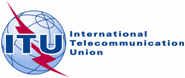 SÉANCE PLÉNIÈREDocument 52-F1er juillet 2014Original: anglaisNote du Secrétaire généralNote du Secrétaire généralRAPPORT DU GROUPE DE TRAVAIL DU CONSEIL SUR UNE CONSTITUTION STABLERAPPORT DU GROUPE DE TRAVAIL DU CONSEIL SUR UNE CONSTITUTION STABLEConseil 2013
Genève, 11-21 juin 2013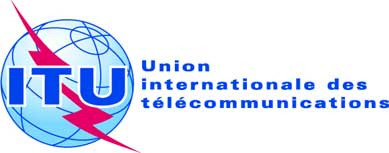 Point de l'ordre du jour: PL 3.4Document C13/49-FPoint de l'ordre du jour: PL 3.43 mai 2013Point de l'ordre du jour: PL 3.4Original: anglaisRAPPORT DE LA PRÉSIDENTE DU GROUPE DE TRAVAIL DU CONSEIL 
SUR UNE CONSTITUTION STABLE DE L'UITRAPPORT DE LA PRÉSIDENTE DU GROUPE DE TRAVAIL DU CONSEIL 
SUR UNE CONSTITUTION STABLE DE L'UITRésuméEn application de la Résolution 163 (Guadalajara, 2010) de la Conférence de plénipotentiaires, le Conseil, à sa session extraordinaire de 2010, a créé un Groupe de travail du Conseil sur une Constitution stable de l'UIT, ouvert à la participation de tous les Etats Membres de l'Union. Le mandat et les attributions de ce Groupe sont décrits dans l'Annexe de ladite Résolution.Conformément aux dispositions de cette Résolution, le Groupe a soumis des rapports annuels au Conseil à ses sessions de 2011 et 2012. Le présent document, auquel sont joints deux Annexes et un Appendice, est le Rapport final que le Groupe soumet au Conseil.Suite à donnerLe Conseil est invité à examiner le présent Rapport final et à formuler les commentaires qu'il jugera appropriés avant que ce rapport ne soit transmis aux Etats Membres, aux Membres des Secteurs et à la Conférence de plénipotentiaires de 2014 (voir le point 4 du charge le Conseil de la Résolution 163 (Guadalajara, 2010) de la Conférence de plénipotentiaires).____________RéférencesRésolution 163 (Guadalajara, 2010) de la Conférence de plénipotentiairesCONSTITUTION DE 
L'UNION INTERNATIONALE
DES TÉLÉCOMMUNICATIONS*DISPOSITION N°DISPOSITION N°TEXTE DE LA DISPOSITIONCONSTITUTION DE 
L'UNION INTERNATIONALE
DES TÉLÉCOMMUNICATIONSPréambule11	En reconnaissant pleinement à chaque Etat le droit souverain de réglementer ses télécommunications et compte tenu de l'importance croissante des télécommunications pour la sauvegarde de la paix et le développement économique et social de tous les Etats, les Etats parties à la présente Constitution, instrument fondamental de l'Union internationale des télécommunications, et à la Convention de l'Union internationale des télécommunications (ci-après désignée "la Convention") qui la complète, aux fins de faciliter les relations pacifiques et la coopération internationale entre les peuples ainsi que le développement économique et social par le bon fonctionnement des télécommunications, sont convenus de ce qui suit:CHAPITRE IDispositions de baseARTICLE 1Objet de l'Union221	L'Union a pour objet:3
PP-983
PP-98a)	de maintenir et d'étendre la coopération internationale entre tous ses Etats Membres pour l'amélioration et l'emploi rationnel des télécommunications de toutes sortes;3A
PP-983A
PP-98abis)	d'encourager et d'élargir la participation d'entités et d'organisations aux activités de l'Union et d'assurer une coopération et un partenariat fructueux entre elles et les Etats Membres en vue de répondre aux objectifs généraux énoncés dans l'objet de l'Union;4
PP-984
PP-98b)	de promouvoir et d'offrir l'assistance technique aux pays en développement dans le domaine des télécommunications, et de promouvoir également la mobilisation des ressources matérielles, humaines et financières nécessaires à sa mise en œuvre, ainsi que l'accès à l'information; 55c)	de favoriser le développement de moyens techniques et leur exploitation la plus efficace, en vue d'augmenter le rendement des services de télécommunication, d'accroître leur utilité et de généraliser le plus possible leur utilisation par le public;66d)	de s'efforcer d'étendre les avantages des nouvelles technologies de télécommunication à tous les habitants de la planète;77e)	de promouvoir l'utilisation des services de télécommunication en vue de faciliter les relations pacifiques;8
PP-988
PP-98f)	d'harmoniser les efforts des Etats Membres et de favoriser une coopération et un partenariat fructueux et constructifs entre les Etats Membres et les Membres des Secteurs vers ces fins;99g)	de promouvoir au niveau international, l'adoption d'une approche plus générale des questions de télécommunication, en raison de la mondialisation de l'économie et de la société de l'information, en collaborant avec d'autres organisations intergouvernementales régionales et internationales ainsi qu'avec les organisations non gouvernementales qui s'occupent de télécommunications.10102	A cet effet et plus particulièrement, l'Union:11
PP-9811
PP-98a)	effectue l'attribution des bandes de fréquences du spectre radioélectrique, l'allotissement des fréquences radioélectriques et l'enregistrement des assignations de fréquence et, pour les services spatiaux, de toute position orbitale associée sur l'orbite des satellites géostationnaires ou de toute caractéristique associée de satellites sur d'autres orbites afin d'éviter les brouillages préjudiciables entre les stations de radiocommunication des différents pays;12
PP-9812
PP-98b)	coordonne les efforts en vue d'éliminer les brouillages préjudiciables entre les stations de radiocommunication des différents pays et d'améliorer l'utilisation du spectre des fréquences radioélectriques pour les services de radiocommunication ainsi que de l'orbite des satellites géostationnaires et d'autres orbites;1313c)	facilite la normalisation mondiale des télécommunications, avec une qualité de service satisfaisante;14
PP-9814
PP-98d)	encourage la coopération et la solidarité internationales en vue d'assurer l'assistance technique aux pays en développement ainsi que la création, le développement et le perfectionnement des installations et des réseaux de télécommunication dans les pays en développement par tous les moyens à sa disposition, y compris sa participation aux programmes appropriés des Nations Unies et l'utilisation de ses propres ressources, selon les besoins;1515e)	coordonne les efforts en vue d'harmoniser le développement des moyens de télécommunication, notamment ceux faisant appel aux techniques spatiales, de manière à utiliser au mieux les possibilités qu'ils offrent;16
PP-9816
PP-98f)	favorise la collaboration entre les Etats Membres et les Membres des Secteurs en vue d'établir des tarifs à des niveaux aussi bas que possible, compatibles avec un service de bonne qualité et une gestion financière des télécommunications saine et indépendante;1717g)	provoque l'adoption de mesures permettant d'assurer la sécurité de la vie humaine par la coopération des services de télécommunication;1818h)	procède à des études, arrête des réglementations, adopte des résolutions, formule des recommandations et des vœux, recueille et publie des informations concernant les télécommunications;1919i)	s'emploie, avec les organismes de financement et de développement internationaux, à promouvoir l'établissement de lignes de crédit préférentielles et favorables destinées au développement de projets sociaux visant, entre autres, à étendre les services de télécommunication aux zones les plus isolées dans les pays.19A
PP-9819A
PP-98j)	encourage la participation des entités concernées aux activités de l'Union et la coopération avec les organisations régionales ou autres en vue de répondre à l'objet de l'Union.ARTICLE 2Composition de l'Union20
PP-9820
PP-98	L'Union internationale des télécommunications est une organisation intergouvernementale dans laquelle les Etats Membres et les Membres des Secteurs, qui ont des droits et des obligations bien définis, coopèrent en vue de répondre à l'objet de l'Union. Eu égard au principe d'universalité et à l'intérêt d'une participation universelle à l'Union, celle-ci se compose de:21
PP-9821
PP-98a)	tout Etat qui est Etat Membre de l'Union internationale des télécommunications en tant que partie à toute Convention internationale des télécommunications avant l'entrée en vigueur de la présente Constitution et de la Convention;2222b)	tout autre Etat, Membre de l'Organisation des Nations Unies, qui adhère à la présente Constitution et à la Convention conformément aux dispositions de l'article 53 de la présente Constitution;23
PP-9823
PP-98c)	tout autre Etat, non Membre de l'Organisation des Nations Unies, qui demande à devenir Etat Membre de l'Union et qui, après que sa demande a été agréée par les deux tiers des Etats Membres de l'Union, adhère à la présente Constitution et à la Convention conformément aux dispositions de l'article 53 de la présente Constitution. Si une telle demande d'admission en qualité d'Etat Membre est présentée pendant la période comprise entre deux Conférences de plénipotentiaires, le Secrétaire général consulte les Etats Membres de l'Union; un Etat Membre est considéré comme s'étant abstenu s'il n'a pas répondu dans un délai de quatre mois à compter du jour où il a été consulté.PP-98PP-98ARTICLE 3Droits et obligations des Etats Membres 
et des Membres des Secteurs24
PP-9824
PP-981	Les Etats Membres et les Membres des Secteurs ont les droits et sont soumis aux obligations prévus dans la présente Constitution et dans la Convention.25
PP-9825
PP-982	Les droits des Etats Membres, en ce qui concerne leur participation aux conférences, réunions et consultations de l'Union, sont les suivants: 26
PP-9826
PP-98a)	tout Etat Membre a le droit de participer aux conférences, est éligible au Conseil et a le droit de présenter des candidats à l'élection des fonctionnaires élus de l'Union ou des membres du Comité du Règlement des radiocommunications;27 
PP-9827 
PP-98b)	tout Etat Membre a, sous réserve des dispositions des numéros 169 et 210 de la présente Constitution, également droit à une voix à toutes les Conférences de plénipotentiaires, à toutes les conférences mondiales et à toutes les assemblées des Secteurs ainsi qu'à toutes les réunions des commissions d'études et, s'il fait partie du Conseil, à toutes les sessions de ce Conseil. Aux conférences régionales, seuls les Etats Membres de la région concernée ont le droit de vote;28
PP-9828
PP-98c)	tout Etat Membre a, sous réserve des dispositions des numéros 169 et 210 de la présente Constitution, également droit à une voix dans toute consultation effectuée par correspondance. Dans le cas de consultations concernant des conférences régionales, seuls les Etats Membres de la région concernée ont le droit de vote.28A
PP-9828A
PP-983	En ce qui concerne leur participation aux activités de l'Union, les Membres des Secteurs sont autorisés à participer pleinement aux activités du Secteur dont ils sont membres, sous réserve des dispositions pertinentes de la présente Constitution et de la Convention:28B
PP-9828B
PP-98a)	ils peuvent fournir des présidents et des vice-présidents pour les assemblées et réunions des Secteurs, ainsi que pour les conférences mondiales de développement des télécommunications;28C
PP-9828C
PP-98b)	ils sont autorisés, sous réserve des dispositions pertinentes de la Convention et des décisions pertinentes adoptées à cet égard par la Conférence de plénipotentiaires, à participer à l'adoption des Questions et des Recommandations ainsi que des décisions relatives aux méthodes de travail et aux procédures du Secteur concerné.ARTICLE 4Instruments de l'Union29291	Les instruments de l'Union sont:–	la présente Constitution de l'Union internationale des télécommunications, –	la Convention de l'Union internationale des télécommunications, et–	les Règlements administratifs.30302	La présente Constitution, dont les dispositions sont complétées par celles de la Convention, est l'instrument fondamental de l'Union.31 
PP-9831 
PP-983	Les dispositions de la présente Constitution et de la Convention sont de plus complétées par celles des Règlements administratifs énumérés ci-après, qui réglementent l'utilisation des télécommunications et lient tous les Etats Membres:–	le Règlement des télécommunications internationales,–	le Règlement des radiocommunications.32324	En cas de divergence entre une disposition de la présente Constitution et une disposition de la Convention ou des Règlements administratifs, la Constitution prévaut. En cas de divergence entre une disposition de la Convention et une disposition des Règlements administratifs, la Convention prévaut.ARTICLE 5Définitions3333	A moins de contradiction avec le contexte:3434a)	les termes utilisés dans la présente Constitution et définis dans son annexe, qui fait partie intégrante de la présente Constitution, ont le sens qui leur est assigné dans cette annexe;3535b)	les termes – autres que ceux définis dans l'annexe à la présente Constitution – utilisés dans la Convention et définis dans l'annexe à cette Convention, qui fait partie intégrante de la Convention, ont le sens qui leur est assigné dans cette annexe;3636c)	les autres termes définis dans les Règlements administratifs ont le sens qui leur est assigné dans ces Règlements.ARTICLE 6Exécution des instruments de l'Union37
PP-9837
PP-981	Les Etats Membres sont tenus de se conformer aux dispositions de la présente Constitution, de la Convention et des Règlements administratifs dans tous les bureaux et dans toutes les stations de télécommunication établis ou exploités par eux et qui assurent des services internationaux ou qui peuvent causer des brouillages préjudiciables aux services de radiocommunication d'autres pays, sauf en ce qui concerne les services qui échappent à ces obligations en vertu des dispositions de l'article 48 de la présente Constitution.38
PP-9838
PP-982	Les Etats Membres sont également tenus de prendre les mesures nécessaires pour imposer l'observation des dispositions de la présente Constitution, de la Convention et des Règlements administratifs aux exploitations autorisées par eux à établir et à exploiter des télécommunications et qui assurent des services internationaux ou exploitent des stations pouvant causer des brouillages préjudiciables aux services de radiocommunication d'autres pays.ARTICLE 7Structure de l'Union3939	L'Union comprend:4040a)	la Conférence de plénipotentiaires, organe suprême de l'Union;4141b)	le Conseil, qui agit en tant que mandataire de la Conférence de plénipotentiaires;4242c)	les conférences mondiales des télécommunications internationales;4343d)	le Secteur des radiocommunications, y compris les conférences mondiales et régionales des radiocommunications, les assemblées des radiocommunications et le Comité du Règlement des radiocommunications;44
PP-9844
PP-98e)	le Secteur de la normalisation des télécommunications, y compris les assemblées mondiales de normalisation des télécommunications;4545f)	le Secteur du développement des télécommunications, y compris les conférences mondiales et régionales de développement des télécommunications;4646g)	le Secrétariat général.ARTICLE 8La Conférence de plénipotentiaires47
PP-9847
PP-981	La Conférence de plénipotentiaires est composée de délégations représentant les Etats Membres. Elle est convoquée tous les quatre ans.48
PP-9848
PP-982	Sur la base de propositions des Etats Membres et compte tenu des rapports du Conseil, la Conférence de plénipotentiaires:4949a)	détermine les principes généraux permettant de satisfaire l'objet de l'Union énoncé à l'article 1 de la présente Constitution;50
PP-94
PP-9850
PP-94
PP-98b)	examine les rapports du Conseil sur l'activité de l'Union depuis la précédente Conférence de plénipotentiaires ainsi que sur la politique générale et la planification stratégique de l'Union;51
PP-98
PP-0251
PP-98
PP-02c)	compte tenu des décisions prises sur la base des rapports mentionnés au numéro 50 ci-dessus, établit le plan stratégique pour l'Union ainsi que les bases du budget de l'Union et fixe les limites financières correspondantes pour la période allant jusqu'à la Conférence de plénipotentiaires suivante, après avoir examiné tous les aspects pertinents de l'activité de l'Union durant cette période;51A
PP-9851A
PP-98cbis)	établit, en appliquant les procédures énoncées aux numéros 161D à 161G de la présente Constitution, le nombre total d'unités contributives pour la période allant jusqu'à la Conférence de plénipotentiaires suivante, sur la base des classes de contribution annoncées par les Etats Membres.5252d)	formule toutes directives générales concernant les effectifs de l'Union et fixe, au besoin, les traitements de base, les échelles de traitements et le régime des indemnités et pensions de tous les fonctionnaires de l'Union;5353e)	examine les comptes de l'Union et les approuve définitivement s'il y a lieu;54
PP-9854
PP-98f)	élit les Etats Membres appelés à composer le Conseil;5555g)	élit le Secrétaire général, le Vice-Secrétaire général et les directeurs des Bureaux des Secteurs en leur qualité de fonctionnaires élus de l'Union;5656h)	élit les membres du Comité du Règlement des radiocommunications;57
PP-94
PP-9857
PP-94
PP-98i)	examine et adopte, s'il y a lieu, les propositions d'amendement à la présente Constitution et à la Convention, formulées par les Etats Membres, conformément, respectivement, aux dispositions de l'article 55 de la présente Constitution et aux dispositions pertinentes de la Convention;5858j)	conclut ou révise, le cas échéant, les accords entre l'Union et d'autres organisations internationales, examine tout accord provisoire conclu par le Conseil au nom de l'Union avec de telles organisations et lui donne la suite qu'elle juge appropriée;58A
PP-98
PP-0258A
PP-98
PP-02jbis)	adopte et amende les Règles générales régissant les conférences, assemblées et réunions de l'Union;5959k)	traite toutes les autres questions de télécommunication jugées nécessaires.59A
PP-9459A
PP-943	A titre exceptionnel, pendant l'intervalle entre deux Conférences de plénipotentiaires ordinaires, une Conférence de plénipotentiaires extraordinaire peut être convoquée avec un ordre du jour restreint pour traiter de sujets spécifiques:59B
PP-9459B
PP-94a)	par décision de la Conférence de plénipotentiaires ordinaire précédente;59C
PP-94
PP-9859C
PP-94
PP-98b)	sur demande formulée individuellement par les deux tiers des Etats Membres et adressée au Secrétaire général;59D
PP-94
PP-9859D
PP-94
PP-98c)	sur proposition du Conseil, avec l'accord d'au moins les deux tiers des Etats Membres.ARTICLE 9Principes relatifs aux élections et questions connexes60601	Lors des élections visées aux numéros 54 à 56 de la présente Constitution, la Conférence de plénipotentiaires veille à ce que:61
PP-0261
PP-02a)	les Etats Membres du Conseil soient élus compte dûment tenu de la nécessité d'une répartition équitable des sièges du Conseil entre toutes les régions du monde;62
PP-94
PP-98
PP-0262
PP-94
PP-98
PP-02b)	le Secrétaire général, le Vice-Secrétaire général et les Directeurs des Bureaux soient élus parmi les candidats proposés par les Etats Membres en tant que leurs ressortissants, qu'ils soient tous ressortissants d'Etats Membres différents et que, lors de leur élection, il soit dûment tenu compte d'une répartition géographique équitable entre les régions du monde; il faudrait en outre tenir dûment compte des principes énoncés au numéro 154 de la présente Constitution;63
PP-94
PP-98
PP-0263
PP-94
PP-98
PP-02c)	les membres du Comité du Règlement des radiocommunications soient élus à titre individuel et choisis parmi les candidats proposés par les Etats Membres en tant que leurs ressortissants. Chaque Etat Membre ne peut proposer qu'un seul candidat. Les membres du Comité du Règlement des radiocommunications ne doivent pas être des ressortissants du même Etat Membre que le Directeur du Bureau des radiocommunications; pour leur élection, il conviendrait de tenir dûment compte du principe d'une répartition géographique équitable entre les régions du monde et des principes énoncés au numéro 93 de la présente Constitution.64
PP-0264
PP-022	Les dispositions relatives à l'entrée en fonctions, aux vacances de poste et à la rééligibilité figurent dans la Convention.ARTICLE 10Le Conseil65
PP-981	1)	Le Conseil est composé d'Etats Membres élus par la Conférence de plénipotentiaires conformément aux dispositions du numéro 61 de la présente Constitution.66
PP-02	2)	Chaque Etat Membre du Conseil désigne pour siéger au Conseil une personne qui peut être assistée d'un ou plusieurs assesseurs.67
PP-02(SUP)683	Dans l'intervalle qui sépare les Conférences de plénipotentiaires, le Conseil, en sa qualité d'organe directeur de l'Union, agit en tant que mandataire de la Conférence de plénipotentiaires dans les limites des pouvoirs délégués par celle-ci.69
PP-984	1)	Le Conseil est chargé de prendre toutes mesures propres à faciliter la mise à exécution, par les Etats Membres, des dispositions de la présente Constitution, de la Convention, des Règlements administratifs, des décisions de la Conférence de plénipotentiaires et, le cas échéant, des décisions des autres conférences et réunions de l'Union, ainsi que d'accomplir toutes les autres tâches qui lui sont assignées par la Conférence de plénipotentiaires. 70
PP-98
PP-02	2)	Le Conseil examine les grandes questions de politique des télécommunications conformément aux directives générales de la Conférence de plénipotentiaires, afin que les orientations politiques et la stratégie de l'Union soient parfaitement adaptées à l'évolution de l'environnement des télécommunications.70A
PP-02	2bis)	Le Conseil établit un rapport sur la politique et sur la planification stratégique recommandées pour l'Union ainsi que sur leurs répercussions financières, en utilisant les données concrètes préparées par le Secrétaire général en application du numéro 74A ci-dessous.71	3)	Il assure une coordination efficace des activités de l'Union et exerce un contrôle financier effectif sur le Secrétariat général et les trois Secteurs.72	4)	Il contribue, conformément à l'objet de l'Union, au développement des télécommunications dans les pays en développement par tous les moyens à sa disposition, y compris par la participation de l'Union aux programmes appropriés des Nations Unies.ARTICLE 11Secrétariat général731	1)	Le Secrétariat général est dirigé par un Secrétaire général assisté d'un Vice-Secrétaire général. 73bis
PP-06	Le Secrétaire général agit en qualité de représentant légal de l'Union.73A
PP-98	2)	Les fonctions du Secrétaire général sont énoncées dans la Convention. De plus, le Secrétaire général:74
PP-98a)	coordonne les activités de l'Union avec l'assistance du Comité de coordination; 74A
PP-98
PP-02b)	prépare, avec l'assistance du Comité de coordination, et fournit aux Etats Membres et aux Membres des Secteurs les données concrètes éventuellement nécessaires à l'élaboration d'un rapport sur la politique et sur le plan stratégique de l'Union et coordonne la mise en œuvre dudit plan; ce rapport est communiqué aux Etats Membres et aux Membres des Secteurs, pour examen, au cours des deux dernières sessions ordinaires du Conseil qui précèdent la Conférence de plénipotentiaires;75
PP-98c)	prend toutes les mesures requises pour faire en sorte que les ressources de l'Union soient utilisées avec économie et est responsable devant le Conseil pour la totalité des aspects administratifs et financiers des activités de l'Union;76
PP-06(SUP)76A
PP-98	3)	Le Secrétaire général peut agir comme dépositaire d'arrangements particuliers établis conformément à l'article 42 de la présente Constitution.772	Le Vice-Secrétaire général est responsable devant le Secrétaire général; il assiste le Secrétaire général dans l'exercice de ses fonctions et assume les tâches particulières que lui confie le Secrétaire général. Il exerce les fonctions du Secrétaire général en l'absence de ce dernier.CHAPITRE IISecteur des radiocommunicationsARTICLE 12Fonctions et structure78
PP-981	1)	Les fonctions du Secteur des radiocommunications consistent, en gardant à l'esprit les préoccupations particulières des pays en développement, à répondre à l'objet de l'Union concernant les radiocommunications, tel qu'il est énoncé à l'article 1 de la présente Constitution,–	en assurant l'utilisation rationnelle, équitable, efficace et économique du spectre des fréquences radioélectriques par tous les services de radiocommunication, y compris ceux qui utilisent l'orbite des satellites géostationnaires ou d'autres orbites, sous réserve des dispositions de l'article 44 de la présente Constitution, et –	en procédant à des études sans limitation quant à la gamme de fréquences et en adoptant des recommandations relatives aux radiocommunications.79	2)	Les attributions précises du Secteur des radiocommunications et du Secteur de la normalisation des télécommunications doivent être réexaminées en permanence, en étroite collaboration, en ce qui concerne les problèmes intéressant les deux Secteurs, conformément aux dispositions pertinentes de la Convention. Une coordination étroite doit être assurée entre les Secteurs des radiocommunications, de la normalisation des télécommunications, et du développement des télécommunications.802	Le fonctionnement du Secteur des radiocommunications est assuré par:81a)	des conférences mondiales et régionales des radiocommunications;82b)	le Comité du Règlement des radiocommunications;83
PP-98c)	les assemblées des radiocommunications;84d)	des commissions d'études;84A
PP-98dbis)	le Groupe consultatif des radiocommunications;85e)	le Bureau des radiocommunications dirigé par un directeur élu.863	Le Secteur des radiocommunications a pour membres: 87
PP-98a)	de droit, les administrations de tous les Etats Membres;88
PP-98b)	toute entité ou organisation qui devient Membre du Secteur conformément aux dispositions pertinentes de la Convention.ARTICLE 13Conférences des radiocommunications et assemblées
des radiocommunications891	Une conférence mondiale des radiocommunications peut procéder à une révision partielle ou, exceptionnellement, totale du Règlement des radiocommunications et traiter de toute autre question de caractère mondial relevant de sa compétence et se rapportant à son ordre du jour. Les autres fonctions de cette conférence sont énoncées dans la Convention.
90
PP-98
PP-06

91
PP-98 
PP-063	Les assemblées des radiocommunications sont de même normalement convoquées tous les trois à quatre ans et peuvent être associées en lieu et dates aux conférences mondiales des radiocommunications de manière à améliorer l'efficacité et la productivité du Secteur des radiocommunications. Les assemblées des radiocommunications établissent les bases techniques nécessaires aux travaux des conférences mondiales des radiocommunications et donnent suite à toutes les demandes desdites conférences; leurs fonctions sont énoncées dans la Convention.92
PP-984	Les décisions des conférences mondiales des radiocommunications, des assemblées des radiocommunications et des conférences régionales des radiocommunications doivent être, dans tous les cas, conformes aux dispositions de la présente Constitution et de la Convention. Les décisions des assemblées des radiocommunications ou des conférences régionales des radiocommunications doivent être aussi, dans tous les cas, conformes aux dispositions du Règlement des radiocommunications. Lorsqu'elles adoptent des résolutions ou des décisions, les conférences doivent tenir compte des répercussions financières prévisibles et devraient éviter d'adopter des résolutions ou des décisions susceptibles d'entraîner le dépassement des limites financières fixées par la Conférence de plénipotentiaires.ARTICLE 14Comité du Règlement des radiocommunications931	Le Comité du Règlement des radiocommunications est composé de membres élus parfaitement qualifiés dans le domaine des radiocommunications et possédant une expérience pratique en matière d'assignation et d'utilisation des fréquences. Chaque membre doit être au courant des conditions géographiques, économiques et démographiques d'une région particulière du monde. Les membres exercent leurs fonctions au service de l'Union de manière indépendante et à temps partiel.93A
PP-981bis)	Le Comité du Règlement des radiocommunications se compose de 12 membres au plus ou d'un nombre de membres correspondant à 6% du nombre total d'Etats Membres, selon le nombre qui est le plus élevé.942	Les fonctions du Comité du Règlement des radiocommunications consistent:95
PP-98
PP-02a)	à approuver des règles de procédure, qui comportent des critères techniques, conformes au Règlement des radiocommunications et aux décisions des conférences des radiocommunications compétentes. Ces règles de procédure sont utilisées par le Directeur et le Bureau dans l'application du Règlement des radiocommunications pour enregistrer les assignations de fréquence faites par les Etats Membres. Ces règles sont élaborées d'une manière transparente et peuvent faire l'objet de commentaires de la part des administrations et, en cas de désaccord persistant, la question est soumise à la conférence mondiale des radiocommunications suivante;96b)	à examiner tout autre problème qui ne peut pas être résolu par l'application des règles de procédure susmentionnées;97
PP-98c)	à exécuter toutes les tâches additionnelles relatives à l'assignation et à l'utilisation des fréquences, comme indiqué au numéro 78 de la présente Constitution, conformément aux procédures prévues par le Règlement des radiocommunications, prescrites par une conférence compétente ou par le Conseil avec le consentement de la majorité des Etats Membres en vue de la préparation d'une telle conférence ou en application de ses décisions.983	1)	Les membres du Comité du Règlement des radiocommunications, en s'acquittant de leurs fonctions au sein du Comité, ne représentent pas leur Etat Membre ni une région, mais sont investis d'une charge publique internationale. En particulier, chaque membre du Comité doit s'abstenir de participer à des décisions concernant directement son administration.99
PP-98	2)	Aucun membre du Comité ne doit, en ce qui concerne l'exercice de ses fonctions au service de l'Union, demander ni recevoir d'instructions d'aucun gouvernement, ni d'aucun membre d'un gouvernement quelconque, ni d'aucune organisation ou personne publique ou privée. Les membres du Comité doivent s'abstenir de prendre toute mesure ou de s'associer à toute décision pouvant être incompatible avec leur statut tel qu'il est défini au numéro 98 ci-dessus.100
PP-98	3)	Les Etats Membres et les Membres des Secteurs doivent respecter le caractère exclusivement international des fonctions des membres du Comité et s'abstenir de chercher à les influencer dans l'exercice de leurs fonctions au sein du Comité.1014	Les méthodes de travail du Comité du Règlement des radiocommunications sont définies dans la Convention.PP-98ARTICLE 15Commissions d'études et Groupe consultatif 
des radiocommunications102
PP-98	Les fonctions respectives des commissions d'études et du Groupe consultatif des radiocommunications sont énoncées dans la Convention.ARTICLE 16Bureau des radiocommunications103	Les fonctions du directeur du Bureau des radiocommunications sont énoncées dans la Convention.CHAPITRE IIISecteur de la normalisation des télécommunicationsARTICLE 17Fonctions et structure104
PP-981	1)	Les fonctions du Secteur de la normalisation des télécommunications consistent, en gardant à l'esprit les préoccupations particulières des pays en développement, à répondre à l'objet de l'Union concernant la normalisation des télécommunications, tel qu'il est énoncé à l'article 1 de la présente Constitution, en effectuant des études sur des questions techniques, d'exploitation et de tarification et en adoptant des recommandations à leur sujet en vue de la normalisation des télécommunications à l'échelle mondiale.105	2)	Les attributions précises du Secteur de la normalisation des télécommunications et du Secteur des radiocommunications doivent être réexaminées en permanence, en étroite collaboration, en ce qui concerne les problèmes intéressant les deux Secteurs, conformément aux dispositions pertinentes de la Convention. Une coordination étroite doit être assurée entre les Secteurs des radiocommunications, de la normalisation des télécommunications et du développement des télécommunications.1062	Le fonctionnement du Secteur de la normalisation des télécommunications est assuré par:107 
PP-98a)	des assemblées mondiales de normalisation des télécommunications;108b)	des commissions d'études de la normalisation des télécommunications;108A
PP-98bbis)	le Groupe consultatif de la normalisation des télécommunications;109c)	le Bureau de la normalisation des télécommunications, dirigé par un directeur élu.1103	Le Secteur de la normalisation des télécommunications a pour membres:111
PP-98a)	de droit, les administrations de tous les Etats Membres;112
PP-98b)	toute entité ou organisation qui devient Membre du Secteur conformément aux dispositions pertinentes de la Convention.PP-98ARTICLE 18Assemblées mondiales de normalisation
des télécommunications113
PP-981	Le rôle des assemblées mondiales de normalisation des télécommunications est défini dans la Convention. 114
PP-98115
PP-983	Les décisions des assemblées mondiales de normalisation des télécommunications doivent être, dans tous les cas, conformes aux dispositions de la présente Constitution, de la Convention et des Règlements administratifs. Lorsqu'elles adoptent des résolutions ou des décisions, les assemblées doivent tenir compte des répercussions financières prévisibles et devraient éviter d'adopter des résolutions ou des décisions susceptibles d'entraîner le dépassement des limites financières fixées par la Conférence de plénipotentiaires. PP-98ARTICLE 19Commissions d'études et Groupe consultatif de 
la normalisation des télécommunications116
PP-98	Les fonctions respectives des commissions d'études et du Groupe consultatif de la normalisation des télécommunications sont énoncées dans la Convention.ARTICLE 20Bureau de la normalisation des télécommunications117	Les fonctions du directeur du Bureau de la normalisation des télécommunications sont énoncées dans la Convention.CHAPITRE IVSecteur du développement des télécommunicationsARTICLE 21Fonctions et structure1181	1)	Les fonctions du Secteur du développement des télécommunications consistent à répondre à l'objet de l'Union, tel qu'il est énoncé à l'article 1 de la présente Constitution et à s'acquitter, dans les limites de sa sphère de compétence spécifique, de la double responsabilité de l'Union en tant qu'institution spécialisée de l'Organisation des Nations Unies et agent d'exécution pour la mise en œuvre de projets dans le cadre du système de développement des Nations Unies ou d'autres arrangements de financement, afin de faciliter et d'améliorer le développement des télécommunications en offrant, organisant et coordonnant les activités de coopération et d'assistance techniques.119	2)	Les activités des Secteurs des radiocommunications, de la normalisation des télécommunications et du développement des télécommunications font l'objet d'une coopération étroite en ce qui concerne les questions relatives au développement, conformément aux dispositions pertinentes de la présente Constitution.1202	Dans le cadre susmentionné, les fonctions spécifiques du Secteur du développement des télécommunications sont:121a)	d'accroître la sensibilisation des décideurs au rôle important des télécommunications dans les programmes nationaux de développement économique et social et de fournir des renseignements et des conseils sur les options possibles en matière de politique générale et de structure;122
PP-98b)	d'encourager, en particulier par le biais du partenariat, le développement, l'expansion et l'exploitation des réseaux et des services de télécommunication, notamment dans les pays en développement, compte tenu des activités des autres organes concernés, en renforçant les moyens de développement des ressources humaines, de planification, de gestion, de mobilisation des ressources et de recherche-développement;123c)	de stimuler la croissance des télécommunications par la coopération avec les organisations régionales de télécommunication et avec les institutions mondiales et régionales de financement du développement, en suivant l'état d'avancement des projets retenus dans son programme de développement, afin de veiller à leur bonne mise en œuvre;124d)	de favoriser la mobilisation de ressources pour apporter une assistance aux pays en développement dans le domaine des télécommunications, en encourageant l'établissement de lignes de crédit préférentielles et favorables et en coopérant avec les organismes de financement et de développement internationaux et régionaux;125e)	de promouvoir et de coordonner des programmes permettant d'accélérer le transfert de technologies appropriées en faveur des pays en développement compte tenu de l'évolution et des modifications qui se produisent dans les réseaux des pays développés;126f)	d'encourager la participation de l'industrie au développement des télécommunications dans les pays en développement, et de donner des conseils sur le choix et le transfert des technologies appropriées;127g)	de donner des conseils, d'effectuer ou de parrainer des études, le cas échéant, sur des questions de technique, d'économie, de finances, de gestion, de réglementation et de politique générale, y compris des études sur des projets spécifiques dans le domaine des télécommunications;128h)	de collaborer avec les autres Secteurs, le Secrétariat général et les autres organes concernés pour élaborer un plan global pour les réseaux internationaux et régionaux de télécommunication, de manière à faciliter la coordination de leur développement en vue de la prestation de services de télécommunication;129i)	de s'intéresser spécialement, dans l'exercice des fonctions précitées, aux besoins des pays les moins avancés.1303	Le fonctionnement du Secteur du développement des télécommunications est assuré par:131a)	des conférences mondiales et régionales de développement des télécommunications;132b)	des commissions d'études du développement des télécommunications;132A
PP-98bbis)	le Groupe consultatif pour le développement des télécommunications;133c)	le Bureau de développement des télécommunications dirigé par un directeur élu.1344	Le Secteur du développement des télécommunications a pour membres:135
PP-98a)	de droit, les administrations de tous les Etats Membres;136
PP-98b)	toute entité ou organisation qui devient Membre du Secteur conformément aux dispositions pertinentes de la Convention. ARTICLE 22Conférences de développement des télécommunications1371	Les conférences de développement des télécommunications constituent un cadre de discussion où sont examinés des questions, projets et programmes intéressant le développement des télécommunications et où sont données des orientations au Bureau de développement des télécommunications.138

139

140


141

142
PP-984	Les conférences de développement des télécommunications n'élaborent pas d'Actes finals. Leurs conclusions prennent la forme de résolutions, de décisions, de recommandations ou de rapports. Ces conclusions doivent être, dans tous les cas, conformes aux dispositions de la présente Constitution, de la Convention et des Règlements administratifs. Lorsqu'elles adoptent des résolutions ou des décisions, les conférences doivent tenir compte des répercussions financières prévisibles et devraient éviter d'adopter des résolutions ou des décisions susceptibles d'entraîner le dépassement des limites financières fixées par la Conférence de plénipotentiaires.1435	Le rôle des conférences de développement des télécommunications est défini dans la Convention.PP-98ARTICLE 23Commissions d'études du développement des 
télécommunications et Groupe consultatif pour
le développement des télécommunications144
PP-98	Les fonctions respectives des commissions d'études du développement des télécommunications et du Groupe consultatif pour le développement des télécommunications sont énoncées dans la Convention.ARTICLE 24Bureau de développement des télécommunications145	Les fonctions du directeur du Bureau de développement des télécommunications sont énoncées dans la Convention.PP-02CHAPITRE IVAMéthodes de travail des Secteurs145A
PP-02	L'assemblée des radiocommunications, l'assemblée mondiale de normalisation des télécommunications et la conférence mondiale de développement des télécommunications peuvent établir et adopter des méthodes de travail et procédures applicables à la gestion des activités de leur Secteur respectif. Ces méthodes de travail et procédures doivent être conformes à la présente Constitution, à la Convention et aux règlements administratifs, et en particulier aux numéros 246D à 246H de la Convention.CHAPITRE VAutres dispositions relatives au fonctionnement de l'UnionARTICLE 25Conférences mondiales des télécommunications internationales1461	Une conférence mondiale des télécommunications internationales peut procéder à une révision partielle, ou exceptionnellement totale, du Règlement des télécommunications internationales et traiter de toute autre question de caractère mondial relevant de sa compétence ou se rapportant à son ordre du jour.147
PP-982	Les décisions des conférences mondiales des télécommunications internationales doivent, dans tous les cas, être conformes aux dispositions de la présente Constitution et de la Convention. Lors de l'adoption de résolutions ou de décisions, les conférences doivent tenir compte des répercussions financières prévisibles et devraient éviter d'adopter des résolutions ou des décisions susceptibles d'entraîner le dépassement des limites financières fixées par la Conférence de plénipotentiaires.ARTICLE 26Comité de coordination1481	Le Comité de coordination est composé du Secrétaire général, du Vice-Secrétaire général et des directeurs des trois Bureaux. Il est présidé par le Secrétaire général et, en son absence, par le Vice-Secrétaire général.1492	Le Comité de coordination assume les fonctions d'une équipe de gestion interne qui conseille le Secrétaire général et lui fournit une aide pratique pour toutes les questions concernant l'administration, les finances, les systèmes d'information et la coopération technique qui ne sont pas exclusivement de la compétence d'un Secteur donné ou du Secrétariat général ainsi que dans les domaines des relations extérieures et de l'information publique. Dans l'examen de ces questions, le Comité tient pleinement compte des dispositions de la présente Constitution, de la Convention, des décisions du Conseil et des intérêts de l'Union tout entière.ARTICLE 27Les fonctionnaires élus et le personnel de l'Union1501	1)	Dans l'accomplissement de leurs fonctions, les fonctionnaires élus ainsi que le personnel de l'Union ne doivent solliciter ni accepter d'instructions d'aucun gouvernement, ni d'aucune autorité extérieure à l'Union. Ils doivent s'abstenir de tout acte incompatible avec leur situation de fonctionnaires internationaux.151
PP-98	2)	Les Etats Membres et les Membres des Secteurs doivent respecter le caractère exclusivement international des fonctions de ces fonctionnaires élus et du personnel de l'Union, et s'abstenir de chercher à les influencer dans l'exécution de leur tâche.152	3)	En dehors de leurs fonctions, les fonctionnaires élus ainsi que le personnel de l'Union, ne doivent pas avoir de participation ni d'intérêts financiers, de quelque nature que ce soit, dans une entreprise quelconque s'occupant de télécommunications. Toutefois, l'expression "intérêts financiers" ne doit pas être interprétée comme s'opposant à la continuation de versements pour la retraite en raison d'un emploi ou de services antérieurs.153
PP-98	4)	Pour garantir un fonctionnement efficace de l'Union, tout Etat Membre dont un ressortissant a été élu Secrétaire général, Vice-Secrétaire général ou directeur d'un Bureau doit, dans la mesure du possible, s'abstenir de rappeler ce ressortissant entre deux Conférences de plénipotentiaires.1542	La considération dominante dans le recrutement et la fixation des conditions d'emploi du personnel doit être la nécessité d'assurer à l'Union les services de personnes possédant les plus hautes qualités d'efficacité, de compétence et d'intégrité. L'importance d'un recrutement effectué sur une base géographique aussi large que possible doit être dûment prise en considération.ARTICLE 28Finances de l'Union1551	Les dépenses de l'Union comprennent les frais afférents:156a)	au Conseil;157b)	au Secrétariat général et aux Secteurs de l'Union;158c)	aux Conférences de plénipotentiaires et aux conférences mondiales des télécommunications internationales.159
PP-982	Les dépenses de l'Union sont couvertes par:159A
PP-98a)	les contributions de ses Etats Membres et des Membres des Secteurs;159B
PP-98b)	les autres recettes spécifiées dans la Convention ou dans le Règlement financier.159C
PP-982bis)	Chaque Etat Membre et chaque Membre de Secteur versent une somme qui équivaut au nombre d'unités correspondant à la classe de contribution choisie par eux, conformément aux numéros 160 à 161I ci-après.159D
PP-98
PP-022ter)	Les dépenses des conférences régionales visées au numéro 43 de la présente Constitution sont à la charge:159E
PP-02a)	de tous les Etats Membres de la région concernée, selon leur classe de contribution;159F
PP-02b)	des Etats Membres d'autres régions qui ont participé à de telles conférences, selon leur classe de contribution;159G
PP-02c)	des Membres des Secteurs et d'autres organisations autorisés qui ont participé à de telles conférences, conformément aux dispositions de la Convention.160
PP-983	1)	Les Etats Membres et les Membres des Secteurs choisissent librement la classe de contribution selon laquelle ils entendent participer aux dépenses de l'Union. 161
PP-98	2)	Les Etats Membres effectuent leur choix pendant une Conférence de plénipotentiaires conformément à l'échelle des classes de contribution et aux conditions indiquées dans la Convention ainsi qu'aux procédures exposées ci-dessous.161A
PP-98	3)	Les Membres des Secteurs effectuent leur choix conformément à l'échelle des classes de contribution et aux conditions indiquées dans la Convention ainsi qu'aux procédures exposées ci-dessous. 
161B  
PP-98


161C  
PP-98
PP-06

161D  
PP-98


161E  
PP-98
PP-02
PP-06
161F  
PP-98
161G  
PP-98
161H  
PP-98
161I  
PP-98
162  
PP-98
163  
PP-94  
PP-98
164
PP-98(SUP)165
PP-98
PP-10165A
PP-98165B
PP-98166 et
167
PP-98(SUP)168
PP-988	Les Etats Membres et les Membres des Secteurs paient à l'avance leur part contributive annuelle, calculée d'après le budget biennal approuvé par le Conseil et compte tenu des éventuels ajustements adoptés par celui-ci.169
PP-989	Un Etat Membre en retard dans ses paiements à l'Union perd son droit de vote défini aux numéros 27 et 28 de la présente Constitution tant que le montant de ses arriérés est égal ou supérieur au montant des contributions dues pour les deux années précédentes.170
PP-9810	Les dispositions spécifiques qui régissent les contributions financières des Membres des Secteurs et d'autres organisations internationales figurent dans la Convention.ARTICLE 29Langues171
PP-061	1)	Les langues officielles de l'Union sont: l'anglais, l'arabe, le chinois, l'espagnol, le français et le russe.172	2)	Ces langues sont utilisées, conformément aux décisions pertinentes de la Conférence de plénipotentiaires, pour l'établissement et la publication de documents et de textes de l'Union, dans des versions équivalentes par leur forme et leur teneur, ainsi que pour l'interprétation réciproque pendant les conférences et réunions de l'Union.173	3)	En cas de divergence ou de contestation, le texte français fait foi.1742	Lorsque tous les participants à une conférence ou à une réunion conviennent de cette procédure, les débats peuvent avoir lieu dans un nombre de langues inférieur à celui mentionné ci-dessus.ARTICLE 30Siège de l'Union175	L'Union a son siège à Genève.ARTICLE 31Capacité juridique de l'Union176
PP-98	L'Union jouit, sur le territoire de chacun de ses Etats Membres, de la capacité juridique qui lui est nécessaire pour exercer ses fonctions et atteindre ses objectifs.PP-02ARTICLE 32Règles générales régissant les conférences,
assemblées et réunions de l'Union177
PP-98
PP-021	Les Règles générales régissant les conférences, assemblées et réunions de l'Union adoptées par la Conférence de plénipotentiaires s'appliquent à la préparation des conférences et assemblées, à l'organisation des travaux et à la conduite des débats des conférences, assemblées et réunions de l'Union ainsi qu'à l'élection des Etats Membres du Conseil, du Secrétaire général, du Vice-Secrétaire général, des Directeurs des Bureaux des Secteurs et des membres du Comité du Règlement des radiocommunications.178
PP-98
PP-022	Les conférences, les assemblées et le Conseil peuvent adopter les règles qu'ils jugent indispensables en complément de celles du chapitre II des Règles générales régissant les conférences, assemblées et réunions de l'Union. Toutefois, ces règles complémentaires doivent être compatibles avec les dispositions de la présente Constitution, de la Convention et du chapitre II susmentionné; s'il s'agit de règles complémentaires adoptées par des conférences ou des assemblées, elles sont publiées comme documents de ces dernières.CHAPiTrE VIDispositions générales relatives aux télécommunicationsARTICLE 33Droit pour le public d'utiliser le service 
international de télécommunication179
PP-98	Les Etats Membres reconnaissent au public le droit de correspondre au moyen du service international de correspondance publique. Les services, les taxes et les garanties sont les mêmes pour tous les usagers, dans chaque catégorie de correspondance, sans priorité ni préférence quelconque.ARTICLE 34Arrêt des télécommunications180
PP-981	Les Etats Membres se réservent le droit d'arrêter, conformément à leur législation nationale, la transmission de tout télégramme privé qui paraîtrait dangereux pour la sûreté de l'Etat ou contraire à ses lois, à l'ordre public ou aux bonnes mœurs, à charge d'aviser immédiatement le bureau d'origine de l'arrêt total du télégramme ou d'une partie quelconque de celui-ci, sauf dans le cas où cette notification peut paraître dangereuse pour la sûreté de l'Etat.181
PP-982	Les Etats Membres se réservent aussi le droit d'interrompre, conformément à leur législation nationale, toute autre télécommunication privée qui peut paraître dangereuse pour la sûreté de l'Etat ou contraire à ses lois, à l'ordre public ou aux bonnes mœurs.ARTICLE 35Suspension du service182
PP-98	Chaque Etat Membre se réserve le droit de suspendre le service international de télécommunication, soit d'une manière générale, soit seulement pour certaines relations ou pour certaines natures de correspondances de départ, d'arrivée ou de transit, à charge pour lui d'en aviser immédiatement chacun des autres Etats Membres par l'intermédiaire du Secrétaire général.ARTICLE 36Responsabilité183
PP-98	Les Etats Membres n'acceptent aucune responsabilité à l'égard des usagers des services internationaux de télécommunication, notamment en ce qui concerne les réclamations tendant à obtenir des dommages et intérêts.ARTICLE 37Secret des télécommunications184
PP-981	Les Etats Membres s'engagent à prendre toutes les mesures possibles, compatibles avec le système de télécommunication employé, en vue d'assurer le secret des correspondances internationales.1852	Toutefois, ils se réservent le droit de communiquer ces correspondances aux autorités compétentes, afin d'assurer l'application de leur législation nationale ou l'exécution des conventions internationales auxquelles ils sont parties.ARTICLE 38Etablissement, exploitation et sauvegarde des voies et
des installations de télécommunication186
PP-981	Les Etats Membres prennent les mesures utiles en vue d'établir, dans les meilleures conditions techniques, les voies et installations nécessaires pour assurer l'échange rapide et ininterrompu des télécommunications internationales.1872	Autant que possible, ces voies et installations doivent être exploitées selon les méthodes et procédures que l'expérience pratique de l'exploitation a révélées les meilleures, entretenues en bon état d'utilisation et maintenues au niveau des progrès scientifiques et techniques.188
PP-983	Les Etats Membres assurent la sauvegarde de ces voies et installations dans les limites de leur juridiction.189
PP-984	A moins d'arrangements particuliers fixant d'autres conditions, tous les Etats Membres prennent les mesures utiles pour assurer la maintenance de celles des sections de circuits internationaux de télécommunication qui sont comprises dans les limites de leur contrôle.189A
PP-985	Les Etats Membres reconnaissent la nécessité de prendre des mesures pratiques pour empêcher que le fonctionnement des appareils et installations électriques de toutes sortes ne perturbe le fonctionnement des installations de télécommunications se trouvant dans les limites de la juridiction d'autres Etats Membres.ARTICLE 39Notification des contraventions190
PP-98	Afin de faciliter l'application des dispositions de l'article 6 de la présente Constitution, les Etats Membres s'engagent à se renseigner mutuellement et, le cas échéant, à s'entraider au sujet des contraventions aux dispositions de la présente Constitution, de la Convention et des Règlements administratifs.ARTICLE 40Priorité des télécommunications relatives
à la sécurité de la vie humaine191	Les services internationaux de télécommunication doivent accorder la priorité absolue à toutes les télécommunications relatives à la sécurité de la vie humaine en mer, sur terre, dans les airs et dans l'espace extra-atmosphérique, ainsi qu'aux télécommunications épidémiologiques d'urgence exceptionnelle de l'Organisation mondiale de la santé.ARTICLE 41Priorité des télécommunications d'Etat192	Sous réserve des dispositions des articles 40 et 46 de la présente Constitution, les télécommunications d'Etat (voir l'annexe à la présente Constitution, numéro 1014) jouissent d'un droit de priorité sur les autres télécommunications, dans la mesure du possible, lorsque la demande en est faite spécifiquement par l'intéressé.ARTICLE 42Arrangements particuliers193
PP-98	Les Etats Membres se réservent, pour eux-mêmes, pour les exploitations reconnues par eux et pour d'autres exploitations dûment autorisées à cet effet, la faculté de conclure des arrangements particuliers sur des questions de télécommunication qui n'intéressent pas l'ensemble des Etats Membres. Toutefois, ces arrangements ne doivent pas aller à l'encontre des dispositions de la présente Constitution, de la Convention ou des Règlements administratifs, en ce qui concerne les brouillages préjudiciables que leur mise en application serait susceptible de causer aux services de radiocommunication d'autres Etats Membres, et en général en ce qui concerne les préjudices techniques que cette application pourrait causer à l'exploitation d'autres services de télécommunication d'autres Etats Membres.ARTICLE 43Conférences régionales, arrangements régionaux, 
organisations régionales194
PP-98	Les Etats Membres se réservent le droit de tenir des conférences régionales, de conclure des arrangements régionaux et de créer des organisations régionales, en vue de régler des questions de télécommunication susceptibles d'être traitées sur un plan régional. Les arrangements régionaux ne doivent pas être en contradiction avec la présente Constitution ou avec la Convention.CHAPiTrE VIIDispositions spéciales relatives aux radiocommunicationsPP-98ARTICLE 44Utilisation du spectre des fréquences radioélectriques 
ainsi que de l'orbite des satellites géostationnaires 
et d'autres orbites195
PP-021	Les Etats Membres s'efforcent de limiter le nombre de fréquences et l'étendue du spectre utilisé au minimum indispensable pour assurer de manière satisfaisante le fonctionnement des services nécessaires. A cette fin, ils s'efforcent d'appliquer dans les moindres délais les derniers perfectionnements de la technique.196
PP-982	Lors de l'utilisation de bandes de fréquences pour les services de radiocommunication, les Etats Membres doivent tenir compte du fait que les fréquences radioélectriques et les orbites associées, y compris l'orbite des satellites géostationnaires, sont des ressources naturelles limitées qui doivent être utilisées de manière rationnelle, efficace et économique, conformément aux dispositions du Règlement des radiocommunications, afin de permettre un accès équitable des différents pays, ou groupes de pays à ces orbites et à ces fréquences, compte tenu des besoins spéciaux des pays en développement et de la situation géographique de certains pays.ARTICLE 45Brouillages préjudiciables197
PP-981	Toutes les stations, quel que soit leur objet, doivent être établies et exploitées de manière à ne pas causer de brouillages préjudiciables aux communications ou services radioélectriques des autres Etats Membres, des exploitations reconnues et des autres exploitations dûment autorisées à assurer un service de radiocommunication, et qui fonctionnent conformément aux dispositions du Règlement des radiocommunications.198
PP-982	Chaque Etat Membre s'engage à exiger des exploitations reconnues par lui et des autres exploitations dûment autorisées à cet effet l'observation des prescriptions du numéro 197 ci-dessus. 199
PP-983	De plus, les Etats Membres reconnaissent la nécessité de prendre les mesures pratiquement possibles pour empêcher que le fonctionnement des appareils et installations électriques de toutes sortes ne cause des brouillages préjudiciables aux communications ou services radioélectriques visés au numéro 197 ci-dessus.ARTICLE 46Appels et messages de détresse200	Les stations de radiocommunication sont obligées d'accepter en priorité absolue les appels et messages de détresse quelle qu'en soit la provenance, de répondre de même à ces messages et d'y donner immédiatement la suite qu'ils requièrent.ARTICLE 47Signaux de détresse, d'urgence, de sécurité 
ou d'identification faux ou trompeurs201
PP-98	Les Etats Membres s'engagent à prendre les mesures utiles pour réprimer la transmission ou la circulation de signaux de détresse, d'urgence, de sécurité ou d'identification faux ou trompeurs, et à collaborer en vue de localiser et d'identifier les stations sous leur juridiction qui émettent de tels signaux.ARTICLE 48Installations des services de défense nationale202
PP-981	Les Etats Membres conservent leur entière liberté en ce qui concerne les installations radioélectriques militaires.2032	Toutefois, ces installations doivent, autant que possible, observer les dispositions réglementaires relatives aux secours à prêter en cas de détresse et aux mesures à prendre pour empêcher les brouillages préjudiciables, ainsi que les prescriptions des Règlements administratifs concernant les types d'émission et les fréquences à utiliser, selon la nature du service qu'elles assurent.2043	En outre, lorsque ces installations participent au service de la correspondance publique ou aux autres services régis par les Règlements administratifs, elles doivent se conformer, en général, aux prescriptions réglementaires applicables à ces services.CHAPiTrE VIIIRelations avec l'Organisation des Nations Unies, 
les autres organisations internationales
et les Etats non-MembresARTICLE 49Relations avec l'Organisation des Nations Unies205	Les relations entre l'Organisation des Nations Unies et l'Union internationale des télécommunications sont définies dans l'Accord conclu entre ces deux organisations.ARTICLE 50Relations avec les autres organisations internationales206
PP-02	Afin d'aider à la réalisation d'une entière coordination internationale dans le domaine des télécommunications, l'Union devrait collaborer avec les organisations internationales qui ont des intérêts et des activités connexes.ARTICLE 51Relations avec des Etats non-Membres207
PP-98	Tous les Etats Membres se réservent, pour eux-mêmes et pour les exploitations reconnues, la faculté de fixer les conditions dans lesquelles ils admettent les télécommunications échangées avec un Etat qui n'est pas Etat Membre de l'Union. Si une télécommunication originaire d'un tel Etat est acceptée par un Etat Membre, elle doit être transmise et, pour autant qu'elle emprunte les voies de télécommunication d'un Etat Membre, les dispositions obligatoires de la présente Constitution, de la Convention et des Règlements administratifs ainsi que les taxes normales lui sont appliquées.CHAPiTrE IXDispositions finalesARTICLE 52Ratification, acceptation ou approbation208
PP-981	La présente Constitution et la Convention sont ratifiées, acceptées ou approuvées simultanément par tout Etat Membre signataire, selon ses règles constitutionnelles, sous la forme d'un instrument unique. Cet instrument est déposé, dans le plus bref délai possible, auprès du Secrétaire général. Le Secrétaire général informe les Etats Membres du dépôt de chaque instrument. 209
PP-982	1)	Pendant une période de deux ans à compter de la date d'entrée en vigueur de la présente Constitution et de la Convention, tout Etat Membre signataire jouit des droits conférés aux Etats Membres de l'Union aux numéros 25 à 28 de la présente Constitution, même s'il n'a pas déposé d'instrument de ratification, d'acceptation ou d'approbation aux termes du numéro 208 ci-dessus.210
PP-98	2)	A l'expiration d'une période de deux ans à compter de la date d'entrée en vigueur de la présente Constitution et de la Convention, un Etat Membre signataire qui n'a pas déposé d'instrument de ratification, d'acceptation ou d'approbation aux termes du numéro 208 ci-dessus n'a plus qualité pour voter à aucune conférence de l'Union, à aucune session du Conseil, à aucune réunion des Secteurs de l'Union, ni lors d'aucune consultation par correspondance effectuée conformément aux dispositions de la présente Constitution et de la Convention, et cela tant que ledit instrument n'a pas été déposé. Les droits de cet Etat Membre, autres que les droits de vote, ne sont pas affectés.2113	Après l'entrée en vigueur de la présente Constitution et de la Convention conformément à l'article 58 de la présente Constitution, un instrument de ratification, d'acceptation ou d'approbation prend effet à la date de dépôt auprès du Secrétaire général.ARTICLE 53Adhésion212
PP-981	Un Etat Membre qui n'a pas signé la présente Constitution et la Convention ou, sous réserve des dispositions de l'article 2 de la présente Constitution, tout autre Etat mentionné dans ledit article, peut adhérer en tout temps à la présente Constitution et à la Convention. Cette adhésion s'effectue simultanément sous la forme d'un instrument unique couvrant à la fois la Constitution et la Convention.213
PP-982	L'instrument d'adhésion est déposé auprès du Secrétaire général qui en notifie aux Etats Membres le dépôt dès qu'il le reçoit et en transmet une copie authentifiée à chacun d'eux. 2143	Après l'entrée en vigueur de la présente Constitution et de la Convention conformément à l'article 58 de la présente Constitution, un instrument d'adhésion prend effet à la date de dépôt auprès du Secrétaire général, à moins que ledit instrument n'en dispose autrement.ARTICLE 54Règlements administratifs2151	Les Règlements administratifs, tels que spécifiés à l'article 4 de la présente Constitution, sont des instruments internationaux contraignants et doivent être conformes aux dispositions de la présente Constitution et de la Convention.2162	La ratification, l'acceptation ou l'approbation de la présente Constitution et de la Convention ou l'adhésion à ces instruments, conformément aux articles 52 et 53 de la présente Constitution, implique également un consentement à être lié par les Règlements administratifs adoptés par les conférences mondiales compétentes avant la date de signature de la présente Constitution et de la Convention. Ce consentement s'entend compte tenu de toute réserve faite au moment de la signature desdits Règlements ou de toute révision de ces derniers et dans la mesure où elle est maintenue au moment du dépôt de l'instrument de ratification, d'acceptation, d'approbation ou d'adhésion.216A
PP-982bis)	Les Règlements administratifs visés au numéro 216 ci-dessus demeurent en vigueur, sous réserve des révisions qui peuvent être adoptées en application des numéros 89 et 146 de la présente Constitution et mises en vigueur. Toute révision des Règlements administratifs, partielle ou totale, entre en vigueur à compter de la date ou des dates qui y sont mentionnées uniquement pour les Etats Membres qui ont notifié au Secrétaire général, avant cette date ou ces dates, leur consentement à être liés par une telle révision.217
PP-98(SUP)217A
PP-983bis)	Le consentement d'un Etat Membre à être lié par une révision partielle ou totale des Règlements administratifs s'exprime par le dépôt, auprès du Secrétaire général, d'un instrument de ratification, d'acceptation ou d'approbation de ladite révision ou d'adhésion à celle-ci ou par la notification au Secrétaire général du consentement de l'Etat Membre à être lié par la révision.217B
PP-983ter)	Tout Etat Membre peut également notifier au Secrétaire général que la ratification, l'acceptation, l'approbation d'amendements ou l'adhésion à des amendements à la présente Constitution ou à la Convention conformément à l'article 55 de la Constitution ou 42 de la Convention, vaut pour lui consentement à être lié par toute révision, partielle ou totale, des Règlements administratifs adoptée par une conférence compétente avant la signature des amendements en question à la présente Constitution ou à la Convention.217C
PP-983quater) La notification visée au numéro 217B ci-dessus s'effectue au moment du dépôt par l'Etat Membre de son instrument de ratification, d'acceptation, d'approbation des amendements ou d'adhésion aux amendements à la présente Constitution ou à la Convention.217D
PP-983penter) Toute révision des Règlements administratifs s'applique provisoirement à compter de la date d'entrée en vigueur de cette révision à l'égard de tout Etat Membre qui a signé cette révision et n'a pas notifié au Secrétaire général son consentement à être lié en application des numéros 217A et 217B ci-dessus. Une telle application provisoire n'est effective que si l'Etat Membre en question ne s'y est pas opposé lors de la signature de la révision.218
PP-984	Cette application provisoire se poursuit pour un Etat Membre jusqu'à ce que cet Etat Membre notifie au Secrétaire général sa décision concernant son consentement à être lié par une telle révision.219
PP-98(SUP)220
PP-98(SUP)221
PP-98(SUP)221A
PP-985bis)	Si un Etat Membre ne notifie pas au Secrétaire général sa décision concernant son consentement à être lié conformément au numéro 218 ci-dessus dans un délai de trente-six mois à compter de la date ou des dates d'entrée en vigueur de la révision, cet Etat Membre est considéré comme ayant consenti à être lié par cette révision.221B
PP-985ter)	Toute application provisoire au sens du numéro 217D ou tout consentement à être lié au sens du numéro 221A s'entend compte tenu de toute réserve que l'Etat Membre concerné pourrait avoir faite lors de la signature de la révision. Tout consentement à être lié au sens des numéros 216A, 217A, 217B et 218 ci-dessus s'entend compte tenu de toute réserve que l'Etat Membre concerné pourrait avoir faite lors de la signature des Règlements administratifs ou de toute révision qui y est apportée, à condition que cet Etat Membre maintienne la réserve lorsqu'il notifie au Secrétaire général son consentement à être lié.222
PP-98(SUP)223
PP-987	Le Secrétaire général informe promptement les Etats Membres de toute notification reçue en vertu du présent article.ARTICLE 55Dispositions pour amender la présente Constitution224
PP-98
PP-021	Tout Etat Membre peut proposer tout amendement à la présente Constitution. Une telle proposition doit, pour pouvoir être transmise à tous les Etats Membres et être examinée par eux en temps utile, parvenir au Secrétaire général au plus tard huit mois avant la date d'ouverture fixée pour la Conférence de plénipotentiaires. Le Secrétaire général publie une telle proposition, aussitôt que possible et au plus tard six mois avant cette dernière date, pour informer tous les Etats Membres.225
PP-982	Toute proposition de modification d'un amendement proposé conformément au numéro 224 ci-dessus peut, cependant, être soumise à tout moment par un Etat Membre ou par sa délégation à la Conférence de plénipotentiaires.2263	Le quorum requis à toute séance plénière de la Conférence de plénipotentiaires pour l'examen de toute proposition pour amender la présente Constitution ou de toute modification d'une telle proposition est constitué par plus de la moitié des délégations accréditées à la Conférence de plénipotentiaires.2274	Pour être adoptée, toute proposition de modification d'un amendement proposé, de même que la proposition d'amendement dans son intégralité, modifiée ou non, doit être approuvée, à une séance plénière, par au moins les deux tiers des délégations accréditées à la Conférence de plénipotentiaires et ayant le droit de vote.228
PP-98
PP-025	Les Règles générales régissant les conférences, assemblées et réunions de l'Union s'appliquent, à moins que les paragraphes précédents du présent article, qui prévalent, n'en disposent autrement.229
PP-986	Tous les amendements à la présente Constitution adoptés par une Conférence de plénipotentiaires entrent en vigueur à une date fixée par la Conférence, dans leur totalité et sous la forme d'un instrument d'amendement unique, entre les Etats Membres qui auront déposé avant cette date leur instrument de ratification, d'acceptation, d'approbation ou d'adhésion à la présente Constitution et à l'instrument d'amendement. La ratification, l'acceptation, l'approbation ou l'adhésion à une partie seulement de cet instrument d'amendement est exclue.230
PP-987	Le Secrétaire général notifie à tous les Etats Membres le dépôt de chaque instrument de ratification, d'acceptation, d'approbation ou d'adhésion.2318	Après l'entrée en vigueur de tout instrument d'amendement, la ratification, l'acceptation, l'approbation ou l'adhésion conformément aux articles 52 et 53 de la présente Constitution s'applique à la Constitution amendée.2329	Après l'entrée en vigueur d'un tel instrument d'amendement, le Secrétaire général l'enregistre auprès du Secrétariat de l'Organisation des Nations Unies, conformément aux dispositions de l'article 102 de la Charte des Nations Unies. Le numéro 241 de la présente Constitution s'applique également à tout instrument d'amendement.ARTICLE 56Règlement des différends233
PP-981	Les Etats Membres peuvent régler leurs différends sur les questions relatives à l'interprétation ou à l'application de la présente Constitution, de la Convention ou des Règlements administratifs, par la négociation, par la voie diplomatique, ou suivant les procédures établies par les traités bilatéraux ou multilatéraux conclus entre eux pour le règlement des différends internationaux, ou par toute autre méthode dont ils pourraient décider d'un commun accord. 234
PP-982	Au cas où aucun de ces moyens de règlement ne serait adopté, tout Etat Membre partie à un différend peut avoir recours à l'arbitrage, conformément à la procédure définie dans la Convention.235
PP-983	Le Protocole facultatif concernant le règlement obligatoire des différends relatifs à la présente Constitution, à la Convention et aux Règlements administratifs est applicable entre les Etats Membres parties à ce Protocole.ARTICLE 57Dénonciation de la présente Constitution et de la Convention236
PP-981	Tout Etat Membre qui a ratifié, accepté ou approuvé la présente Constitution et la Convention ou y a adhéré a le droit de les dénoncer. En pareil cas, la présente Constitution et la Convention sont dénoncées simultanément sous la forme d'un instrument unique, par une notification écrite adressée au Secrétaire général. Dès réception de cette notification, le Secrétaire général en avise les autres Etats Membres.2372	Une telle dénonciation produit son effet à l'expiration d'une période d'une année à partir de la date à laquelle le Secrétaire général en a reçu notification.ARTICLE 58Entrée en vigueur et questions connexes238
PP-021	La présente Constitution et la Convention, adoptées par la Conférence de plénipotentiaires additionnelle (Genève, 1992), entreront en vigueur le 1er juillet 1994 entre les Etats Membres qui auront déposé avant cette date leur instrument de ratification, d'acceptation, d'approbation ou d'adhésion.2392	A la date d'entrée en vigueur spécifiée au numéro 238 ci-dessus, la présente Constitution et la Convention abrogeront et remplaceront, entre les parties, la Convention internationale des télécommunications de Nairobi (1982).2403	Conformément aux dispositions de l'article 102 de la Charte des Nations Unies, le Secrétaire général de l'Union enregistrera la présente Constitution et la Convention auprès du Secrétariat de l'Organisation des Nations Unies.241
PP-984	L'original de la présente Constitution et de la Convention établi dans les langues anglaise, arabe, chinoise, espagnole, française et russe restera déposé dans les archives de l'Union. Le Secrétaire général enverra, dans les langues demandées, une copie certifiée conforme à chacun des Etats Membres signataires.2425	En cas de divergence entre les textes de la présente Constitution et de la Convention dans les différentes langues, le texte français fait foi.ANNEXEDéfinition de certains termes employés dans 
la présente Constitution, dans la Convention et 
dans les Règlements administratifs de l'Union 
internationale des télécommunicationsANNEXEDéfinition de certains termes employés dans 
la présente Constitution, dans la Convention et 
dans les Règlements administratifs de l'Union 
internationale des télécommunications1001	Aux fins des instruments de l'Union susmentionnés, les termes suivants ont le sens donné par les définitions qui les accompagnent.	Aux fins des instruments de l'Union susmentionnés, les termes suivants ont le sens donné par les définitions qui les accompagnent.1001A
PP-98	Etat Membre: Etat qui est considéré comme étant un Membre de l'Union internationale des télécommunications en application des dispositions de l'article 2 de la présente Constitution.	Etat Membre: Etat qui est considéré comme étant un Membre de l'Union internationale des télécommunications en application des dispositions de l'article 2 de la présente Constitution.1001B
PP-98	Membre de Secteur: Entité ou organisation admise, conformément aux dispositions de l'article 19 de la Convention, à participer aux activités d'un Secteur.	Membre de Secteur: Entité ou organisation admise, conformément aux dispositions de l'article 19 de la Convention, à participer aux activités d'un Secteur.1002	Administration: Tout service ou département gouvernemental responsable des mesures à prendre pour exécuter les obligations de la Constitution de l'Union internationale des télécommunications, de la Convention de l'Union internationale des télécommunications et des Règlements administratifs.	Administration: Tout service ou département gouvernemental responsable des mesures à prendre pour exécuter les obligations de la Constitution de l'Union internationale des télécommunications, de la Convention de l'Union internationale des télécommunications et des Règlements administratifs.1003	Brouillage préjudiciable: Brouillage qui compromet le fonctionnement d'un service de radionavigation ou d'autres services de sécurité ou qui dégrade sérieusement, interrompt de façon répétée ou empêche le fonctionnement d'un service de radiocommunication utilisé conformément au Règlement des radiocommunications.	Brouillage préjudiciable: Brouillage qui compromet le fonctionnement d'un service de radionavigation ou d'autres services de sécurité ou qui dégrade sérieusement, interrompt de façon répétée ou empêche le fonctionnement d'un service de radiocommunication utilisé conformément au Règlement des radiocommunications.1004	Correspondance publique: Toute télécommunication que les bureaux et stations, par le fait de leur mise à la disposition du public, doivent accepter aux fins de transmission.	Correspondance publique: Toute télécommunication que les bureaux et stations, par le fait de leur mise à la disposition du public, doivent accepter aux fins de transmission.1005
PP-98	Délégation: Ensemble des délégués et, éventuellement, des représentants, conseillers, attachés ou interprètes envoyés par un même Etat Membre. 	Chaque Etat Membre est libre de composer sa délégation à sa convenance. En particulier, il peut y inclure, entre autres, en qualité de délégués, de conseillers ou d'attachés, des personnes appartenant à toute entité ou organisation agréée conformément aux dispositions pertinentes de la Convention.	Délégation: Ensemble des délégués et, éventuellement, des représentants, conseillers, attachés ou interprètes envoyés par un même Etat Membre. 	Chaque Etat Membre est libre de composer sa délégation à sa convenance. En particulier, il peut y inclure, entre autres, en qualité de délégués, de conseillers ou d'attachés, des personnes appartenant à toute entité ou organisation agréée conformément aux dispositions pertinentes de la Convention.1006
PP-98	Délégué: Personne envoyée par le gouvernement d'un Etat Membre à une Conférence de plénipotentiaires, ou personne représentant le gouvernement ou l'administration d'un Etat Membre à une autre conférence ou à une réunion de l'Union.	Délégué: Personne envoyée par le gouvernement d'un Etat Membre à une Conférence de plénipotentiaires, ou personne représentant le gouvernement ou l'administration d'un Etat Membre à une autre conférence ou à une réunion de l'Union.1007	Exploitation: Tout particulier, société, entreprise ou toute institution gouvernementale qui exploite une installation de télécommunication destinée à assurer un service de télécommunication international ou susceptible de causer des brouillages préjudiciables à un tel service.	Exploitation: Tout particulier, société, entreprise ou toute institution gouvernementale qui exploite une installation de télécommunication destinée à assurer un service de télécommunication international ou susceptible de causer des brouillages préjudiciables à un tel service.1008
PP-98	Exploitation reconnue: Toute exploitation répondant à la définition ci-dessus, qui exploite un service de correspondance publique ou de radiodiffusion et à laquelle les obligations prévues à l'article 6 de la présente Constitution sont imposées par l'Etat Membre sur le territoire duquel est installé le siège social de cette exploitation ou par l'Etat Membre qui a autorisé cette exploitation à établir et à exploiter un service de télécommunication sur son territoire.	Exploitation reconnue: Toute exploitation répondant à la définition ci-dessus, qui exploite un service de correspondance publique ou de radiodiffusion et à laquelle les obligations prévues à l'article 6 de la présente Constitution sont imposées par l'Etat Membre sur le territoire duquel est installé le siège social de cette exploitation ou par l'Etat Membre qui a autorisé cette exploitation à établir et à exploiter un service de télécommunication sur son territoire.1009	Radiocommunication: Télécommunication par ondes radioélectriques.	Radiocommunication: Télécommunication par ondes radioélectriques.1010	Service de radiodiffusion: Service de radiocommunication dont les émissions sont destinées à être reçues directement par le public en général. Ce service peut comprendre des émissions sonores, des émissions de télévision ou d'autres genres d'émission.	Service de radiodiffusion: Service de radiocommunication dont les émissions sont destinées à être reçues directement par le public en général. Ce service peut comprendre des émissions sonores, des émissions de télévision ou d'autres genres d'émission.1011	Service international de télécommunication: Prestation de télécommunication entre bureaux ou stations de télécommunication de toute nature, situés dans des pays différents ou appartenant à des pays différents.	Service international de télécommunication: Prestation de télécommunication entre bureaux ou stations de télécommunication de toute nature, situés dans des pays différents ou appartenant à des pays différents.1012	Télécommunication: Toute transmission, émission ou réception de signes, de signaux, d'écrits, d'images, de sons ou de renseignements de toute nature, par fil, radioélectricité, optique ou autres systèmes électromagnétiques.	Télécommunication: Toute transmission, émission ou réception de signes, de signaux, d'écrits, d'images, de sons ou de renseignements de toute nature, par fil, radioélectricité, optique ou autres systèmes électromagnétiques.1013	Télégramme: Ecrit destiné à être transmis par télégraphie en vue de sa remise au destinataire. Ce terme comprend aussi le radiotélégramme, sauf spécification contraire.	Télégramme: Ecrit destiné à être transmis par télégraphie en vue de sa remise au destinataire. Ce terme comprend aussi le radiotélégramme, sauf spécification contraire.1014	Télécommunications d'Etat: Télécommunications émanant de:–	chef d'Etat;–	chef de gouvernement ou membres d'un gouvernement;–	commandant en chef des forces militaires, terrestres, navales ou aériennes;–	agents diplomatiques ou consulaires;–	Secrétaire général de l'Organisation des Nations Unies; chefs des organes principaux des Nations Unies;–	–	Cour internationale de Justice,	ou réponses aux télécommunications d'Etat mentionnées ci-dessus.	Télécommunications d'Etat: Télécommunications émanant de:–	chef d'Etat;–	chef de gouvernement ou membres d'un gouvernement;–	commandant en chef des forces militaires, terrestres, navales ou aériennes;–	agents diplomatiques ou consulaires;–	Secrétaire général de l'Organisation des Nations Unies; chefs des organes principaux des Nations Unies;–	–	Cour internationale de Justice,	ou réponses aux télécommunications d'Etat mentionnées ci-dessus.1015	Télégrammes privés: Télégrammes autres que les télégrammes d'Etat ou de service.	Télégrammes privés: Télégrammes autres que les télégrammes d'Etat ou de service.1016	Télégraphie: Forme de télécommunication dans laquelle les informations transmises sont destinées à être enregistrées à l'arrivée sous forme d'un document graphique; ces informations peuvent dans certains cas être présentées sous une autre forme ou enregistrées pour un usage ultérieur.	Note: Un document graphique est un support d'information sur lequel est enregistré de façon permanente un texte écrit ou imprimé ou une image fixe, et qui est susceptible d'être classé et consulté.	Télégraphie: Forme de télécommunication dans laquelle les informations transmises sont destinées à être enregistrées à l'arrivée sous forme d'un document graphique; ces informations peuvent dans certains cas être présentées sous une autre forme ou enregistrées pour un usage ultérieur.	Note: Un document graphique est un support d'information sur lequel est enregistré de façon permanente un texte écrit ou imprimé ou une image fixe, et qui est susceptible d'être classé et consulté.1017	Téléphonie: Forme de télécommunication essentiellement destinée à l'échange d'informations sous la forme de parole.	Téléphonie: Forme de télécommunication essentiellement destinée à l'échange d'informations sous la forme de parole.CONVENTION DE 
L'UNION INTERNATIONALE 
DES TÉLÉCOMMUNICATIONS*CONVENTION DE 
L'UNION INTERNATIONALE 
DES TÉLÉCOMMUNICATIONS*DISPOSITION N°TEXTE DE LA DISPOSITIONCONVENTION DE 
L'UNION INTERNATIONALE 
DES TÉLÉCOMMUNICATIONSCHAPITRE IFonctionnement de l'UnionSECTION 1ARTICLE 1 La Conférence de plénipotentiaires11	1)	La Conférence de plénipotentiaires se réunit conformément aux dispositions pertinentes de l'article 8 de la Constitution de l'Union internationale des télécommunications (ci-après désignée "la Constitution").2
PP-98	2)	Si cela est pratiquement possible, le lieu précis et les dates exactes d'une Conférence de plénipotentiaires sont fixés par la Conférence de plénipotentiaires précédente; dans le cas contraire, ce lieu et ces dates sont déterminés par le Conseil avec l'accord de la majorité des Etats Membres.32	1)	Le lieu précis et les dates exactes de la prochaine Conférence de plénipotentiaires, ou l'un des deux seulement, peuvent être changés:4 
PP-98a)	à la demande d'au moins un quart des Etats Membres, adressée individuellement au Secrétaire général;5b)	sur proposition du Conseil.6
PP-98	2)	Ces changements exigent l'accord de la majorité des Etats Membres.
7
PP-98


8
PP-98


9
PP-98


10


11
PP-02
12 
PP-98

13
PP-06


14

15

16

17

18

19

20
PP-06


21
PP-02


22
PP-02
PP-98ARTICLE 3 Autres conférences et assemblées23
PP-981	Conformément aux dispositions pertinentes de la Constitution, les conférences et assemblées mondiales de l'Union ci-après sont normalement convoquées dans l'intervalle qui sépare deux Conférences de plénipotentiaires:24
PP-98a)	une ou deux conférences mondiales des radiocommunications;a)	une ou deux conférences mondiales des radiocommunications;25
PP-98b)	une assemblée mondiale de normalisation des télécommunications;b)	une assemblée mondiale de normalisation des télécommunications;26c)	une conférence mondiale de développement des télécommunications;c)	une conférence mondiale de développement des télécommunications;27
PP-98d)	une ou deux assemblées des radiocommunications.d)	une ou deux assemblées des radiocommunications.282	A titre exceptionnel dans la période comprise entre deux Conférences de plénipotentiaires:2	A titre exceptionnel dans la période comprise entre deux Conférences de plénipotentiaires:29
PP-98	(SUP)	(SUP)30
PP-98–	une assemblée mondiale de normalisation des télécommunications additionnelle peut être convoquée.–	une assemblée mondiale de normalisation des télécommunications additionnelle peut être convoquée.313	Ces mesures sont prises:3	Ces mesures sont prises:32a)	sur décision d'une Conférence de plénipotentiaires;a)	sur décision d'une Conférence de plénipotentiaires;33
PP-98b)	sur recommandation de la conférence ou assemblée mondiale précédente du Secteur concerné, sous réserve d'approbation par le Conseil; dans le cas de l'assemblée des radiocommunications, la recommandation de l'assemblée est transmise à la conférence mondiale des radiocommunications suivante pour commentaires à l'intention du Conseil.b)	sur recommandation de la conférence ou assemblée mondiale précédente du Secteur concerné, sous réserve d'approbation par le Conseil; dans le cas de l'assemblée des radiocommunications, la recommandation de l'assemblée est transmise à la conférence mondiale des radiocommunications suivante pour commentaires à l'intention du Conseil.34
PP-98c)	à la demande d'au moins un quart des Etats Membres, adressée individuellement au Secrétaire général; c)	à la demande d'au moins un quart des Etats Membres, adressée individuellement au Secrétaire général; 35d)	ou sur proposition du Conseil.d)	ou sur proposition du Conseil.364	Une conférence régionale des radiocommunications est convoquée:4	Une conférence régionale des radiocommunications est convoquée:37a)	sur décision d'une Conférence de plénipotentiaires;a)	sur décision d'une Conférence de plénipotentiaires;38b)	sur recommandation d'une conférence mondiale ou régionale des radiocommunications précédente, sous réserve d'approbation par le Conseil;b)	sur recommandation d'une conférence mondiale ou régionale des radiocommunications précédente, sous réserve d'approbation par le Conseil;39
PP-98c)	à la demande d'au moins un quart des Etats Membres appartenant à la région intéressée, adressée individuellement au Secrétaire général;c)	à la demande d'au moins un quart des Etats Membres appartenant à la région intéressée, adressée individuellement au Secrétaire général;40d)	ou sur proposition du Conseil.d)	ou sur proposition du Conseil.41
PP-985	1)	Le lieu précis et les dates exactes d'une conférence mondiale ou régionale ou d'une assemblée d'un Secteur peuvent être fixés par une Conférence de plénipotentiaires.5	1)	Le lieu précis et les dates exactes d'une conférence mondiale ou régionale ou d'une assemblée d'un Secteur peuvent être fixés par une Conférence de plénipotentiaires.42
PP-98	2)	En l'absence de décision sur ce sujet, le lieu précis et les dates exactes sont déterminés par le Conseil avec l'accord de la majorité des Etats Membres s'il s'agit d'une conférence mondiale ou d'une assemblée d'un Secteur, et de la majorité des Etats Membres appartenant à la région intéressée s'il s'agit d'une conférence régionale; dans les deux cas, les dispositions du numéro 47 ci-dessous s'appliquent.	2)	En l'absence de décision sur ce sujet, le lieu précis et les dates exactes sont déterminés par le Conseil avec l'accord de la majorité des Etats Membres s'il s'agit d'une conférence mondiale ou d'une assemblée d'un Secteur, et de la majorité des Etats Membres appartenant à la région intéressée s'il s'agit d'une conférence régionale; dans les deux cas, les dispositions du numéro 47 ci-dessous s'appliquent.436	1)	Le lieu précis et les dates exactes d'une conférence ou d'une assemblée peuvent être changés:6	1)	Le lieu précis et les dates exactes d'une conférence ou d'une assemblée peuvent être changés:44
PP-98a)	à la demande d'au moins un quart des Etats Membres s'il s'agit d'une conférence mondiale ou d'une assemblée d'un Secteur, ou d'un quart des Etats Membres appartenant à la région intéressée s'il s'agit d'une conférence régionale. Les demandes sont adressées individuellement au Secrétaire général qui en saisit le Conseil aux fins d'approbation;a)	à la demande d'au moins un quart des Etats Membres s'il s'agit d'une conférence mondiale ou d'une assemblée d'un Secteur, ou d'un quart des Etats Membres appartenant à la région intéressée s'il s'agit d'une conférence régionale. Les demandes sont adressées individuellement au Secrétaire général qui en saisit le Conseil aux fins d'approbation;45b)	ou sur proposition du Conseil.b)	ou sur proposition du Conseil.46
PP-98	2)	Dans les cas visés aux numéros 44 et 45 ci-dessus, les modifications proposées ne sont définitivement adoptées qu'avec l'accord de la majorité des Etats Membres s'il s'agit d'une conférence mondiale ou d'une assemblée d'un Secteur, ou de la majorité des Etats Membres appartenant à la région considérée s'il s'agit d'une conférence régionale, sous réserve des dispositions du numéro 47 ci-dessous.	2)	Dans les cas visés aux numéros 44 et 45 ci-dessus, les modifications proposées ne sont définitivement adoptées qu'avec l'accord de la majorité des Etats Membres s'il s'agit d'une conférence mondiale ou d'une assemblée d'un Secteur, ou de la majorité des Etats Membres appartenant à la région considérée s'il s'agit d'une conférence régionale, sous réserve des dispositions du numéro 47 ci-dessous.47
PP-98
PP-027	Dans les consultations visées aux numéros 42, 46, 118, 123 et 138 de la présente Convention et aux numéros 26, 28, 29, 31 et 36 des Règles générales régissant les conférences, assemblées et réunions de l'Union, les Etats Membres qui n'ont pas répondu dans le délai fixé par le Conseil sont considérés comme n'ayant pas participé à ces consultations et en conséquence ne sont pas pris en considération dans le calcul de la majorité. Si le nombre des réponses reçues ne dépasse pas la moitié du nombre des Etats Membres consultés, on procède à une nouvelle consultation dont le résultat est déterminant quel que soit le nombre de suffrages exprimés.7	Dans les consultations visées aux numéros 42, 46, 118, 123 et 138 de la présente Convention et aux numéros 26, 28, 29, 31 et 36 des Règles générales régissant les conférences, assemblées et réunions de l'Union, les Etats Membres qui n'ont pas répondu dans le délai fixé par le Conseil sont considérés comme n'ayant pas participé à ces consultations et en conséquence ne sont pas pris en considération dans le calcul de la majorité. Si le nombre des réponses reçues ne dépasse pas la moitié du nombre des Etats Membres consultés, on procède à une nouvelle consultation dont le résultat est déterminant quel que soit le nombre de suffrages exprimés.4849SECTION 2SECTION 2ARTICLE 4Le Conseil50  PP-94  
PP-98
50A  PP-94  
PP-98

512	1)	Le Conseil se réunit une fois par an en session ordinaire au siège de l'Union.52	2)	Au cours de cette session, il peut décider de tenir exceptionnellement une session additionnelle.53
PP-983)	Dans l'intervalle des sessions ordinaires, il peut être convoqué, en principe au siège de l'Union, par son président, à la demande de la majorité de ses Etats Membres, ou à l'initiative de son président dans les conditions prévues au numéro 18 de la présente Convention.543	Le Conseil ne prend de décision que lorsqu'il est en session. A titre exceptionnel, le Conseil réuni en session peut décider qu'une question particulière sera réglée par correspondance.55
PP-984	Au début de chaque session ordinaire, le Conseil élit, parmi les représentants de ses Etats Membres et en tenant compte du principe du roulement entre les régions, ses propres président et vice-président. Ceux-ci restent en fonctions jusqu'à l'ouverture de la session ordinaire suivante et ne sont pas rééligibles. Le vice-président remplace le président en l'absence de ce dernier.56
PP-985	Dans la mesure du possible, la personne désignée par un Etat Membre du Conseil pour siéger au Conseil est un fonctionnaire de son administration des télécommunications ou est directement responsable devant cette administration ou en son nom; cette personne doit être qualifiée en raison de son expérience des services de télécommunication.57
PP-98
PP-026	Seuls les frais de voyage, de subsistance et d'assurance engagés par le représentant de chacun des Etats Membres du Conseil appartenant à la catégorie des pays en développement, dont la liste est établie par le Programme des Nations Unies pour le développement, pour exercer ses fonctions aux sessions du Conseil, sont à la charge de l'Union.58
PP-06(SUP)598	Le Secrétaire général assume les fonctions de Secrétaire du Conseil.60
PP-989	Le Secrétaire général, le Vice-Secrétaire général et les directeurs des Bureaux participent de plein droit aux délibérations du Conseil, mais sans prendre part aux votes. Toutefois, le Conseil peut tenir des séances réservées aux seuls représentants de ses Etats Membres.60A  
PP-98
PP-02PP-02 
PP-06
61
PP-9810	Le Conseil examine chaque année le rapport établi par le Secrétaire général sur la mise en œuvre du plan stratégique adopté par la Conférence de plénipotentiaires et lui donne la suite qu'il juge appropriée.61A
PP-0210bis)	Tout en respectant en tout temps les limites financières telles qu'adoptées par la Conférence de plénipotentiaires, le Conseil peut, au besoin, réexaminer et mettre à jour le plan stratégique qui forme la base des plans opérationnels correspondants et informer les Etats Membres et les Membres des Secteurs en conséquence.61B
PP-0210ter)	Le Conseil établit son propre règlement intérieur.6211	Le Conseil supervise, dans l'intervalle qui sépare les Conférences de plénipotentiaires, la gestion et l'administration globales de l'Union. Le Conseil, en particulier:62A
PP-02	1)	reçoit et examine les données concrètes pour la planification stratégique qui sont fournies par le Secrétaire général comme indiqué au numéro 74A de la Constitution et, au cours de l'avant-dernière session ordinaire du Conseil avant la Conférence de plénipotentiaires suivante, commence l'élaboration d'un projet de nouveau plan stratégique pour l'Union, en s'appuyant sur les contributions des Etats Membres et des Membres des Secteurs, ainsi que celles des groupes consultatifs des Secteurs, et établit un projet de nouveau plan stratégique coordonné quatre mois au plus tard avant la Conférence de plénipotentiaires;62B
PP-02	1bis)	établit un calendrier pour l'élaboration des plans stratégique et financier de l'Union ainsi que des plans opérationnels de chaque Secteur et du Secrétariat général de façon à assurer une coordination appropriée entre ces plans;63	1ter)	approuve et révise le Statut du personnel et le Règlement financier de l'Union et les autres règlements qu'il juge nécessaires en tenant compte de la pratique courante de l'Organisation des Nations Unies et des institutions spécialisées qui appliquent le régime commun des traitements, indemnités et pensions;64	2)	ajuste, s'il est nécessaire:65a)	les échelles de base des traitements du personnel des catégories professionnelle et supérieure, à l'exclusion des traitements des postes auxquels il est pourvu par voie d'élection, afin de les adapter aux échelles de base des traitements fixées par les Nations Unies pour les catégories correspondantes du régime commun;66b)	les échelles de base des traitements du personnel de la catégorie des services généraux, afin de les adapter aux salaires appliqués par les Nations Unies et les institutions spécialisées au siège de l'Union;67c)	les indemnités de poste des catégories professionnelle et supérieure, ainsi que celles des postes auxquels il est pourvu par voie d'élection, conformément aux décisions des Nations Unies valables pour le siège de l'Union;68d)	les indemnités dont bénéficie tout le personnel de l'Union, en harmonie avec toutes les modifications adoptées dans le régime commun des Nations Unies;69
PP-98	3)	prend les décisions nécessaires pour assurer la répartition géographique équitable du personnel de l'Union ainsi que la représentation des femmes dans les catégories professionnelle et supérieure et contrôle l'exécution de ces décisions;70	4)	décide de l'adoption des propositions de réformes majeures relatives à l'organisation du Secrétariat général et des Bureaux des Secteurs de l'Union conformes à la Constitution et la présente Convention, qui lui sont soumises par le Secrétaire général après avoir été examinées par le Comité de coordination;71	5)	examine et arrête les plans pluriannuels relatifs aux postes de travail et au personnel ainsi qu'aux programmes de développement des ressources humaines de l'Union et fournit des orientations en ce qui concerne les effectifs de l'Union, qu'il s'agisse du niveau ou de la structure de ces effectifs, en tenant compte des directives générales de la Conférence de plénipotentiaires et des dispositions pertinentes de l'article 27 de la Constitution;72	6)	ajuste, s'il est nécessaire, les contributions de l'Union et du personnel à la Caisse commune des pensions du personnel des Nations Unies conformément aux Statut et Règlement de cette Caisse ainsi que les indemnités de cherté de vie à accorder aux bénéficiaires de la Caisse d'assurance du personnel de l'Union, selon la pratique de celle-ci;73
PP-98
PP-02 
PP-06	7)	examine et arrête le budget biennal de l'Union et examine le budget prévisionnel (inclus dans le rapport de gestion financière élaboré par le Secrétaire général conformément au numéro 101 de la présente Convention) pour le cycle de deux ans suivant un exercice budgétaire donné, compte tenu des décisions de la Conférence de plénipotentiaires concernant le numéro 50 de la Constitution et des limites financières fixées par ladite Conférence conformément aux dispositions du numéro 51 de la Constitution; il réalise toutes les économies possibles, mais garde à l'esprit l'obligation faite à l'Union d'obtenir des résultats satisfaisants aussi rapidement que possible. Ce faisant, le Conseil tient compte des priorités fixées par la Conférence de plénipotentiaires, telles qu'elles sont exposées dans le plan stratégique de l'Union, des vues du Comité de coordination exposées dans le rapport du Secrétaire général dont il est question au numéro 86 de la présente Convention, et du rapport de gestion financière mentionné au numéro 101 de la présente Convention. Le Conseil procède à un examen annuel des recettes et des dépenses afin d'effectuer, au besoin, des ajustements conformément aux résolutions et aux décisions de la Conférence de plénipotentiaires;74	8)	prend tous les arrangements nécessaires en vue de la vérification annuelle des comptes de l'Union établis par le Secrétaire général et approuve ces comptes, s'il y a lieu, pour les soumettre à la Conférence de plénipotentiaires suivante;75
PP-98	9)	prend les dispositions nécessaires pour la convocation des conférences ou assemblées de l'Union et fournit au Secrétariat général et aux Secteurs de l'Union, avec l'accord de la majorité des Etats Membres s'il s'agit d'une conférence ou assemblée mondiale, ou de la majorité des Etats Membres appartenant à la région intéressée s'il s'agit d'une conférence régionale, des directives appropriées en ce qui concerne leur assistance technique et autre à la préparation et à l'organisation des conférences ou assemblées;76	10)	prend les décisions nécessaires en ce qui concerne le numéro 28 de la présente Convention;77	11)	statue sur la mise en oeuvre des décisions qui sont prises par les conférences et qui ont des répercussions financières;78	12)	dans les limites prescrites par la Constitution, la présente Convention et les Règlements administratifs, prend toutes les autres mesures jugées nécessaires au bon fonctionnement de l'Union;79
PP-98
PP-02	13)	prend toutes les dispositions nécessaires, après accord de la majorité des Etats Membres, pour résoudre à titre provisoire les cas non prévus dans la Constitution, dans la présente Convention et dans les Règlements administratifs, pour la solution desquels il n'est plus possible d'attendre la conférence compétente suivante;80
PP-94 
PP-06	14)	est chargé d'assurer la coordination avec toutes les organisations internationales visées aux articles 49 et 50 de la Constitution. A cet effet, il conclut au nom de l'Union des accords provisoires avec les organisations internationales visées à l'article 50 de la Constitution et aux numéros 269B et 269C de la présente Convention et avec les Nations Unies en application de l'Accord entre l'Organisation des Nations Unies et l'Union internationale des télécommunications; ces accords provisoires doivent être soumis à la Conférence de plénipotentiaires suivante conformément à la disposition pertinente de l'article 8 de la Constitution;81
PP-98
PP-02	15)	envoie aux Etats Membres, dans un délai de trente jours après chacune de ses sessions, des comptes rendus succincts de ses travaux, ainsi que tous documents qu'il juge utiles;82	16)	soumet à la Conférence de plénipotentiaires un rapport sur les activités de l'Union depuis la dernière Conférence de plénipotentiaires ainsi que les recommandations qu'il juge appropriées.SECTION 3ARTICLE 5Secrétariat général831	Le Secrétaire général:84a)	est responsable de la gestion globale des ressources de l'Union; il peut déléguer la gestion d'une partie de ces ressources au Vice-Secrétaire général ainsi qu'aux directeurs des Bureaux, après consultation, au besoin, du Comité de coordination;85b)	coordonne les activités du Secrétariat général et des Secteurs de l'Union en tenant compte des vues du Comité de coordination, afin d'assurer une utilisation aussi efficace et économique que possible des ressources de l'Union;86
PP-98c)	prépare, avec l'assistance du Comité de coordination, et soumet au Conseil un rapport faisant état de l'évolution de l'environnement des télécommunications depuis la dernière Conférence de plénipotentiaires et contenant des recommandations relatives à la politique et à la stratégie futures de l'Union, ainsi qu'une évaluation de leurs répercussions financières;86A
PP-98cbis)	coordonne la mise en œuvre du plan stratégique adopté par la Conférence de plénipotentiaires et prépare un rapport annuel sur cette mise en œuvre pour examen par le Conseil.87d)	organise le travail du Secrétariat général et nomme le personnel de ce Secrétariat, en se conformant aux directives données par la Conférence de plénipotentiaires et aux règlements établis par le Conseil;87A
PP-98
PP-02dbis)	établit chaque année un plan opérationnel glissant de quatre ans des activités que doit entreprendre le personnel du Secrétariat général conformément au Plan stratégique, couvrant l'année suivante et les trois années d'après, assorti des incidences financières, compte dûment tenu du Plan financier tel qu'il a été approuvé par la Conférence de plénipotentiaires; ce plan opérationnel de quatre ans est examiné par les groupes consultatifs des trois Secteurs et est examiné et approuvé, chaque année, par le Conseil;88e)	prend les mesures administratives relatives aux Bureaux des Secteurs de l'Union et nomme le personnel de ces Bureaux sur la base du choix et des propositions du directeur du Bureau concerné, la décision finale de nomination ou de licenciement appartenant cependant au Secrétaire général;89f)	porte à la connaissance du Conseil toute décision prise par l'Organisation des Nations Unies et les institutions spécialisées qui affecte les conditions de service, d'indemnités et de pensions du régime commun;90g)	veille à l'application de tout règlement adopté par le Conseil;91h)	fournit des avis juridiques à l'Union;92i)	supervise, pour les besoins de la gestion administrative, le personnel de l'Union, afin d'assurer une utilisation aussi efficace que possible de ce personnel et de lui appliquer les conditions d'emploi du régime commun. Le personnel désigné pour assister directement les directeurs des Bureaux est placé sous l'autorité administrative du Secrétaire général et travaille sous les ordres directs des directeurs intéressés, mais conformément aux directives administratives générales du Conseil;93j)	dans l'intérêt général de l'Union et en consultation avec les directeurs des Bureaux concernés, affecte temporairement des fonctionnaires à d'autres emplois que ceux auxquels ils ont été nommés en fonction des fluctuations du travail au siège de l'Union;94k)	prend, en accord avec le directeur du Bureau concerné, les dispositions administratives et financières nécessaires en vue des conférences et réunions de chaque Secteur;95l)	assure le travail de secrétariat approprié qui précède et qui suit les conférences de l'Union, en tenant compte des responsabilités de chaque Secteur;96
PP-06m)	prépare des recommandations pour la première réunion des chefs de délégation mentionnée au numéro 49 des Règles générales régissant les conférences, assemblées et réunions de l'Union, en tenant compte des résultats des consultations régionales éventuelles;97n)	assure, s'il y a lieu en coopération avec le gouvernement invitant, le secrétariat des conférences de l'Union et, le cas échéant, en collaboration avec le directeur concerné, fournit les services nécessaires à la tenue des réunions de l'Union, en recourant, dans la mesure où il l'estime nécessaire, au personnel de l'Union, conformément au numéro 93 ci-dessus. Le Secrétaire général peut aussi, sur demande et sur la base d'un contrat, assurer le secrétariat de toute autre réunion relative aux télécommunications;98o)	prend les dispositions nécessaires pour assurer la publication et la distribution en temps opportun des documents de service, des bulletins d'information ainsi que des autres documents et dossiers qui ont été établis par le Secrétariat général et les Secteurs ou qui ont été communiqués à l'Union, ou dont la publication est demandée par les conférences ou le Conseil. Le Conseil tient à jour la liste des documents à publier, après avoir consulté la conférence concernée au sujet des documents de service et des autres documents dont la publication est demandée par les conférences;99p)	publie périodiquement, à l'aide des renseignements réunis ou mis à sa disposition, y compris ceux qu'il peut recueillir auprès d'autres organisations internationales, un journal d'information et de documentation générales sur les télécommunications;100
PP-98 
PP-06q)	après consultation du Comité de coordination et après avoir réalisé toutes les économies possibles, prépare et soumet au Conseil un projet de budget biennal couvrant les dépenses de l'Union en tenant compte des limites financières fixées par la Conférence de plénipotentiaires. Ce projet de budget se compose d'un budget global contenant des informations relatives au budget fondé sur les coûts et axé sur les résultats pour l'Union, établi conformément aux directives budgétaires émanant du Secrétaire général et com-prenant deux versions. Une version correspond à une croissance zéro de l'unité contributive, l'autre à une croissance inférieure ou égale à toute limite fixée par la Conférence de plénipotentiaires, après prélèvement éventuel sur le compte de provision. La résolution relative au budget, après approbation par le Conseil, est transmise pour information à tous les Etats Membres;101r)	avec l'aide du Comité de coordination, établit un rapport annuel de gestion financière conformément aux dispositions du Règlement financier et le présente au Conseil. Un rapport de gestion financière et un compte récapitulatif sont établis et soumis à la Conférence de plénipotentiaires suivante aux fins d'examen et d'approbation définitive;102
PP-98s)	avec l'aide du Comité de coordination, établit un rapport annuel sur l'activité de l'Union transmis, après approbation du Conseil, à tous les Etats Membres; 102A
PP-98sbis)	gère les arrangements spéciaux mentionnés au numéro 76A de la Constitution, le coût de cette gestion devant être supporté par les signataires de ces arrangements d'une manière établie par accord entre eux et le Secrétaire général.103t)	accomplit toutes les autres fonctions de secrétariat de l'Union;104u)	accomplit toute autre fonction que lui confie le Conseil.105
PP-062	Le Secrétaire général ou le Vice-Secrétaire général peut assister, à titre consultatif, aux conférences de l'Union; le Secrétaire général ou son représentant peut participer, à titre consultatif, à toutes les autres réunions de l'Union.SECTION 4ARTICLE 6Comité de coordination1061	1)	Le Comité de coordination assiste et conseille le Secrétaire général sur toutes les questions mentionnées aux dispositions pertinentes de l'article 26 de la Constitution ainsi qu'aux articles pertinents de la présente Convention.107	2)	Le Comité est chargé d'assurer la coordination avec toutes les organisations internationales mentionnées aux articles 49 et 50 de la Constitution, en ce qui concerne la représentation de l'Union aux conférences de ces organisations.108	3)	Le Comité examine les résultats des activités de l'Union et assiste le Secrétaire général dans la préparation du rapport, visé au numéro 86 de la présente Convention, qui est soumis au Conseil.109
PP-982	Le Comité doit s'efforcer de formuler ses conclusions par accord unanime. S'il n'est pas appuyé par la majorité du Comité, le président peut, dans des circonstances exceptionnelles, prendre des décisions sous sa propre responsabilité, s'il estime que le règlement des questions en cause est urgent et ne peut attendre la session suivante du Conseil. Dans ces circonstances, il fait rapport promptement et par écrit aux Etats Membres du Conseil sur ces questions, en indiquant les raisons qui l'ont amené à prendre ces décisions, et en leur communiquant les vues, exposées par écrit, des autres membres du Comité. Si les questions étudiées dans de telles circonstances ne sont pas urgentes mais néanmoins importantes, elles doivent être soumises à l'examen du Conseil à sa session suivante.1103	Le président convoque le Comité au moins une fois par mois; le Comité peut également se réunir en cas de besoin, à la demande de deux de ses membres.111
PP-02 
PP-064	Un rapport sur les travaux du Comité de coordination est établi et mis à la disposition des Etats Membres.SECTION 5Secteur des radiocommunicationsARTICLE 7Conférences mondiales des radiocommunications1121	Conformément au numéro 90 de la Constitution, une conférence mondiale des radiocommunications est convoquée pour examiner des questions de radiocommunication particulières. Une conférence mondiale des radiocommunications traite des points inscrits à l'ordre du jour adopté conformément aux dispositions pertinentes du présent article.1132	1)	L'ordre du jour d'une conférence mondiale des radiocommunications peut comporter:114a)	la révision partielle ou, exceptionnellement, totale du Règlement des radiocommunications mentionné à l'article 4 de la Constitution;115b)	toute autre question de caractère mondial relevant de la compétence de la conférence;116c)	un point concernant des instructions à donner au Comité du Règlement des radiocommunications et au Bureau des radiocommunications touchant à leurs activités et l'examen de celles-ci;117
PP-98d)	la détermination des thèmes que l'assemblée des radiocommunications et les commissions d'études des radiocommunications doivent étudier, ainsi que les questions que cette assemblée devra examiner concernant les futures conférences des radiocommunications.118
PP-94
PP-98	2)	Le cadre général de cet ordre du jour devrait être fixé quatre à six ans à l'avance et l'ordre du jour définitif est fixé par le Conseil de préférence deux ans avant la conférence, avec l'accord de la majorité des Etats Membres, sous réserve des dispositions du numéro 47 de la présente Convention. Ces deux versions de l'ordre du jour sont fondées sur les recommandations de la conférence mondiale des radiocommunications, en application des dispositions du numéro 126 de la présente Convention.119	3)	Cet ordre du jour comprend toute question dont l'inclusion a été décidée par une Conférence de plénipotentiaires.1203	1)	Cet ordre du jour peut être changé:121
PP-98a)	à la demande d'au moins un quart des Etats Membres, adressée individuellement au Secrétaire général qui en saisit le Conseil aux fins d'approbation; ou122b)	ou sur proposition du Conseil.123
PP-98	2)	Les projets de modification de l'ordre du jour d'une conférence mondiale des radiocommunications ne sont définitivement adoptés qu'avec l'accord de la majorité des Etats Membres, sous réserve des dispositions du numéro 47 de la présente Convention.1244	En outre, la conférence:125	1)	examine et approuve le rapport du directeur du Bureau sur les activités du Secteur depuis la dernière conférence;126	2)	adresse des recommandations au Conseil en ce qui concerne les points à inscrire à l'ordre du jour d'une future conférence, expose ses vues sur l'ordre du jour des conférences pour un cycle d'au moins quatre ans et évalue leurs répercussions financières;127	3)	inclut dans ses décisions des instructions ou des demandes, selon le cas, au Secrétaire général et aux Secteurs de l'Union.1285	Le président et les vice-présidents de l'assemblée des radiocommunications, de la ou des commission(s) d'études pertinente(s) peuvent participer à la conférence mondiale des radiocommunications associée.ARTICLE 8Assemblée des radiocommunications129129A
PP-021bis)	L'assemblée des radiocommunications est habilitée à adopter les méthodes de travail et procédures applicables à la gestion des activités du Secteur, conformément au numéro 145A de la Constitution.1302	En ce qui concerne le numéro 129 ci-dessus, l'assemblée des radiocommunications:131
PP-98	1)	examine les rapports des commissions d'études établis conformément aux dispositions du numéro 157 de la présente Convention et approuve, modifie ou rejette les projets de recommandation que contiennent ces rapports, et examine les rapports du Groupe consultatif des radiocommunications établis conformément aux dispositions du numéro 160H de la présente Convention;132	2)	en tenant compte de la nécessité de limiter à un minimum les charges pesant sur l'Union, approuve le programme de travail découlant de l'examen des questions existantes et des nouvelles questions, évalue le degré de priorité et d'urgence de ces questions ainsi que l'incidence financière de leur mise à l'étude et fixe le délai pour les mener à bien;133	3)	décide, au vu du programme de travail approuvé dont il est question au numéro 132 ci-dessus, s'il y a lieu de maintenir ou de dissoudre les commissions d'études ou d'en créer de nouvelles, et attribue à chacune les questions à étudier;134	4)	regroupe, autant que possible, les questions qui intéressent les pays en développement, afin de faciliter la participation de ces derniers à leur étude;135	5)	donne des avis sur les questions relevant de sa compétence, en réponse aux demandes formulées par une conférence mondiale des radiocommunications;136
PP-98	6)	fait rapport à la conférence mondiale des radiocommunications suivante sur l'avancement des travaux concernant des points qui peuvent être inscrits à l'ordre du jour de futures conférences des radiocommunications;136A
PP-02	7)	décide s'il y a lieu de maintenir, de dissoudre ou de créer d'autres groupes, dont elle désigne les présidents et vice-présidents;136B
PP-02	8)	établit le mandat des groupes dont il est question au numéro 136A ci-dessus, lesquels n'adoptent ni questions ni recommandations.1373	L'assemblée des radiocommunications est présidée par une personne désignée par le gouvernement du pays où la réunion a lieu ou, lorsque cette réunion se tient au siège de l'Union, par une personne élue par l'assemblée elle-même; le président est assisté de vice-présidents élus par l'assemblée.
137A  
PP-98
PP-02
ARTICLE 9Conférences régionales des radiocommunications138
PP-98	L'ordre du jour d'une conférence régionale des radiocommunications ne peut porter que sur des questions de radiocommunication particulières de caractère régional, y compris des directives destinées au Comité du Règlement des radiocommunications et au Bureau des radiocommunications en ce qui concerne leurs activités intéressant la région dont il s'agit, à condition que ces directives ne soient pas contraires aux intérêts d'autres régions. Seules les questions inscrites à son ordre du jour peuvent y être débattues. Les dispositions des numéros 118 à 123 de la présente Convention s'appliquent aux conférences régionales des radiocommunications, mais uniquement en ce qui concerne les Etats Membres de la région concernée.ARTICLE 10Comité du Règlement des radiocommunications139
PP-98(SUP)140
PP-022	Outre les fonctions énoncées à l'article 14 de la Constitution, le Comité:	1)	examine les rapports du Directeur du Bureau des radiocommunications concernant l'étude, à la demande d'une ou de plusieurs des administrations intéressées, des cas de brouillages préjudiciables et élabore les recommandations nécessaires;141
PP-023	Les membres du Comité doivent participer, à titre consultatif, aux conférences des radiocommunications. Dans ce cas, ils ne sont pas autorisés à participer à ces conférences en qualité de membres de leur délégation nationale.141A
PP-023bis	Deux membres du Comité, désignés par le Comité, doivent participer, à titre consultatif, aux Conférences de plénipotentiaires et aux assemblées des radiocommunications. Les deux membres ainsi désignés par le Comité ne sont pas autorisés à participer à ces conférences ou assemblées en qualité de membres de leur délégation nationale.1424	Seuls les frais de voyage, de subsistance et d'assurances engagés par les membres du Comité dans l'exercice de leurs fonctions au service de l'Union sont à la charge de l'Union.142APP-02
1435	Les méthodes de travail du Comité sont les suivantes:144	1)	Les membres du Comité élisent parmi eux un président et un vice-président, lesquels remplissent leurs fonctions pendant une durée d'une année. Par la suite, le vice-président succède chaque année au président, et un nouveau vice-président est élu. Dans le cas d'une absence du président et du vice-président, les membres du Comité élisent, pour la circonstance, un président temporaire choisi parmi eux.145
PP-02	2)	Le Comité tient normalement quatre réunions par an au plus, d'une durée de cinq jours au plus, généralement au siège de l'Union, réunions au cours desquelles au moins les deux tiers de ses membres doivent être présents. Il peut s'acquitter de ses tâches à l'aide de moyens modernes de communication. S'il le juge nécessaire et selon les questions à examiner, le Comité peut tenir davantage de réunions et, à titre exceptionnel, les réunions peuvent durer jusqu'à deux semaines.146	3)	Le Comité doit s'efforcer de prendre ses décisions à l'unanimité. S'il n'y parvient pas, une décision n'est considérée comme valable que si au moins deux tiers des membres du Comité se prononcent par vote en sa faveur. Chaque membre du Comité dispose d'une voix; le vote par procuration est interdit.147	4)	Le Comité peut adopter les dispositions internes qu'il juge nécessaires, conformes aux dispositions de la Constitution, de la présente Convention et du Règlement des radiocommunications. Ces dispositions sont publiées en tant que partie des Règles de procédure.ARTICLE 11Commissions d'études des radiocommunications148
149
PP-98

149A
PP-98
150
PP-98	2)	Sous réserve des dispositions du numéro 158 ci-dessous, l'étude des questions et des thèmes susmentionnés porte essentiellement sur:151
PP-98a)	l'utilisation du spectre des fréquences radioélectriques dans les radiocommunications de Terre et les radiocommunications spatiales et celle de l'orbite des satellites géostationnaires et d'autres orbites;152b)	les caractéristiques et la qualité de fonctionnement des systèmes radioélectriques;153c)	le fonctionnement des stations de radiocommunication;154d)	les aspects "radiocommunication" des questions relatives à la détresse et à la sécurité.155 
PP-98	3)	En règle générale, ces études ne portent pas sur des questions d'ordre économique, mais dans les cas où elles supposent des comparaisons entre plusieurs solutions techniques ou opérationnelles, les facteurs économiques peuvent être pris en considération.1563	Les commissions d'études des radiocommunications effectuent aussi les travaux préparatoires relatifs aux questions techniques, d'exploitation et de procédure qui seront soumises à l'examen des conférences mondiales et régionales des radiocommunications et élaborent des rapports sur ce sujet conformément au programme de travail adopté à cet égard par une assemblée des radiocommunications ou suivant les directives formulées par le Conseil.1574	Chaque commission d'études élabore, à l'intention de l'assemblée des radiocommunications, un rapport indiquant l'état d'avancement des travaux, les recommandations adoptées conformément à la procédure de consultation prévue au numéro 149 ci-dessus et les projets de recommandations nouvelles ou révisées que doit examiner l'assemblée.1585	Compte tenu des dispositions du numéro 79 de la Constitution, le Secteur des radiocommunications et le Secteur de la normalisation des télécommunications revoient en permanence les tâches énoncées aux numéros 151 à 154 ci-dessus et au numéro 193 de la présente Convention en ce qui concerne le Secteur de la normalisation des télécommunications, en vue d'arrêter d'un commun accord les modifications à apporter à la répartition des questions étudiées par les deux Secteurs. Ces Secteurs travaillent en étroite collaboration et adoptent des procédures qui permettent d'effectuer cette révision et de conclure ces accords en temps voulu et de manière efficace. Si un accord n'a pu être obtenu, la question peut être soumise pour décision à la Conférence de plénipotentiaires, par l'intermédiaire du Conseil.1596	Dans l'accomplissement de leurs tâches, les commissions d'études des radiocommunications doivent porter dûment attention à l'étude des questions et à l'élaboration des recommandations directement liées à la création, au développement et à l'amélioration des télécommunications dans les pays en développement, aux niveaux régional et international. Elles mènent leurs travaux en tenant dûment compte du travail des organisations nationales et régionales et des autres organisations internationales s'occupant de radiocommunications et coopèrent avec elles, eu égard à la nécessité pour l'Union de garder sa position prééminente en matière de télécommunications.1607	Afin de faciliter l'examen des activités du Secteur des radiocommunications, il convient de prendre des mesures propres à encourager la coopération et la coordination avec d'autres organisations s'occupant de radiocommunications, avec le Secteur de la normalisation des télécommunications et le Secteur du développement des télécommunications. Une assemblée des radiocommunications arrête les obligations spécifiques, les conditions de participation et les règles d'application de ces mesures.PP-98ARTICLE 11AGroupe consultatif des radiocommunications160A
PP-98
PP-021	Le Groupe consultatif des radiocommunications est ouvert à la participation des représentants des administrations des Etats Membres et des représentants des Membres du Secteur ainsi que des présidents des commissions d'études et autres groupes; il agit par l'intermédiaire du directeur.160B
PP-982	Le Groupe consultatif des radiocommunications:160C
PP-98
PP-02	1)	examine les priorités, les programmes, les opérations, les questions financières et les stratégies concernant les assemblées des radiocommunications, les commissions d'études et autres groupes et la préparation des conférences des radiocommunications, ainsi que toute question particulière que lui confie une conférence de l'Union, une assemblée des radiocommunications ou le Conseil;160CA
PP-02	1bis)	examine la mise en œuvre du plan opérationnel de la période précédente, afin de déterminer les domaines dans lesquels le Bureau n'a pas atteint ou n'a pas pu atteindre les objectifs fixés dans ce plan, et conseille le directeur en ce qui concerne les mesures correctives nécessaires;160D
PP-98	2)	examine les progrès accomplis dans l'exécution du programme de travail établi conformément aux dispositions du numéro 132 de la présente Convention;160E
PP-98	3)	fournit des lignes directrices relatives aux travaux des commissions d'études;160F
PP-98	4)	recommande des mesures visant notamment à encourager la coopération et la coordination avec d'autres organes de normalisation, avec le Secteur de la normalisation des télécommunications, avec le Secteur du développement des télécommunications et avec le Secrétariat général;160G
PP-98	5)	adopte ses propres méthodes de travail compatibles avec celles adoptées par l'assemblée des radiocommunications;160H
PP-98	6)	élabore un rapport à l'intention du directeur du Bureau des radiocommunications, en indiquant les mesures prises concernant les points ci-dessus;160I
PP-02	7)	élabore un rapport à l'intention de l'assemblée des radiocommunications sur les questions qui lui ont été confiées conformément au numéro 137A de la présente Convention et le transmet au directeur pour soumission à l'assemblée.ARTICLE 12Bureau des radiocommunications1611622	En particulier, le directeur,163	1)	s'agissant des conférences des radiocommunications:164
PP-98
PP-02a)	coordonne les travaux préparatoires des commissions d'études et autres groupes et du Bureau, communique aux Etats Membres et aux Membres du Secteur les résultats de ces travaux, recueille leurs commentaires et soumet un rapport de synthèse à la conférence, qui peut inclure des propositions d'ordre réglementaire;165
PP-02b)	participe de droit, mais à titre consultatif, aux délibérations des conférences des radiocommunications, de l'assemblée des radiocommunications et des commissions d'études des radiocommunications et autres groupes. Le directeur prend toutes les mesures qui s'imposent pour la préparation des conférences des radiocommunications et des réunions du Secteur des radiocommunications en consultant le Secrétariat général conformément aux dispositions du numéro 94 de la présente Convention et, si nécessaire, les autres Secteurs de l'Union, et en tenant dûment compte des directives du Conseil relatives à l'exécution de cette préparation;166c)	apporte son assistance aux pays en développement dans les travaux préparatoires des conférences des radiocommunications;167	2)	s'agissant du Comité du Règlement des radiocommunications:168a)	établit des projets de règles de procédure et les soumet pour approbation au Comité du Règlement des radiocommunications; ces projets de règles de procédure comportent, entre autres, les méthodes de calcul et les données nécessaires à l'application des dispositions du Règlement des radiocommunications;169
PP-98
PP-02b)	communique à tous les Etats Membres les règles de procédure du Comité, recueille les observations présentées par les administrations à ce sujet et les soumet au Comité;170
PP-02c)	traite les renseignements communiqués par les administrations en application des dispositions pertinentes du Règlement des radiocommunications et des accords régionaux ainsi que des Règles de procédure associées et les prépare, le cas échéant, aux fins de publication sous une forme appropriée;171d)	applique les règles de procédure approuvées par le Comité, prépare et publie des conclusions sur la base de ces règles, et soumet au Comité tout réexamen d'une conclusion qui est demandé par une administration et qui ne peut être mené à bien en vertu de ces règles de procédure;172e)	effectue, conformément aux dispositions pertinentes du Règlement des radiocommunications, l'inscription et l'enregistrement méthodiques des assignations de fréquence et, le cas échéant, des caractéristiques orbitales associées et tient à jour le Fichier de référence international des fréquences; révise les inscriptions contenues dans ce Fichier, en vue de modifier ou d'éliminer, selon le cas, les inscriptions qui ne reflètent pas l'utilisation réelle du spectre des fréquences, en accord avec l'administration concernée;173f)	aide la ou les administrations intéressées qui en font la demande à résoudre les cas de brouillages préjudiciables et, au besoin, procède à des études et établit un rapport, pour examen par le Comité, dans lequel il formule des projets de recommandations à l'intention des administrations concernées;174g)	assure les fonctions de secrétaire exécutif du Comité;175
PP-02	3)	coordonne les travaux des commissions d'études des radiocommunications et autres groupes et est responsable de l'organisation de ces travaux;175A
PP-98	3bis)	fournit l'appui nécessaire au Groupe consultatif des radiocommunications et rend compte chaque année aux Etats Membres et aux Membres du Secteur des radiocommunications ainsi qu'au Conseil des résultats des travaux du groupe consultatif;175B
PP-98
PP-02	3ter)	prend des mesures concrètes pour faciliter la participation des pays en développement aux travaux des commissions d'études des radiocommunications et autres groupes.176	4)	en outre, le directeur:177
PP-98a)	effectue des études afin de fournir des avis en vue de l'exploitation d'un nombre aussi grand que possible de voies radioélectriques dans les régions du spectre des fréquences où des brouillages préjudiciables peuvent se produire, ainsi qu'en vue de l'utilisation équitable, efficace et économique de l'orbite des satellites géostationnaires et d'autres orbites, compte tenu des besoins des Etats Membres qui requièrent une assistance, des besoins particuliers des pays en développement, ainsi que de la situation géographique particulière de certains pays;178
PP-98 
PP-06b)	échange avec les Etats Membres et les Membres du Secteur des données sous une forme accessible en lecture automatique et sous d'autres formes, établit et tient à jour les documents et les bases de données du Secteur des radiocommunications et prend toutes mesures utiles avec le Secrétaire général, selon qu'il est nécessaire, pour qu'ils soient publiés dans les langues de l'Union conformément au numéro 172 de la Constitution;179c)	tient à jour les dossiers nécessaires;180
PP-98
PP-02d)	rend compte, dans un rapport présenté à la conférence mondiale des radiocommunications, de l'activité du Secteur depuis la précédente conférence; si aucune conférence mondiale des radiocommunications n'est prévue, un rapport sur l'activité du Secteur pendant la période suivant la précédente conférence est soumis au Conseil et, pour information, aux Etats Membres et aux Membres du Secteur;181e)	établit un budget estimatif fondé sur les coûts correspondant aux besoins du Secteur des radiocommunications et le transmet au Secrétaire général, afin qu'il soit examiné par le Comité de coordination et incorporé dans le budget de l'Union.181A
PP-98
PP-02f)	établit chaque année un plan opérationnel glissant de quatre ans qui couvre l'année suivante et les trois années d'après, assorti des incidences financières des activités que doit entreprendre le Bureau pour aider le Secteur dans son ensemble; ce plan opérationnel de quatre ans est examiné par le Groupe consultatif des radiocommunications conformément à l'article 11A de la présente Convention et est examiné et approuvé, chaque année, par le Conseil;1823	Le directeur choisit le personnel technique et administratif du Bureau dans le cadre du budget approuvé par le Conseil. La nomination de ce personnel technique et administratif est arrêtée par le Secrétaire général, en accord avec le directeur. La décision définitive de nomination ou de licenciement appartient au Secrétaire général.1834	Le directeur fournit l'appui technique nécessaire au Secteur du développement des télécommunications dans le cadre des dispositions de la Constitution et de la présente Convention.SECTION 6Secteur de la normalisation des télécommunicationsPP-98ARTICLE 13Assemblée mondiale de normalisation
des télécommunications184
PP-981	Conformément au numéro 104 de la Constitution, une assemblée mondiale de normalisation des télécommunications est convoquée pour examiner des questions spécifiques relatives à la normalisation des télécommunications.184A
PP-021bis)	L'assemblée mondiale de normalisation des télécommunications est habilitée à adopter les méthodes de travail et procédures applicables à la gestion des activités du Secteur, conformément au numéro 145A de la Constitution.185
PP-982	Les questions que doit étudier une assemblée mondiale de normalisation des télécommunications, sur lesquelles des recommandations sont formulées, sont celles que cette assemblée a adoptées conformément à ses propres procédures ou qui lui sont posées par la Conférence de plénipotentiaires, par une autre conférence ou par le Conseil.186
PP-983	Conformément aux dispositions du numéro 104 de la Constitution, l'assemblée:187
PP-98
PP-02a)	examine les rapports établis par les commissions d'études conformément aux dispositions du numéro 194 de la présente Convention, approuve, modifie ou rejette les projets de recommandation que contiennent ces rapports et examine les rapports établis par le Groupe consultatif de la normalisation des télécommunications conformément aux dispositions des numéros 197H et 197I de la présente Convention;188b)	en tenant compte de la nécessité de maintenir au minimum les exigences quant aux ressources de l'Union, approuve le programme de travail découlant de l'examen des questions existantes et des nouvelles questions, détermine leur degré de priorité et d'urgence et évalue l'incidence financière et le calendrier nécessaire pour les mener à bien;189c)	décide, au vu du programme de travail approuvé dont il est question au numéro 188 ci-dessus, s'il y a lieu de maintenir ou de dissoudre les commissions d'études existantes ou d'en créer de nouvelles, et attribue à chacune d'elles les questions à étudier;190
PP-98d)	regroupe, autant que possible, les questions qui intéressent les pays en développement, afin de faciliter la participation de ces derniers à leur étude;191e)	examine et approuve le rapport du directeur sur les activités du Secteur depuis la dernière conférence.191A
PP-02f)	décide s'il y a lieu de maintenir, de dissoudre ou de créer d'autres groupes, dont elle désigne les présidents et les vice-présidents;191B
PP-02g)	établit le mandat des groupes dont il est question au numéro 191A ci-dessus, lesquels n'adoptent ni questions ni recommandations.191C
PP-984	Une assemblée mondiale de normalisation des télécommunications peut confier des questions spécifiques relevant de son domaine de compétence au Groupe consultatif de la normalisation des télécommunications en indiquant les mesures à prendre concernant ces questions.191D
PP-98
PP-025	L'assemblée mondiale de normalisation des télécommunications est présidée par un président désigné par le gouvernement du pays où la réunion a lieu ou, lorsque cette réunion se tient au siège de l'Union, par un président élu par l'assemblée elle-même; le président est assisté de vice-présidents élus par l'assemblée.ARTICLE 14Commissions d'études de la normalisation 
des télécommunications192PP-98
193	2)	Sous réserve des dispositions du numéro 195 ci-dessous, les commissions d'études étudient les questions techniques, d'exploitation et de tarification et rédigent des recommandations à ce sujet en vue de la normalisation universelle des télécommunications, notamment des recommandations sur l'interconnexion des systèmes radioélectriques dans les réseaux de télécommunication publics et sur la qualité requise de ces interconnexions. Les questions techniques ou d'exploitation qui se rapportent spécifiquement aux radiocommunications et qui sont énoncées aux numéros 151 à 154 de la présente Convention relèvent du Secteur des radiocommunications.194
PP-98	3)	Chaque commission d'études élabore, à l'intention de l'assemblée mondiale de normalisation des télécommunications, un rapport indiquant l'état d'avancement de ses travaux, les recommandations adoptées conformément à la procédure de consultation prévue au numéro 192 ci-dessus et les projets de recommandation nouvelle ou révisée que doit examiner l'assemblée.1952	Compte tenu des dispositions du numéro 105 de la Constitution, le Secteur de la normalisation des télécommunications et le Secteur des radiocommunications revoient en permanence les tâches énoncées au numéro 193 et aux numéros 151 à 154 de la présente Convention en ce qui concerne le Secteur des radiocommunications, en vue d'arrêter d'un commun accord les modifications à apporter à la répartition des questions étudiées par les deux Secteurs. Ces Secteurs travaillent en étroite collaboration et adoptent des procédures qui permettent d'effectuer cette révision et de conclure ces accords en temps voulu et de manière efficace. Si un accord n'a pu être obtenu, cette question peut être soumise pour décision à la Conférence de plénipotentiaires par l'intermédiaire du Conseil.1963	Dans l'accomplissement de leurs tâches, les commissions d'études de la normalisation des télécommunications doivent porter dûment attention à l'étude des questions et à l'élaboration des recommandations directement liées à la création, au développement et au perfectionnement des télécommunications dans les pays en développement, aux niveaux régional et international. Elles mènent leurs travaux en tenant dûment compte du travail des organisations nationales et régionales et des autres organisations internationales de normalisation et coopèrent avec elles, eu égard à la nécessité pour l'Union de garder sa position prééminente en matière de normalisation mondiale des télécommunications.197
PP-984	Afin de faciliter l'examen des activités du Secteur de la normalisation des télécommunications, il convient de prendre des mesures propres à encourager la coopération et la coordination avec d'autres organisations s'occupant de normalisation, avec le Secteur des radiocommunications et avec le Secteur du développement des télécommunications. Une assemblée mondiale de normalisation des télécommunications arrête les obligations spécifiques, les conditions de participation et les règles d'application de ces mesures.PP-98ARTICLE 14AGroupe consultatif de la normalisation des télécommunications197A
PP-98
PP-021	Le Groupe consultatif de la normalisation des télécommunications est ouvert à la participation des représentants des administrations des Etats Membres et des représentants des Membres du Secteur ainsi que des présidents des commissions d'études et autres groupes.197B
PP-982	Le Groupe consultatif de la normalisation des télécommunications:197C
PP-98	1)	étudie les priorités, les programmes, les opérations, les questions financières et les stratégies applicables aux activités du Secteur de la normalisation des télécommunications;197CA
PP-02	1bis)	examine la mise en œuvre du plan opérationnel de la période précédente, afin de déterminer les domaines dans lesquels le Bureau n'a pas atteint ou n'a pas pu atteindre les objectifs fixés dans ce plan, et conseille le directeur en ce qui concerne les mesures correctives nécessaires;197D
PP-98	2)	examine les progrès accomplis dans l'exécution du programme de travail établi conformément aux dispositions du numéro 188 de la présente Convention;197E
PP-98	3)	fournit des lignes directrices relatives aux travaux des commissions d'études;197F
PP-98	4)	recommande des mesures visant notamment à encourager la coopération et la coordination avec d'autres organismes compétents ainsi qu'avec le Secteur des radiocommunications, le Secteur du développement des télécommunications et le Secrétariat général;197G
PP-98	5)	adopte des méthodes de travail compatibles avec celles adoptées par l'assemblée mondiale de normalisation des télécommunications;197H 
PP-98	6)	élabore un rapport à l'intention du directeur du Bureau de la normalisation des télécommunications en indiquant les mesures prises concernant les points ci-dessus;197I
PP-98	7)	élabore un rapport à l'intention de l'assemblée mondiale de normalisation des télécommunications sur les questions qui lui ont été confiées conformément au numéro 191A et le transmet au directeur pour soumission à l'assemblée.ARTICLE 15Bureau de la normalisation des télécommunications1981992	En particulier, le directeur:200
PP-98
PP-02a)	met à jour chaque année, en concertation avec les présidents des commissions d'études de la normalisation des télécommunications et autres groupes, le programme de travail approuvé par l'assemblée mondiale de normalisation des télécommunications;201
PP-98
PP-02b)	participe de droit, mais à titre consultatif, aux délibérations des assemblées mondiales de normalisation des télécommunications et des commissions d'études de la normalisation des télécommunications et autres groupes. Le directeur prend toutes les mesures qui s'imposent pour la préparation des assemblées et des réunions du Secteur de la normalisation des télécommunications en consultant le Secrétariat général conformément aux dispositions du numéro 94 de la présente Convention et, si nécessaire, les autres Secteurs de l'Union, et en tenant dûment compte des directives du Conseil relatives à cette préparation;202
PP-98c)	traite les informations communiquées par les administrations en application des dispositions pertinentes du Règlement des télécommunications internationales ou des décisions de l'assemblée mondiale de normalisation des télécommunications et les prépare, le cas échéant, aux fins de publication sous une forme appropriée;203
PP-98 
PP-06d)	échange avec les Etats Membres et les Membres du Secteur des données sous une forme accessible en lecture automatique et sous d'autres formes, établit et au besoin tient à jour les documents et les bases de données du Secteur de la normalisation des télécommunications et prend les mesures voulues avec le Secrétaire général, selon qu'il est nécessaire, pour qu'ils soient publiés dans les langues de l'Union conformément au numéro 172 de la Constitution;204
PP-98e)	rend compte, dans un rapport présenté à l'assemblée mondiale de normalisation des télécommunications, de l'activité du Secteur depuis la dernière assemblée et soumet au Conseil ainsi qu'aux Etats Membres et aux Membres du Secteur un rapport sur l'activité de ce Secteur pendant la période de deux ans suivant la dernière assemblée, sauf si une deuxième assemblée est convoquée;205f)	établit un budget estimatif fondé sur les coûts correspondant aux besoins du Secteur de la normalisation des télécommunications et le transmet au Secrétaire général, afin qu'il soit examiné par le Comité de coordination et incorporé dans le budget de l'Union.205A
PP-98
PP-02g)	établit chaque année un plan opérationnel glissant de quatre ans qui couvre l'année suivante et les trois années d'après, assorti des incidences financières des activités que doit entreprendre le Bureau pour aider le Secteur dans son ensemble; ce plan opérationnel de quatre ans est examiné par le Groupe consultatif de la normalisation des télécommunications conformément à l'article 14A de la présente Convention et est examiné et approuvé, chaque année, par le Conseil;205B
PP-98h)	fournit l'appui nécessaire au Groupe consultatif de la normalisation des télécommunications et rend compte chaque année aux Etats Membres et aux Membres du Secteur de la normalisation des télécommunications ainsi qu'au Conseil des résultats de ses travaux.205C
PP-98i)	apporte son assistance aux pays en développement dans les travaux préparatoires des assemblées mondiales de normalisation, notamment pour l'étude de questions revêtant un caractère prioritaire pour ces pays.2063	Le directeur choisit le personnel technique et administratif du Bureau de la normalisation des télécommunications dans le cadre du budget approuvé par le Conseil. La nomination de ce personnel technique et administratif est arrêtée par le Secrétaire général, en accord avec le directeur. La décision définitive de nomination ou de licenciement appartient au Secrétaire général.2074	Le directeur fournit l'appui technique nécessaire au Secteur du développement des télécommunications dans le cadre des dispositions de la Constitution et de la présente Convention.SECTION 7Secteur du développement des télécommunicationsARTICLE 16Conférences de développement 
des télécommunications207A
PP-021	La conférence mondiale de développement des télécommunications est habilitée à adopter les méthodes de travail et procédures applicables à la gestion des activités du Secteur, conformément au numéro 145A de la Constitution.2081bis)	Conformément aux dispositions du numéro 118 de la Constitution, le rôle des conférences de développement des télécommunications est le suivant:209
PP-06a)	les conférences mondiales de développement des télécommunications établissent des programmes de travail et des directives afin de définir les questions et priorités relatives au développement des télécommunications et donnent des orientations au Secteur du développement des télécommunications pour son programme de travail. Elles décident, au vu des programmes de travail mentionnés ci-dessus, s'il y a lieu de maintenir ou de dissoudre les commissions d'études existantes ou d'en créer de nouvelles et attribuent à chacune d'elles les questions à étudier;209A
PP-02abis)	décide s'il y a lieu de maintenir, de dissoudre ou de créer d'autres groupes, dont elle désigne les présidents et les vice-présidents;209B
PP-02ater)	établit le mandat des groupes dont il est question au numéro 209A ci-dessus, lesquels n'adoptent ni questions ni recommandations.210
PP-02b)	les conférences régionales de développement des télécommunications examinent les questions et les priorités relatives au développement des télécommunications, compte tenu des besoins et des caractéristiques de la région concernée; elles peuvent aussi soumettre des recommandations aux conférences mondiales de développement des télécommunications;211c)	les conférences de développement des télécommunications devraient fixer des objectifs et des stratégies pour le développement équilibré des télécommunications mondiales et régionales, en accordant une attention particulière à l'expansion et à la modernisation des réseaux et des services des pays en développement ainsi qu'à la mobilisation des ressources nécessaires à cet effet. Elles constituent un cadre pour l'examen des questions de politique générale, d'organisation, d'exploitation, réglementaires, techniques, financières et des aspects connexes, y compris la recherche de nouvelles sources de financement et leur mise en oeuvre;212d)	les conférences mondiales et régionales de développement des télécommunications, dans leur domaine de compétence respectif, examinent les rapports qui leur sont soumis et évaluent les activités du Secteur; elles peuvent aussi examiner les questions de développement des télécommunications relatives aux activités des autres Secteurs de l'Union.213
PP-982	Le projet d'ordre du jour des conférences de développement des télécommunications est établi par le directeur du Bureau de développement des télécommunications; il est soumis par le Secrétaire général à l'approbation du Conseil avec l'assentiment d'une majorité des Etats Membres dans le cas d'une conférence mondiale ou d'une majorité des Etats Membres appartenant à la région intéressée dans le cas d'une conférence régionale, sous réserve des dispositions du numéro 47 de la présente Convention. 213A
PP-98
PP-023	Une conférence de développement des télécommunications peut confier au Groupe consultatif pour le développement des télécommunications des questions spécifiques relevant de son domaine de compétence, en indiquant les mesures recommandées concernant ces questions.ARTICLE 17Commissions d'études du développement 
des télécommunications
214
2152	Compte tenu des dispositions du numéro 119 de la Constitution, le Secteur des radiocommunications, le Secteur de la normalisation des télécommunications et le Secteur du développement des télécommunications revoient en permanence les questions étudiées en vue de se mettre d'accord sur la répartition du travail, d'harmoniser les efforts et d'améliorer la coordination. Ces Secteurs adoptent des procédures qui permettent de procéder à cette révision et de conclure ces accords en temps voulu et de manière efficace.215A
PP-983	Chaque commission d'études du développement des télécommunications prépare pour la conférence mondiale de développement des télécommunications un rapport indiquant l'état d'avancement des travaux ainsi que d'éventuels projets de recommandation nouvelle ou révisée, en vue de leur examen par la conférence.215B
PP-984	Les commissions d'études du développement des télécommunications étudient des Questions et élaborent des projets de recommandation qui doivent être adoptés conformément aux procédures énoncées aux numéros 246A à 247 de la présente Convention.PP-98ARTICLE 17AGroupe consultatif pour le développement 
des télécommunications215C
PP-98
PP-02
PP-061	Le Groupe consultatif pour le développement des télécommunications est ouvert à la participation des représentants des administrations des Etats Membres et des représentants des Membres du Secteur ainsi que des présidents et vice-présidents des commissions d'études et autres groupes, et agit par l'intermédiaire du directeur.1	Le Groupe consultatif pour le développement des télécommunications est ouvert à la participation des représentants des administrations des Etats Membres et des représentants des Membres du Secteur ainsi que des présidents et vice-présidents des commissions d'études et autres groupes, et agit par l'intermédiaire du directeur.215D
PP-982	Le Groupe consultatif pour le développement des télécommunications:2	Le Groupe consultatif pour le développement des télécommunications:215E
PP-98	1)	étudie les priorités, les programmes, les opérations, les questions financières et les stratégies applicables aux activités du Secteur du développement des télécommunications;	1)	étudie les priorités, les programmes, les opérations, les questions financières et les stratégies applicables aux activités du Secteur du développement des télécommunications;215EA 
PP-02	1bis)	examine la mise en oeuvre du plan opérationnel de la période précédente, afin de déterminer les domaines dans lesquels le Bureau n'a pas atteint ou n'a pas pu atteindre les objectifs fixés dans ce plan, et conseille le directeur en ce qui concerne les mesures correctives nécessaires;	1bis)	examine la mise en oeuvre du plan opérationnel de la période précédente, afin de déterminer les domaines dans lesquels le Bureau n'a pas atteint ou n'a pas pu atteindre les objectifs fixés dans ce plan, et conseille le directeur en ce qui concerne les mesures correctives nécessaires;215F
PP-98	2)	examine les progrès accomplis dans l'exécution du programme de travail établi conformément aux dispositions du numéro 209 de la présente Convention;	2)	examine les progrès accomplis dans l'exécution du programme de travail établi conformément aux dispositions du numéro 209 de la présente Convention;215G
PP-98	3)	fournit des lignes directrices relatives aux travaux des commissions d'études;	3)	fournit des lignes directrices relatives aux travaux des commissions d'études;215H
PP-98	4)	recommande des mesures visant notamment à encourager la coopération et la coordination avec le Secteur des radiocommunications, le Secteur de la normalisation des télécommunications et le Secrétariat général ainsi qu'avec d'autres institutions de développement et de financement compétentes;	4)	recommande des mesures visant notamment à encourager la coopération et la coordination avec le Secteur des radiocommunications, le Secteur de la normalisation des télécommunications et le Secrétariat général ainsi qu'avec d'autres institutions de développement et de financement compétentes;215I
PP-98	5)	adopte ses propres méthodes de travail compatibles avec celles adoptées par la conférence mondiale de développement des télécommunications;	5)	adopte ses propres méthodes de travail compatibles avec celles adoptées par la conférence mondiale de développement des télécommunications;215J
PP-98	6)	élabore un rapport à l'intention du directeur du Bureau de développement des télécommunications, en indiquant les mesures prises concernant les points ci-dessus;	6)	élabore un rapport à l'intention du directeur du Bureau de développement des télécommunications, en indiquant les mesures prises concernant les points ci-dessus;215JA
PP-02	6bis)	élabore un rapport à l'intention de la conférence mondiale de développement des télécommunications sur les questions qui lui ont été confiées conformément au numéro 213A de la présente Convention et le transmet au directeur pour soumission à la conférence.	6bis)	élabore un rapport à l'intention de la conférence mondiale de développement des télécommunications sur les questions qui lui ont été confiées conformément au numéro 213A de la présente Convention et le transmet au directeur pour soumission à la conférence.215K
PP-983	Des représentants d'organismes bilatéraux de coopération et d'aide au développement ainsi que d'institutions multilatérales de développement peuvent être invités par le directeur à participer aux réunions du groupe consultatif.3	Des représentants d'organismes bilatéraux de coopération et d'aide au développement ainsi que d'institutions multilatérales de développement peuvent être invités par le directeur à participer aux réunions du groupe consultatif.PP-98ARTICLE 18Bureau de développement des télécommunications
216

2172	En particulier, le directeur:218
PP-02a)	participe de droit, mais à titre consultatif, aux délibérations des conférences de développement des télécommunications et des commissions d'études du développement des télécommunications et autres groupes. Le directeur prend toutes mesures concernant la préparation des conférences et des réunions du Secteur du développement des télécommunications en consultant le Secrétariat général conformément aux dispositions du numéro 94 de la présente Convention et, si nécessaire, les autres Secteurs de l'Union, et en tenant dûment compte des directives du Conseil relatives à cette préparation;219b)	traite les informations communiquées par les administrations en application des résolutions et des décisions pertinentes de la Conférence de plénipotentiaires et des conférences de développement des télécommunications et les prépare, le cas échéant, aux fins de publication sous une forme appropriée;220 
PP-06c)	échange avec les membres des données sous une forme accessible en lecture automatique et sous d'autres formes, établit et, au besoin, tient à jour les documents et les bases de données du Secteur du développement des télécommunications et prend les mesures voulues avec le Secrétaire général, le cas échéant, pour qu'ils soient publiés dans les langues de l'Union, conformément au numéro 172 de la Constitution;221d)	recueille et prépare aux fins de publication, en collaboration avec le Secrétariat général et les autres secteurs de l'Union, les informations de caractère technique ou administratif qui pourraient être particulièrement utiles pour les pays en développement afin de les aider à améliorer leurs réseaux de télécommunication. L'attention de ces pays est également attirée sur les possibilités offertes par les programmes internationaux placés sous les auspices de l'Organisation des Nations Unies;222
PP-98e)	rend compte, dans un rapport présenté à la conférence mondiale de développement des télécommunications, de l'activité du Secteur depuis la conférence précédente et soumet au Conseil ainsi qu'aux Etats Membres et aux Membres du Secteur un rapport sur l'activité de ce Secteur pendant la période de deux ans suivant la précédente conférence;223
PP-98f)	établit un budget estimatif fondé sur les coûts correspondant aux besoins du Secteur du développement des télécommunications et le transmet au Secrétaire général, afin qu'il soit examiné par le Comité de coordination et incorporé dans le budget de l'Union;223A
PP-98
PP-02g)	établit chaque année un plan opérationnel glissant de quatre ans qui couvre l'année suivante et les trois années d'après, assorti des incidences financières des activités que doit entreprendre le Bureau pour aider le Secteur dans son ensemble; ce plan opérationnel de quatre ans est examiné par le Groupe consultatif pour le développement des télécommunications conformément à l'article 17A de la présente Convention et est examiné et approuvé, chaque année, par le Conseil;223B
PP-98h)	fournit l'appui nécessaire au groupe consultatif pour le développement des télécommunications et rend compte chaque année aux Etats Membres et aux Membres du Secteur du développement des télécommunications ainsi qu'au Conseil des résultats de ses travaux.224
PP-983	Le directeur travaille en collaboration avec les autres fonctionnaires élus et s'emploie à renforcer le rôle de catalyseur de l'Union en vue de stimuler le développement des télécommunications; il prend les dispositions nécessaires, en collaboration avec le directeur du Bureau concerné, pour entreprendre des actions appropriées, par exemple en convoquant des réunions d'information relatives aux activités du Secteur correspondant.225
PP-984	A la demande des Etats Membres intéressés, le directeur, avec le concours des directeurs des autres Bureaux et, le cas échéant, du Secrétaire général, fait des études et donne des conseils sur des questions relatives aux télécommunications nationales de ces Etats. Dans les cas où cette étude implique la comparaison de plusieurs solutions techniques possibles, des facteurs économiques peuvent être pris en considération.2265	Le directeur choisit le personnel technique et administratif du Bureau de développement des télécommunications dans le cadre du budget approuvé par le Conseil. La nomination de ce personnel est arrêtée par le Secrétaire général, en accord avec le directeur. La décision définitive de nomination ou de licenciement appartient au Secrétaire général.227
PP-98(SUP)SECTION 8Dispositions communes aux trois SecteursARTICLE 19Participation d'entités et organisations autres que
les administrations aux activités de l'Union2281	Le Secrétaire général et les directeurs des Bureaux encouragent les entités et organisations ci-après à participer plus largement aux activités de l'Union:229
PP-98a)	exploitations reconnues, organismes scientifiques ou industriels et organismes de financement ou de développement approuvés par l'Etat Membre intéressé;230
PP-98b)	autres entités s'occupant de questions de télécommunication approuvées par l'Etat Membre intéressé;231c)	organisations régionales et autres organisations internationales de télécommunication, de normalisation, de financement ou de développement.2322	Les directeurs des Bureaux travaillent en étroite collaboration avec les entités et les organisations qui sont admises à participer aux travaux de l'un ou de plusieurs des Secteurs de l'Union.233
PP-983	Toute demande de participation aux travaux d'un Secteur formulée par une entité mentionnée au numéro 229 ci-dessus conformément aux dispositions pertinentes de la Constitution et de la présente Convention et approuvée par l'Etat Membre intéressé est adressée par celui-ci au Secrétaire général.234
PP-984	Toute demande d'une entité mentionnée au numéro 230 ci-dessus présentée par l'Etat Membre intéressé est traitée suivant une procédure établie par le Conseil. La conformité d'une demande de ce type avec cette procédure fait l'objet d'un examen de la part du Conseil.234A
PP-984bis)	Une demande d'admission comme Membre d'un Secteur émanant d'une des entités visées au numéro 229 ou 230 ci-dessus peut également être envoyée directement au Secrétaire général. Les Etats Membres qui autorisent ces entités à envoyer directement une demande au Secrétaire général doivent en informer ce dernier. Les entités dont l'Etat Membre n'a pas informé le Secrétaire général n'ont pas la possibilité de s'adresser directement à celui-ci. Le Secrétaire général doit périodiquement mettre à jour et publier la liste des Etats Membres qui ont autorisé des entités relevant de leur compétence ou de leur souveraineté à s'adresser directement à lui.234B
PP-984ter)	Lorsqu'il reçoit directement d'une entité une demande conforme au numéro 234A ci-dessus, le Secrétaire général veille, compte tenu des critères définis par le Conseil, à ce que la fonction et les objectifs du candidat soient conformes à l'objet de l'Union. Le Secrétaire général informe ensuite sans délai l'Etat Membre de cette demande en l'invitant à l'approuver. Si le Secrétaire général ne reçoit pas d'objection de l'Etat Membre dans un délai de 4 mois, il lui adresse un télégramme de rappel. Si, dans un délai de 4 mois après la date d'envoi du télégramme de rappel, le Secrétaire général ne reçoit pas d'objection, la demande est considérée comme approuvée. S'il reçoit une objection de l'Etat Membre, le Secrétaire général invite le requérant à se mettre en rapport avec l'Etat Membre concerné.234C
PP-984quarter)	Lorsqu'il autorise que l'on adresse directement une demande au Secrétaire général, un Etat Membre peut informer ce dernier qu'il lui donne pouvoir d'approuver toute demande émanant d'une entité relevant de sa compétence ou de sa souveraineté. 235
PP-065	Toute demande de participation aux travaux d'un Secteur formulée par une entité ou organisation mentionnée au numéro 231 ci-dessus (à l'exception des organisations visées aux numéros 269B et 269C de la présente Convention) est transmise au Secrétaire général et traitée conformément aux procédures établies par le Conseil.236
PP-066	Toute demande de participation aux travaux d'un Secteur formulée par une organisation mentionnée aux numéros 269B à 269D de la présente Convention est transmise au Secrétaire général, et l'organisation intéressée est inscrite sur les listes mentionnées au numéro 237 ci-dessous.237
PP-98
PP-067	Le Secrétaire général établit et tient à jour, pour chaque Secteur, des listes de toutes les entités et organisations visées aux numéros 229 à 231 ainsi qu'aux numéros 269B à 269D de la présente Convention qui sont admises à participer aux travaux des Secteurs. Il publie chacune de ces listes à des intervalles appropriés, et les porte à la connaissance de tous les Etats Membres et Membres des Secteurs concernés et du directeur du Bureau intéressé. Ce directeur fait connaître aux entités et organisations concernées la suite qui a été donnée à leur demande et en informe les Etats Membres intéressés.238
PP-988	Les conditions de participation aux travaux des Secteurs des entités et organisations figurant sur les listes visées au numéro 237 ci-dessus sont énoncées dans le présent article, dans l'article 33 et dans d'autres dispositions pertinentes de la présente Convention. Les dispositions des numéros 25 à 28 de la Constitution ne leur sont pas applicables.239
PP-94
PP-989	Un Membre de Secteur peut agir au nom de l'Etat Membre qui l'a approuvé, si celui-ci fait savoir au directeur du Bureau concerné qu'il l'a autorisé à cet effet.240
PP-98 
PP-0610	Tout Membre d'un Secteur a le droit de dénoncer sa participation par une notification adressée au Secrétaire général. Cette participation peut également être dénoncée, le cas échéant, par l'Etat Membre concerné ou, dans le cas du Membre de Secteur approuvé conformément au numéro 234C ci-dessus, selon les critères et les procédures arrêtés par le Conseil. Cette dénonciation prend effet à l'expiration d'une période de six mois à partir du jour de réception de la notification par le Secrétaire général.24111	Le Secrétaire général supprime de la liste des entités et organisations le nom de celles qui ne sont plus autorisées à participer aux travaux d'un Secteur, en se conformant aux critères et aux procédures définis par le Conseil.241A
PP-9812	L'assemblée ou la conférence d'un Secteur peut décider d'admettre une entité ou organisation à participer comme Associé aux travaux d'une commission d'études donnée et de ses groupes subordonnés, selon les principes indiqués ci-dessous:241B
PP-98	1)	Une entité ou organisation mentionnée aux numéros 229 à 231 ci-dessus peut demander de participer aux travaux d'une commission d'études donnée en tant qu'Associé. 241C
PP-98	2)	Dans les cas où un Secteur a décidé d'admettre des Associés, le Secrétaire général applique aux requérants les dispositions pertinentes du présent article, en tenant compte de la taille de l'entité ou organisation et de tout autre critère pertinent. 241D
PP-98	3)	Les Associés admis à participer aux travaux d'une commission d'études donnée ne sont pas indiqués dans la liste mentionnée au numéro 237 ci-dessus. 241E
PP-98	4)	Les conditions de participation aux travaux d'une commission d'études sont spécifiées au numéro 248B et 483A de la présente Convention. ARTICLE 20Conduite des travaux des commissions d'études242
PP-981	L'assemblée des radiocommunications, l'assemblée mondiale de normalisation des télécommunications et la conférence mondiale de développement des télécommunications nomment le président de chaque commission d'études et un ou plusieurs vice-présidents. Lors de la nomination des présidents et des vice-présidents, on tiendra compte tout particulièrement des critères de compétence et de l'exigence d'une répartition géographique équitable, ainsi que de la nécessité de favoriser une participation plus efficace des pays en développement. 243
PP-982	Si le volume de travail des commissions d'études l'exige, l'assemblée ou la conférence nomme autant de vice-présidents qu'elle l'estime nécessaire.2443	Si, dans l'intervalle entre deux assemblées ou conférences du Secteur concerné, le président d'une commission d'études n'est pas en mesure d'exercer ses fonctions et s'il n'a été nommé qu'un seul vice-président, celui-ci prend la place du président. Dans le cas d'une commission d'études où plusieurs vice-présidents ont été nommés, la commission d'études, au cours de sa réunion suivante, élit parmi eux son nouveau président et, si nécessaire, un nouveau vice-président parmi ses membres. Elle élit de même un nouveau vice-président au cas où l'un de ses vice-présidents serait empêché d'exercer ses fonctions au cours de la période concernée.2454	Les travaux confiés aux commissions d'études sont, dans la mesure du possible, traités par correspondance, à l'aide de moyens de communication modernes.2465	Après avoir consulté le Secrétaire général et après coordination comme prescrit dans la Constitution et la Convention, le directeur du Bureau de chaque Secteur, compte tenu des décisions de la conférence ou de l'assemblée compétente, établit le plan général des réunions des commissions d'études.246A
PP-985bis)	1)	Les Etats Membres et les Membres des Secteurs adoptent des Questions qui doivent être étudiées conformément aux procédures établies par la conférence ou l'assemblée compétente, selon le cas, en indiquant notamment si une recommandation qui en découle doit faire l'objet d'une consultation formelle des Etats Membres.246B
PP-98	2)	Les recommandations qui découlent de l'étude des Questions susmentionnées sont adoptées par une commission d'études conformément aux procédures établies par la conférence ou l'assemblée compétente, selon le cas. Les recommandations qui ne nécessitent pas une consultation formelle des Etats Membres pour être approuvées sont considérées comme approuvées.246C
PP-98	3)	Une recommandation qui nécessite une consultation formelle des Etats Membres est traitée conformément aux dispositions du numéro 247 ci-dessous ou est transmise à la conférence ou à l'assemblée compétente, selon le cas.246D
PP-98	4)	Les numéros 246A et 246B ci-dessus ne doivent pas être utilisés pour les Questions et recommandations qui ont des incidences politiques ou réglementaires, par exemple:246E
PP-98a)	Questions et recommandations approuvées par le Secteur des radiocommunications et qui concernent les travaux des conférences des radiocommunications, et autres catégories de Questions et de recommandations que l'assemblée des radiocommunications pourra déterminer;246F
PP-98b)	Questions et recommandations approuvées par le Secteur de la normalisation des télécommunications et qui ont trait à des questions de tarification et de comptabilité et à certains plans de numérotage et d'adressage; 246G
PP-98c)	Questions et recommandations approuvées par le Secteur du développement des télécommunications et qui concernent des questions réglementaires, politiques ou financières; 246H
PP-98d)	Questions et recommandations pour lesquelles il existe des incertitudes quant à leur champ d'application.247
PP-986	Les commissions d'études peuvent prendre des mesures en vue d'obtenir de la part des Etats Membres l'approbation des recommandations mises au point entre deux assemblées ou conférences. Les procédures à appliquer pour obtenir cette approbation sont celles approuvées par l'assemblée ou la conférence compétente, selon le cas.247A
PP-986bis)	Les recommandations approuvées en application du numéro 246B ou 247 ci-dessus ont le même statut que celles approuvées par la conférence ou l'assemblée proprement dite.2487	Si nécessaire, des groupes de travail mixtes peuvent être constitués pour l'étude des questions qui requièrent la participation d'experts de plusieurs commissions d'études.248A
PP-987bis)	Selon une procédure élaborée par le Secteur concerné, le directeur d'un Bureau peut, après consultation du président de la commission d'études concernée, inviter une organisation qui ne participe pas aux travaux du Secteur à envoyer des représentants pour participer à l'étude d'une question précise dans telle ou telle commission d'études ou dans des groupes relevant de celle-ci.248B
PP-987ter)	Un Associé, au sens du numéro 241A de la présente Convention, est autorisé à participer aux travaux d'une commission d'études donnée sans prendre part au processus de décision ou aux activités de liaison de cette commission d'études.2498	Le directeur du Bureau concerné envoie les rapports finals des commissions d'études, y compris une liste des recommandations approuvées conformément au numéro 247 ci-dessus, aux administrations, organisations et entités participant aux travaux du Secteur. Ces rapports sont envoyés dans les meilleurs délais et, en tout cas, assez tôt pour qu'ils parviennent à leurs destinataires au moins un mois avant la date de la conférence compétente suivante.ARTICLE 21Recommandations adressées par une conférence
à une autre conférence2501	Toute conférence peut soumettre à une autre conférence de l'Union des recommandations relevant de son domaine de compétence.251
PP-062	Ces recommandations sont adressées en temps utile au Secrétaire général en vue d'être rassemblées, coordonnées et communiquées dans les conditions prévues au numéro 44 des Règles générales régissant les conférences, assemblées et réunions de l'Union.ARTICLE 22Relations des Secteurs entre eux et avec 
des organisations internationales2521	Les directeurs des Bureaux peuvent décider, après avoir effectué les consultations appropriées et après coordination comme prescrit dans la Constitution, la Convention et dans les décisions des conférences ou assemblées compétentes, d'organiser des réunions mixtes de commissions d'études de deux ou trois Secteurs, en vue d'effectuer des études et de préparer des projets de recommandations sur des questions d'intérêt commun. Ces projets de recommandations sont soumis aux conférences ou assemblées compétentes des Secteurs concernés.2532	Aux conférences ou réunions d'un Secteur peuvent assister, à titre consultatif, le Secrétaire général, le Vice-Secrétaire général, les directeurs des Bureaux des autres Secteurs, ou leurs représentants, ainsi que les membres du Comité du Règlement des radiocommunications. En cas de besoin, ces conférences ou réunions peuvent inviter, à titre consultatif, des représentants du Secrétariat général ou de tout autre Secteur qui n'a pas jugé nécessaire de se faire représenter.2543	Lorsqu'un Secteur est invité à participer à une réunion d'une organisation internationale, son directeur est autorisé, en tenant compte des dispositions du numéro 107 de la présente Convention, à prendre des dispositions pour assurer sa représentation à titre consultatif.PP-98
PP-02CHAPiTRE IIDispositions particulières concernant 
les conférences et les assembléesCHAPiTRE IIDispositions particulières concernant 
les conférences et les assemblées255 à 266
PP-02(SUP)(SUP)
267
PP-02


268

268A
PP-02

268B
PP-02

269
PP-94
PP-02
PP-06

269A  
PP-02


269B  
PP-02

269C  
PP-02

269D  
PP-02 

269E  
PP-02 
PP-06

269F
PP-02
PP-02270 à 
275
PP-02 (SUP)(SUP)
276
PP-02
277


278
PP-02 
PP-06

279
PP-02 
PP-06


280  
PP-98 
PP-06


281
PP-02

282
PP-98
PP-02

282A
PP-02
PP-98
PP-02ARTICLE 25Admission aux assemblées des radiocommunications, aux assemblées mondiales de normalisation des télécommunications et aux conférences de développement des télécommunicationsARTICLE 25Admission aux assemblées des radiocommunications, aux assemblées mondiales de normalisation des télécommunications et aux conférences de développement des télécommunications283 à 294
PP-02(SUP)(SUP)295
PP-021	Sont admis à l'assemblée ou à la conférence:1	Sont admis à l'assemblée ou à la conférence:296a)	les délégations;a)	les délégations;296bis
PP-06b)	les représentants des Membres de Secteur concernés;b)	les représentants des Membres de Secteur concernés;297
PP-02 
PP-06c)	les observateurs, qui peuvent participer à titre consultatif:c)	les observateurs, qui peuvent participer à titre consultatif:297bis
PP-06i)	des organisations et des institutions visées aux numéros 269A à 269D de la présente Convention;i)	des organisations et des institutions visées aux numéros 269A à 269D de la présente Convention;298
PP-02(SUP)(SUP)298A
PP-06(SUP)(SUP)298B
PP-06(SUP)(SUP)298C
PP-02
PP-06ii)	toute autre organisation régionale, ou autre organisation internationale, s'occupant de questions qui intéressent l'assemblée ou la conférence;ii)	toute autre organisation régionale, ou autre organisation internationale, s'occupant de questions qui intéressent l'assemblée ou la conférence;298D à 
298F
PP-06(SUP)(SUP)298G
PP-022	Les fonctionnaires élus, le Secrétariat général et les Bureaux de l'Union, selon les cas, sont représentés à l'assemblée ou à la conférence à titre consultatif. Deux membres du Comité du Règlement des radiocommunications, désignés par le Comité, doivent participer, à titre consultatif, aux assemblées des radiocommunications.2	Les fonctionnaires élus, le Secrétariat général et les Bureaux de l'Union, selon les cas, sont représentés à l'assemblée ou à la conférence à titre consultatif. Deux membres du Comité du Règlement des radiocommunications, désignés par le Comité, doivent participer, à titre consultatif, aux assemblées des radiocommunications.PP-02(SUP)	ARTICLE 26 à ARTICLE 30(SUP)	ARTICLE 26 à ARTICLE 30
324
PP-98
325326327  PP-98328329330
331332  PP-98333334  PP-98
PP-02
335  PP-98
336
337
338
339  
PP-98
PP-98(SUP)	CHAPITRE III(SUP)	CHAPITRE IIIPP-02ARTICLE 32Règles générales régissant les conférences, 
assemblées et réunions de l'UnionARTICLE 32Règles générales régissant les conférences, 
assemblées et réunions de l'Union339A
PP-98
PP-021	Les Règles générales régissant les conférences, assemblées et réunions de l'Union sont adoptées par la Conférence de plénipotentiaires. Les dispositions relatives à la procédure d'amendement de ces Règles et à l'entrée en vigueur des amendements sont contenues dans lesdites Règles.1	Les Règles générales régissant les conférences, assemblées et réunions de l'Union sont adoptées par la Conférence de plénipotentiaires. Les dispositions relatives à la procédure d'amendement de ces Règles et à l'entrée en vigueur des amendements sont contenues dans lesdites Règles.340
PP-98
PP-022	Les Règles générales régissant les conférences, assemblées et réunions de l'Union sont applicables sans préjudice des dispositions relatives à la procédure d'amendement contenue dans l'article 55 de la Constitution et l'article 42 de la présente Convention.2	Les Règles générales régissant les conférences, assemblées et réunions de l'Union sont applicables sans préjudice des dispositions relatives à la procédure d'amendement contenue dans l'article 55 de la Constitution et l'article 42 de la présente Convention.
PP-98340A  
PP-98
340B  
PP-98
340C  
PP-98
PP-98340D  PP-98
340E  PP-98

340F  PP-98

340G  PP-98341 à
467
PP-98(SUP)(SUP)CHAPITRE IVAutres dispositionsCHAPITRE IVAutres dispositionsARTICLE 33FinancesARTICLE 33Finances468
PP-98 
PP-06
PP-101	1)	L'échelle dans laquelle chaque Etat Membre, sous réserve des dispositions du numéro 468A ci-dessous, ou Membre de Secteur, sous réserve des dispositions du numéro 468B ci-dessous, choisit sa classe de contribution, conformément aux dispositions pertinentes de l'article 28 de la Constitution, est la suivante:A partir de la classe de 40 unités:
jusqu'à la classe de 2 unités par palier d'une unitéEn dessous de la classe de 2 unités, comme suit:
classe de 1 1/2 unité
classe de 1 unité
classe de 1/2 unité
classe de 1/4 unité 
classe de 1/8 unité
classe de 1/16 unité1	1)	L'échelle dans laquelle chaque Etat Membre, sous réserve des dispositions du numéro 468A ci-dessous, ou Membre de Secteur, sous réserve des dispositions du numéro 468B ci-dessous, choisit sa classe de contribution, conformément aux dispositions pertinentes de l'article 28 de la Constitution, est la suivante:A partir de la classe de 40 unités:
jusqu'à la classe de 2 unités par palier d'une unitéEn dessous de la classe de 2 unités, comme suit:
classe de 1 1/2 unité
classe de 1 unité
classe de 1/2 unité
classe de 1/4 unité 
classe de 1/8 unité
classe de 1/16 unité468A
PP-98	1bis)	Seuls les Etats Membres recensés par l'Organisation des Nations Unies comme pays les moins avancés et ceux déterminés par le Conseil peuvent choisir les classes de contribution de 1/8 et 1/16 d'unité.	1bis)	Seuls les Etats Membres recensés par l'Organisation des Nations Unies comme pays les moins avancés et ceux déterminés par le Conseil peuvent choisir les classes de contribution de 1/8 et 1/16 d'unité.468B
PP-98	1ter)	Les Membres des Secteurs ne peuvent pas choisir une classe de contribution inférieure à 1/2 unité, à l'exception des Membres du Secteur du développement des télécommunications, qui peuvent choisir la classe de contribution de 1/4, 1/8 ou 1/16 d'unité. Toutefois, la classe de 1/16 d'unité est réservée aux Membres du Secteur provenant de pays en développement, pays dont la liste est établie par le PNUD et examinée par le Conseil.	1ter)	Les Membres des Secteurs ne peuvent pas choisir une classe de contribution inférieure à 1/2 unité, à l'exception des Membres du Secteur du développement des télécommunications, qui peuvent choisir la classe de contribution de 1/4, 1/8 ou 1/16 d'unité. Toutefois, la classe de 1/16 d'unité est réservée aux Membres du Secteur provenant de pays en développement, pays dont la liste est établie par le PNUD et examinée par le Conseil.469
PP-98	2)	En plus des classes de contribution mentionnées au numéro 468 ci-dessus, tout Etat Membre ou Membre de Secteur peut choisir un nombre d'unités contributives supérieur à 40.	2)	En plus des classes de contribution mentionnées au numéro 468 ci-dessus, tout Etat Membre ou Membre de Secteur peut choisir un nombre d'unités contributives supérieur à 40.470
PP-98	3)	Le Secrétaire général notifie sans tarder à chacun des Etats Membres qui ne sont pas représentés à la Conférence de plénipotentiaires la décision de chaque Etat Membre quant à la classe de la contribution que ce dernier aura choisie.	3)	Le Secrétaire général notifie sans tarder à chacun des Etats Membres qui ne sont pas représentés à la Conférence de plénipotentiaires la décision de chaque Etat Membre quant à la classe de la contribution que ce dernier aura choisie.471
PP-98(SUP)(SUP)472
PP-982	1)	Chaque nouvel Etat Membre et chaque nouveau Membre de Secteur acquittent, au titre de l'année de leur adhésion ou admission, une contribution calculée à partir du premier jour du mois de l'adhésion ou de l'admission, selon le cas.2	1)	Chaque nouvel Etat Membre et chaque nouveau Membre de Secteur acquittent, au titre de l'année de leur adhésion ou admission, une contribution calculée à partir du premier jour du mois de l'adhésion ou de l'admission, selon le cas.473
PP-98	2)	Si un Etat Membre dénonce la Constitution et la présente Convention ou si un Membre de Secteur dénonce sa participation aux travaux d'un Secteur, sa contribution doit être acquittée jusqu'au dernier jour du mois où la dénonciation prend effet conformément au numéro 237 de la Constitution ou au numéro 240 de la présente Convention selon le cas.	2)	Si un Etat Membre dénonce la Constitution et la présente Convention ou si un Membre de Secteur dénonce sa participation aux travaux d'un Secteur, sa contribution doit être acquittée jusqu'au dernier jour du mois où la dénonciation prend effet conformément au numéro 237 de la Constitution ou au numéro 240 de la présente Convention selon le cas.474
PP-983	Les sommes dues portent intérêt à partir du début du quatrième mois de chaque année financière de l'Union. Cet intérêt est fixé au taux de 3% (trois pour cent) par an pendant les trois mois qui suivent et au taux de 6% (six pour cent) par an à partir du début du septième mois.3	Les sommes dues portent intérêt à partir du début du quatrième mois de chaque année financière de l'Union. Cet intérêt est fixé au taux de 3% (trois pour cent) par an pendant les trois mois qui suivent et au taux de 6% (six pour cent) par an à partir du début du septième mois.475
PP-98(SUP)(SUP)476
PP-94
PP-98
PP-02 
PP-064	1)	Les organisations visées aux numéros 269A à 269E de la présente Convention et d'autres organisations également indiquées au Chapitre II de cette même Convention (sauf si elles ont été exonérées par le Conseil, sous réserve de réciprocité) et les Membres des Secteurs visés au numéro 230 de la présente Convention qui participent, conformément aux dispositions de la présente Convention, à une Conférence de plénipotentiaires, à une conférence, à une assemblée ou à une réunion d'un Secteur de l'Union, ou à une conférence mondiale des télécommunications internationales, contribuent aux dépenses des conférences, assemblées et réunions auxquelles ils participent en fonction du coût de ces conférences et réunions et conformément au Règlement financier. Toutefois, les Membres des Secteurs ne contribueront pas spécifiquement aux dépenses liées à leur participation à une conférence, une assemblée ou une réunion de leur Secteur respectif, sauf dans le cas des conférences régionales des radiocommunications.4	1)	Les organisations visées aux numéros 269A à 269E de la présente Convention et d'autres organisations également indiquées au Chapitre II de cette même Convention (sauf si elles ont été exonérées par le Conseil, sous réserve de réciprocité) et les Membres des Secteurs visés au numéro 230 de la présente Convention qui participent, conformément aux dispositions de la présente Convention, à une Conférence de plénipotentiaires, à une conférence, à une assemblée ou à une réunion d'un Secteur de l'Union, ou à une conférence mondiale des télécommunications internationales, contribuent aux dépenses des conférences, assemblées et réunions auxquelles ils participent en fonction du coût de ces conférences et réunions et conformément au Règlement financier. Toutefois, les Membres des Secteurs ne contribueront pas spécifiquement aux dépenses liées à leur participation à une conférence, une assemblée ou une réunion de leur Secteur respectif, sauf dans le cas des conférences régionales des radiocommunications.477
PP-94
PP-98	2)	Tout Membre d'un Secteur figurant sur les listes mentionnées au numéro 237 de la présente Convention contribue aux dépenses du Secteur conformément aux numéros 480 et 480A ci-dessous.	2)	Tout Membre d'un Secteur figurant sur les listes mentionnées au numéro 237 de la présente Convention contribue aux dépenses du Secteur conformément aux numéros 480 et 480A ci-dessous.478
PP-98(SUP)(SUP)479
PP-98(SUP)(SUP)480
PP-94
PP-98	5)	Le montant de la contribution par unité aux dépenses de chaque Secteur concerné est fixé à 1/5 de l'unité contributive des Etats Membres. Ces contributions sont considérées comme des recettes de l'Union. Elles portent intérêt conformément aux dispositions du numéro 474 ci-dessus.	5)	Le montant de la contribution par unité aux dépenses de chaque Secteur concerné est fixé à 1/5 de l'unité contributive des Etats Membres. Ces contributions sont considérées comme des recettes de l'Union. Elles portent intérêt conformément aux dispositions du numéro 474 ci-dessus.480A
PP-98
PP-06	5bis)	Lorsqu'un Membre de Secteur contribue aux dépenses de l'Union conformément au numéro 159A de la Constitution, le Secteur au titre duquel la contribution est versée devrait être identifié. 	5bis)	Lorsqu'un Membre de Secteur contribue aux dépenses de l'Union conformément au numéro 159A de la Constitution, le Secteur au titre duquel la contribution est versée devrait être identifié. 480B
PP-06	5ter)	Dans des circonstances exceptionnelles, le Conseil peut autoriser une réduction du nombre d'unités contributives lorsqu'un Membre de Secteur en fait la demande et fournit la preuve qu'il ne peut plus maintenir sa contribution dans la classe initialement choisie. 	5ter)	Dans des circonstances exceptionnelles, le Conseil peut autoriser une réduction du nombre d'unités contributives lorsqu'un Membre de Secteur en fait la demande et fournit la preuve qu'il ne peut plus maintenir sa contribution dans la classe initialement choisie. 481 à 483
PP-98(SUP)(SUP)483A
PP-984bis)	Les Associés, au sens du numéro 241A de la présente Convention, contribuent aux dépenses du Secteur, de la commission d'études et des groupes subordonnés auxquels ils participent, selon les modalités fixées par le Conseil.4bis)	Les Associés, au sens du numéro 241A de la présente Convention, contribuent aux dépenses du Secteur, de la commission d'études et des groupes subordonnés auxquels ils participent, selon les modalités fixées par le Conseil.484
PP-94
PP-985	Le Conseil détermine les critères d'application du recouvrement des coûts à certains produits et services.5	Le Conseil détermine les critères d'application du recouvrement des coûts à certains produits et services.485
PP-946	L'Union entretient un fonds de réserve constituant un capital de roulement permettant de faire front aux dépenses essentielles et de maintenir des réserves en espèces suffisantes pour éviter, dans la mesure du possible, d'avoir recours à des prêts. Le Conseil fixe annuellement le montant du fonds de réserve en fonction des besoins prévus. A la fin de chaque exercice budgétaire biennal, tous les crédits budgétaires qui n'ont pas été dépensés ou engagés sont placés dans le fonds de réserve. Les autres détails relatifs à ce fonds de réserve sont décrits dans le Règlement financier.6	L'Union entretient un fonds de réserve constituant un capital de roulement permettant de faire front aux dépenses essentielles et de maintenir des réserves en espèces suffisantes pour éviter, dans la mesure du possible, d'avoir recours à des prêts. Le Conseil fixe annuellement le montant du fonds de réserve en fonction des besoins prévus. A la fin de chaque exercice budgétaire biennal, tous les crédits budgétaires qui n'ont pas été dépensés ou engagés sont placés dans le fonds de réserve. Les autres détails relatifs à ce fonds de réserve sont décrits dans le Règlement financier.486
PP-947	1)	En accord avec le Comité de coordination, le Secrétaire général peut accepter les contributions volontaires en espèces ou en nature, sous réserve que les conditions applicables à ces contributions soient conformes, le cas échéant, à l'objet et aux programmes de l'Union 
ainsi qu'au Règlement financier, lequel devra contenir des dispositions
spéciales relatives à l'acceptation et à l'emploi de ces contributions volontaires.7	1)	En accord avec le Comité de coordination, le Secrétaire général peut accepter les contributions volontaires en espèces ou en nature, sous réserve que les conditions applicables à ces contributions soient conformes, le cas échéant, à l'objet et aux programmes de l'Union 
ainsi qu'au Règlement financier, lequel devra contenir des dispositions
spéciales relatives à l'acceptation et à l'emploi de ces contributions volontaires.487
PP-94	2)	Le Secrétaire général rend compte de ces contributions volontaires au Conseil dans le rapport de gestion financière et dans un document indiquant brièvement l'origine et l'utilisation proposée de chacune de ces contributions et la suite qui leur a été donnée.	2)	Le Secrétaire général rend compte de ces contributions volontaires au Conseil dans le rapport de gestion financière et dans un document indiquant brièvement l'origine et l'utilisation proposée de chacune de ces contributions et la suite qui leur a été donnée.ARTICLE 35LanguesARTICLE 35Langues490
PP-981	1)	Des langues autres que celles indiquées dans les dispositions pertinentes de l'article 29 de la Constitution peuvent être employées:1	1)	Des langues autres que celles indiquées dans les dispositions pertinentes de l'article 29 de la Constitution peuvent être employées:491
PP-98a)	s'il est demandé au Secrétaire général d'assurer l'utilisation orale ou écrite d'une ou de plusieurs langues supplémentaires, de façon permanente ou sur une base ad hoc, sous réserve que les dépenses supplémentaires encourues de ce fait soient supportées par les Etats Membres qui ont fait cette demande ou qui l'ont appuyée;a)	s'il est demandé au Secrétaire général d'assurer l'utilisation orale ou écrite d'une ou de plusieurs langues supplémentaires, de façon permanente ou sur une base ad hoc, sous réserve que les dépenses supplémentaires encourues de ce fait soient supportées par les Etats Membres qui ont fait cette demande ou qui l'ont appuyée;492
PP-98b)	si, lors de conférences ou réunions de l'Union, après en avoir informé le Secrétaire général ou le directeur du Bureau intéressé, une délégation prend elle-même des dispositions pour assurer à ses propres frais la traduction orale de sa propre langue dans l'une des langues indiquées dans la disposition pertinente de l'article 29 de la Constitution.b)	si, lors de conférences ou réunions de l'Union, après en avoir informé le Secrétaire général ou le directeur du Bureau intéressé, une délégation prend elle-même des dispositions pour assurer à ses propres frais la traduction orale de sa propre langue dans l'une des langues indiquées dans la disposition pertinente de l'article 29 de la Constitution.493
PP-98	2)	Dans le cas prévu au numéro 491 ci-dessus, le Secrétaire général se conforme à cette demande dans la mesure du possible, après avoir obtenu des Etats Membres intéressés l'engagement que les dépenses encourues seront dûment remboursées par eux à l'Union.	2)	Dans le cas prévu au numéro 491 ci-dessus, le Secrétaire général se conforme à cette demande dans la mesure du possible, après avoir obtenu des Etats Membres intéressés l'engagement que les dépenses encourues seront dûment remboursées par eux à l'Union.494	3)	Dans le cas prévu au numéro 492 ci-dessus, la délégation intéressée peut en outre, si elle le désire, assurer à ses propres frais la traduction orale dans sa propre langue à partir de l'une des langues indiquées dans la disposition pertinente de l'article 29 de la Constitution.	3)	Dans le cas prévu au numéro 492 ci-dessus, la délégation intéressée peut en outre, si elle le désire, assurer à ses propres frais la traduction orale dans sa propre langue à partir de l'une des langues indiquées dans la disposition pertinente de l'article 29 de la Constitution.495
PP-982	Tous les documents dont il est question dans les dispositions pertinentes de l'article 29 de la Constitution peuvent être publiés dans une autre langue que celles qui y sont spécifiées à condition que les Etats Membres qui demandent cette publication s'engagent à prendre à leur charge la totalité des frais de traduction et de publication encourus.2	Tous les documents dont il est question dans les dispositions pertinentes de l'article 29 de la Constitution peuvent être publiés dans une autre langue que celles qui y sont spécifiées à condition que les Etats Membres qui demandent cette publication s'engagent à prendre à leur charge la totalité des frais de traduction et de publication encourus.CHAPITRE VDispositions diverses relatives à l'exploitation
des services de télécommunicationCHAPITRE VDispositions diverses relatives à l'exploitation
des services de télécommunicationARTICLE 36Taxes et franchiseARTICLE 36Taxes et franchise496	Les dispositions relatives aux taxes des télécommunications et les divers cas dans lesquels la franchise est accordée sont fixés dans les Règlements administratifs.	Les dispositions relatives aux taxes des télécommunications et les divers cas dans lesquels la franchise est accordée sont fixés dans les Règlements administratifs.ARTICLE 37Etablissement et règlement des comptesARTICLE 37Etablissement et règlement des comptes497
PP-981	Les règlements des comptes internationaux sont considérés comme transactions courantes et effectués en accord avec les obligations internationales courantes des Etats Membres et des Membres des Secteurs intéressés, lorsque leurs gouvernements ont conclu des arrangements à ce sujet. En l'absence d'arrangements de ce genre ou d'accords particuliers, conclus dans les conditions prévues à l'article 42 de la Constitution, ces règlements des comptes sont effectués conformément aux dispositions des Règlements administratifs. 1	Les règlements des comptes internationaux sont considérés comme transactions courantes et effectués en accord avec les obligations internationales courantes des Etats Membres et des Membres des Secteurs intéressés, lorsque leurs gouvernements ont conclu des arrangements à ce sujet. En l'absence d'arrangements de ce genre ou d'accords particuliers, conclus dans les conditions prévues à l'article 42 de la Constitution, ces règlements des comptes sont effectués conformément aux dispositions des Règlements administratifs. 498
PP-982	Les administrations des Etats Membres et les Membres des Secteurs qui exploitent des services internationaux de télécommunication doivent se mettre d'accord sur le montant de leurs débits et crédits.2	Les administrations des Etats Membres et les Membres des Secteurs qui exploitent des services internationaux de télécommunication doivent se mettre d'accord sur le montant de leurs débits et crédits.4993	Les comptes afférents aux débits et crédits visés au numéro 498 ci-dessus sont établis conformément aux dispositions des Règlements administratifs, à moins que des arrangements particuliers aient été conclus entre les parties intéressées.3	Les comptes afférents aux débits et crédits visés au numéro 498 ci-dessus sont établis conformément aux dispositions des Règlements administratifs, à moins que des arrangements particuliers aient été conclus entre les parties intéressées.ARTICLE 38Unité monétaireARTICLE 38Unité monétaire500
PP-98	En l'absence d'arrangements particuliers conclus entre Etats Membres, l'unité monétaire employée pour la composition des taxes de répartition pour les services internationaux de télécommunication et pour l'établissement des comptes internationaux est: –	soit l'unité monétaire du Fonds monétaire international,–	soit le franc-or,comme définis dans les Règlements administratifs. Les modalités d'application sont fixées dans l'appendice 1 au Règlement des télécommunications internationales.	En l'absence d'arrangements particuliers conclus entre Etats Membres, l'unité monétaire employée pour la composition des taxes de répartition pour les services internationaux de télécommunication et pour l'établissement des comptes internationaux est: –	soit l'unité monétaire du Fonds monétaire international,–	soit le franc-or,comme définis dans les Règlements administratifs. Les modalités d'application sont fixées dans l'appendice 1 au Règlement des télécommunications internationales.ARTICLE 39IntercommunicationARTICLE 39Intercommunication5011	Les stations qui assurent les radiocommunications dans le service mobile sont tenues, dans les limites de leur affectation normale, d'échanger réciproquement les radiocommunications sans distinction du système radioélectrique adopté par elles.1	Les stations qui assurent les radiocommunications dans le service mobile sont tenues, dans les limites de leur affectation normale, d'échanger réciproquement les radiocommunications sans distinction du système radioélectrique adopté par elles.5022	Toutefois, afin de ne pas entraver les progrès scientifiques, les dispositions du numéro 501 ci-dessus n'empêchent pas l'emploi d'un système radioélectrique incapable de communiquer avec d'autres systèmes, pourvu que cette incapacité soit due à la nature spécifique de ce système et qu'elle ne soit pas l'effet de dispositifs adoptés uniquement en vue d'empêcher l'intercommunication.2	Toutefois, afin de ne pas entraver les progrès scientifiques, les dispositions du numéro 501 ci-dessus n'empêchent pas l'emploi d'un système radioélectrique incapable de communiquer avec d'autres systèmes, pourvu que cette incapacité soit due à la nature spécifique de ce système et qu'elle ne soit pas l'effet de dispositifs adoptés uniquement en vue d'empêcher l'intercommunication.5033	Nonobstant les dispositions du numéro 501 ci-dessus, une station peut être affectée à un service international restreint de télécommunication, déterminé par le but de ce service ou par d'autres circonstances indépendantes du système employé.3	Nonobstant les dispositions du numéro 501 ci-dessus, une station peut être affectée à un service international restreint de télécommunication, déterminé par le but de ce service ou par d'autres circonstances indépendantes du système employé.PP-98
PP-98CHAPITRE VIArbitrage et amendementCHAPITRE VIArbitrage et amendementARTICLE 41Arbitrage: procédure
(voir l'article 56 de la Constitution)ARTICLE 41Arbitrage: procédure
(voir l'article 56 de la Constitution)5071	La partie qui souhaite un arbitrage entame la procédure en transmettant à l'autre partie une notification de demande d'arbitrage.1	La partie qui souhaite un arbitrage entame la procédure en transmettant à l'autre partie une notification de demande d'arbitrage.5082	Les parties décident d'un commun accord si l'arbitrage doit être confié à des personnes, à des administrations ou à des gouvernements. Au cas où, dans le délai d'un mois à compter du jour de la notification de la demande d'arbitrage, les parties n'ont pas pu tomber d'accord sur ce point, l'arbitrage est confié à des gouvernements.2	Les parties décident d'un commun accord si l'arbitrage doit être confié à des personnes, à des administrations ou à des gouvernements. Au cas où, dans le délai d'un mois à compter du jour de la notification de la demande d'arbitrage, les parties n'ont pas pu tomber d'accord sur ce point, l'arbitrage est confié à des gouvernements.5093	Si l'arbitrage est confié à des personnes, les arbitres ne doivent ni être des ressortissants d'un Etat partie au différend, ni avoir leur domicile dans un de ces Etats, ni être à leur service.3	Si l'arbitrage est confié à des personnes, les arbitres ne doivent ni être des ressortissants d'un Etat partie au différend, ni avoir leur domicile dans un de ces Etats, ni être à leur service.510 
PP-984	Si l'arbitrage est confié à des gouvernements ou à des administrations de ces gouvernements, ceux-ci doivent être choisis parmi les Etats Membres qui ne sont pas impliqués dans le différend, mais qui sont parties à l'accord dont l'application a provoqué le différend.4	Si l'arbitrage est confié à des gouvernements ou à des administrations de ces gouvernements, ceux-ci doivent être choisis parmi les Etats Membres qui ne sont pas impliqués dans le différend, mais qui sont parties à l'accord dont l'application a provoqué le différend.5115	Dans le délai de trois mois à compter de la date de réception de la notification de la demande d'arbitrage, chacune des deux parties en cause désigne un arbitre.5	Dans le délai de trois mois à compter de la date de réception de la notification de la demande d'arbitrage, chacune des deux parties en cause désigne un arbitre.5126	Si plus de deux parties sont impliquées dans le différend, chacun des deux groupes de parties ayant des intérêts communs dans le différend désigne un arbitre conformément à la procédure prévue aux numéros 510 et 511 ci-dessus.6	Si plus de deux parties sont impliquées dans le différend, chacun des deux groupes de parties ayant des intérêts communs dans le différend désigne un arbitre conformément à la procédure prévue aux numéros 510 et 511 ci-dessus.5137	Les deux arbitres ainsi désignés s'entendent pour nommer un troisième arbitre qui, si les deux premiers sont des personnes et non des gouvernements ou des administrations, doit répondre aux conditions fixées au numéro 509 ci-dessus, et qui, de plus, doit être d'une nationalité différente de celle des deux autres. A défaut d'accord entre les deux arbitres sur le choix du troisième arbitre, chaque arbitre propose un troisième arbitre n'ayant aucun intérêt dans le différend. Le Secrétaire général procède alors à un tirage au sort pour désigner le troisième arbitre.7	Les deux arbitres ainsi désignés s'entendent pour nommer un troisième arbitre qui, si les deux premiers sont des personnes et non des gouvernements ou des administrations, doit répondre aux conditions fixées au numéro 509 ci-dessus, et qui, de plus, doit être d'une nationalité différente de celle des deux autres. A défaut d'accord entre les deux arbitres sur le choix du troisième arbitre, chaque arbitre propose un troisième arbitre n'ayant aucun intérêt dans le différend. Le Secrétaire général procède alors à un tirage au sort pour désigner le troisième arbitre.5148	Les parties en désaccord peuvent s'entendre pour faire régler leur différend par un arbitre unique désigné d'un commun accord; elles peuvent aussi désigner chacune un arbitre et demander au Secrétaire général de procéder à un tirage au sort pour désigner l'arbitre unique.8	Les parties en désaccord peuvent s'entendre pour faire régler leur différend par un arbitre unique désigné d'un commun accord; elles peuvent aussi désigner chacune un arbitre et demander au Secrétaire général de procéder à un tirage au sort pour désigner l'arbitre unique.5159	Le ou les arbitres décident librement du lieu de l'arbitrage et des règles de procédure à appliquer pour cet arbitrage.9	Le ou les arbitres décident librement du lieu de l'arbitrage et des règles de procédure à appliquer pour cet arbitrage.51610	La décision de l'arbitre unique est définitive et lie les parties au différend. Si l'arbitrage est confié à plusieurs arbitres, la décision intervenue à la majorité des votes des arbitres est définitive et lie les parties.10	La décision de l'arbitre unique est définitive et lie les parties au différend. Si l'arbitrage est confié à plusieurs arbitres, la décision intervenue à la majorité des votes des arbitres est définitive et lie les parties.51711	Chaque partie supporte les dépenses qu'elle a encourues à l'occasion de l'instruction et de l'introduction de l'arbitrage. Les frais d'arbitrage, autres que ceux exposés par les parties elles-mêmes, sont répartis d'une manière égale entre les parties en litige.11	Chaque partie supporte les dépenses qu'elle a encourues à l'occasion de l'instruction et de l'introduction de l'arbitrage. Les frais d'arbitrage, autres que ceux exposés par les parties elles-mêmes, sont répartis d'une manière égale entre les parties en litige.51812	L'Union fournit tous les renseignements se rapportant au différend dont le ou les arbitres peuvent avoir besoin. Si les parties au différend en décident ainsi, la décision du ou des arbitres est communiquée au Secrétaire général aux fins de référence future.12	L'Union fournit tous les renseignements se rapportant au différend dont le ou les arbitres peuvent avoir besoin. Si les parties au différend en décident ainsi, la décision du ou des arbitres est communiquée au Secrétaire général aux fins de référence future.ARTICLE 42Dispositions pour amender la présente ConventionARTICLE 42Dispositions pour amender la présente Convention519
PP-981	Tout Etat Membre peut proposer tout amendement à la présente Convention. Une telle proposition doit, pour pouvoir être transmise à tous les Etats Membres et être examinée par eux en temps utile, parvenir au Secrétaire général au plus tard huit mois avant la date d'ouverture fixée pour la Conférence de plénipotentiaires. Le Secrétaire général transmet, aussitôt que possible et au plus tard six mois avant cette dernière date, une telle proposition à tous les Etats Membres. 1	Tout Etat Membre peut proposer tout amendement à la présente Convention. Une telle proposition doit, pour pouvoir être transmise à tous les Etats Membres et être examinée par eux en temps utile, parvenir au Secrétaire général au plus tard huit mois avant la date d'ouverture fixée pour la Conférence de plénipotentiaires. Le Secrétaire général transmet, aussitôt que possible et au plus tard six mois avant cette dernière date, une telle proposition à tous les Etats Membres. 520
PP-982	Toute proposition de modification d'un amendement proposé conformément au numéro 519 ci-dessus peut, cependant, être soumise à tout moment par un Etat Membre ou par sa délégation à la Conférence de plénipotentiaires.2	Toute proposition de modification d'un amendement proposé conformément au numéro 519 ci-dessus peut, cependant, être soumise à tout moment par un Etat Membre ou par sa délégation à la Conférence de plénipotentiaires.5213	Le quorum requis à toute séance plénière de la Conférence de plénipotentiaires pour l'examen de toute proposition pour amender la présente Convention ou de toute modification d'une telle proposition est constitué par plus de la moitié des délégations accréditées à la Conférence de plénipotentiaires.3	Le quorum requis à toute séance plénière de la Conférence de plénipotentiaires pour l'examen de toute proposition pour amender la présente Convention ou de toute modification d'une telle proposition est constitué par plus de la moitié des délégations accréditées à la Conférence de plénipotentiaires.5224	Pour être adoptée, toute proposition de modification d'un amendement proposé, de même que la proposition d'amendement dans son intégralité, modifiée ou non, doit être approuvée, à une séance plénière, par plus de la moitié des délégations accréditées à la Conférence de plénipotentiaires et ayant le droit de vote.4	Pour être adoptée, toute proposition de modification d'un amendement proposé, de même que la proposition d'amendement dans son intégralité, modifiée ou non, doit être approuvée, à une séance plénière, par plus de la moitié des délégations accréditées à la Conférence de plénipotentiaires et ayant le droit de vote.523
PP-98
PP-025	Les Règles générales régissant les conférences, assemblées et réunions de l'Union s'appliquent, à moins que les paragraphes précédents du présent article, qui prévalent, n'en disposent autrement.5	Les Règles générales régissant les conférences, assemblées et réunions de l'Union s'appliquent, à moins que les paragraphes précédents du présent article, qui prévalent, n'en disposent autrement.524
PP-986	Tous les amendements à la présente Convention adoptés par une Conférence de plénipotentiaires entrent en vigueur, à une date fixée par la Conférence, dans leur totalité et sous la forme d'un instrument d'amendement unique, entre les Etats Membres qui ont déposé avant cette date leur instrument de ratification, d'acceptation, d'approbation ou d'adhésion à la présente Convention et à l'instrument d'amendement. La ratification, l'acceptation, l'approbation ou l'adhésion à une partie seulement de cet instrument d'amendement est exclue.6	Tous les amendements à la présente Convention adoptés par une Conférence de plénipotentiaires entrent en vigueur, à une date fixée par la Conférence, dans leur totalité et sous la forme d'un instrument d'amendement unique, entre les Etats Membres qui ont déposé avant cette date leur instrument de ratification, d'acceptation, d'approbation ou d'adhésion à la présente Convention et à l'instrument d'amendement. La ratification, l'acceptation, l'approbation ou l'adhésion à une partie seulement de cet instrument d'amendement est exclue.5257	Nonobstant le numéro 524 ci-dessus, la Conférence de plénipotentiaires peut décider qu'un amendement à la présente Convention est nécessaire pour la bonne application d'un amendement à la Constitution. Dans ce cas, l'amendement à la présente Convention n'entre pas en vigueur avant l'entrée en vigueur de l'amendement à la Constitution.7	Nonobstant le numéro 524 ci-dessus, la Conférence de plénipotentiaires peut décider qu'un amendement à la présente Convention est nécessaire pour la bonne application d'un amendement à la Constitution. Dans ce cas, l'amendement à la présente Convention n'entre pas en vigueur avant l'entrée en vigueur de l'amendement à la Constitution.526
PP-988	Le Secrétaire général notifie à tous les Etats Membres le dépôt de chaque instrument de ratification, d'acceptation, d'approbation ou d'adhésion.8	Le Secrétaire général notifie à tous les Etats Membres le dépôt de chaque instrument de ratification, d'acceptation, d'approbation ou d'adhésion.5279	Après l'entrée en vigueur de tout instrument d'amendement, la ratification, l'acceptation, l'approbation ou l'adhésion conformément aux articles 52 et 53 de la Constitution s'applique à la Convention amendée.9	Après l'entrée en vigueur de tout instrument d'amendement, la ratification, l'acceptation, l'approbation ou l'adhésion conformément aux articles 52 et 53 de la Constitution s'applique à la Convention amendée.52810	Après l'entrée en vigueur d'un tel instrument d'amendement, le Secrétaire général l'enregistre auprès du Secrétariat de l'Organisation des Nations Unies, conformément aux dispositions de l'article 102 de la Charte des Nations Unies. Le numéro 241 de la Constitution s'applique également à tout instrument d'amendement.10	Après l'entrée en vigueur d'un tel instrument d'amendement, le Secrétaire général l'enregistre auprès du Secrétariat de l'Organisation des Nations Unies, conformément aux dispositions de l'article 102 de la Charte des Nations Unies. Le numéro 241 de la Constitution s'applique également à tout instrument d'amendement.ANNEXEDéfinition de certains termes employés dans la présente
Convention et dans les Règlements administratifs de
l'Union internationale des télécommunications	Aux fins des instruments de l'Union susmentionnés, les termes suivants ont le sens donné par les définitions qui les accompagnent.1001	Expert: Personne envoyée par:a)	le Gouvernement ou l'administration de son pays, oub)	une entité ou une organisation agréée conformément aux dispositions de l'article 19 de la présente Convention, ouc)	une organisation internationale,	pour participer aux tâches de l'Union relevant de son domaine de compétence professionnelle.1002
PP-94
PP-98 
PP-06	Observateur: Personne envoyée par un Etat Membre, une organisation, une institution ou une entité pour assister à une conférence, une assemblée ou une réunion de l'Union ou au Conseil, sans droit de vote et conformément aux dispositions pertinentes des textes fondamentaux de l'Union.1003	Service mobile: Service de radiocommunication entre stations mobiles et stations terrestres, ou entre stations mobiles.1004	Organisme scientifique ou industriel: Tout organisme, autre qu'une institution ou agence gouvernementale, qui s'occupe de l'étude de problèmes de télécommunication et de la conception ou de la fabrication d'équipements destinés à des services de télécommunications.1005	Radiocommunication: Télécommunication par ondes radioélectriques.	Note 1:	Les ondes radioélectriques sont des ondes électromagnétiques dont la fréquence est par convention inférieure à 3 000 GHz, se propageant dans l'espace sans guide artificiel.	Note 2:	Pour les besoins des numéros 149 à 154 de la présente Convention, le terme "radiocommunication" comprend également les télécommunications par ondes électromagnétiques dont la fréquence est supérieure à 3 000 GHz, se propageant dans l'espace sans guide artificiel.1006	Télécommunication de service: Télécommunication relative aux télécommunications publiques internationales et échangée parmi:–	les administrations,–	les exploitations reconnues,–	le président du Conseil, le Secrétaire général, le Vice-Secrétaire général, les directeurs des Bureaux, les membres du Comité du Règlement des radiocommunications ou d'autres représentants ou fonctionnaires autorisés de l'Union, y compris ceux chargés de fonctions officielles hors du siège de l'Union.1	En reconnaissant pleinement à chaque Etat le droit souverain de réglementer ses télécommunications et compte tenu de l'importance croissante des télécommunications pour la sauvegarde de la paix et le développement économique et social de tous les Etats, les Etats parties à la présente Constitution, instrument fondamental de l'Union internationale des télécommunications aux fins de faciliter les relations pacifiques et la coopération internationale entre les peuples ainsi que le développement économique et social par le bon fonctionnement des télécommunications, sont convenus de ce qui suit:CHAPITRE IDispositions de baseARTICLE 1Objet de l'Union21	L'Union a pour objet:3 
PP-98a)	de maintenir et d'étendre la coopération internationale entre tous ses Etats Membres pour l'amélioration et l'emploi rationnel des télécommunications de toutes sortes;3A 
PP-98abis)	d'encourager et d'élargir la participation d'entités et d'organisations aux activités de l'Union et d'assurer une coopération et un partenariat fructueux entre elles et les Etats Membres en vue de répondre aux objectifs généraux énoncés dans l'objet de l'Union;4 
PP-98b)	de promouvoir et d'offrir l'assistance technique aux pays en développement dans le domaine des télécommunications, et de promouvoir également la mobilisation des ressources matérielles, humaines et financières nécessaires à sa mise en œuvre, ainsi que l'accès à l'information;5c)	de favoriser le développement de moyens techniques et leur exploitation la plus efficace, en vue d'augmenter le rendement des services de télécommunication, d'accroître leur utilité et de généraliser le plus possible leur utilisation par le public;6d)	de s'efforcer d'étendre les avantages des nouvelles technologies de télécommunication à tous les habitants de la planète;7e)	de promouvoir l'utilisation des services de télécommunication en vue de faciliter les relations pacifiques;8 
PP-98f)	d'harmoniser les efforts des Etats Membres et de favoriser une coopération et un partenariat fructueux et constructifs entre les Etats Membres et les Membres des Secteurs vers ces fins;9g)	de promouvoir au niveau international, l'adoption d'une approche plus générale des questions de télécommunication, en raison de la mondialisation de l'économie et de la société de l'information, en collaborant avec d'autres organisations intergouvernementales régionales et internationales ainsi qu'avec les organisations non gouvernementales qui s'occupent de télécommunications.102	A cet effet et plus particulièrement, l'Union:11 
PP-98a)	effectue l'attribution des bandes de fréquences du spectre radioélectrique, l'allotissement des fréquences radioélectriques et l'enregistrement des assignations de fréquence et, pour les services spatiaux, de toute position orbitale associée sur l'orbite des satellites géostationnaires ou de toute caractéristique associée de satellites sur d'autres orbites afin d'éviter les brouillages préjudiciables entre les stations de radiocommunication des différents pays;12 
PP-98b)	coordonne les efforts en vue d'éliminer les brouillages préjudiciables entre les stations de radiocommunication des différents pays et d'améliorer l'utilisation du spectre des fréquences radioélectriques pour les services de radiocommunication ainsi que de l'orbite des satellites géostationnaires et d'autres orbites;13c)	facilite la normalisation mondiale des télécommunications, avec une qualité de service satisfaisante;14 
PP-98d)	encourage la coopération et la solidarité internationales en vue d'assurer l'assistance technique aux pays en développement ainsi que la création, le développement et le perfectionnement des installations et des réseaux de télécommunication dans les pays en développement par tous les moyens à sa disposition, y compris sa participation aux programmes appropriés des Nations Unies et l'utilisation de ses propres ressources, selon les besoins;15e)	coordonne les efforts en vue d'harmoniser le développement des moyens de télécommunication, notamment ceux faisant appel aux techniques spatiales, de manière à utiliser au mieux les possibilités qu'ils offrent;16 
PP-98f)	favorise la collaboration entre les Etats Membres et les Membres des Secteurs en vue d'établir des tarifs à des niveaux aussi bas que possible, compatibles avec un service de bonne qualité et une gestion financière des télécommunications saine et indépendante;17g)	provoque l'adoption de mesures permettant d'assurer la sécurité de la vie humaine par la coopération des services de télécommunication;18h)	procède à des études, arrête des réglementations, adopte des résolutions, formule des recommandations et des voeux, recueille et publie des informations concernant les télécommunications;19i)	s'emploie, avec les organismes de financement et de développement internationaux, à promouvoir l'établissement de lignes de crédit préférentielles et favorables destinées au développement de projets sociaux visant, entre autres, à étendre les services de télécommunication aux zones les plus isolées dans les pays.19A 
PP-98j)	encourage la participation des entités concernées aux activités de l'Union et la coopération avec les organisations régionales ou autres en vue de répondre à l'objet de l'Union.ARTICLE 2Composition de l'Union20 
PP-9820 
PP-98	L'Union internationale des télécommunications est une organisation intergouvernementale dans laquelle les Etats Membres et les Membres des Secteurs, qui ont des droits et des obligations bien définis, coopèrent en vue de répondre à l'objet de l'Union. Eu égard au principe d'universalité et à l'intérêt d'une participation universelle à l'Union, celle-ci se compose de:21 
PP-9821 
PP-98a)	tout Etat qui est Etat Membre de l'Union internationale des télécommunications en tant que partie à toute Convention internationale des télécommunications avant l'entrée en vigueur de la présente Constitution et de la Convention;Voir la Partie 3 A du Rapport. La modification suivante a été proposée par certains membres du Groupe: "tout Etat qui est Etat Membre de l'Union internationale des télécommunications en tant que partie à toute Convention internationale des télécommunications avant l'entrée en vigueur de la présente Constitution et de la Convention, adoptées par la Conférence de plénipotentiaires additionnelle (Genève, 1992) et/ou partie à ces instruments avant l'entrée en vigueur de la présente Constitution".Voir la Partie 3 A du Rapport. La modification suivante a été proposée par certains membres du Groupe: "tout Etat qui est Etat Membre de l'Union internationale des télécommunications en tant que partie à toute Convention internationale des télécommunications avant l'entrée en vigueur de la présente Constitution et de la Convention, adoptées par la Conférence de plénipotentiaires additionnelle (Genève, 1992) et/ou partie à ces instruments avant l'entrée en vigueur de la présente Constitution".Voir la Partie 3 A du Rapport. La modification suivante a été proposée par certains membres du Groupe: "tout Etat qui est Etat Membre de l'Union internationale des télécommunications en tant que partie à toute Convention internationale des télécommunications avant l'entrée en vigueur de la présente Constitution et de la Convention, adoptées par la Conférence de plénipotentiaires additionnelle (Genève, 1992) et/ou partie à ces instruments avant l'entrée en vigueur de la présente Constitution".2222b)	tout autre Etat, Membre de l'Organisation des Nations Unies, qui adhère à la présente Constitution conformément aux dispositions de l'article 53 de la présente Constitution;Voir la Partie 3 A du Rapport. La modification suivante a été proposée par certains membres du Groupe: "tout Etat qui est Etat Membre de l'Union internationale des télécommunications en tant que partie à toute Convention internationale des télécommunications avant l'entrée en vigueur de la présente Constitution et de la Convention, adoptées par la Conférence de plénipotentiaires additionnelle (Genève, 1992) et/ou partie à ces instruments avant l'entrée en vigueur de la présente Constitution".Voir la Partie 3 A du Rapport. La modification suivante a été proposée par certains membres du Groupe: "tout Etat qui est Etat Membre de l'Union internationale des télécommunications en tant que partie à toute Convention internationale des télécommunications avant l'entrée en vigueur de la présente Constitution et de la Convention, adoptées par la Conférence de plénipotentiaires additionnelle (Genève, 1992) et/ou partie à ces instruments avant l'entrée en vigueur de la présente Constitution".Voir la Partie 3 A du Rapport. La modification suivante a été proposée par certains membres du Groupe: "tout Etat qui est Etat Membre de l'Union internationale des télécommunications en tant que partie à toute Convention internationale des télécommunications avant l'entrée en vigueur de la présente Constitution et de la Convention, adoptées par la Conférence de plénipotentiaires additionnelle (Genève, 1992) et/ou partie à ces instruments avant l'entrée en vigueur de la présente Constitution".2323c)	tout autre Etat, non Membre de l'Organisation des Nations Unies, qui demande à devenir Etat Membre de l'Union et qui, après que sa demande a été agréée par les deux tiers des Etats Membres de l'Union, adhère à la présente Constitution conformément aux dispositions de l'article 53 de la présente Constitution. Si une telle demande d'admission en qualité d'Etat Membre est présentée pendant la période comprise entre deux Conférences de plénipotentiaires, le Secrétaire général consulte les Etats Membres de l'Union; un Etat Membre est considéré comme s'étant abstenu s'il n'a pas répondu dans un délai de quatre mois à compter du jour où il a été consulté.Voir la Partie 3 A du Rapport. La modification suivante a été proposée par certains membres du Groupe: "tout Etat qui est Etat Membre de l'Union internationale des télécommunications en tant que partie à toute Convention internationale des télécommunications avant l'entrée en vigueur de la présente Constitution et de la Convention, adoptées par la Conférence de plénipotentiaires additionnelle (Genève, 1992) et/ou partie à ces instruments avant l'entrée en vigueur de la présente Constitution".Voir la Partie 3 A du Rapport. La modification suivante a été proposée par certains membres du Groupe: "tout Etat qui est Etat Membre de l'Union internationale des télécommunications en tant que partie à toute Convention internationale des télécommunications avant l'entrée en vigueur de la présente Constitution et de la Convention, adoptées par la Conférence de plénipotentiaires additionnelle (Genève, 1992) et/ou partie à ces instruments avant l'entrée en vigueur de la présente Constitution".Voir la Partie 3 A du Rapport. La modification suivante a été proposée par certains membres du Groupe: "tout Etat qui est Etat Membre de l'Union internationale des télécommunications en tant que partie à toute Convention internationale des télécommunications avant l'entrée en vigueur de la présente Constitution et de la Convention, adoptées par la Conférence de plénipotentiaires additionnelle (Genève, 1992) et/ou partie à ces instruments avant l'entrée en vigueur de la présente Constitution".PP-98PP-98ARTICLE 3Droits et obligations des Etats Membres 
et des Membres des Secteurs24 
PP-9824 
PP-981	Les Etats Membres et les Membres des Secteurs ont les droits et sont soumis aux obligations prévus dans la présente Constitution et dans les dispositions et règles générales.Voir la Partie 3 C du Rapport.Voir la Partie 3 C du Rapport.Voir la Partie 3 C du Rapport.Voir la Partie 3 C du Rapport.25 
PP-9825 
PP-982	Les droits des Etats Membres, en ce qui concerne leur participation aux conférences, réunions et consultations de l'Union, sont les suivants: 26 
PP-9826 
PP-98a)	tout Etat Membre a le droit de participer aux conférences, est éligible au Conseil et a le droit de présenter des candidats à l'élection des fonctionnaires élus de l'Union ou des membres du Comité du Règlement des radiocommunications;27 
PP-9827 
PP-98b)	tout Etat Membre a, sous réserve des dispositions des numéros 169 et 210 de la présente Constitution, également droit à une voix à toutes les Conférences de plénipotentiaires, à toutes les conférences mondiales et à toutes les assemblées des Secteurs ainsi qu'à toutes les réunions des commissions d'études et, s'il fait partie du Conseil, à toutes les sessions de ce Conseil. Aux conférences régionales, seuls les Etats Membres de la région concernée ont le droit de vote;(ADD)
27A
ex. 
CV340A(ADD)
27A
ex. 
CV340A1	A toutes les séances d'une conférence, assemblée ou autre réunion, la délégation d'un Etat Membre, dûment accréditée par ce dernier pour participer à la conférence, assemblée ou autre réunion, a droit à une voix, conformément à l'article 3 de la Constitution. (ADD)
27B
ex. 
CV340B(ADD)
27B
ex. 
CV340B2	La délégation d'un Etat Membre exerce son droit de vote dans les conditions précisées à l'article .(ADD)
27C
ex. 
CV340C(ADD)
27C
ex. 
CV340C	Lorsqu'un Etat Membre n'est pas représenté par une administration à une assemblée des radiocommunications, à une assemblée mondiale de normalisation des télécommunications ou à une conférence de développement des télécommunications, les représentants des exploitations reconnues de l'Etat Membre concerné ont, ensemble et quel que soit leur nombre, droit à une seule voix, sous réserve  Les dispositions des relatives aux procurations s'appliquent aux conférences et assemblées précitées.28 
PP-9828 
PP-98c)	tout Etat Membre a, sous réserve des dispositions des numéros 169 et 210 de la présente Constitution, également droit à une voix dans toute consultation effectuée par correspondance. Dans le cas de consultations concernant des conférences régionales, seuls les Etats Membres de la région concernée ont le droit de vote.28A 
PP-9828A 
PP-983	En ce qui concerne leur participation aux activités de l'Union, les Membres des Secteurs sont autorisés à participer pleinement aux activités du Secteur dont ils sont membres, sous réserve des dispositions pertinentes de la présente Constitution et :Voir la Partie 3 C du Rapport. Deux options ont été proposées en vue de créer un nouvel article 4A:
"Les dispositions et règles générales de l'Union internationale des télécommunications, y compris les Règles générales régissant les conférences, assemblées et réunions de l'Union, adoptées par la Conférence de plénipotentiaires, réglementent et régissent les aspects de procédure et opérationnels du fonctionnement de l'Union, y compris l'organisation des conférences, assemblées et réunions de l'Union, et les questions relatives aux élections. Ces dispositions et règles lient tous les Etats Membres. 
En cas de divergence entre une disposition d'un des instruments de l'Union cités dans l'article 4 de la présente Constitution et une disposition des dispositions et règles générales, l'instrument pertinent de l'Union prévaut." ou
"Les dispositions et règles générales de l'Union internationale des télécommunications, adoptées par la Conférence de plénipotentiaires, réglementent et régissent les aspects de procédure et opérationnels du fonctionnement de l'Union. Ces dispositions et règles lient tous les Etats Membres. En cas de divergence entre une disposition d'un des instruments de l'Union cités dans l'article 4 de la présente Constitution et une disposition des dispositions et règles générales, l'instrument pertinent de l'Union prévaut."Voir la Partie 3 C du Rapport. Deux options ont été proposées en vue de créer un nouvel article 4A:
"Les dispositions et règles générales de l'Union internationale des télécommunications, y compris les Règles générales régissant les conférences, assemblées et réunions de l'Union, adoptées par la Conférence de plénipotentiaires, réglementent et régissent les aspects de procédure et opérationnels du fonctionnement de l'Union, y compris l'organisation des conférences, assemblées et réunions de l'Union, et les questions relatives aux élections. Ces dispositions et règles lient tous les Etats Membres. 
En cas de divergence entre une disposition d'un des instruments de l'Union cités dans l'article 4 de la présente Constitution et une disposition des dispositions et règles générales, l'instrument pertinent de l'Union prévaut." ou
"Les dispositions et règles générales de l'Union internationale des télécommunications, adoptées par la Conférence de plénipotentiaires, réglementent et régissent les aspects de procédure et opérationnels du fonctionnement de l'Union. Ces dispositions et règles lient tous les Etats Membres. En cas de divergence entre une disposition d'un des instruments de l'Union cités dans l'article 4 de la présente Constitution et une disposition des dispositions et règles générales, l'instrument pertinent de l'Union prévaut."Voir la Partie 3 C du Rapport. Deux options ont été proposées en vue de créer un nouvel article 4A:
"Les dispositions et règles générales de l'Union internationale des télécommunications, y compris les Règles générales régissant les conférences, assemblées et réunions de l'Union, adoptées par la Conférence de plénipotentiaires, réglementent et régissent les aspects de procédure et opérationnels du fonctionnement de l'Union, y compris l'organisation des conférences, assemblées et réunions de l'Union, et les questions relatives aux élections. Ces dispositions et règles lient tous les Etats Membres. 
En cas de divergence entre une disposition d'un des instruments de l'Union cités dans l'article 4 de la présente Constitution et une disposition des dispositions et règles générales, l'instrument pertinent de l'Union prévaut." ou
"Les dispositions et règles générales de l'Union internationale des télécommunications, adoptées par la Conférence de plénipotentiaires, réglementent et régissent les aspects de procédure et opérationnels du fonctionnement de l'Union. Ces dispositions et règles lient tous les Etats Membres. En cas de divergence entre une disposition d'un des instruments de l'Union cités dans l'article 4 de la présente Constitution et une disposition des dispositions et règles générales, l'instrument pertinent de l'Union prévaut."Voir la Partie 3 C du Rapport. Deux options ont été proposées en vue de créer un nouvel article 4A:
"Les dispositions et règles générales de l'Union internationale des télécommunications, y compris les Règles générales régissant les conférences, assemblées et réunions de l'Union, adoptées par la Conférence de plénipotentiaires, réglementent et régissent les aspects de procédure et opérationnels du fonctionnement de l'Union, y compris l'organisation des conférences, assemblées et réunions de l'Union, et les questions relatives aux élections. Ces dispositions et règles lient tous les Etats Membres. 
En cas de divergence entre une disposition d'un des instruments de l'Union cités dans l'article 4 de la présente Constitution et une disposition des dispositions et règles générales, l'instrument pertinent de l'Union prévaut." ou
"Les dispositions et règles générales de l'Union internationale des télécommunications, adoptées par la Conférence de plénipotentiaires, réglementent et régissent les aspects de procédure et opérationnels du fonctionnement de l'Union. Ces dispositions et règles lient tous les Etats Membres. En cas de divergence entre une disposition d'un des instruments de l'Union cités dans l'article 4 de la présente Constitution et une disposition des dispositions et règles générales, l'instrument pertinent de l'Union prévaut."28B 
PP-9828B 
PP-98a)	ils peuvent fournir des présidents et des vice-présidents pour les assemblées et réunions des Secteurs, ainsi que pour les conférences mondiales de développement des télécommunications;Voir la Partie 3 C du Rapport. Deux options ont été proposées en vue de créer un nouvel article 4A:
"Les dispositions et règles générales de l'Union internationale des télécommunications, y compris les Règles générales régissant les conférences, assemblées et réunions de l'Union, adoptées par la Conférence de plénipotentiaires, réglementent et régissent les aspects de procédure et opérationnels du fonctionnement de l'Union, y compris l'organisation des conférences, assemblées et réunions de l'Union, et les questions relatives aux élections. Ces dispositions et règles lient tous les Etats Membres. 
En cas de divergence entre une disposition d'un des instruments de l'Union cités dans l'article 4 de la présente Constitution et une disposition des dispositions et règles générales, l'instrument pertinent de l'Union prévaut." ou
"Les dispositions et règles générales de l'Union internationale des télécommunications, adoptées par la Conférence de plénipotentiaires, réglementent et régissent les aspects de procédure et opérationnels du fonctionnement de l'Union. Ces dispositions et règles lient tous les Etats Membres. En cas de divergence entre une disposition d'un des instruments de l'Union cités dans l'article 4 de la présente Constitution et une disposition des dispositions et règles générales, l'instrument pertinent de l'Union prévaut."Voir la Partie 3 C du Rapport. Deux options ont été proposées en vue de créer un nouvel article 4A:
"Les dispositions et règles générales de l'Union internationale des télécommunications, y compris les Règles générales régissant les conférences, assemblées et réunions de l'Union, adoptées par la Conférence de plénipotentiaires, réglementent et régissent les aspects de procédure et opérationnels du fonctionnement de l'Union, y compris l'organisation des conférences, assemblées et réunions de l'Union, et les questions relatives aux élections. Ces dispositions et règles lient tous les Etats Membres. 
En cas de divergence entre une disposition d'un des instruments de l'Union cités dans l'article 4 de la présente Constitution et une disposition des dispositions et règles générales, l'instrument pertinent de l'Union prévaut." ou
"Les dispositions et règles générales de l'Union internationale des télécommunications, adoptées par la Conférence de plénipotentiaires, réglementent et régissent les aspects de procédure et opérationnels du fonctionnement de l'Union. Ces dispositions et règles lient tous les Etats Membres. En cas de divergence entre une disposition d'un des instruments de l'Union cités dans l'article 4 de la présente Constitution et une disposition des dispositions et règles générales, l'instrument pertinent de l'Union prévaut."Voir la Partie 3 C du Rapport. Deux options ont été proposées en vue de créer un nouvel article 4A:
"Les dispositions et règles générales de l'Union internationale des télécommunications, y compris les Règles générales régissant les conférences, assemblées et réunions de l'Union, adoptées par la Conférence de plénipotentiaires, réglementent et régissent les aspects de procédure et opérationnels du fonctionnement de l'Union, y compris l'organisation des conférences, assemblées et réunions de l'Union, et les questions relatives aux élections. Ces dispositions et règles lient tous les Etats Membres. 
En cas de divergence entre une disposition d'un des instruments de l'Union cités dans l'article 4 de la présente Constitution et une disposition des dispositions et règles générales, l'instrument pertinent de l'Union prévaut." ou
"Les dispositions et règles générales de l'Union internationale des télécommunications, adoptées par la Conférence de plénipotentiaires, réglementent et régissent les aspects de procédure et opérationnels du fonctionnement de l'Union. Ces dispositions et règles lient tous les Etats Membres. En cas de divergence entre une disposition d'un des instruments de l'Union cités dans l'article 4 de la présente Constitution et une disposition des dispositions et règles générales, l'instrument pertinent de l'Union prévaut."Voir la Partie 3 C du Rapport. Deux options ont été proposées en vue de créer un nouvel article 4A:
"Les dispositions et règles générales de l'Union internationale des télécommunications, y compris les Règles générales régissant les conférences, assemblées et réunions de l'Union, adoptées par la Conférence de plénipotentiaires, réglementent et régissent les aspects de procédure et opérationnels du fonctionnement de l'Union, y compris l'organisation des conférences, assemblées et réunions de l'Union, et les questions relatives aux élections. Ces dispositions et règles lient tous les Etats Membres. 
En cas de divergence entre une disposition d'un des instruments de l'Union cités dans l'article 4 de la présente Constitution et une disposition des dispositions et règles générales, l'instrument pertinent de l'Union prévaut." ou
"Les dispositions et règles générales de l'Union internationale des télécommunications, adoptées par la Conférence de plénipotentiaires, réglementent et régissent les aspects de procédure et opérationnels du fonctionnement de l'Union. Ces dispositions et règles lient tous les Etats Membres. En cas de divergence entre une disposition d'un des instruments de l'Union cités dans l'article 4 de la présente Constitution et une disposition des dispositions et règles générales, l'instrument pertinent de l'Union prévaut."Voir la Partie 3 C du Rapport. Deux options ont été proposées en vue de créer un nouvel article 4A:
"Les dispositions et règles générales de l'Union internationale des télécommunications, y compris les Règles générales régissant les conférences, assemblées et réunions de l'Union, adoptées par la Conférence de plénipotentiaires, réglementent et régissent les aspects de procédure et opérationnels du fonctionnement de l'Union, y compris l'organisation des conférences, assemblées et réunions de l'Union, et les questions relatives aux élections. Ces dispositions et règles lient tous les Etats Membres. 
En cas de divergence entre une disposition d'un des instruments de l'Union cités dans l'article 4 de la présente Constitution et une disposition des dispositions et règles générales, l'instrument pertinent de l'Union prévaut." ou
"Les dispositions et règles générales de l'Union internationale des télécommunications, adoptées par la Conférence de plénipotentiaires, réglementent et régissent les aspects de procédure et opérationnels du fonctionnement de l'Union. Ces dispositions et règles lient tous les Etats Membres. En cas de divergence entre une disposition d'un des instruments de l'Union cités dans l'article 4 de la présente Constitution et une disposition des dispositions et règles générales, l'instrument pertinent de l'Union prévaut."Voir la Partie 3 C du Rapport. Deux options ont été proposées en vue de créer un nouvel article 4A:
"Les dispositions et règles générales de l'Union internationale des télécommunications, y compris les Règles générales régissant les conférences, assemblées et réunions de l'Union, adoptées par la Conférence de plénipotentiaires, réglementent et régissent les aspects de procédure et opérationnels du fonctionnement de l'Union, y compris l'organisation des conférences, assemblées et réunions de l'Union, et les questions relatives aux élections. Ces dispositions et règles lient tous les Etats Membres. 
En cas de divergence entre une disposition d'un des instruments de l'Union cités dans l'article 4 de la présente Constitution et une disposition des dispositions et règles générales, l'instrument pertinent de l'Union prévaut." ou
"Les dispositions et règles générales de l'Union internationale des télécommunications, adoptées par la Conférence de plénipotentiaires, réglementent et régissent les aspects de procédure et opérationnels du fonctionnement de l'Union. Ces dispositions et règles lient tous les Etats Membres. En cas de divergence entre une disposition d'un des instruments de l'Union cités dans l'article 4 de la présente Constitution et une disposition des dispositions et règles générales, l'instrument pertinent de l'Union prévaut."Voir la Partie 3 C du Rapport. Deux options ont été proposées en vue de créer un nouvel article 4A:
"Les dispositions et règles générales de l'Union internationale des télécommunications, y compris les Règles générales régissant les conférences, assemblées et réunions de l'Union, adoptées par la Conférence de plénipotentiaires, réglementent et régissent les aspects de procédure et opérationnels du fonctionnement de l'Union, y compris l'organisation des conférences, assemblées et réunions de l'Union, et les questions relatives aux élections. Ces dispositions et règles lient tous les Etats Membres. 
En cas de divergence entre une disposition d'un des instruments de l'Union cités dans l'article 4 de la présente Constitution et une disposition des dispositions et règles générales, l'instrument pertinent de l'Union prévaut." ou
"Les dispositions et règles générales de l'Union internationale des télécommunications, adoptées par la Conférence de plénipotentiaires, réglementent et régissent les aspects de procédure et opérationnels du fonctionnement de l'Union. Ces dispositions et règles lient tous les Etats Membres. En cas de divergence entre une disposition d'un des instruments de l'Union cités dans l'article 4 de la présente Constitution et une disposition des dispositions et règles générales, l'instrument pertinent de l'Union prévaut."Voir la Partie 3 C du Rapport. Deux options ont été proposées en vue de créer un nouvel article 4A:
"Les dispositions et règles générales de l'Union internationale des télécommunications, y compris les Règles générales régissant les conférences, assemblées et réunions de l'Union, adoptées par la Conférence de plénipotentiaires, réglementent et régissent les aspects de procédure et opérationnels du fonctionnement de l'Union, y compris l'organisation des conférences, assemblées et réunions de l'Union, et les questions relatives aux élections. Ces dispositions et règles lient tous les Etats Membres. 
En cas de divergence entre une disposition d'un des instruments de l'Union cités dans l'article 4 de la présente Constitution et une disposition des dispositions et règles générales, l'instrument pertinent de l'Union prévaut." ou
"Les dispositions et règles générales de l'Union internationale des télécommunications, adoptées par la Conférence de plénipotentiaires, réglementent et régissent les aspects de procédure et opérationnels du fonctionnement de l'Union. Ces dispositions et règles lient tous les Etats Membres. En cas de divergence entre une disposition d'un des instruments de l'Union cités dans l'article 4 de la présente Constitution et une disposition des dispositions et règles générales, l'instrument pertinent de l'Union prévaut."28C 
PP-9828C 
PP-98b)	ils sont autorisés, sous réserve des dispositions pertinentes  et des décisions pertinentes adoptées à cet égard par la Conférence de plénipotentiaires, à participer à l'adoption des Questions et des Recommandations ainsi que des décisions relatives aux méthodes de travail et aux procédures du Secteur concerné.Voir la Partie 3 C du Rapport. Deux options ont été proposées en vue de créer un nouvel article 4A:
"Les dispositions et règles générales de l'Union internationale des télécommunications, y compris les Règles générales régissant les conférences, assemblées et réunions de l'Union, adoptées par la Conférence de plénipotentiaires, réglementent et régissent les aspects de procédure et opérationnels du fonctionnement de l'Union, y compris l'organisation des conférences, assemblées et réunions de l'Union, et les questions relatives aux élections. Ces dispositions et règles lient tous les Etats Membres. 
En cas de divergence entre une disposition d'un des instruments de l'Union cités dans l'article 4 de la présente Constitution et une disposition des dispositions et règles générales, l'instrument pertinent de l'Union prévaut." ou
"Les dispositions et règles générales de l'Union internationale des télécommunications, adoptées par la Conférence de plénipotentiaires, réglementent et régissent les aspects de procédure et opérationnels du fonctionnement de l'Union. Ces dispositions et règles lient tous les Etats Membres. En cas de divergence entre une disposition d'un des instruments de l'Union cités dans l'article 4 de la présente Constitution et une disposition des dispositions et règles générales, l'instrument pertinent de l'Union prévaut."Voir la Partie 3 C du Rapport. Deux options ont été proposées en vue de créer un nouvel article 4A:
"Les dispositions et règles générales de l'Union internationale des télécommunications, y compris les Règles générales régissant les conférences, assemblées et réunions de l'Union, adoptées par la Conférence de plénipotentiaires, réglementent et régissent les aspects de procédure et opérationnels du fonctionnement de l'Union, y compris l'organisation des conférences, assemblées et réunions de l'Union, et les questions relatives aux élections. Ces dispositions et règles lient tous les Etats Membres. 
En cas de divergence entre une disposition d'un des instruments de l'Union cités dans l'article 4 de la présente Constitution et une disposition des dispositions et règles générales, l'instrument pertinent de l'Union prévaut." ou
"Les dispositions et règles générales de l'Union internationale des télécommunications, adoptées par la Conférence de plénipotentiaires, réglementent et régissent les aspects de procédure et opérationnels du fonctionnement de l'Union. Ces dispositions et règles lient tous les Etats Membres. En cas de divergence entre une disposition d'un des instruments de l'Union cités dans l'article 4 de la présente Constitution et une disposition des dispositions et règles générales, l'instrument pertinent de l'Union prévaut."Voir la Partie 3 C du Rapport. Deux options ont été proposées en vue de créer un nouvel article 4A:
"Les dispositions et règles générales de l'Union internationale des télécommunications, y compris les Règles générales régissant les conférences, assemblées et réunions de l'Union, adoptées par la Conférence de plénipotentiaires, réglementent et régissent les aspects de procédure et opérationnels du fonctionnement de l'Union, y compris l'organisation des conférences, assemblées et réunions de l'Union, et les questions relatives aux élections. Ces dispositions et règles lient tous les Etats Membres. 
En cas de divergence entre une disposition d'un des instruments de l'Union cités dans l'article 4 de la présente Constitution et une disposition des dispositions et règles générales, l'instrument pertinent de l'Union prévaut." ou
"Les dispositions et règles générales de l'Union internationale des télécommunications, adoptées par la Conférence de plénipotentiaires, réglementent et régissent les aspects de procédure et opérationnels du fonctionnement de l'Union. Ces dispositions et règles lient tous les Etats Membres. En cas de divergence entre une disposition d'un des instruments de l'Union cités dans l'article 4 de la présente Constitution et une disposition des dispositions et règles générales, l'instrument pertinent de l'Union prévaut."Voir la Partie 3 C du Rapport. Deux options ont été proposées en vue de créer un nouvel article 4A:
"Les dispositions et règles générales de l'Union internationale des télécommunications, y compris les Règles générales régissant les conférences, assemblées et réunions de l'Union, adoptées par la Conférence de plénipotentiaires, réglementent et régissent les aspects de procédure et opérationnels du fonctionnement de l'Union, y compris l'organisation des conférences, assemblées et réunions de l'Union, et les questions relatives aux élections. Ces dispositions et règles lient tous les Etats Membres. 
En cas de divergence entre une disposition d'un des instruments de l'Union cités dans l'article 4 de la présente Constitution et une disposition des dispositions et règles générales, l'instrument pertinent de l'Union prévaut." ou
"Les dispositions et règles générales de l'Union internationale des télécommunications, adoptées par la Conférence de plénipotentiaires, réglementent et régissent les aspects de procédure et opérationnels du fonctionnement de l'Union. Ces dispositions et règles lient tous les Etats Membres. En cas de divergence entre une disposition d'un des instruments de l'Union cités dans l'article 4 de la présente Constitution et une disposition des dispositions et règles générales, l'instrument pertinent de l'Union prévaut."ARTICLE 4Instruments de l'UnionVoir la Partie 3 C du Rapport. Deux options ont été proposées en vue de créer un nouvel article 4A:
"Les dispositions et règles générales de l'Union internationale des télécommunications, y compris les Règles générales régissant les conférences, assemblées et réunions de l'Union, adoptées par la Conférence de plénipotentiaires, réglementent et régissent les aspects de procédure et opérationnels du fonctionnement de l'Union, y compris l'organisation des conférences, assemblées et réunions de l'Union, et les questions relatives aux élections. Ces dispositions et règles lient tous les Etats Membres. 
En cas de divergence entre une disposition d'un des instruments de l'Union cités dans l'article 4 de la présente Constitution et une disposition des dispositions et règles générales, l'instrument pertinent de l'Union prévaut." ou
"Les dispositions et règles générales de l'Union internationale des télécommunications, adoptées par la Conférence de plénipotentiaires, réglementent et régissent les aspects de procédure et opérationnels du fonctionnement de l'Union. Ces dispositions et règles lient tous les Etats Membres. En cas de divergence entre une disposition d'un des instruments de l'Union cités dans l'article 4 de la présente Constitution et une disposition des dispositions et règles générales, l'instrument pertinent de l'Union prévaut."Voir la Partie 3 C du Rapport. Deux options ont été proposées en vue de créer un nouvel article 4A:
"Les dispositions et règles générales de l'Union internationale des télécommunications, y compris les Règles générales régissant les conférences, assemblées et réunions de l'Union, adoptées par la Conférence de plénipotentiaires, réglementent et régissent les aspects de procédure et opérationnels du fonctionnement de l'Union, y compris l'organisation des conférences, assemblées et réunions de l'Union, et les questions relatives aux élections. Ces dispositions et règles lient tous les Etats Membres. 
En cas de divergence entre une disposition d'un des instruments de l'Union cités dans l'article 4 de la présente Constitution et une disposition des dispositions et règles générales, l'instrument pertinent de l'Union prévaut." ou
"Les dispositions et règles générales de l'Union internationale des télécommunications, adoptées par la Conférence de plénipotentiaires, réglementent et régissent les aspects de procédure et opérationnels du fonctionnement de l'Union. Ces dispositions et règles lient tous les Etats Membres. En cas de divergence entre une disposition d'un des instruments de l'Union cités dans l'article 4 de la présente Constitution et une disposition des dispositions et règles générales, l'instrument pertinent de l'Union prévaut."Voir la Partie 3 C du Rapport. Deux options ont été proposées en vue de créer un nouvel article 4A:
"Les dispositions et règles générales de l'Union internationale des télécommunications, y compris les Règles générales régissant les conférences, assemblées et réunions de l'Union, adoptées par la Conférence de plénipotentiaires, réglementent et régissent les aspects de procédure et opérationnels du fonctionnement de l'Union, y compris l'organisation des conférences, assemblées et réunions de l'Union, et les questions relatives aux élections. Ces dispositions et règles lient tous les Etats Membres. 
En cas de divergence entre une disposition d'un des instruments de l'Union cités dans l'article 4 de la présente Constitution et une disposition des dispositions et règles générales, l'instrument pertinent de l'Union prévaut." ou
"Les dispositions et règles générales de l'Union internationale des télécommunications, adoptées par la Conférence de plénipotentiaires, réglementent et régissent les aspects de procédure et opérationnels du fonctionnement de l'Union. Ces dispositions et règles lient tous les Etats Membres. En cas de divergence entre une disposition d'un des instruments de l'Union cités dans l'article 4 de la présente Constitution et une disposition des dispositions et règles générales, l'instrument pertinent de l'Union prévaut."Voir la Partie 3 C du Rapport. Deux options ont été proposées en vue de créer un nouvel article 4A:
"Les dispositions et règles générales de l'Union internationale des télécommunications, y compris les Règles générales régissant les conférences, assemblées et réunions de l'Union, adoptées par la Conférence de plénipotentiaires, réglementent et régissent les aspects de procédure et opérationnels du fonctionnement de l'Union, y compris l'organisation des conférences, assemblées et réunions de l'Union, et les questions relatives aux élections. Ces dispositions et règles lient tous les Etats Membres. 
En cas de divergence entre une disposition d'un des instruments de l'Union cités dans l'article 4 de la présente Constitution et une disposition des dispositions et règles générales, l'instrument pertinent de l'Union prévaut." ou
"Les dispositions et règles générales de l'Union internationale des télécommunications, adoptées par la Conférence de plénipotentiaires, réglementent et régissent les aspects de procédure et opérationnels du fonctionnement de l'Union. Ces dispositions et règles lient tous les Etats Membres. En cas de divergence entre une disposition d'un des instruments de l'Union cités dans l'article 4 de la présente Constitution et une disposition des dispositions et règles générales, l'instrument pertinent de l'Union prévaut."29291	Les instruments de l'Union sont:Voir la Partie 3 C du Rapport. Deux options ont été proposées en vue de créer un nouvel article 4A:
"Les dispositions et règles générales de l'Union internationale des télécommunications, y compris les Règles générales régissant les conférences, assemblées et réunions de l'Union, adoptées par la Conférence de plénipotentiaires, réglementent et régissent les aspects de procédure et opérationnels du fonctionnement de l'Union, y compris l'organisation des conférences, assemblées et réunions de l'Union, et les questions relatives aux élections. Ces dispositions et règles lient tous les Etats Membres. 
En cas de divergence entre une disposition d'un des instruments de l'Union cités dans l'article 4 de la présente Constitution et une disposition des dispositions et règles générales, l'instrument pertinent de l'Union prévaut." ou
"Les dispositions et règles générales de l'Union internationale des télécommunications, adoptées par la Conférence de plénipotentiaires, réglementent et régissent les aspects de procédure et opérationnels du fonctionnement de l'Union. Ces dispositions et règles lient tous les Etats Membres. En cas de divergence entre une disposition d'un des instruments de l'Union cités dans l'article 4 de la présente Constitution et une disposition des dispositions et règles générales, l'instrument pertinent de l'Union prévaut."Voir la Partie 3 C du Rapport. Deux options ont été proposées en vue de créer un nouvel article 4A:
"Les dispositions et règles générales de l'Union internationale des télécommunications, y compris les Règles générales régissant les conférences, assemblées et réunions de l'Union, adoptées par la Conférence de plénipotentiaires, réglementent et régissent les aspects de procédure et opérationnels du fonctionnement de l'Union, y compris l'organisation des conférences, assemblées et réunions de l'Union, et les questions relatives aux élections. Ces dispositions et règles lient tous les Etats Membres. 
En cas de divergence entre une disposition d'un des instruments de l'Union cités dans l'article 4 de la présente Constitution et une disposition des dispositions et règles générales, l'instrument pertinent de l'Union prévaut." ou
"Les dispositions et règles générales de l'Union internationale des télécommunications, adoptées par la Conférence de plénipotentiaires, réglementent et régissent les aspects de procédure et opérationnels du fonctionnement de l'Union. Ces dispositions et règles lient tous les Etats Membres. En cas de divergence entre une disposition d'un des instruments de l'Union cités dans l'article 4 de la présente Constitution et une disposition des dispositions et règles générales, l'instrument pertinent de l'Union prévaut."Voir la Partie 3 C du Rapport. Deux options ont été proposées en vue de créer un nouvel article 4A:
"Les dispositions et règles générales de l'Union internationale des télécommunications, y compris les Règles générales régissant les conférences, assemblées et réunions de l'Union, adoptées par la Conférence de plénipotentiaires, réglementent et régissent les aspects de procédure et opérationnels du fonctionnement de l'Union, y compris l'organisation des conférences, assemblées et réunions de l'Union, et les questions relatives aux élections. Ces dispositions et règles lient tous les Etats Membres. 
En cas de divergence entre une disposition d'un des instruments de l'Union cités dans l'article 4 de la présente Constitution et une disposition des dispositions et règles générales, l'instrument pertinent de l'Union prévaut." ou
"Les dispositions et règles générales de l'Union internationale des télécommunications, adoptées par la Conférence de plénipotentiaires, réglementent et régissent les aspects de procédure et opérationnels du fonctionnement de l'Union. Ces dispositions et règles lient tous les Etats Membres. En cas de divergence entre une disposition d'un des instruments de l'Union cités dans l'article 4 de la présente Constitution et une disposition des dispositions et règles générales, l'instrument pertinent de l'Union prévaut."Voir la Partie 3 C du Rapport. Deux options ont été proposées en vue de créer un nouvel article 4A:
"Les dispositions et règles générales de l'Union internationale des télécommunications, y compris les Règles générales régissant les conférences, assemblées et réunions de l'Union, adoptées par la Conférence de plénipotentiaires, réglementent et régissent les aspects de procédure et opérationnels du fonctionnement de l'Union, y compris l'organisation des conférences, assemblées et réunions de l'Union, et les questions relatives aux élections. Ces dispositions et règles lient tous les Etats Membres. 
En cas de divergence entre une disposition d'un des instruments de l'Union cités dans l'article 4 de la présente Constitution et une disposition des dispositions et règles générales, l'instrument pertinent de l'Union prévaut." ou
"Les dispositions et règles générales de l'Union internationale des télécommunications, adoptées par la Conférence de plénipotentiaires, réglementent et régissent les aspects de procédure et opérationnels du fonctionnement de l'Union. Ces dispositions et règles lient tous les Etats Membres. En cas de divergence entre une disposition d'un des instruments de l'Union cités dans l'article 4 de la présente Constitution et une disposition des dispositions et règles générales, l'instrument pertinent de l'Union prévaut."–	la présente Constitution de l'Union internationale des télécommunications,Voir la Partie 3 C du Rapport. Deux options ont été proposées en vue de créer un nouvel article 4A:
"Les dispositions et règles générales de l'Union internationale des télécommunications, y compris les Règles générales régissant les conférences, assemblées et réunions de l'Union, adoptées par la Conférence de plénipotentiaires, réglementent et régissent les aspects de procédure et opérationnels du fonctionnement de l'Union, y compris l'organisation des conférences, assemblées et réunions de l'Union, et les questions relatives aux élections. Ces dispositions et règles lient tous les Etats Membres. 
En cas de divergence entre une disposition d'un des instruments de l'Union cités dans l'article 4 de la présente Constitution et une disposition des dispositions et règles générales, l'instrument pertinent de l'Union prévaut." ou
"Les dispositions et règles générales de l'Union internationale des télécommunications, adoptées par la Conférence de plénipotentiaires, réglementent et régissent les aspects de procédure et opérationnels du fonctionnement de l'Union. Ces dispositions et règles lient tous les Etats Membres. En cas de divergence entre une disposition d'un des instruments de l'Union cités dans l'article 4 de la présente Constitution et une disposition des dispositions et règles générales, l'instrument pertinent de l'Union prévaut."Voir la Partie 3 C du Rapport. Deux options ont été proposées en vue de créer un nouvel article 4A:
"Les dispositions et règles générales de l'Union internationale des télécommunications, y compris les Règles générales régissant les conférences, assemblées et réunions de l'Union, adoptées par la Conférence de plénipotentiaires, réglementent et régissent les aspects de procédure et opérationnels du fonctionnement de l'Union, y compris l'organisation des conférences, assemblées et réunions de l'Union, et les questions relatives aux élections. Ces dispositions et règles lient tous les Etats Membres. 
En cas de divergence entre une disposition d'un des instruments de l'Union cités dans l'article 4 de la présente Constitution et une disposition des dispositions et règles générales, l'instrument pertinent de l'Union prévaut." ou
"Les dispositions et règles générales de l'Union internationale des télécommunications, adoptées par la Conférence de plénipotentiaires, réglementent et régissent les aspects de procédure et opérationnels du fonctionnement de l'Union. Ces dispositions et règles lient tous les Etats Membres. En cas de divergence entre une disposition d'un des instruments de l'Union cités dans l'article 4 de la présente Constitution et une disposition des dispositions et règles générales, l'instrument pertinent de l'Union prévaut."Voir la Partie 3 C du Rapport. Deux options ont été proposées en vue de créer un nouvel article 4A:
"Les dispositions et règles générales de l'Union internationale des télécommunications, y compris les Règles générales régissant les conférences, assemblées et réunions de l'Union, adoptées par la Conférence de plénipotentiaires, réglementent et régissent les aspects de procédure et opérationnels du fonctionnement de l'Union, y compris l'organisation des conférences, assemblées et réunions de l'Union, et les questions relatives aux élections. Ces dispositions et règles lient tous les Etats Membres. 
En cas de divergence entre une disposition d'un des instruments de l'Union cités dans l'article 4 de la présente Constitution et une disposition des dispositions et règles générales, l'instrument pertinent de l'Union prévaut." ou
"Les dispositions et règles générales de l'Union internationale des télécommunications, adoptées par la Conférence de plénipotentiaires, réglementent et régissent les aspects de procédure et opérationnels du fonctionnement de l'Union. Ces dispositions et règles lient tous les Etats Membres. En cas de divergence entre une disposition d'un des instruments de l'Union cités dans l'article 4 de la présente Constitution et une disposition des dispositions et règles générales, l'instrument pertinent de l'Union prévaut."Voir la Partie 3 C du Rapport. Deux options ont été proposées en vue de créer un nouvel article 4A:
"Les dispositions et règles générales de l'Union internationale des télécommunications, y compris les Règles générales régissant les conférences, assemblées et réunions de l'Union, adoptées par la Conférence de plénipotentiaires, réglementent et régissent les aspects de procédure et opérationnels du fonctionnement de l'Union, y compris l'organisation des conférences, assemblées et réunions de l'Union, et les questions relatives aux élections. Ces dispositions et règles lient tous les Etats Membres. 
En cas de divergence entre une disposition d'un des instruments de l'Union cités dans l'article 4 de la présente Constitution et une disposition des dispositions et règles générales, l'instrument pertinent de l'Union prévaut." ou
"Les dispositions et règles générales de l'Union internationale des télécommunications, adoptées par la Conférence de plénipotentiaires, réglementent et régissent les aspects de procédure et opérationnels du fonctionnement de l'Union. Ces dispositions et règles lient tous les Etats Membres. En cas de divergence entre une disposition d'un des instruments de l'Union cités dans l'article 4 de la présente Constitution et une disposition des dispositions et règles générales, l'instrument pertinent de l'Union prévaut."Voir la Partie 3 C du Rapport. Deux options ont été proposées en vue de créer un nouvel article 4A:
"Les dispositions et règles générales de l'Union internationale des télécommunications, y compris les Règles générales régissant les conférences, assemblées et réunions de l'Union, adoptées par la Conférence de plénipotentiaires, réglementent et régissent les aspects de procédure et opérationnels du fonctionnement de l'Union, y compris l'organisation des conférences, assemblées et réunions de l'Union, et les questions relatives aux élections. Ces dispositions et règles lient tous les Etats Membres. 
En cas de divergence entre une disposition d'un des instruments de l'Union cités dans l'article 4 de la présente Constitution et une disposition des dispositions et règles générales, l'instrument pertinent de l'Union prévaut." ou
"Les dispositions et règles générales de l'Union internationale des télécommunications, adoptées par la Conférence de plénipotentiaires, réglementent et régissent les aspects de procédure et opérationnels du fonctionnement de l'Union. Ces dispositions et règles lient tous les Etats Membres. En cas de divergence entre une disposition d'un des instruments de l'Union cités dans l'article 4 de la présente Constitution et une disposition des dispositions et règles générales, l'instrument pertinent de l'Union prévaut."Voir la Partie 3 C du Rapport. Deux options ont été proposées en vue de créer un nouvel article 4A:
"Les dispositions et règles générales de l'Union internationale des télécommunications, y compris les Règles générales régissant les conférences, assemblées et réunions de l'Union, adoptées par la Conférence de plénipotentiaires, réglementent et régissent les aspects de procédure et opérationnels du fonctionnement de l'Union, y compris l'organisation des conférences, assemblées et réunions de l'Union, et les questions relatives aux élections. Ces dispositions et règles lient tous les Etats Membres. 
En cas de divergence entre une disposition d'un des instruments de l'Union cités dans l'article 4 de la présente Constitution et une disposition des dispositions et règles générales, l'instrument pertinent de l'Union prévaut." ou
"Les dispositions et règles générales de l'Union internationale des télécommunications, adoptées par la Conférence de plénipotentiaires, réglementent et régissent les aspects de procédure et opérationnels du fonctionnement de l'Union. Ces dispositions et règles lient tous les Etats Membres. En cas de divergence entre une disposition d'un des instruments de l'Union cités dans l'article 4 de la présente Constitution et une disposition des dispositions et règles générales, l'instrument pertinent de l'Union prévaut."Voir la Partie 3 C du Rapport. Deux options ont été proposées en vue de créer un nouvel article 4A:
"Les dispositions et règles générales de l'Union internationale des télécommunications, y compris les Règles générales régissant les conférences, assemblées et réunions de l'Union, adoptées par la Conférence de plénipotentiaires, réglementent et régissent les aspects de procédure et opérationnels du fonctionnement de l'Union, y compris l'organisation des conférences, assemblées et réunions de l'Union, et les questions relatives aux élections. Ces dispositions et règles lient tous les Etats Membres. 
En cas de divergence entre une disposition d'un des instruments de l'Union cités dans l'article 4 de la présente Constitution et une disposition des dispositions et règles générales, l'instrument pertinent de l'Union prévaut." ou
"Les dispositions et règles générales de l'Union internationale des télécommunications, adoptées par la Conférence de plénipotentiaires, réglementent et régissent les aspects de procédure et opérationnels du fonctionnement de l'Union. Ces dispositions et règles lient tous les Etats Membres. En cas de divergence entre une disposition d'un des instruments de l'Union cités dans l'article 4 de la présente Constitution et une disposition des dispositions et règles générales, l'instrument pertinent de l'Union prévaut."Voir la Partie 3 C du Rapport. Deux options ont été proposées en vue de créer un nouvel article 4A:
"Les dispositions et règles générales de l'Union internationale des télécommunications, y compris les Règles générales régissant les conférences, assemblées et réunions de l'Union, adoptées par la Conférence de plénipotentiaires, réglementent et régissent les aspects de procédure et opérationnels du fonctionnement de l'Union, y compris l'organisation des conférences, assemblées et réunions de l'Union, et les questions relatives aux élections. Ces dispositions et règles lient tous les Etats Membres. 
En cas de divergence entre une disposition d'un des instruments de l'Union cités dans l'article 4 de la présente Constitution et une disposition des dispositions et règles générales, l'instrument pertinent de l'Union prévaut." ou
"Les dispositions et règles générales de l'Union internationale des télécommunications, adoptées par la Conférence de plénipotentiaires, réglementent et régissent les aspects de procédure et opérationnels du fonctionnement de l'Union. Ces dispositions et règles lient tous les Etats Membres. En cas de divergence entre une disposition d'un des instruments de l'Union cités dans l'article 4 de la présente Constitution et une disposition des dispositions et règles générales, l'instrument pertinent de l'Union prévaut."–	les Règlements administratifs.Voir la Partie 3 C du Rapport. Deux options ont été proposées en vue de créer un nouvel article 4A:
"Les dispositions et règles générales de l'Union internationale des télécommunications, y compris les Règles générales régissant les conférences, assemblées et réunions de l'Union, adoptées par la Conférence de plénipotentiaires, réglementent et régissent les aspects de procédure et opérationnels du fonctionnement de l'Union, y compris l'organisation des conférences, assemblées et réunions de l'Union, et les questions relatives aux élections. Ces dispositions et règles lient tous les Etats Membres. 
En cas de divergence entre une disposition d'un des instruments de l'Union cités dans l'article 4 de la présente Constitution et une disposition des dispositions et règles générales, l'instrument pertinent de l'Union prévaut." ou
"Les dispositions et règles générales de l'Union internationale des télécommunications, adoptées par la Conférence de plénipotentiaires, réglementent et régissent les aspects de procédure et opérationnels du fonctionnement de l'Union. Ces dispositions et règles lient tous les Etats Membres. En cas de divergence entre une disposition d'un des instruments de l'Union cités dans l'article 4 de la présente Constitution et une disposition des dispositions et règles générales, l'instrument pertinent de l'Union prévaut."Voir la Partie 3 C du Rapport. Deux options ont été proposées en vue de créer un nouvel article 4A:
"Les dispositions et règles générales de l'Union internationale des télécommunications, y compris les Règles générales régissant les conférences, assemblées et réunions de l'Union, adoptées par la Conférence de plénipotentiaires, réglementent et régissent les aspects de procédure et opérationnels du fonctionnement de l'Union, y compris l'organisation des conférences, assemblées et réunions de l'Union, et les questions relatives aux élections. Ces dispositions et règles lient tous les Etats Membres. 
En cas de divergence entre une disposition d'un des instruments de l'Union cités dans l'article 4 de la présente Constitution et une disposition des dispositions et règles générales, l'instrument pertinent de l'Union prévaut." ou
"Les dispositions et règles générales de l'Union internationale des télécommunications, adoptées par la Conférence de plénipotentiaires, réglementent et régissent les aspects de procédure et opérationnels du fonctionnement de l'Union. Ces dispositions et règles lient tous les Etats Membres. En cas de divergence entre une disposition d'un des instruments de l'Union cités dans l'article 4 de la présente Constitution et une disposition des dispositions et règles générales, l'instrument pertinent de l'Union prévaut."Voir la Partie 3 C du Rapport. Deux options ont été proposées en vue de créer un nouvel article 4A:
"Les dispositions et règles générales de l'Union internationale des télécommunications, y compris les Règles générales régissant les conférences, assemblées et réunions de l'Union, adoptées par la Conférence de plénipotentiaires, réglementent et régissent les aspects de procédure et opérationnels du fonctionnement de l'Union, y compris l'organisation des conférences, assemblées et réunions de l'Union, et les questions relatives aux élections. Ces dispositions et règles lient tous les Etats Membres. 
En cas de divergence entre une disposition d'un des instruments de l'Union cités dans l'article 4 de la présente Constitution et une disposition des dispositions et règles générales, l'instrument pertinent de l'Union prévaut." ou
"Les dispositions et règles générales de l'Union internationale des télécommunications, adoptées par la Conférence de plénipotentiaires, réglementent et régissent les aspects de procédure et opérationnels du fonctionnement de l'Union. Ces dispositions et règles lient tous les Etats Membres. En cas de divergence entre une disposition d'un des instruments de l'Union cités dans l'article 4 de la présente Constitution et une disposition des dispositions et règles générales, l'instrument pertinent de l'Union prévaut."Voir la Partie 3 C du Rapport. Deux options ont été proposées en vue de créer un nouvel article 4A:
"Les dispositions et règles générales de l'Union internationale des télécommunications, y compris les Règles générales régissant les conférences, assemblées et réunions de l'Union, adoptées par la Conférence de plénipotentiaires, réglementent et régissent les aspects de procédure et opérationnels du fonctionnement de l'Union, y compris l'organisation des conférences, assemblées et réunions de l'Union, et les questions relatives aux élections. Ces dispositions et règles lient tous les Etats Membres. 
En cas de divergence entre une disposition d'un des instruments de l'Union cités dans l'article 4 de la présente Constitution et une disposition des dispositions et règles générales, l'instrument pertinent de l'Union prévaut." ou
"Les dispositions et règles générales de l'Union internationale des télécommunications, adoptées par la Conférence de plénipotentiaires, réglementent et régissent les aspects de procédure et opérationnels du fonctionnement de l'Union. Ces dispositions et règles lient tous les Etats Membres. En cas de divergence entre une disposition d'un des instruments de l'Union cités dans l'article 4 de la présente Constitution et une disposition des dispositions et règles générales, l'instrument pertinent de l'Union prévaut."30302	La présente Constitution est l'instrument fondamental de l'Union.Voir la Partie 3 C du Rapport. Deux options ont été proposées en vue de créer un nouvel article 4A:
"Les dispositions et règles générales de l'Union internationale des télécommunications, y compris les Règles générales régissant les conférences, assemblées et réunions de l'Union, adoptées par la Conférence de plénipotentiaires, réglementent et régissent les aspects de procédure et opérationnels du fonctionnement de l'Union, y compris l'organisation des conférences, assemblées et réunions de l'Union, et les questions relatives aux élections. Ces dispositions et règles lient tous les Etats Membres. 
En cas de divergence entre une disposition d'un des instruments de l'Union cités dans l'article 4 de la présente Constitution et une disposition des dispositions et règles générales, l'instrument pertinent de l'Union prévaut." ou
"Les dispositions et règles générales de l'Union internationale des télécommunications, adoptées par la Conférence de plénipotentiaires, réglementent et régissent les aspects de procédure et opérationnels du fonctionnement de l'Union. Ces dispositions et règles lient tous les Etats Membres. En cas de divergence entre une disposition d'un des instruments de l'Union cités dans l'article 4 de la présente Constitution et une disposition des dispositions et règles générales, l'instrument pertinent de l'Union prévaut."Voir la Partie 3 C du Rapport. Deux options ont été proposées en vue de créer un nouvel article 4A:
"Les dispositions et règles générales de l'Union internationale des télécommunications, y compris les Règles générales régissant les conférences, assemblées et réunions de l'Union, adoptées par la Conférence de plénipotentiaires, réglementent et régissent les aspects de procédure et opérationnels du fonctionnement de l'Union, y compris l'organisation des conférences, assemblées et réunions de l'Union, et les questions relatives aux élections. Ces dispositions et règles lient tous les Etats Membres. 
En cas de divergence entre une disposition d'un des instruments de l'Union cités dans l'article 4 de la présente Constitution et une disposition des dispositions et règles générales, l'instrument pertinent de l'Union prévaut." ou
"Les dispositions et règles générales de l'Union internationale des télécommunications, adoptées par la Conférence de plénipotentiaires, réglementent et régissent les aspects de procédure et opérationnels du fonctionnement de l'Union. Ces dispositions et règles lient tous les Etats Membres. En cas de divergence entre une disposition d'un des instruments de l'Union cités dans l'article 4 de la présente Constitution et une disposition des dispositions et règles générales, l'instrument pertinent de l'Union prévaut."Voir la Partie 3 C du Rapport. Deux options ont été proposées en vue de créer un nouvel article 4A:
"Les dispositions et règles générales de l'Union internationale des télécommunications, y compris les Règles générales régissant les conférences, assemblées et réunions de l'Union, adoptées par la Conférence de plénipotentiaires, réglementent et régissent les aspects de procédure et opérationnels du fonctionnement de l'Union, y compris l'organisation des conférences, assemblées et réunions de l'Union, et les questions relatives aux élections. Ces dispositions et règles lient tous les Etats Membres. 
En cas de divergence entre une disposition d'un des instruments de l'Union cités dans l'article 4 de la présente Constitution et une disposition des dispositions et règles générales, l'instrument pertinent de l'Union prévaut." ou
"Les dispositions et règles générales de l'Union internationale des télécommunications, adoptées par la Conférence de plénipotentiaires, réglementent et régissent les aspects de procédure et opérationnels du fonctionnement de l'Union. Ces dispositions et règles lient tous les Etats Membres. En cas de divergence entre une disposition d'un des instruments de l'Union cités dans l'article 4 de la présente Constitution et une disposition des dispositions et règles générales, l'instrument pertinent de l'Union prévaut."Voir la Partie 3 C du Rapport. Deux options ont été proposées en vue de créer un nouvel article 4A:
"Les dispositions et règles générales de l'Union internationale des télécommunications, y compris les Règles générales régissant les conférences, assemblées et réunions de l'Union, adoptées par la Conférence de plénipotentiaires, réglementent et régissent les aspects de procédure et opérationnels du fonctionnement de l'Union, y compris l'organisation des conférences, assemblées et réunions de l'Union, et les questions relatives aux élections. Ces dispositions et règles lient tous les Etats Membres. 
En cas de divergence entre une disposition d'un des instruments de l'Union cités dans l'article 4 de la présente Constitution et une disposition des dispositions et règles générales, l'instrument pertinent de l'Union prévaut." ou
"Les dispositions et règles générales de l'Union internationale des télécommunications, adoptées par la Conférence de plénipotentiaires, réglementent et régissent les aspects de procédure et opérationnels du fonctionnement de l'Union. Ces dispositions et règles lient tous les Etats Membres. En cas de divergence entre une disposition d'un des instruments de l'Union cités dans l'article 4 de la présente Constitution et une disposition des dispositions et règles générales, l'instrument pertinent de l'Union prévaut."31 
PP-9831 
PP-983	Les dispositions de la présente Constitution sont de plus complétées par celles des Règlements administratifs énumérés ci-après, qui réglementent l'utilisation des télécommunications et lient tous les Etats Membres:Voir la Partie 3 C du Rapport. Deux options ont été proposées en vue de créer un nouvel article 4A:
"Les dispositions et règles générales de l'Union internationale des télécommunications, y compris les Règles générales régissant les conférences, assemblées et réunions de l'Union, adoptées par la Conférence de plénipotentiaires, réglementent et régissent les aspects de procédure et opérationnels du fonctionnement de l'Union, y compris l'organisation des conférences, assemblées et réunions de l'Union, et les questions relatives aux élections. Ces dispositions et règles lient tous les Etats Membres. 
En cas de divergence entre une disposition d'un des instruments de l'Union cités dans l'article 4 de la présente Constitution et une disposition des dispositions et règles générales, l'instrument pertinent de l'Union prévaut." ou
"Les dispositions et règles générales de l'Union internationale des télécommunications, adoptées par la Conférence de plénipotentiaires, réglementent et régissent les aspects de procédure et opérationnels du fonctionnement de l'Union. Ces dispositions et règles lient tous les Etats Membres. En cas de divergence entre une disposition d'un des instruments de l'Union cités dans l'article 4 de la présente Constitution et une disposition des dispositions et règles générales, l'instrument pertinent de l'Union prévaut."Voir la Partie 3 C du Rapport. Deux options ont été proposées en vue de créer un nouvel article 4A:
"Les dispositions et règles générales de l'Union internationale des télécommunications, y compris les Règles générales régissant les conférences, assemblées et réunions de l'Union, adoptées par la Conférence de plénipotentiaires, réglementent et régissent les aspects de procédure et opérationnels du fonctionnement de l'Union, y compris l'organisation des conférences, assemblées et réunions de l'Union, et les questions relatives aux élections. Ces dispositions et règles lient tous les Etats Membres. 
En cas de divergence entre une disposition d'un des instruments de l'Union cités dans l'article 4 de la présente Constitution et une disposition des dispositions et règles générales, l'instrument pertinent de l'Union prévaut." ou
"Les dispositions et règles générales de l'Union internationale des télécommunications, adoptées par la Conférence de plénipotentiaires, réglementent et régissent les aspects de procédure et opérationnels du fonctionnement de l'Union. Ces dispositions et règles lient tous les Etats Membres. En cas de divergence entre une disposition d'un des instruments de l'Union cités dans l'article 4 de la présente Constitution et une disposition des dispositions et règles générales, l'instrument pertinent de l'Union prévaut."Voir la Partie 3 C du Rapport. Deux options ont été proposées en vue de créer un nouvel article 4A:
"Les dispositions et règles générales de l'Union internationale des télécommunications, y compris les Règles générales régissant les conférences, assemblées et réunions de l'Union, adoptées par la Conférence de plénipotentiaires, réglementent et régissent les aspects de procédure et opérationnels du fonctionnement de l'Union, y compris l'organisation des conférences, assemblées et réunions de l'Union, et les questions relatives aux élections. Ces dispositions et règles lient tous les Etats Membres. 
En cas de divergence entre une disposition d'un des instruments de l'Union cités dans l'article 4 de la présente Constitution et une disposition des dispositions et règles générales, l'instrument pertinent de l'Union prévaut." ou
"Les dispositions et règles générales de l'Union internationale des télécommunications, adoptées par la Conférence de plénipotentiaires, réglementent et régissent les aspects de procédure et opérationnels du fonctionnement de l'Union. Ces dispositions et règles lient tous les Etats Membres. En cas de divergence entre une disposition d'un des instruments de l'Union cités dans l'article 4 de la présente Constitution et une disposition des dispositions et règles générales, l'instrument pertinent de l'Union prévaut."Voir la Partie 3 C du Rapport. Deux options ont été proposées en vue de créer un nouvel article 4A:
"Les dispositions et règles générales de l'Union internationale des télécommunications, y compris les Règles générales régissant les conférences, assemblées et réunions de l'Union, adoptées par la Conférence de plénipotentiaires, réglementent et régissent les aspects de procédure et opérationnels du fonctionnement de l'Union, y compris l'organisation des conférences, assemblées et réunions de l'Union, et les questions relatives aux élections. Ces dispositions et règles lient tous les Etats Membres. 
En cas de divergence entre une disposition d'un des instruments de l'Union cités dans l'article 4 de la présente Constitution et une disposition des dispositions et règles générales, l'instrument pertinent de l'Union prévaut." ou
"Les dispositions et règles générales de l'Union internationale des télécommunications, adoptées par la Conférence de plénipotentiaires, réglementent et régissent les aspects de procédure et opérationnels du fonctionnement de l'Union. Ces dispositions et règles lient tous les Etats Membres. En cas de divergence entre une disposition d'un des instruments de l'Union cités dans l'article 4 de la présente Constitution et une disposition des dispositions et règles générales, l'instrument pertinent de l'Union prévaut."–	le Règlement des télécommunications internationales,Voir la Partie 3 C du Rapport. Deux options ont été proposées en vue de créer un nouvel article 4A:
"Les dispositions et règles générales de l'Union internationale des télécommunications, y compris les Règles générales régissant les conférences, assemblées et réunions de l'Union, adoptées par la Conférence de plénipotentiaires, réglementent et régissent les aspects de procédure et opérationnels du fonctionnement de l'Union, y compris l'organisation des conférences, assemblées et réunions de l'Union, et les questions relatives aux élections. Ces dispositions et règles lient tous les Etats Membres. 
En cas de divergence entre une disposition d'un des instruments de l'Union cités dans l'article 4 de la présente Constitution et une disposition des dispositions et règles générales, l'instrument pertinent de l'Union prévaut." ou
"Les dispositions et règles générales de l'Union internationale des télécommunications, adoptées par la Conférence de plénipotentiaires, réglementent et régissent les aspects de procédure et opérationnels du fonctionnement de l'Union. Ces dispositions et règles lient tous les Etats Membres. En cas de divergence entre une disposition d'un des instruments de l'Union cités dans l'article 4 de la présente Constitution et une disposition des dispositions et règles générales, l'instrument pertinent de l'Union prévaut."Voir la Partie 3 C du Rapport. Deux options ont été proposées en vue de créer un nouvel article 4A:
"Les dispositions et règles générales de l'Union internationale des télécommunications, y compris les Règles générales régissant les conférences, assemblées et réunions de l'Union, adoptées par la Conférence de plénipotentiaires, réglementent et régissent les aspects de procédure et opérationnels du fonctionnement de l'Union, y compris l'organisation des conférences, assemblées et réunions de l'Union, et les questions relatives aux élections. Ces dispositions et règles lient tous les Etats Membres. 
En cas de divergence entre une disposition d'un des instruments de l'Union cités dans l'article 4 de la présente Constitution et une disposition des dispositions et règles générales, l'instrument pertinent de l'Union prévaut." ou
"Les dispositions et règles générales de l'Union internationale des télécommunications, adoptées par la Conférence de plénipotentiaires, réglementent et régissent les aspects de procédure et opérationnels du fonctionnement de l'Union. Ces dispositions et règles lient tous les Etats Membres. En cas de divergence entre une disposition d'un des instruments de l'Union cités dans l'article 4 de la présente Constitution et une disposition des dispositions et règles générales, l'instrument pertinent de l'Union prévaut."Voir la Partie 3 C du Rapport. Deux options ont été proposées en vue de créer un nouvel article 4A:
"Les dispositions et règles générales de l'Union internationale des télécommunications, y compris les Règles générales régissant les conférences, assemblées et réunions de l'Union, adoptées par la Conférence de plénipotentiaires, réglementent et régissent les aspects de procédure et opérationnels du fonctionnement de l'Union, y compris l'organisation des conférences, assemblées et réunions de l'Union, et les questions relatives aux élections. Ces dispositions et règles lient tous les Etats Membres. 
En cas de divergence entre une disposition d'un des instruments de l'Union cités dans l'article 4 de la présente Constitution et une disposition des dispositions et règles générales, l'instrument pertinent de l'Union prévaut." ou
"Les dispositions et règles générales de l'Union internationale des télécommunications, adoptées par la Conférence de plénipotentiaires, réglementent et régissent les aspects de procédure et opérationnels du fonctionnement de l'Union. Ces dispositions et règles lient tous les Etats Membres. En cas de divergence entre une disposition d'un des instruments de l'Union cités dans l'article 4 de la présente Constitution et une disposition des dispositions et règles générales, l'instrument pertinent de l'Union prévaut."Voir la Partie 3 C du Rapport. Deux options ont été proposées en vue de créer un nouvel article 4A:
"Les dispositions et règles générales de l'Union internationale des télécommunications, y compris les Règles générales régissant les conférences, assemblées et réunions de l'Union, adoptées par la Conférence de plénipotentiaires, réglementent et régissent les aspects de procédure et opérationnels du fonctionnement de l'Union, y compris l'organisation des conférences, assemblées et réunions de l'Union, et les questions relatives aux élections. Ces dispositions et règles lient tous les Etats Membres. 
En cas de divergence entre une disposition d'un des instruments de l'Union cités dans l'article 4 de la présente Constitution et une disposition des dispositions et règles générales, l'instrument pertinent de l'Union prévaut." ou
"Les dispositions et règles générales de l'Union internationale des télécommunications, adoptées par la Conférence de plénipotentiaires, réglementent et régissent les aspects de procédure et opérationnels du fonctionnement de l'Union. Ces dispositions et règles lient tous les Etats Membres. En cas de divergence entre une disposition d'un des instruments de l'Union cités dans l'article 4 de la présente Constitution et une disposition des dispositions et règles générales, l'instrument pertinent de l'Union prévaut."–	le Règlement des radiocommunications.Voir la Partie 3 C du Rapport. Deux options ont été proposées en vue de créer un nouvel article 4A:
"Les dispositions et règles générales de l'Union internationale des télécommunications, y compris les Règles générales régissant les conférences, assemblées et réunions de l'Union, adoptées par la Conférence de plénipotentiaires, réglementent et régissent les aspects de procédure et opérationnels du fonctionnement de l'Union, y compris l'organisation des conférences, assemblées et réunions de l'Union, et les questions relatives aux élections. Ces dispositions et règles lient tous les Etats Membres. 
En cas de divergence entre une disposition d'un des instruments de l'Union cités dans l'article 4 de la présente Constitution et une disposition des dispositions et règles générales, l'instrument pertinent de l'Union prévaut." ou
"Les dispositions et règles générales de l'Union internationale des télécommunications, adoptées par la Conférence de plénipotentiaires, réglementent et régissent les aspects de procédure et opérationnels du fonctionnement de l'Union. Ces dispositions et règles lient tous les Etats Membres. En cas de divergence entre une disposition d'un des instruments de l'Union cités dans l'article 4 de la présente Constitution et une disposition des dispositions et règles générales, l'instrument pertinent de l'Union prévaut."Voir la Partie 3 C du Rapport. Deux options ont été proposées en vue de créer un nouvel article 4A:
"Les dispositions et règles générales de l'Union internationale des télécommunications, y compris les Règles générales régissant les conférences, assemblées et réunions de l'Union, adoptées par la Conférence de plénipotentiaires, réglementent et régissent les aspects de procédure et opérationnels du fonctionnement de l'Union, y compris l'organisation des conférences, assemblées et réunions de l'Union, et les questions relatives aux élections. Ces dispositions et règles lient tous les Etats Membres. 
En cas de divergence entre une disposition d'un des instruments de l'Union cités dans l'article 4 de la présente Constitution et une disposition des dispositions et règles générales, l'instrument pertinent de l'Union prévaut." ou
"Les dispositions et règles générales de l'Union internationale des télécommunications, adoptées par la Conférence de plénipotentiaires, réglementent et régissent les aspects de procédure et opérationnels du fonctionnement de l'Union. Ces dispositions et règles lient tous les Etats Membres. En cas de divergence entre une disposition d'un des instruments de l'Union cités dans l'article 4 de la présente Constitution et une disposition des dispositions et règles générales, l'instrument pertinent de l'Union prévaut."Voir la Partie 3 C du Rapport. Deux options ont été proposées en vue de créer un nouvel article 4A:
"Les dispositions et règles générales de l'Union internationale des télécommunications, y compris les Règles générales régissant les conférences, assemblées et réunions de l'Union, adoptées par la Conférence de plénipotentiaires, réglementent et régissent les aspects de procédure et opérationnels du fonctionnement de l'Union, y compris l'organisation des conférences, assemblées et réunions de l'Union, et les questions relatives aux élections. Ces dispositions et règles lient tous les Etats Membres. 
En cas de divergence entre une disposition d'un des instruments de l'Union cités dans l'article 4 de la présente Constitution et une disposition des dispositions et règles générales, l'instrument pertinent de l'Union prévaut." ou
"Les dispositions et règles générales de l'Union internationale des télécommunications, adoptées par la Conférence de plénipotentiaires, réglementent et régissent les aspects de procédure et opérationnels du fonctionnement de l'Union. Ces dispositions et règles lient tous les Etats Membres. En cas de divergence entre une disposition d'un des instruments de l'Union cités dans l'article 4 de la présente Constitution et une disposition des dispositions et règles générales, l'instrument pertinent de l'Union prévaut."Voir la Partie 3 C du Rapport. Deux options ont été proposées en vue de créer un nouvel article 4A:
"Les dispositions et règles générales de l'Union internationale des télécommunications, y compris les Règles générales régissant les conférences, assemblées et réunions de l'Union, adoptées par la Conférence de plénipotentiaires, réglementent et régissent les aspects de procédure et opérationnels du fonctionnement de l'Union, y compris l'organisation des conférences, assemblées et réunions de l'Union, et les questions relatives aux élections. Ces dispositions et règles lient tous les Etats Membres. 
En cas de divergence entre une disposition d'un des instruments de l'Union cités dans l'article 4 de la présente Constitution et une disposition des dispositions et règles générales, l'instrument pertinent de l'Union prévaut." ou
"Les dispositions et règles générales de l'Union internationale des télécommunications, adoptées par la Conférence de plénipotentiaires, réglementent et régissent les aspects de procédure et opérationnels du fonctionnement de l'Union. Ces dispositions et règles lient tous les Etats Membres. En cas de divergence entre une disposition d'un des instruments de l'Union cités dans l'article 4 de la présente Constitution et une disposition des dispositions et règles générales, l'instrument pertinent de l'Union prévaut."32324	En cas de divergence entre une disposition de la présente Constitution et une disposition des Règlements administratifs, la Constitution prévaut. Voir la Partie 3 C du Rapport. Deux options ont été proposées en vue de créer un nouvel article 4A:
"Les dispositions et règles générales de l'Union internationale des télécommunications, y compris les Règles générales régissant les conférences, assemblées et réunions de l'Union, adoptées par la Conférence de plénipotentiaires, réglementent et régissent les aspects de procédure et opérationnels du fonctionnement de l'Union, y compris l'organisation des conférences, assemblées et réunions de l'Union, et les questions relatives aux élections. Ces dispositions et règles lient tous les Etats Membres. 
En cas de divergence entre une disposition d'un des instruments de l'Union cités dans l'article 4 de la présente Constitution et une disposition des dispositions et règles générales, l'instrument pertinent de l'Union prévaut." ou
"Les dispositions et règles générales de l'Union internationale des télécommunications, adoptées par la Conférence de plénipotentiaires, réglementent et régissent les aspects de procédure et opérationnels du fonctionnement de l'Union. Ces dispositions et règles lient tous les Etats Membres. En cas de divergence entre une disposition d'un des instruments de l'Union cités dans l'article 4 de la présente Constitution et une disposition des dispositions et règles générales, l'instrument pertinent de l'Union prévaut."Voir la Partie 3 C du Rapport. Deux options ont été proposées en vue de créer un nouvel article 4A:
"Les dispositions et règles générales de l'Union internationale des télécommunications, y compris les Règles générales régissant les conférences, assemblées et réunions de l'Union, adoptées par la Conférence de plénipotentiaires, réglementent et régissent les aspects de procédure et opérationnels du fonctionnement de l'Union, y compris l'organisation des conférences, assemblées et réunions de l'Union, et les questions relatives aux élections. Ces dispositions et règles lient tous les Etats Membres. 
En cas de divergence entre une disposition d'un des instruments de l'Union cités dans l'article 4 de la présente Constitution et une disposition des dispositions et règles générales, l'instrument pertinent de l'Union prévaut." ou
"Les dispositions et règles générales de l'Union internationale des télécommunications, adoptées par la Conférence de plénipotentiaires, réglementent et régissent les aspects de procédure et opérationnels du fonctionnement de l'Union. Ces dispositions et règles lient tous les Etats Membres. En cas de divergence entre une disposition d'un des instruments de l'Union cités dans l'article 4 de la présente Constitution et une disposition des dispositions et règles générales, l'instrument pertinent de l'Union prévaut."Voir la Partie 3 C du Rapport. Deux options ont été proposées en vue de créer un nouvel article 4A:
"Les dispositions et règles générales de l'Union internationale des télécommunications, y compris les Règles générales régissant les conférences, assemblées et réunions de l'Union, adoptées par la Conférence de plénipotentiaires, réglementent et régissent les aspects de procédure et opérationnels du fonctionnement de l'Union, y compris l'organisation des conférences, assemblées et réunions de l'Union, et les questions relatives aux élections. Ces dispositions et règles lient tous les Etats Membres. 
En cas de divergence entre une disposition d'un des instruments de l'Union cités dans l'article 4 de la présente Constitution et une disposition des dispositions et règles générales, l'instrument pertinent de l'Union prévaut." ou
"Les dispositions et règles générales de l'Union internationale des télécommunications, adoptées par la Conférence de plénipotentiaires, réglementent et régissent les aspects de procédure et opérationnels du fonctionnement de l'Union. Ces dispositions et règles lient tous les Etats Membres. En cas de divergence entre une disposition d'un des instruments de l'Union cités dans l'article 4 de la présente Constitution et une disposition des dispositions et règles générales, l'instrument pertinent de l'Union prévaut."Voir la Partie 3 C du Rapport. Deux options ont été proposées en vue de créer un nouvel article 4A:
"Les dispositions et règles générales de l'Union internationale des télécommunications, y compris les Règles générales régissant les conférences, assemblées et réunions de l'Union, adoptées par la Conférence de plénipotentiaires, réglementent et régissent les aspects de procédure et opérationnels du fonctionnement de l'Union, y compris l'organisation des conférences, assemblées et réunions de l'Union, et les questions relatives aux élections. Ces dispositions et règles lient tous les Etats Membres. 
En cas de divergence entre une disposition d'un des instruments de l'Union cités dans l'article 4 de la présente Constitution et une disposition des dispositions et règles générales, l'instrument pertinent de l'Union prévaut." ou
"Les dispositions et règles générales de l'Union internationale des télécommunications, adoptées par la Conférence de plénipotentiaires, réglementent et régissent les aspects de procédure et opérationnels du fonctionnement de l'Union. Ces dispositions et règles lient tous les Etats Membres. En cas de divergence entre une disposition d'un des instruments de l'Union cités dans l'article 4 de la présente Constitution et une disposition des dispositions et règles générales, l'instrument pertinent de l'Union prévaut."ARTICLE 5DéfinitionsVoir la Partie 3 I du Rapport.Voir la Partie 3 I du Rapport.Voir la Partie 3 I du Rapport.Voir la Partie 3 I du Rapport.3333	A moins de contradiction avec le contexte:3434a)	les termes utilisés dans la présente Constitution et définis dans son annexe, qui fait partie intégrante de la présente Constitution, ont le sens qui leur est assigné dans cette annexe;3535b)	les termes – autres que ceux définis dans l'annexe à la présente Constitution – utilisés dans la Convention et définis dans l'annexe à cette Convention, qui fait partie intégrante de la Convention, ont le sens qui leur est assigné dans cette annexe;Voir la Partie 3 E du Rapport. Il a été suggéré d'ajouter un nouvel article aux dispositions et règles générales, comme suit:
"Les Etats Membres sont tenus de se conformer aux dispositions pertinentes des présentes dispositions et règles générales dans tous les bureaux et dans toutes les stations de télécommunication établis ou exploités par eux et qui assurent des services internationaux ou qui peuvent causer des brouillages préjudiciables aux services de radiocommunication d'autres pays, sauf en ce qui concerne les services qui échappent à ces obligations en vertu de l'[article 48] de la Constitution.
Les Etats membres sont également tenus de prendre les mesures nécessaires pour imposer l'observation des dispositions pertinentes des présentes dispositions et règles générales aux exploitations autorisées par eux à établir et à exploiter des télécommunications et qui assurent des services internationaux ou exploitent des stations pouvant causer des brouillages préjudiciables aux services de radiocommunication d'autres pays."Voir la Partie 3 E du Rapport. Il a été suggéré d'ajouter un nouvel article aux dispositions et règles générales, comme suit:
"Les Etats Membres sont tenus de se conformer aux dispositions pertinentes des présentes dispositions et règles générales dans tous les bureaux et dans toutes les stations de télécommunication établis ou exploités par eux et qui assurent des services internationaux ou qui peuvent causer des brouillages préjudiciables aux services de radiocommunication d'autres pays, sauf en ce qui concerne les services qui échappent à ces obligations en vertu de l'[article 48] de la Constitution.
Les Etats membres sont également tenus de prendre les mesures nécessaires pour imposer l'observation des dispositions pertinentes des présentes dispositions et règles générales aux exploitations autorisées par eux à établir et à exploiter des télécommunications et qui assurent des services internationaux ou exploitent des stations pouvant causer des brouillages préjudiciables aux services de radiocommunication d'autres pays."Voir la Partie 3 E du Rapport. Il a été suggéré d'ajouter un nouvel article aux dispositions et règles générales, comme suit:
"Les Etats Membres sont tenus de se conformer aux dispositions pertinentes des présentes dispositions et règles générales dans tous les bureaux et dans toutes les stations de télécommunication établis ou exploités par eux et qui assurent des services internationaux ou qui peuvent causer des brouillages préjudiciables aux services de radiocommunication d'autres pays, sauf en ce qui concerne les services qui échappent à ces obligations en vertu de l'[article 48] de la Constitution.
Les Etats membres sont également tenus de prendre les mesures nécessaires pour imposer l'observation des dispositions pertinentes des présentes dispositions et règles générales aux exploitations autorisées par eux à établir et à exploiter des télécommunications et qui assurent des services internationaux ou exploitent des stations pouvant causer des brouillages préjudiciables aux services de radiocommunication d'autres pays."Voir la Partie 3 E du Rapport. Il a été suggéré d'ajouter un nouvel article aux dispositions et règles générales, comme suit:
"Les Etats Membres sont tenus de se conformer aux dispositions pertinentes des présentes dispositions et règles générales dans tous les bureaux et dans toutes les stations de télécommunication établis ou exploités par eux et qui assurent des services internationaux ou qui peuvent causer des brouillages préjudiciables aux services de radiocommunication d'autres pays, sauf en ce qui concerne les services qui échappent à ces obligations en vertu de l'[article 48] de la Constitution.
Les Etats membres sont également tenus de prendre les mesures nécessaires pour imposer l'observation des dispositions pertinentes des présentes dispositions et règles générales aux exploitations autorisées par eux à établir et à exploiter des télécommunications et qui assurent des services internationaux ou exploitent des stations pouvant causer des brouillages préjudiciables aux services de radiocommunication d'autres pays."3636c)	les autres termes définis dans les Règlements administratifs ont le sens qui leur est assigné dans ces Règlements.Voir la Partie 3 E du Rapport. Il a été suggéré d'ajouter un nouvel article aux dispositions et règles générales, comme suit:
"Les Etats Membres sont tenus de se conformer aux dispositions pertinentes des présentes dispositions et règles générales dans tous les bureaux et dans toutes les stations de télécommunication établis ou exploités par eux et qui assurent des services internationaux ou qui peuvent causer des brouillages préjudiciables aux services de radiocommunication d'autres pays, sauf en ce qui concerne les services qui échappent à ces obligations en vertu de l'[article 48] de la Constitution.
Les Etats membres sont également tenus de prendre les mesures nécessaires pour imposer l'observation des dispositions pertinentes des présentes dispositions et règles générales aux exploitations autorisées par eux à établir et à exploiter des télécommunications et qui assurent des services internationaux ou exploitent des stations pouvant causer des brouillages préjudiciables aux services de radiocommunication d'autres pays."Voir la Partie 3 E du Rapport. Il a été suggéré d'ajouter un nouvel article aux dispositions et règles générales, comme suit:
"Les Etats Membres sont tenus de se conformer aux dispositions pertinentes des présentes dispositions et règles générales dans tous les bureaux et dans toutes les stations de télécommunication établis ou exploités par eux et qui assurent des services internationaux ou qui peuvent causer des brouillages préjudiciables aux services de radiocommunication d'autres pays, sauf en ce qui concerne les services qui échappent à ces obligations en vertu de l'[article 48] de la Constitution.
Les Etats membres sont également tenus de prendre les mesures nécessaires pour imposer l'observation des dispositions pertinentes des présentes dispositions et règles générales aux exploitations autorisées par eux à établir et à exploiter des télécommunications et qui assurent des services internationaux ou exploitent des stations pouvant causer des brouillages préjudiciables aux services de radiocommunication d'autres pays."Voir la Partie 3 E du Rapport. Il a été suggéré d'ajouter un nouvel article aux dispositions et règles générales, comme suit:
"Les Etats Membres sont tenus de se conformer aux dispositions pertinentes des présentes dispositions et règles générales dans tous les bureaux et dans toutes les stations de télécommunication établis ou exploités par eux et qui assurent des services internationaux ou qui peuvent causer des brouillages préjudiciables aux services de radiocommunication d'autres pays, sauf en ce qui concerne les services qui échappent à ces obligations en vertu de l'[article 48] de la Constitution.
Les Etats membres sont également tenus de prendre les mesures nécessaires pour imposer l'observation des dispositions pertinentes des présentes dispositions et règles générales aux exploitations autorisées par eux à établir et à exploiter des télécommunications et qui assurent des services internationaux ou exploitent des stations pouvant causer des brouillages préjudiciables aux services de radiocommunication d'autres pays."Voir la Partie 3 E du Rapport. Il a été suggéré d'ajouter un nouvel article aux dispositions et règles générales, comme suit:
"Les Etats Membres sont tenus de se conformer aux dispositions pertinentes des présentes dispositions et règles générales dans tous les bureaux et dans toutes les stations de télécommunication établis ou exploités par eux et qui assurent des services internationaux ou qui peuvent causer des brouillages préjudiciables aux services de radiocommunication d'autres pays, sauf en ce qui concerne les services qui échappent à ces obligations en vertu de l'[article 48] de la Constitution.
Les Etats membres sont également tenus de prendre les mesures nécessaires pour imposer l'observation des dispositions pertinentes des présentes dispositions et règles générales aux exploitations autorisées par eux à établir et à exploiter des télécommunications et qui assurent des services internationaux ou exploitent des stations pouvant causer des brouillages préjudiciables aux services de radiocommunication d'autres pays."ARTICLE 6Exécution des instruments de l'UnionVoir la Partie 3 E du Rapport. Il a été suggéré d'ajouter un nouvel article aux dispositions et règles générales, comme suit:
"Les Etats Membres sont tenus de se conformer aux dispositions pertinentes des présentes dispositions et règles générales dans tous les bureaux et dans toutes les stations de télécommunication établis ou exploités par eux et qui assurent des services internationaux ou qui peuvent causer des brouillages préjudiciables aux services de radiocommunication d'autres pays, sauf en ce qui concerne les services qui échappent à ces obligations en vertu de l'[article 48] de la Constitution.
Les Etats membres sont également tenus de prendre les mesures nécessaires pour imposer l'observation des dispositions pertinentes des présentes dispositions et règles générales aux exploitations autorisées par eux à établir et à exploiter des télécommunications et qui assurent des services internationaux ou exploitent des stations pouvant causer des brouillages préjudiciables aux services de radiocommunication d'autres pays."Voir la Partie 3 E du Rapport. Il a été suggéré d'ajouter un nouvel article aux dispositions et règles générales, comme suit:
"Les Etats Membres sont tenus de se conformer aux dispositions pertinentes des présentes dispositions et règles générales dans tous les bureaux et dans toutes les stations de télécommunication établis ou exploités par eux et qui assurent des services internationaux ou qui peuvent causer des brouillages préjudiciables aux services de radiocommunication d'autres pays, sauf en ce qui concerne les services qui échappent à ces obligations en vertu de l'[article 48] de la Constitution.
Les Etats membres sont également tenus de prendre les mesures nécessaires pour imposer l'observation des dispositions pertinentes des présentes dispositions et règles générales aux exploitations autorisées par eux à établir et à exploiter des télécommunications et qui assurent des services internationaux ou exploitent des stations pouvant causer des brouillages préjudiciables aux services de radiocommunication d'autres pays."Voir la Partie 3 E du Rapport. Il a été suggéré d'ajouter un nouvel article aux dispositions et règles générales, comme suit:
"Les Etats Membres sont tenus de se conformer aux dispositions pertinentes des présentes dispositions et règles générales dans tous les bureaux et dans toutes les stations de télécommunication établis ou exploités par eux et qui assurent des services internationaux ou qui peuvent causer des brouillages préjudiciables aux services de radiocommunication d'autres pays, sauf en ce qui concerne les services qui échappent à ces obligations en vertu de l'[article 48] de la Constitution.
Les Etats membres sont également tenus de prendre les mesures nécessaires pour imposer l'observation des dispositions pertinentes des présentes dispositions et règles générales aux exploitations autorisées par eux à établir et à exploiter des télécommunications et qui assurent des services internationaux ou exploitent des stations pouvant causer des brouillages préjudiciables aux services de radiocommunication d'autres pays."Voir la Partie 3 E du Rapport. Il a été suggéré d'ajouter un nouvel article aux dispositions et règles générales, comme suit:
"Les Etats Membres sont tenus de se conformer aux dispositions pertinentes des présentes dispositions et règles générales dans tous les bureaux et dans toutes les stations de télécommunication établis ou exploités par eux et qui assurent des services internationaux ou qui peuvent causer des brouillages préjudiciables aux services de radiocommunication d'autres pays, sauf en ce qui concerne les services qui échappent à ces obligations en vertu de l'[article 48] de la Constitution.
Les Etats membres sont également tenus de prendre les mesures nécessaires pour imposer l'observation des dispositions pertinentes des présentes dispositions et règles générales aux exploitations autorisées par eux à établir et à exploiter des télécommunications et qui assurent des services internationaux ou exploitent des stations pouvant causer des brouillages préjudiciables aux services de radiocommunication d'autres pays."37
PP-9837
PP-981	Les Etats Membres sont tenus de se conformer aux dispositions de la présente Constitution,  et des Règlements administratifs dans tous les bureaux et dans toutes les stations de télécommunication établis ou exploités par eux et qui assurent des services internationaux ou qui peuvent causer des brouillages préjudiciables aux services de radiocommunication d'autres pays, sauf en ce qui concerne les services qui échappent à ces obligations en vertu des dispositions de l'article 48 de la présente Constitution.Voir la Partie 3 E du Rapport. Il a été suggéré d'ajouter un nouvel article aux dispositions et règles générales, comme suit:
"Les Etats Membres sont tenus de se conformer aux dispositions pertinentes des présentes dispositions et règles générales dans tous les bureaux et dans toutes les stations de télécommunication établis ou exploités par eux et qui assurent des services internationaux ou qui peuvent causer des brouillages préjudiciables aux services de radiocommunication d'autres pays, sauf en ce qui concerne les services qui échappent à ces obligations en vertu de l'[article 48] de la Constitution.
Les Etats membres sont également tenus de prendre les mesures nécessaires pour imposer l'observation des dispositions pertinentes des présentes dispositions et règles générales aux exploitations autorisées par eux à établir et à exploiter des télécommunications et qui assurent des services internationaux ou exploitent des stations pouvant causer des brouillages préjudiciables aux services de radiocommunication d'autres pays."Voir la Partie 3 E du Rapport. Il a été suggéré d'ajouter un nouvel article aux dispositions et règles générales, comme suit:
"Les Etats Membres sont tenus de se conformer aux dispositions pertinentes des présentes dispositions et règles générales dans tous les bureaux et dans toutes les stations de télécommunication établis ou exploités par eux et qui assurent des services internationaux ou qui peuvent causer des brouillages préjudiciables aux services de radiocommunication d'autres pays, sauf en ce qui concerne les services qui échappent à ces obligations en vertu de l'[article 48] de la Constitution.
Les Etats membres sont également tenus de prendre les mesures nécessaires pour imposer l'observation des dispositions pertinentes des présentes dispositions et règles générales aux exploitations autorisées par eux à établir et à exploiter des télécommunications et qui assurent des services internationaux ou exploitent des stations pouvant causer des brouillages préjudiciables aux services de radiocommunication d'autres pays."Voir la Partie 3 E du Rapport. Il a été suggéré d'ajouter un nouvel article aux dispositions et règles générales, comme suit:
"Les Etats Membres sont tenus de se conformer aux dispositions pertinentes des présentes dispositions et règles générales dans tous les bureaux et dans toutes les stations de télécommunication établis ou exploités par eux et qui assurent des services internationaux ou qui peuvent causer des brouillages préjudiciables aux services de radiocommunication d'autres pays, sauf en ce qui concerne les services qui échappent à ces obligations en vertu de l'[article 48] de la Constitution.
Les Etats membres sont également tenus de prendre les mesures nécessaires pour imposer l'observation des dispositions pertinentes des présentes dispositions et règles générales aux exploitations autorisées par eux à établir et à exploiter des télécommunications et qui assurent des services internationaux ou exploitent des stations pouvant causer des brouillages préjudiciables aux services de radiocommunication d'autres pays."Voir la Partie 3 E du Rapport. Il a été suggéré d'ajouter un nouvel article aux dispositions et règles générales, comme suit:
"Les Etats Membres sont tenus de se conformer aux dispositions pertinentes des présentes dispositions et règles générales dans tous les bureaux et dans toutes les stations de télécommunication établis ou exploités par eux et qui assurent des services internationaux ou qui peuvent causer des brouillages préjudiciables aux services de radiocommunication d'autres pays, sauf en ce qui concerne les services qui échappent à ces obligations en vertu de l'[article 48] de la Constitution.
Les Etats membres sont également tenus de prendre les mesures nécessaires pour imposer l'observation des dispositions pertinentes des présentes dispositions et règles générales aux exploitations autorisées par eux à établir et à exploiter des télécommunications et qui assurent des services internationaux ou exploitent des stations pouvant causer des brouillages préjudiciables aux services de radiocommunication d'autres pays."38
PP-9838
PP-982	Les Etats Membres sont également tenus de prendre les mesures nécessaires pour imposer l'observation des dispositions de la présente Constitution,  et des Règlements administratifs aux exploitations autorisées par eux à établir et à exploiter des télécommunications et qui assurent des services internationaux ou exploitent des stations pouvant causer des brouillages préjudiciables aux services de radiocommunication d'autres pays.Voir la Partie 3 E du Rapport. Il a été suggéré d'ajouter un nouvel article aux dispositions et règles générales, comme suit:
"Les Etats Membres sont tenus de se conformer aux dispositions pertinentes des présentes dispositions et règles générales dans tous les bureaux et dans toutes les stations de télécommunication établis ou exploités par eux et qui assurent des services internationaux ou qui peuvent causer des brouillages préjudiciables aux services de radiocommunication d'autres pays, sauf en ce qui concerne les services qui échappent à ces obligations en vertu de l'[article 48] de la Constitution.
Les Etats membres sont également tenus de prendre les mesures nécessaires pour imposer l'observation des dispositions pertinentes des présentes dispositions et règles générales aux exploitations autorisées par eux à établir et à exploiter des télécommunications et qui assurent des services internationaux ou exploitent des stations pouvant causer des brouillages préjudiciables aux services de radiocommunication d'autres pays."Voir la Partie 3 E du Rapport. Il a été suggéré d'ajouter un nouvel article aux dispositions et règles générales, comme suit:
"Les Etats Membres sont tenus de se conformer aux dispositions pertinentes des présentes dispositions et règles générales dans tous les bureaux et dans toutes les stations de télécommunication établis ou exploités par eux et qui assurent des services internationaux ou qui peuvent causer des brouillages préjudiciables aux services de radiocommunication d'autres pays, sauf en ce qui concerne les services qui échappent à ces obligations en vertu de l'[article 48] de la Constitution.
Les Etats membres sont également tenus de prendre les mesures nécessaires pour imposer l'observation des dispositions pertinentes des présentes dispositions et règles générales aux exploitations autorisées par eux à établir et à exploiter des télécommunications et qui assurent des services internationaux ou exploitent des stations pouvant causer des brouillages préjudiciables aux services de radiocommunication d'autres pays."Voir la Partie 3 E du Rapport. Il a été suggéré d'ajouter un nouvel article aux dispositions et règles générales, comme suit:
"Les Etats Membres sont tenus de se conformer aux dispositions pertinentes des présentes dispositions et règles générales dans tous les bureaux et dans toutes les stations de télécommunication établis ou exploités par eux et qui assurent des services internationaux ou qui peuvent causer des brouillages préjudiciables aux services de radiocommunication d'autres pays, sauf en ce qui concerne les services qui échappent à ces obligations en vertu de l'[article 48] de la Constitution.
Les Etats membres sont également tenus de prendre les mesures nécessaires pour imposer l'observation des dispositions pertinentes des présentes dispositions et règles générales aux exploitations autorisées par eux à établir et à exploiter des télécommunications et qui assurent des services internationaux ou exploitent des stations pouvant causer des brouillages préjudiciables aux services de radiocommunication d'autres pays."Voir la Partie 3 E du Rapport. Il a été suggéré d'ajouter un nouvel article aux dispositions et règles générales, comme suit:
"Les Etats Membres sont tenus de se conformer aux dispositions pertinentes des présentes dispositions et règles générales dans tous les bureaux et dans toutes les stations de télécommunication établis ou exploités par eux et qui assurent des services internationaux ou qui peuvent causer des brouillages préjudiciables aux services de radiocommunication d'autres pays, sauf en ce qui concerne les services qui échappent à ces obligations en vertu de l'[article 48] de la Constitution.
Les Etats membres sont également tenus de prendre les mesures nécessaires pour imposer l'observation des dispositions pertinentes des présentes dispositions et règles générales aux exploitations autorisées par eux à établir et à exploiter des télécommunications et qui assurent des services internationaux ou exploitent des stations pouvant causer des brouillages préjudiciables aux services de radiocommunication d'autres pays."ARTICLE 7Structure de l'Union3939	L'Union comprend:4040a)	la Conférence de plénipotentiaires, organe suprême de l'Union;4141b)	le Conseil, qui agit en tant que mandataire de la Conférence de plénipotentiaires;4242c)	les conférences mondiales des télécommunications internationales;4343d)	le Secteur des radiocommunications, y compris les conférences mondiales et régionales des radiocommunications, les assemblées des radiocommunications et le Comité du Règlement des radiocommunications;44
PP-9844
PP-98e)	le Secteur de la normalisation des télécommunications, y compris les assemblées mondiales de normalisation des télécommunications;4545f)	le Secteur du développement des télécommunications, y compris les conférences mondiales et régionales de développement des télécommunications;4646g)	le Secrétariat général.ARTICLE 8La Conférence de plénipotentiaires47
PP-9847
PP-981	La Conférence de plénipotentiaires est composée de délégations représentant les Etats Membres. Elle est convoquée tous les quatre ans.48
PP-9848
PP-982	Sur la base de propositions des Etats Membres et compte tenu des rapports du Conseil, la Conférence de plénipotentiaires:4949a)	détermine les principes généraux permettant de satisfaire l'objet de l'Union énoncé à l'article 1 de la présente Constitution;50 
PP-94 
PP-9850 
PP-94 
PP-98b)	examine les rapports du Conseil sur l'activité de l'Union depuis la précédente Conférence de plénipotentiaires ainsi que sur la politique générale et la planification stratégique de l'Union;51 
PP-98
PP-0251 
PP-98
PP-02c)	compte tenu des décisions prises sur la base des rapports mentionnés au numéro 50 ci-dessus, établit le plan stratégique pour l'Union ainsi que les bases du budget de l'Union et fixe les limites financières correspondantes pour la période allant jusqu'à la Conférence de plénipotentiaires suivante, après avoir examiné tous les aspects pertinents de l'activité de l'Union durant cette période;51A 
PP-9851A 
PP-98cbis)	établit, en appliquant les procédures énoncées  le nombre total d'unités contributives pour la période allant jusqu'à la Conférence de plénipotentiaires suivante, sur la base des classes de contribution annoncées par les Etats Membres.5252d)	formule toutes directives générales concernant les effectifs de l'Union et fixe, au besoin, les traitements de base, les échelles de traitements et le régime des indemnités et pensions de tous les fonctionnaires de l'Union;5353e)	examine les comptes de l'Union et les approuve définitivement s'il y a lieu;54
PP-9854
PP-98f)	élit les Etats Membres appelés à composer le Conseil;5555g)	élit le Secrétaire général, le Vice-Secrétaire général et les directeurs des Bureaux des Secteurs en leur qualité de fonctionnaires élus de l'Union;5656h)	élit les membres du Comité du Règlement des radiocommunications;57 
PP-94 
PP-9857 
PP-94 
PP-98i)	examine et adopte, s'il y a lieu, les propositions d'amendement à la présente Constitution formulées par les Etats Membres, conformément aux dispositions de l'article 55 de la présente Constitution ;Voir la Partie 3 B du Rapport. Certains membres du Groupe ont proposé les options suivantes: "jbis) adopte et amende les dispositions et règles générales, y compris les Règles générales régissant les conférences, assemblées et réunions de l'Union, conformément aux dispositions pertinentes des dispositions et règles générales;" ou
"jbis) adopte et amende les dispositions et règles  générales, ainsi que les Règles générales régissant les conférences, assemblées et réunions de l'Union, conformément aux dispositions pertinentes respectives de ces instruments;"Voir la Partie 3 B du Rapport. Certains membres du Groupe ont proposé les options suivantes: "jbis) adopte et amende les dispositions et règles générales, y compris les Règles générales régissant les conférences, assemblées et réunions de l'Union, conformément aux dispositions pertinentes des dispositions et règles générales;" ou
"jbis) adopte et amende les dispositions et règles  générales, ainsi que les Règles générales régissant les conférences, assemblées et réunions de l'Union, conformément aux dispositions pertinentes respectives de ces instruments;"Voir la Partie 3 B du Rapport. Certains membres du Groupe ont proposé les options suivantes: "jbis) adopte et amende les dispositions et règles générales, y compris les Règles générales régissant les conférences, assemblées et réunions de l'Union, conformément aux dispositions pertinentes des dispositions et règles générales;" ou
"jbis) adopte et amende les dispositions et règles  générales, ainsi que les Règles générales régissant les conférences, assemblées et réunions de l'Union, conformément aux dispositions pertinentes respectives de ces instruments;"Voir la Partie 3 B du Rapport. Certains membres du Groupe ont proposé les options suivantes: "jbis) adopte et amende les dispositions et règles générales, y compris les Règles générales régissant les conférences, assemblées et réunions de l'Union, conformément aux dispositions pertinentes des dispositions et règles générales;" ou
"jbis) adopte et amende les dispositions et règles  générales, ainsi que les Règles générales régissant les conférences, assemblées et réunions de l'Union, conformément aux dispositions pertinentes respectives de ces instruments;"5858j)	conclut ou révise, le cas échéant, les accords entre l'Union et d'autres organisations internationales, examine tout accord provisoire conclu par le Conseil au nom de l'Union avec de telles organisations et lui donne la suite qu'elle juge appropriée;Voir la Partie 3 B du Rapport. Certains membres du Groupe ont proposé les options suivantes: "jbis) adopte et amende les dispositions et règles générales, y compris les Règles générales régissant les conférences, assemblées et réunions de l'Union, conformément aux dispositions pertinentes des dispositions et règles générales;" ou
"jbis) adopte et amende les dispositions et règles  générales, ainsi que les Règles générales régissant les conférences, assemblées et réunions de l'Union, conformément aux dispositions pertinentes respectives de ces instruments;"Voir la Partie 3 B du Rapport. Certains membres du Groupe ont proposé les options suivantes: "jbis) adopte et amende les dispositions et règles générales, y compris les Règles générales régissant les conférences, assemblées et réunions de l'Union, conformément aux dispositions pertinentes des dispositions et règles générales;" ou
"jbis) adopte et amende les dispositions et règles  générales, ainsi que les Règles générales régissant les conférences, assemblées et réunions de l'Union, conformément aux dispositions pertinentes respectives de ces instruments;"Voir la Partie 3 B du Rapport. Certains membres du Groupe ont proposé les options suivantes: "jbis) adopte et amende les dispositions et règles générales, y compris les Règles générales régissant les conférences, assemblées et réunions de l'Union, conformément aux dispositions pertinentes des dispositions et règles générales;" ou
"jbis) adopte et amende les dispositions et règles  générales, ainsi que les Règles générales régissant les conférences, assemblées et réunions de l'Union, conformément aux dispositions pertinentes respectives de ces instruments;"Voir la Partie 3 B du Rapport. Certains membres du Groupe ont proposé les options suivantes: "jbis) adopte et amende les dispositions et règles générales, y compris les Règles générales régissant les conférences, assemblées et réunions de l'Union, conformément aux dispositions pertinentes des dispositions et règles générales;" ou
"jbis) adopte et amende les dispositions et règles  générales, ainsi que les Règles générales régissant les conférences, assemblées et réunions de l'Union, conformément aux dispositions pertinentes respectives de ces instruments;"58A
PP-98
PP-0258A
PP-98
PP-02jbis)	adopte et amende les Règles générales régissant les conférences, assemblées et réunions de l'Union;Voir la Partie 3 B du Rapport. Certains membres du Groupe ont proposé les options suivantes: "jbis) adopte et amende les dispositions et règles générales, y compris les Règles générales régissant les conférences, assemblées et réunions de l'Union, conformément aux dispositions pertinentes des dispositions et règles générales;" ou
"jbis) adopte et amende les dispositions et règles  générales, ainsi que les Règles générales régissant les conférences, assemblées et réunions de l'Union, conformément aux dispositions pertinentes respectives de ces instruments;"Voir la Partie 3 B du Rapport. Certains membres du Groupe ont proposé les options suivantes: "jbis) adopte et amende les dispositions et règles générales, y compris les Règles générales régissant les conférences, assemblées et réunions de l'Union, conformément aux dispositions pertinentes des dispositions et règles générales;" ou
"jbis) adopte et amende les dispositions et règles  générales, ainsi que les Règles générales régissant les conférences, assemblées et réunions de l'Union, conformément aux dispositions pertinentes respectives de ces instruments;"Voir la Partie 3 B du Rapport. Certains membres du Groupe ont proposé les options suivantes: "jbis) adopte et amende les dispositions et règles générales, y compris les Règles générales régissant les conférences, assemblées et réunions de l'Union, conformément aux dispositions pertinentes des dispositions et règles générales;" ou
"jbis) adopte et amende les dispositions et règles  générales, ainsi que les Règles générales régissant les conférences, assemblées et réunions de l'Union, conformément aux dispositions pertinentes respectives de ces instruments;"Voir la Partie 3 B du Rapport. Certains membres du Groupe ont proposé les options suivantes: "jbis) adopte et amende les dispositions et règles générales, y compris les Règles générales régissant les conférences, assemblées et réunions de l'Union, conformément aux dispositions pertinentes des dispositions et règles générales;" ou
"jbis) adopte et amende les dispositions et règles  générales, ainsi que les Règles générales régissant les conférences, assemblées et réunions de l'Union, conformément aux dispositions pertinentes respectives de ces instruments;"5959k)	traite toutes les autres questions de télécommunication jugées nécessaires.Voir la Partie 3 B du Rapport. Certains membres du Groupe ont proposé les options suivantes: "jbis) adopte et amende les dispositions et règles générales, y compris les Règles générales régissant les conférences, assemblées et réunions de l'Union, conformément aux dispositions pertinentes des dispositions et règles générales;" ou
"jbis) adopte et amende les dispositions et règles  générales, ainsi que les Règles générales régissant les conférences, assemblées et réunions de l'Union, conformément aux dispositions pertinentes respectives de ces instruments;"Voir la Partie 3 B du Rapport. Certains membres du Groupe ont proposé les options suivantes: "jbis) adopte et amende les dispositions et règles générales, y compris les Règles générales régissant les conférences, assemblées et réunions de l'Union, conformément aux dispositions pertinentes des dispositions et règles générales;" ou
"jbis) adopte et amende les dispositions et règles  générales, ainsi que les Règles générales régissant les conférences, assemblées et réunions de l'Union, conformément aux dispositions pertinentes respectives de ces instruments;"Voir la Partie 3 B du Rapport. Certains membres du Groupe ont proposé les options suivantes: "jbis) adopte et amende les dispositions et règles générales, y compris les Règles générales régissant les conférences, assemblées et réunions de l'Union, conformément aux dispositions pertinentes des dispositions et règles générales;" ou
"jbis) adopte et amende les dispositions et règles  générales, ainsi que les Règles générales régissant les conférences, assemblées et réunions de l'Union, conformément aux dispositions pertinentes respectives de ces instruments;"Voir la Partie 3 B du Rapport. Certains membres du Groupe ont proposé les options suivantes: "jbis) adopte et amende les dispositions et règles générales, y compris les Règles générales régissant les conférences, assemblées et réunions de l'Union, conformément aux dispositions pertinentes des dispositions et règles générales;" ou
"jbis) adopte et amende les dispositions et règles  générales, ainsi que les Règles générales régissant les conférences, assemblées et réunions de l'Union, conformément aux dispositions pertinentes respectives de ces instruments;"59A 
PP-9459A 
PP-943	A titre exceptionnel, pendant l'intervalle entre deux Conférences de plénipotentiaires ordinaires, une Conférence de plénipotentiaires extraordinaire peut être convoquée avec un ordre du jour restreint pour traiter de sujets spécifiques:Voir la Partie 3 B du Rapport. Certains membres du Groupe ont proposé les options suivantes: "jbis) adopte et amende les dispositions et règles générales, y compris les Règles générales régissant les conférences, assemblées et réunions de l'Union, conformément aux dispositions pertinentes des dispositions et règles générales;" ou
"jbis) adopte et amende les dispositions et règles  générales, ainsi que les Règles générales régissant les conférences, assemblées et réunions de l'Union, conformément aux dispositions pertinentes respectives de ces instruments;"Voir la Partie 3 B du Rapport. Certains membres du Groupe ont proposé les options suivantes: "jbis) adopte et amende les dispositions et règles générales, y compris les Règles générales régissant les conférences, assemblées et réunions de l'Union, conformément aux dispositions pertinentes des dispositions et règles générales;" ou
"jbis) adopte et amende les dispositions et règles  générales, ainsi que les Règles générales régissant les conférences, assemblées et réunions de l'Union, conformément aux dispositions pertinentes respectives de ces instruments;"Voir la Partie 3 B du Rapport. Certains membres du Groupe ont proposé les options suivantes: "jbis) adopte et amende les dispositions et règles générales, y compris les Règles générales régissant les conférences, assemblées et réunions de l'Union, conformément aux dispositions pertinentes des dispositions et règles générales;" ou
"jbis) adopte et amende les dispositions et règles  générales, ainsi que les Règles générales régissant les conférences, assemblées et réunions de l'Union, conformément aux dispositions pertinentes respectives de ces instruments;"Voir la Partie 3 B du Rapport. Certains membres du Groupe ont proposé les options suivantes: "jbis) adopte et amende les dispositions et règles générales, y compris les Règles générales régissant les conférences, assemblées et réunions de l'Union, conformément aux dispositions pertinentes des dispositions et règles générales;" ou
"jbis) adopte et amende les dispositions et règles  générales, ainsi que les Règles générales régissant les conférences, assemblées et réunions de l'Union, conformément aux dispositions pertinentes respectives de ces instruments;"59B 
PP-9459B 
PP-94a)	par décision de la Conférence de plénipotentiaires ordinaire précédente;Voir la Partie 3 B du Rapport. Certains membres du Groupe ont proposé les options suivantes: "jbis) adopte et amende les dispositions et règles générales, y compris les Règles générales régissant les conférences, assemblées et réunions de l'Union, conformément aux dispositions pertinentes des dispositions et règles générales;" ou
"jbis) adopte et amende les dispositions et règles  générales, ainsi que les Règles générales régissant les conférences, assemblées et réunions de l'Union, conformément aux dispositions pertinentes respectives de ces instruments;"Voir la Partie 3 B du Rapport. Certains membres du Groupe ont proposé les options suivantes: "jbis) adopte et amende les dispositions et règles générales, y compris les Règles générales régissant les conférences, assemblées et réunions de l'Union, conformément aux dispositions pertinentes des dispositions et règles générales;" ou
"jbis) adopte et amende les dispositions et règles  générales, ainsi que les Règles générales régissant les conférences, assemblées et réunions de l'Union, conformément aux dispositions pertinentes respectives de ces instruments;"Voir la Partie 3 B du Rapport. Certains membres du Groupe ont proposé les options suivantes: "jbis) adopte et amende les dispositions et règles générales, y compris les Règles générales régissant les conférences, assemblées et réunions de l'Union, conformément aux dispositions pertinentes des dispositions et règles générales;" ou
"jbis) adopte et amende les dispositions et règles  générales, ainsi que les Règles générales régissant les conférences, assemblées et réunions de l'Union, conformément aux dispositions pertinentes respectives de ces instruments;"Voir la Partie 3 B du Rapport. Certains membres du Groupe ont proposé les options suivantes: "jbis) adopte et amende les dispositions et règles générales, y compris les Règles générales régissant les conférences, assemblées et réunions de l'Union, conformément aux dispositions pertinentes des dispositions et règles générales;" ou
"jbis) adopte et amende les dispositions et règles  générales, ainsi que les Règles générales régissant les conférences, assemblées et réunions de l'Union, conformément aux dispositions pertinentes respectives de ces instruments;"59C 
PP-94 
PP-9859C 
PP-94 
PP-98b)	sur demande formulée individuellement par les deux tiers des Etats Membres et adressée au Secrétaire général;Voir la Partie 3 B du Rapport. Certains membres du Groupe ont proposé les options suivantes: "jbis) adopte et amende les dispositions et règles générales, y compris les Règles générales régissant les conférences, assemblées et réunions de l'Union, conformément aux dispositions pertinentes des dispositions et règles générales;" ou
"jbis) adopte et amende les dispositions et règles  générales, ainsi que les Règles générales régissant les conférences, assemblées et réunions de l'Union, conformément aux dispositions pertinentes respectives de ces instruments;"Voir la Partie 3 B du Rapport. Certains membres du Groupe ont proposé les options suivantes: "jbis) adopte et amende les dispositions et règles générales, y compris les Règles générales régissant les conférences, assemblées et réunions de l'Union, conformément aux dispositions pertinentes des dispositions et règles générales;" ou
"jbis) adopte et amende les dispositions et règles  générales, ainsi que les Règles générales régissant les conférences, assemblées et réunions de l'Union, conformément aux dispositions pertinentes respectives de ces instruments;"Voir la Partie 3 B du Rapport. Certains membres du Groupe ont proposé les options suivantes: "jbis) adopte et amende les dispositions et règles générales, y compris les Règles générales régissant les conférences, assemblées et réunions de l'Union, conformément aux dispositions pertinentes des dispositions et règles générales;" ou
"jbis) adopte et amende les dispositions et règles  générales, ainsi que les Règles générales régissant les conférences, assemblées et réunions de l'Union, conformément aux dispositions pertinentes respectives de ces instruments;"Voir la Partie 3 B du Rapport. Certains membres du Groupe ont proposé les options suivantes: "jbis) adopte et amende les dispositions et règles générales, y compris les Règles générales régissant les conférences, assemblées et réunions de l'Union, conformément aux dispositions pertinentes des dispositions et règles générales;" ou
"jbis) adopte et amende les dispositions et règles  générales, ainsi que les Règles générales régissant les conférences, assemblées et réunions de l'Union, conformément aux dispositions pertinentes respectives de ces instruments;"59D 
PP-94 
PP-9859D 
PP-94 
PP-98c)	sur proposition du Conseil, avec l'accord d'au moins les deux tiers des Etats Membres.(ADD)
sous-titre
ex.
titre CV
Art. 23(ADD)
sous-titre
ex.
titre CV
Art. 23Admission aux Conférences de plénipotentiairesADD)
59E
ex. 
CV 267ADD)
59E
ex. 
CV 267	Sont admis aux Conférences de plénipotentiaires:(ADD)
59F
ex. 
CV 268(ADD)
59F
ex. 
CV 268a)	les délégations;(ADD)
59G
ex.
CV268A(ADD)
59G
ex.
CV268Ab)	les fonctionnaires élus, à titre consultatif;(ADD)
59H
ex.
CV268B(ADD)
59H
ex.
CV268Bc)	le Comité du Règlement des radiocommunications, conformément , à titre consultatif;(ADD)
59I
ex.
CV269 (ADD)
59I
ex.
CV269 d)	les observateurs des organisations, institutions et entités suivantes, qui peuvent participer à titre consultatif:(ADD)
59J
ex.
CV269A (ADD)
59J
ex.
CV269A i)	l'Organisation des Nations Unies;(ADD)
59K
ex.
CV269B (ADD)
59K
ex.
CV269B ii)	les organisations régionales de télécommunication dont il est fait mention à l'article 43 de la Constitution;(ADD)
59L
ex.
CV269C (ADD)
59L
ex.
CV269C iii)	les organisations intergouvernementales exploitant des systèmes à satellites;(ADD)
59M
ex. CV269D (ADD)
59M
ex. CV269D iv)	les institutions spécialisées des Nations Unies ainsi que l'Agence internationale de l'énergie atomique:(ADD)
59N
ex.
CV269E (ADD)
59N
ex.
CV269E e)	les observateurs des Membres des Secteurs visés aux numéros 229 et 231 .(ADD)
59O
ex.
CV269F (ADD)
59O
ex.
CV269F 	Le Secrétariat général et les trois Bureaux de l'Union sont représentés à la Conférence à titre consultatif.ARTICLE 9Principes relatifs aux élections et questions connexes60601	Lors des élections visées aux numéros 54 à 56 de la présente Constitution, la Conférence de plénipotentiaires veille à ce que:61
PP-0261
PP-02a)	les Etats Membres du Conseil soient élus compte dûment tenu de la nécessité d'une répartition équitable des sièges du Conseil entre toutes les régions du monde;62 
PP-94 
PP-98
PP-0262 
PP-94 
PP-98
PP-02b)	le Secrétaire général, le Vice-Secrétaire général et les Directeurs des Bureaux soient élus parmi les candidats proposés par les Etats Membres en tant que leurs ressortissants, qu'ils soient tous ressortissants d'Etats Membres différents et que, lors de leur élection, il soit dûment tenu compte d'une répartition géographique équitable entre les régions du monde; il faudrait en outre tenir dûment compte des principes énoncés au numéro 154 de la présente Constitution;63 
PP-94 
PP-98
PP-0263 
PP-94 
PP-98
PP-02c)	les membres du Comité du Règlement des radiocommunications soient élus à titre individuel et choisis parmi les candidats proposés par les Etats Membres en tant que leurs ressortissants. Chaque Etat Membre ne peut proposer qu'un seul candidat. Les membres du Comité du Règlement des radiocommunications ne doivent pas être des ressortissants du même Etat Membre que le Directeur du Bureau des radiocommunications; pour leur élection, il conviendrait de tenir dûment compte du principe d'une répartition géographique équitable entre les régions du monde et des principes énoncés au numéro 93 de la présente Constitution.64
PP-0264
PP-022	Les dispositions relatives à l'entrée en fonctions, aux vacances de poste et à la rééligibilité figurent dans .(ADD)
sous-titre
ex.
sous-titre
avant
CV7(ADD)
sous-titre
ex.
sous-titre
avant
CV7Le Conseil(ADD)
64A
ex. CV7 (ADD)
64A
ex. CV7 	Sauf en cas de vacance se produisant dans les conditions spécifiées aux  ci-dessous, les Etats Membres élus au Conseil remplissent leur mandat jusqu'à la date à laquelle un nouveau Conseil est élu. Ils sont rééligibles.(ADD)
64B
ex. CV8 (ADD)
64B
ex. CV8 	)	Si, entre deux Conférences de plénipotentiaires, une vacance se produit au sein du Conseil, le siège revient de droit à l'Etat Membre qui a obtenu, lors du dernier scrutin, le plus grand nombre de suffrages parmi les Etats Membres qui font partie de la même région et dont la candidature n'a pas été retenue.(ADD)
64 C
ex. CV9 (ADD)
64 C
ex. CV9 	)	Quand, pour une raison quelconque, un siège vacant ne peut être pourvu en respectant la procédure indiquée au  ci-dessus, le président du Conseil invite les autres Etats Membres de la région à poser leur candidature dans le délai d'un mois à compter de la date d'appel à candidature. A la fin de cette période, le président du Conseil invite les Etats Membres à élire le nouvel Etat Membre du Conseil. L'élection a lieu à bulletin secret par correspondance. La même majorité que celle indiquée ci-dessus est requise. Le nouvel Etat Membre du Conseil conserve son poste jusqu'à l'élection du nouveau Conseil par la Conférence de plénipotentiaires compétente suivante.(ADD)
64D
ex. CV10(ADD)
64D
ex. CV10	Un siège au Conseil est considéré comme vacant:(ADD)
64E 
ex.
CV11(ADD)
64E 
ex.
CV11a)	lorsqu'un Etat Membre du Conseil ne s'est pas fait représenter à deux sessions ordinaires consécutives du Conseil;(ADD)
64F 
ex.
CV12 (ADD)
64F 
ex.
CV12 b)	lorsqu'un Etat Membre se démet de ses fonctions d'Etat Membre du Conseil.(ADD)
sous-titre
ex.
sous-titre
avant
CV13(ADD)
sous-titre
ex.
sous-titre
avant
CV13Fonctionnaires élus(ADD)
64G
ex. 
CV13(ADD)
64G
ex. 
CV13	Le Secrétaire général, le Vice-Secrétaire général et les directeurs des Bureaux prennent leurs fonctions à la date fixée par la Conférence de plénipotentiaires au moment de leur élection. Ils restent normalement en fonction jusqu'à la date fixée par la Conférence de plénipotentiaires suivante et ne sont rééligibles qu'une fois au même emploi. Le terme rééligible signifie qu'il n'est possible d'effectuer qu'un second mandat, que celui-ci soit consécutif ou non au premier.(ADD)
64H
ex. 
CV14(ADD)
64H
ex. 
CV14	Si l'emploi de Secrétaire général devient vacant, le Vice-Secrétaire général succède au Secrétaire général dans son emploi, qu'il conserve jusqu'à la date fixée par la Conférence de plénipotentiaires au cours de sa réunion suivante. Lorsque, dans ces conditions, le Vice-Secrétaire général succède au Secrétaire général dans son emploi, le poste de Vice-Secrétaire général est considéré comme étant devenu vacant à la même date et les dispositions du  ci-dessous s'appliquent.(ADD)
64I
ex. 
CV15(ADD)
64I
ex. 
CV15	Si l'emploi de Vice-Secrétaire général devient vacant à une date antérieure de plus de 180 jours à celle qui a été fixée pour le commencement de la prochaine Conférence de plénipotentiaires, le Conseil nomme un successeur pour la durée du mandat restant à courir.(ADD)
64J
ex. 
CV16(ADD)
64J
ex. 
CV16	Si les emplois de Secrétaire général et de Vice-Secrétaire général deviennent vacants simultanément, le directeur qui a été le plus longtemps en service exerce les fonctions de Secrétaire général pendant une durée ne dépassant pas 90 jours. Le Conseil nomme un Secrétaire général et, si les emplois sont devenus vacants à une date antérieure de plus de 180 jours à celle qui a été fixée pour le commencement de la prochaine Conférence de plénipotentiaires, il nomme également un Vice-Secrétaire général. Un fonctionnaire ainsi nommé par le Conseil reste en service pour la durée restant à courir du mandat de son prédécesseur.(ADD)
64K
ex. 
CV17(ADD)
64K
ex. 
CV17	Si le poste d'un directeur se trouve inopinément vacant, le Secrétaire général prend les mesures nécessaires pour que les fonctions du directeur soient assurées en attendant que le Conseil désigne un nouveau directeur à sa prochaine session ordinaire tenue après la date à laquelle la vacance s'est produite. Un directeur ainsi nommé reste en fonction jusqu'à la date fixée par la Conférence de plénipotentiaires suivante.(ADD)
64L
ex. 
CV18(ADD)
64L
ex. 
CV18	Le Conseil procède à la désignation d'un titulaire au poste devenu vacant de Secrétaire général ou de Vice-Secrétaire général, sous réserve des dispositions pertinentes énoncées à l'article 27 de la Constitution, dans la situation visée aux dispositions pertinentes du présent article et cela au cours d'une de ses sessions ordinaires si la vacance s'est produite dans les 90 jours qui précèdent cette session, ou bien au cours d'une session convoquée par son président dans les périodes prévues dans ces dispositions.(ADD)
64M
ex. 
CV19(ADD)
64M
ex. 
CV19	La période de service d'un fonctionnaire qui a été nommé à un poste de fonctionnaire élu conformément aux conditions prescrites aux  ci-dessus n'empêche pas ledit fonctionnaire de faire acte de candidature à l'élection ou à la réélection à ce poste.(ADD)
sous-titre
ex.
sous-titre
avant
CV20(ADD)
sous-titre
ex.
sous-titre
avant
CV20Membres du Comité du Règlement des radiocommunications(ADD)
64N
ex. 
CV20(ADD)
64N
ex. 
CV20	Les membres du Comité du Règlement des radiocommunications prennent leurs fonctions aux dates fixées par la Conférence de plénipotentiaires au moment de leur élection. Ils restent en fonction jusqu'aux dates fixées par la Conférence de plénipotentiaires suivante, et ne sont rééligibles qu'une fois. Le terme rééligible signifie qu'il n'est possible d'effectuer qu'un second mandat, que celui-ci soit consécutif ou non au premier.(ADD)
64O
ex. 
CV21(ADD)
64O
ex. 
CV21	Si, dans l'intervalle qui sépare deux Conférences de plénipotentiaires, un membre du Comité démissionne ou vient à être empêché d'exercer ses fonctions, le Secrétaire général, après consultation du directeur du Bureau des radiocommunications, invite les Etats Membres qui font partie de la région intéressée à proposer des candidats pour l'élection d'un remplaçant par le Conseil lors de sa session suivante. Cependant, si la vacance se produit plus de 90 jours avant une session du Conseil ou après la session du Conseil qui précède la Conférence de plénipotentiaires suivante, l'Etat Membre concerné désigne, aussitôt que possible et dans les 90 jours, un autre ressortissant comme remplaçant, lequel restera en fonction, selon le cas, jusqu'à l'entrée en fonction du nouveau membre élu par le Conseil ou jusqu'à l'entrée en fonction des nouveaux membres du Comité élus par la Conférence de plénipotentiaires suivante. Le remplaçant pourra être présenté comme candidat à l'élection par le Conseil ou par la Conférence de plénipotentiaires, selon le cas.(ADD)
64P
ex. 
CV22(ADD)
64P
ex. 
CV22	Un membre du Comité du Règlement des radiocommunications est réputé ne plus être en mesure d'exercer ses fonctions lorsqu'il a été absent trois fois consécutives des réunions du Comité. Le Secrétaire général, après consultation du président du Comité, du membre du Comité et de l'Etat Membre concerné, déclare qu'un poste se trouve vacant au Comité et prend les dispositions prévues au ci-dessus.ARTICLE 10Le Conseil65 
PP-9865 
PP-981	1)	Le Conseil est composé d'Etats Membres élus par la Conférence de plénipotentiaires conformément aux dispositions du numéro 61 de la présente Constitution.1	1)	Le Conseil est composé d'Etats Membres élus par la Conférence de plénipotentiaires conformément aux dispositions du numéro 61 de la présente Constitution.(ADD)
65A
ex. CV50(ADD)
65A
ex. CV501	1)	Le nombre des Etats Membres du Conseil est fixé par la Conférence de plénipotentiaires qui se tient tous les quatre ans. 1	1)	Le nombre des Etats Membres du Conseil est fixé par la Conférence de plénipotentiaires qui se tient tous les quatre ans. (ADD)
65B
ex. CV50A(ADD)
65B
ex. CV50A	2)	Ce nombre ne doit pas dépasser 25% du nombre total des Etats Membres.	2)	Ce nombre ne doit pas dépasser 25% du nombre total des Etats Membres.66
PP-0266
PP-02	2)	Chaque Etat Membre du Conseil désigne pour siéger au Conseil une personne qui peut être assistée d'un ou plusieurs assesseurs.	2)	Chaque Etat Membre du Conseil désigne pour siéger au Conseil une personne qui peut être assistée d'un ou plusieurs assesseurs.(ADD)
66A
ex. CV60A(ADD)
66A
ex. CV60A2bis)	Un Etat Membre qui n'est pas Etat Membre du Conseil peut, s'il en avise préalablement le Secrétaire général, envoyer à ses frais un observateur à des séances du Conseil, de ses commissions et de ses groupes de travail. Un observateur n'a pas le droit de vote.2bis)	Un Etat Membre qui n'est pas Etat Membre du Conseil peut, s'il en avise préalablement le Secrétaire général, envoyer à ses frais un observateur à des séances du Conseil, de ses commissions et de ses groupes de travail. Un observateur n'a pas le droit de vote.(ADD)
66B
ex. CV60B(ADD)
66B
ex. CV60B2ter)	Sous réserve des conditions fixées par le Conseil, y compris en ce qui concerne le nombre et les modalités de leur désignation, les Membres des Secteurs peuvent assister en qualité d'observateurs aux séances du Conseil, de ses commissions et de ses groupes de travail.2ter)	Sous réserve des conditions fixées par le Conseil, y compris en ce qui concerne le nombre et les modalités de leur désignation, les Membres des Secteurs peuvent assister en qualité d'observateurs aux séances du Conseil, de ses commissions et de ses groupes de travail.67
PP-0267
PP-0268683	Dans l'intervalle qui sépare les Conférences de plénipotentiaires, le Conseil, en sa qualité d'organe directeur de l'Union, agit en tant que mandataire de la Conférence de plénipotentiaires dans les limites des pouvoirs délégués par celle-ci.3	Dans l'intervalle qui sépare les Conférences de plénipotentiaires, le Conseil, en sa qualité d'organe directeur de l'Union, agit en tant que mandataire de la Conférence de plénipotentiaires dans les limites des pouvoirs délégués par celle-ci.69 
PP-9869 
PP-984	1)	Le Conseil est chargé de prendre toutes mesures propres à faciliter la mise à exécution, par les Etats Membres, des dispositions de la présente Constitution, des Règlements administratifs,  des décisions de la Conférence de plénipotentiaires et, le cas échéant, des décisions des autres conférences et réunions de l'Union, ainsi que d'accomplir toutes les autres tâches qui lui sont assignées par la Conférence de plénipotentiaires. 4	1)	Le Conseil est chargé de prendre toutes mesures propres à faciliter la mise à exécution, par les Etats Membres, des dispositions de la présente Constitution, des Règlements administratifs,  des décisions de la Conférence de plénipotentiaires et, le cas échéant, des décisions des autres conférences et réunions de l'Union, ainsi que d'accomplir toutes les autres tâches qui lui sont assignées par la Conférence de plénipotentiaires. 70 
PP-98
PP-0270 
PP-98
PP-02	2)	Le Conseil examine les grandes questions de politique des télécommunications conformément aux directives générales de la Conférence de plénipotentiaires, afin que les orientations politiques et la stratégie de l'Union soient parfaitement adaptées à l'évolution de l'environnement des télécommunications.	2)	Le Conseil examine les grandes questions de politique des télécommunications conformément aux directives générales de la Conférence de plénipotentiaires, afin que les orientations politiques et la stratégie de l'Union soient parfaitement adaptées à l'évolution de l'environnement des télécommunications.70A 
PP-0270A 
PP-02	2bis)	Le Conseil établit un rapport sur la politique et sur la planification stratégique recommandées pour l'Union ainsi que sur leurs répercussions financières, en utilisant les données concrètes préparées par le Secrétaire général en application du numéro 74A ci-dessous.	2bis)	Le Conseil établit un rapport sur la politique et sur la planification stratégique recommandées pour l'Union ainsi que sur leurs répercussions financières, en utilisant les données concrètes préparées par le Secrétaire général en application du numéro 74A ci-dessous.7171	3)	Il assure une coordination efficace des activités de l'Union et exerce un contrôle financier effectif sur le Secrétariat général et les trois Secteurs.	3)	Il assure une coordination efficace des activités de l'Union et exerce un contrôle financier effectif sur le Secrétariat général et les trois Secteurs.7272	4)	Il contribue, conformément à l'objet de l'Union, au développement des télécommunications dans les pays en développement par tous les moyens à sa disposition, y compris par la participation de l'Union aux programmes appropriés des Nations Unies.	4)	Il contribue, conformément à l'objet de l'Union, au développement des télécommunications dans les pays en développement par tous les moyens à sa disposition, y compris par la participation de l'Union aux programmes appropriés des Nations Unies.ARTICLE 11 Secrétariat généralARTICLE 11 Secrétariat général73731	1)	Le Secrétariat général est dirigé par un Secrétaire général assisté d'un Vice-Secrétaire général. 1	1)	Le Secrétariat général est dirigé par un Secrétaire général assisté d'un Vice-Secrétaire général. 73bis 
PP-0673bis 
PP-06	Le Secrétaire général agit en qualité de représentant légal de l'Union.	Le Secrétaire général agit en qualité de représentant légal de l'Union.73A 
PP-9873A 
PP-98	2)	Les fonctions du Secrétaire général sont énoncées dans . De plus, le Secrétaire général:	2)	Les fonctions du Secrétaire général sont énoncées dans . De plus, le Secrétaire général:74 
PP-9874 
PP-98a)	coordonne les activités de l'Union avec l'assistance du Comité de coordination; a)	coordonne les activités de l'Union avec l'assistance du Comité de coordination; 74A 
PP-98
PP-0274A 
PP-98
PP-02b)	prépare, avec l'assistance du Comité de coordination, et fournit aux Etats Membres et aux Membres des Secteurs les données concrètes éventuellement nécessaires à l'élaboration d'un rapport sur la politique et sur le plan stratégique de l'Union et coordonne la mise en oeuvre dudit plan; ce rapport est communiqué aux Etats Membres et aux Membres des Secteurs, pour examen, au cours des deux dernières sessions ordinaires du Conseil qui précèdent la Conférence de plénipotentiaires;b)	prépare, avec l'assistance du Comité de coordination, et fournit aux Etats Membres et aux Membres des Secteurs les données concrètes éventuellement nécessaires à l'élaboration d'un rapport sur la politique et sur le plan stratégique de l'Union et coordonne la mise en oeuvre dudit plan; ce rapport est communiqué aux Etats Membres et aux Membres des Secteurs, pour examen, au cours des deux dernières sessions ordinaires du Conseil qui précèdent la Conférence de plénipotentiaires;75 
PP-9875 
PP-98c)	prend toutes les mesures requises pour faire en sorte que les ressources de l'Union soient utilisées avec économie et est responsable devant le Conseil pour la totalité des aspects administratifs et financiers des activités de l'Union;c)	prend toutes les mesures requises pour faire en sorte que les ressources de l'Union soient utilisées avec économie et est responsable devant le Conseil pour la totalité des aspects administratifs et financiers des activités de l'Union;76 
PP-0676 
PP-06(SUP)(SUP)76A 
PP-9876A 
PP-98	3)	Le Secrétaire général peut agir comme dépositaire d'arrangements particuliers établis conformément à l'article 42 de la présente Constitution.	3)	Le Secrétaire général peut agir comme dépositaire d'arrangements particuliers établis conformément à l'article 42 de la présente Constitution.77772	Le Vice-Secrétaire général est responsable devant le Secrétaire général; il assiste le Secrétaire général dans l'exercice de ses fonctions et assume les tâches particulières que lui confie le Secrétaire général. Il exerce les fonctions du Secrétaire général en l'absence de ce dernier.2	Le Vice-Secrétaire général est responsable devant le Secrétaire général; il assiste le Secrétaire général dans l'exercice de ses fonctions et assume les tâches particulières que lui confie le Secrétaire général. Il exerce les fonctions du Secrétaire général en l'absence de ce dernier.CHAPITRE IISecteur des radiocommunicationsARTICLE 12Fonctions et structureCHAPITRE IISecteur des radiocommunicationsARTICLE 12Fonctions et structure78 
PP-9878 
PP-981	1)	Les fonctions du Secteur des radiocommunications consistent, en gardant à l'esprit les préoccupations particulières des pays en développement, à répondre à l'objet de l'Union concernant les radiocommunications, tel qu'il est énoncé à l'article 1 de la présente Constitution,1	1)	Les fonctions du Secteur des radiocommunications consistent, en gardant à l'esprit les préoccupations particulières des pays en développement, à répondre à l'objet de l'Union concernant les radiocommunications, tel qu'il est énoncé à l'article 1 de la présente Constitution,–	en assurant l'utilisation rationnelle, équitable, efficace et économique du spectre des fréquences radioélectriques par tous les services de radiocommunication, y compris ceux qui utilisent l'orbite des satellites géostationnaires ou d'autres orbites, sous réserve des dispositions de l'article 44 de la présente Constitution, et –	en assurant l'utilisation rationnelle, équitable, efficace et économique du spectre des fréquences radioélectriques par tous les services de radiocommunication, y compris ceux qui utilisent l'orbite des satellites géostationnaires ou d'autres orbites, sous réserve des dispositions de l'article 44 de la présente Constitution, et –	en procédant à des études sans limitation quant à la gamme de fréquences et en adoptant des recommandations relatives aux radiocommunications.–	en procédant à des études sans limitation quant à la gamme de fréquences et en adoptant des recommandations relatives aux radiocommunications.7979	2)	Les attributions précises du Secteur des radiocommunications et du Secteur de la normalisation des télécommunications doivent être réexaminées en permanence, en étroite collaboration, en ce qui concerne les problèmes intéressant les deux Secteurs, conformément aux dispositions pertinentes . Une coordination étroite doit être assurée entre les Secteurs des radiocommunications, de la normalisation des télécommunications, et du développement des télécommunications.	2)	Les attributions précises du Secteur des radiocommunications et du Secteur de la normalisation des télécommunications doivent être réexaminées en permanence, en étroite collaboration, en ce qui concerne les problèmes intéressant les deux Secteurs, conformément aux dispositions pertinentes . Une coordination étroite doit être assurée entre les Secteurs des radiocommunications, de la normalisation des télécommunications, et du développement des télécommunications.80802	Le fonctionnement du Secteur des radiocommunications est assuré par:2	Le fonctionnement du Secteur des radiocommunications est assuré par:8181a)	des conférences mondiales et régionales des radiocommunications;a)	des conférences mondiales et régionales des radiocommunications;8282b)	le Comité du Règlement des radiocommunications;b)	le Comité du Règlement des radiocommunications;83 
PP-9883 
PP-98c)	les assemblées des radiocommunications;c)	les assemblées des radiocommunications;8484d)	des commissions d'études;d)	des commissions d'études;84A 
PP-9884A 
PP-98dbis)	le Groupe consultatif des radiocommunications;dbis)	le Groupe consultatif des radiocommunications;8585e)	le Bureau des radiocommunications dirigé par un directeur élu.e)	le Bureau des radiocommunications dirigé par un directeur élu.86863	Le Secteur des radiocommunications a pour membres:3	Le Secteur des radiocommunications a pour membres:87 
PP-9887 
PP-98a)	de droit, les administrations de tous les Etats Membres;a)	de droit, les administrations de tous les Etats Membres;88 
PP-9888 
PP-98b)	toute entité ou organisation qui devient Membre du Secteur conformément aux dispositions pertinentes de .b)	toute entité ou organisation qui devient Membre du Secteur conformément aux dispositions pertinentes de .ARTICLE 13 Conférences des radiocommunications et assemblées
des radiocommunicationsARTICLE 13 Conférences des radiocommunications et assemblées
des radiocommunications89891	Une conférence mondiale des radiocommunications peut procéder à une révision partielle ou, exceptionnellement, totale du Règlement des radiocommunications et traiter de toute autre question de caractère mondial relevant de sa compétence et se rapportant à son ordre du jour. Les autres fonctions de cette conférence sont énoncées dans  .1	Une conférence mondiale des radiocommunications peut procéder à une révision partielle ou, exceptionnellement, totale du Règlement des radiocommunications et traiter de toute autre question de caractère mondial relevant de sa compétence et se rapportant à son ordre du jour. Les autres fonctions de cette conférence sont énoncées dans  .(ADD)
sous-titre
ex.
titre CV
Art. 24(ADD)
sous-titre
ex.
titre CV
Art. 24Admission aux Conférences des radiocommunicationsAdmission aux Conférences des radiocommunications(ADD)
89A
ex. CV276(ADD)
89A
ex. CV276	Sont admis aux conférences des radiocommunications:	Sont admis aux conférences des radiocommunications:(ADD)
89B
ex. CV277(ADD)
89B
ex. CV277a)	les délégations;a)	les délégations;(ADD)
89C
ex. CV278(ADD)
89C
ex. CV278b)	les observateurs des organisations et des institutions visées aux, qui peuvent participer à titre consultatif;b)	les observateurs des organisations et des institutions visées aux, qui peuvent participer à titre consultatif;(ADD)
89D
ex. CV279(ADD)
89D
ex. CV279c)	les observateurs d'autres organisations internationales invitées conformément aux dispositions pertinentes du Chapitre I des Règles générales régissant les conférences, assemblées et réunions de l'Union, qui peuvent participer à titre consultatif;c)	les observateurs d'autres organisations internationales invitées conformément aux dispositions pertinentes du Chapitre I des Règles générales régissant les conférences, assemblées et réunions de l'Union, qui peuvent participer à titre consultatif;(ADD)
89E
ex. CV280(ADD)
89E
ex. CV280d)	les observateurs des Membres du Secteur des radiocommunications;d)	les observateurs des Membres du Secteur des radiocommunications;(ADD)
89F
ex. CV281(ADD)
89F
ex. CV281(SUP)(SUP)(ADD)
89G
ex. CV282(ADD)
89G
ex. CV282e)	les observateurs des Etats Membres qui participent, sans droit de vote, à la conférence régionale des radiocommunications d'une région autre que celle à laquelle appartiennent lesdits Etats Membres;e)	les observateurs des Etats Membres qui participent, sans droit de vote, à la conférence régionale des radiocommunications d'une région autre que celle à laquelle appartiennent lesdits Etats Membres;(ADD)
89H
ex. CV282A(ADD)
89H
ex. CV282Af)	à titre consultatif, les fonctionnaires élus, lorsque la conférence traite des affaires qui relèvent de leur compétence, et les membres du Comité du Règlement des radiocommunications.f)	à titre consultatif, les fonctionnaires élus, lorsque la conférence traite des affaires qui relèvent de leur compétence, et les membres du Comité du Règlement des radiocommunications.(SUP)
90 
PP-98
PP-06
transféré au
CV23A(SUP)
90 
PP-98
PP-06
transféré au
CV23A91 
PP-98
PP-0691 
PP-98
PP-063	Les assemblées des radiocommunications sont de même normalement convoquées tous les trois à quatre ans et peuvent être associées en lieu et dates aux conférences mondiales des radiocommunications de manière à améliorer l'efficacité et la productivité du Secteur des radiocommunications. Les assemblées des radiocommunications établissent les bases techniques nécessaires aux travaux des conférences mondiales des radiocommunications et donnent suite à toutes les demandes desdites conférences; leurs fonctions sont énoncées dans .3	Les assemblées des radiocommunications sont de même normalement convoquées tous les trois à quatre ans et peuvent être associées en lieu et dates aux conférences mondiales des radiocommunications de manière à améliorer l'efficacité et la productivité du Secteur des radiocommunications. Les assemblées des radiocommunications établissent les bases techniques nécessaires aux travaux des conférences mondiales des radiocommunications et donnent suite à toutes les demandes desdites conférences; leurs fonctions sont énoncées dans .(ADD)
91A
ex. CV129(ADD)
91A
ex. CV129	Une assemblée des radiocommunications examine les recommandations relatives aux questions qu'elle a adoptées conformément à ses propres procédures ou qui lui sont soumises par la Conférence de plénipotentiaires, par une autre conférence, par le Conseil ou par le Comité du Règlement des radiocommunications et, suivant le cas, formule des recommandations à ce sujet.	Une assemblée des radiocommunications examine les recommandations relatives aux questions qu'elle a adoptées conformément à ses propres procédures ou qui lui sont soumises par la Conférence de plénipotentiaires, par une autre conférence, par le Conseil ou par le Comité du Règlement des radiocommunications et, suivant le cas, formule des recommandations à ce sujet.(ADD)
91B
ex. CV137A(ADD)
91B
ex. CV137A	Une assemblée des radiocommunications peut confier au Groupe consultatif des radiocommunications des questions spécifiques relevant de son domaine de compétence, sauf celles relatives aux procédures contenues dans le Règlement des radiocommunications, en indiquant les mesures à prendre concernant ces questions.	Une assemblée des radiocommunications peut confier au Groupe consultatif des radiocommunications des questions spécifiques relevant de son domaine de compétence, sauf celles relatives aux procédures contenues dans le Règlement des radiocommunications, en indiquant les mesures à prendre concernant ces questions.92 
PP-9892 
PP-984	Les décisions des conférences mondiales des radiocommunications, des assemblées des radiocommunications et des conférences régionales des radiocommunications doivent être, dans tous les cas, conformes aux dispositions de la présente Constitution. Les décisions des assemblées des radiocommunications ou des conférences régionales des radiocommunications doivent être aussi, dans tous les cas, conformes aux dispositions du Règlement des radiocommunications. Lorsqu'elles adoptent des résolutions ou des décisions, les conférences doivent tenir compte des répercussions financières prévisibles et devraient éviter d'adopter des résolutions ou des décisions susceptibles d'entraîner le dépassement des limites financières fixées par la Conférence de plénipotentiaires.4	Les décisions des conférences mondiales des radiocommunications, des assemblées des radiocommunications et des conférences régionales des radiocommunications doivent être, dans tous les cas, conformes aux dispositions de la présente Constitution. Les décisions des assemblées des radiocommunications ou des conférences régionales des radiocommunications doivent être aussi, dans tous les cas, conformes aux dispositions du Règlement des radiocommunications. Lorsqu'elles adoptent des résolutions ou des décisions, les conférences doivent tenir compte des répercussions financières prévisibles et devraient éviter d'adopter des résolutions ou des décisions susceptibles d'entraîner le dépassement des limites financières fixées par la Conférence de plénipotentiaires.Voir la Partie 3 D du Rapport.Voir la Partie 3 D du Rapport.Voir la Partie 3 D du Rapport.ARTICLE 14Comité du Règlement des radiocommunicationsARTICLE 14Comité du Règlement des radiocommunications93931	Le Comité du Règlement des radiocommunications est composé de membres élus parfaitement qualifiés dans le domaine des radiocommunications et possédant une expérience pratique en matière d'assignation et d'utilisation des fréquences. Chaque membre doit être au courant des conditions géographiques, économiques et démographiques d'une région particulière du monde. Les membres exercent leurs fonctions au service de l'Union de manière indépendante et à temps partiel.1	Le Comité du Règlement des radiocommunications est composé de membres élus parfaitement qualifiés dans le domaine des radiocommunications et possédant une expérience pratique en matière d'assignation et d'utilisation des fréquences. Chaque membre doit être au courant des conditions géographiques, économiques et démographiques d'une région particulière du monde. Les membres exercent leurs fonctions au service de l'Union de manière indépendante et à temps partiel.93A 
PP-9893A 
PP-981bis)	Le Comité du Règlement des radiocommunications se compose de 12 membres au plus ou d'un nombre de membres correspondant à 6% du nombre total d'Etats Membres, selon le nombre qui est le plus élevé.1bis)	Le Comité du Règlement des radiocommunications se compose de 12 membres au plus ou d'un nombre de membres correspondant à 6% du nombre total d'Etats Membres, selon le nombre qui est le plus élevé.94942	Les fonctions du Comité du Règlement des radiocommunications consistent:2	Les fonctions du Comité du Règlement des radiocommunications consistent:95 
PP-98
PP-0295 
PP-98
PP-02a)	à approuver des règles de procédure, qui comportent des critères techniques, conformes au Règlement des radiocommunications et aux décisions des conférences des radiocommunications compétentes. Ces règles de procédure sont utilisées par le Directeur et le Bureau dans l'application du Règlement des radiocommunications pour enregistrer les assignations de fréquence faites par les Etats Membres. Ces règles sont élaborées d'une manière transparente et peuvent faire l'objet de commentaires de la part des administrations et, en cas de désaccord persistant, la question est soumise à la conférence mondiale des radiocommunications suivante;a)	à approuver des règles de procédure, qui comportent des critères techniques, conformes au Règlement des radiocommunications et aux décisions des conférences des radiocommunications compétentes. Ces règles de procédure sont utilisées par le Directeur et le Bureau dans l'application du Règlement des radiocommunications pour enregistrer les assignations de fréquence faites par les Etats Membres. Ces règles sont élaborées d'une manière transparente et peuvent faire l'objet de commentaires de la part des administrations et, en cas de désaccord persistant, la question est soumise à la conférence mondiale des radiocommunications suivante;9696b)	à examiner tout autre problème qui ne peut pas être résolu par l'application des règles de procédure susmentionnées;b)	à examiner tout autre problème qui ne peut pas être résolu par l'application des règles de procédure susmentionnées;97 
PP-9897 
PP-98c)	à exécuter toutes les tâches additionnelles relatives à l'assignation et à l'utilisation des fréquences, comme indiqué au numéro 78 de la présente Constitution, conformément aux procédures prévues par le Règlement des radiocommunications, prescrites par une conférence compétente ou par le Conseil avec le consentement de la majorité des Etats Membres en vue de la préparation d'une telle conférence ou en application de ses décisionsc)	à exécuter toutes les tâches additionnelles relatives à l'assignation et à l'utilisation des fréquences, comme indiqué au numéro 78 de la présente Constitution, conformément aux procédures prévues par le Règlement des radiocommunications, prescrites par une conférence compétente ou par le Conseil avec le consentement de la majorité des Etats Membres en vue de la préparation d'une telle conférence ou en application de ses décisions(ADD)
97A
ex. CV140 (2)(ADD)
97A
ex. CV140 (2))	examine les appels des décisions prises par le Bureau des radiocommunications en ce qui concerne les assignations de fréquence, indépendamment du Bureau, à la demande d'une ou de plusieurs des administrations intéressées.)	examine les appels des décisions prises par le Bureau des radiocommunications en ce qui concerne les assignations de fréquence, indépendamment du Bureau, à la demande d'une ou de plusieurs des administrations intéressées.98983	1)	Les membres du Comité du Règlement des radiocommunications, en s'acquittant de leurs fonctions au sein du Comité, ne représentent pas leur Etat Membre ni une région, mais sont investis d'une charge publique internationale. En particulier, chaque membre du Comité doit s'abstenir de participer à des décisions concernant directement son administration.3	1)	Les membres du Comité du Règlement des radiocommunications, en s'acquittant de leurs fonctions au sein du Comité, ne représentent pas leur Etat Membre ni une région, mais sont investis d'une charge publique internationale. En particulier, chaque membre du Comité doit s'abstenir de participer à des décisions concernant directement son administration.99 
PP-9899 
PP-98	2)	Aucun membre du Comité ne doit, en ce qui concerne l'exercice de ses fonctions au service de l'Union, demander ni recevoir d'instructions d'aucun gouvernement, ni d'aucun membre d'un gouvernement quelconque, ni d'aucune organisation ou personne publique ou privée. Les membres du Comité doivent s'abstenir de prendre toute mesure ou de s'associer à toute décision pouvant être incompatible avec leur statut tel qu'il est défini au numéro 98 ci-dessus.	2)	Aucun membre du Comité ne doit, en ce qui concerne l'exercice de ses fonctions au service de l'Union, demander ni recevoir d'instructions d'aucun gouvernement, ni d'aucun membre d'un gouvernement quelconque, ni d'aucune organisation ou personne publique ou privée. Les membres du Comité doivent s'abstenir de prendre toute mesure ou de s'associer à toute décision pouvant être incompatible avec leur statut tel qu'il est défini au numéro 98 ci-dessus.100 
PP-98100 
PP-98	3)	Les Etats Membres et les Membres des Secteurs doivent respecter le caractère exclusivement international des fonctions des membres du Comité et s'abstenir de chercher à les influencer dans l'exercice de leurs fonctions au sein du Comité.	3)	Les Etats Membres et les Membres des Secteurs doivent respecter le caractère exclusivement international des fonctions des membres du Comité et s'abstenir de chercher à les influencer dans l'exercice de leurs fonctions au sein du Comité.(ADD)
100A
ex. CV142A(ADD)
100A
ex. CV142Abis)	Les membres du Comité, lorsqu'ils exercent leurs fonctions au service de l'Union, telles qu'elles sont définies dans la Constitution et  ou lorsqu'ils accomplissent des missions pour cette dernière, jouissent de privilèges et immunités fonctionnels équivalents à ceux qui sont accordés aux fonctionnaires élus de l'Union par chaque Etat Membre, sous réserve des dispositions pertinentes de la législation nationale ou des autres législations applicables dans chaque Etat Membre. Ces privilèges et immunités fonctionnels sont accordés aux membres du Comité dans l'intérêt de l'Union et non en vue de leur avantage personnel. L'Union pourra et devra lever l'immunité accordée à un membre du Comité dans tous les cas où elle estimera que cette immunité gênerait la bonne administration de la justice et qu'il est possible de la lever sans porter atteinte aux intérêts de l'Union.bis)	Les membres du Comité, lorsqu'ils exercent leurs fonctions au service de l'Union, telles qu'elles sont définies dans la Constitution et  ou lorsqu'ils accomplissent des missions pour cette dernière, jouissent de privilèges et immunités fonctionnels équivalents à ceux qui sont accordés aux fonctionnaires élus de l'Union par chaque Etat Membre, sous réserve des dispositions pertinentes de la législation nationale ou des autres législations applicables dans chaque Etat Membre. Ces privilèges et immunités fonctionnels sont accordés aux membres du Comité dans l'intérêt de l'Union et non en vue de leur avantage personnel. L'Union pourra et devra lever l'immunité accordée à un membre du Comité dans tous les cas où elle estimera que cette immunité gênerait la bonne administration de la justice et qu'il est possible de la lever sans porter atteinte aux intérêts de l'Union.1011014	Les méthodes de travail du Comité du Règlement des radiocommunications sont définies dans .4	Les méthodes de travail du Comité du Règlement des radiocommunications sont définies dans .PP-98PP-98ARTICLE 15Commissions d'études et Groupe consultatif 
des radiocommunicationsARTICLE 15Commissions d'études et Groupe consultatif 
des radiocommunications(ADD)
CS101A
ex. CV148(ADD)
CS101A
ex. CV1481	Les commissions d'études des radiocommunications sont établies par une assemblée des radiocommunications.1	Les commissions d'études des radiocommunications sont établies par une assemblée des radiocommunications.(ADD)
CS101B
ex. CV149(ADD)
CS101B
ex. CV1492	Les commissions d'études des radiocommunications étudient des Questions adoptées conformément à une procédure établie par l'assemblée des radiocommunications et rédigent des projets de recommandation qui doivent être adoptés conformément à la procédure énoncée .2	Les commissions d'études des radiocommunications étudient des Questions adoptées conformément à une procédure établie par l'assemblée des radiocommunications et rédigent des projets de recommandation qui doivent être adoptés conformément à la procédure énoncée .(ADD)
CS101C
ex. CV149A(ADD)
CS101C
ex. CV149A	Les commissions d'études des radiocommunications étudient également des thèmes déterminés dans les résolutions et recommandations des conférences mondiales des radiocommunications. Les résultats de ces études figurent dans des recommandations ou dans les rapports élaborés conformément  .	Les commissions d'études des radiocommunications étudient également des thèmes déterminés dans les résolutions et recommandations des conférences mondiales des radiocommunications. Les résultats de ces études figurent dans des recommandations ou dans les rapports élaborés conformément  .102 
PP-98102 
PP-98	Les fonctions respectives des commissions d'études et du Groupe consultatif des radiocommunications sont énoncées dans.	Les fonctions respectives des commissions d'études et du Groupe consultatif des radiocommunications sont énoncées dans.ARTICLE 16Bureau des radiocommunicationsARTICLE 16Bureau des radiocommunications(ADD)
102A
ex. CV161(ADD)
102A
ex. CV161	Le Directeur du Bureau des radiocommunications organise et coordonne les travaux du Secteur des radiocommunications. Les fonctions du Bureau sont complétées par les fonctions spécifiées dans des dispositions du Règlement des radiocommunications.	Le Directeur du Bureau des radiocommunications organise et coordonne les travaux du Secteur des radiocommunications. Les fonctions du Bureau sont complétées par les fonctions spécifiées dans des dispositions du Règlement des radiocommunications.103103	Les fonctions du directeur du Bureau des radiocommunications sont énoncées dans.	Les fonctions du directeur du Bureau des radiocommunications sont énoncées dans.CHAPITRE IIISecteur de la normalisation des télécommunicationsARTICLE 17Fonctions et structureCHAPITRE IIISecteur de la normalisation des télécommunicationsARTICLE 17Fonctions et structure104 
PP-98104 
PP-981	Les fonctions du Secteur de la normalisation des télécommunications consistent, en gardant à l'esprit les préoccupations particulières des pays en développement, à répondre à l'objet de l'Union concernant la normalisation des télécommunications, tel qu'il est énoncé à l'article 1 de la présente Constitution, en effectuant des études sur des questions techniques, d'exploitation et de tarification et en adoptant des recommandations à leur sujet en vue de la normalisation des télécommunications à l'échelle mondiale.1	Les fonctions du Secteur de la normalisation des télécommunications consistent, en gardant à l'esprit les préoccupations particulières des pays en développement, à répondre à l'objet de l'Union concernant la normalisation des télécommunications, tel qu'il est énoncé à l'article 1 de la présente Constitution, en effectuant des études sur des questions techniques, d'exploitation et de tarification et en adoptant des recommandations à leur sujet en vue de la normalisation des télécommunications à l'échelle mondiale.1	Les fonctions du Secteur de la normalisation des télécommunications consistent, en gardant à l'esprit les préoccupations particulières des pays en développement, à répondre à l'objet de l'Union concernant la normalisation des télécommunications, tel qu'il est énoncé à l'article 1 de la présente Constitution, en effectuant des études sur des questions techniques, d'exploitation et de tarification et en adoptant des recommandations à leur sujet en vue de la normalisation des télécommunications à l'échelle mondiale.105105	2)	Les attributions précises du Secteur de la normalisation des télécommunications et du Secteur des radiocommunications doivent être réexaminées en permanence, en étroite collaboration, en ce qui concerne les problèmes intéressant les deux Secteurs, conformément aux dispositions pertinentes de . Une coordination étroite doit être assurée entre les Secteurs des radiocommunications, de la normalisation des télécommunications et du développement des télécommunications.	2)	Les attributions précises du Secteur de la normalisation des télécommunications et du Secteur des radiocommunications doivent être réexaminées en permanence, en étroite collaboration, en ce qui concerne les problèmes intéressant les deux Secteurs, conformément aux dispositions pertinentes de . Une coordination étroite doit être assurée entre les Secteurs des radiocommunications, de la normalisation des télécommunications et du développement des télécommunications.	2)	Les attributions précises du Secteur de la normalisation des télécommunications et du Secteur des radiocommunications doivent être réexaminées en permanence, en étroite collaboration, en ce qui concerne les problèmes intéressant les deux Secteurs, conformément aux dispositions pertinentes de . Une coordination étroite doit être assurée entre les Secteurs des radiocommunications, de la normalisation des télécommunications et du développement des télécommunications.1061062	Le fonctionnement du Secteur de la normalisation des télécommunications est assuré par:2	Le fonctionnement du Secteur de la normalisation des télécommunications est assuré par:2	Le fonctionnement du Secteur de la normalisation des télécommunications est assuré par:107 
PP-98107 
PP-98a)	des assemblées mondiales de normalisation des télécommunications;a)	des assemblées mondiales de normalisation des télécommunications;a)	des assemblées mondiales de normalisation des télécommunications;108108b)	des commissions d'études de la normalisation des télécommunications;b)	des commissions d'études de la normalisation des télécommunications;b)	des commissions d'études de la normalisation des télécommunications;108A 
PP-98108A 
PP-98bbis)	le Groupe consultatif de la normalisation des télécommunications;bbis)	le Groupe consultatif de la normalisation des télécommunications;bbis)	le Groupe consultatif de la normalisation des télécommunications;109109c)	le Bureau de la normalisation des télécommunications, dirigé par un directeur élu.c)	le Bureau de la normalisation des télécommunications, dirigé par un directeur élu.c)	le Bureau de la normalisation des télécommunications, dirigé par un directeur élu.1101103	Le Secteur de la normalisation des télécommunications a pour membres:3	Le Secteur de la normalisation des télécommunications a pour membres:3	Le Secteur de la normalisation des télécommunications a pour membres:111 
PP-98111 
PP-98a)	de droit, les administrations de tous les Etats Membres;a)	de droit, les administrations de tous les Etats Membres;a)	de droit, les administrations de tous les Etats Membres;112 
PP-98112 
PP-98b)	toute entité ou organisation qui devient Membre du Secteur conformément aux dispositions pertinentes de .b)	toute entité ou organisation qui devient Membre du Secteur conformément aux dispositions pertinentes de .b)	toute entité ou organisation qui devient Membre du Secteur conformément aux dispositions pertinentes de .PP-98PP-98ARTICLE 18Assemblées mondiales de normalisation 
des télécommunicationsARTICLE 18Assemblées mondiales de normalisation 
des télécommunicationsARTICLE 18Assemblées mondiales de normalisation 
des télécommunications113 
PP-98113 
PP-981	Le rôle des assemblées mondiales de normalisation des télécommunications est défini dans. (SUP)
114 
PP-98
transféré
au
CV25A(SUP)
114 
PP-98
transféré
au
CV25A115 
PP-98115 
PP-983	Les décisions des assemblées mondiales de normalisation des télécommunications doivent être, dans tous les cas, conformes aux dispositions de la présente Constitution et des Règlements administratifs. Lorsqu'elles adoptent des résolutions ou des décisions, les assemblées doivent tenir compte des répercussions financières prévisibles et devraient éviter d'adopter des résolutions ou des décisions susceptibles d'entraîner le dépassement des limites financières fixées par la Conférence de plénipotentiaires.Voir la Partie 3 D du Rapport.Voir la Partie 3 D du Rapport.Voir la Partie 3 D du Rapport.Voir la Partie 3 D du Rapport.PP-98PP-98ARTICLE 19Commissions d'études et Groupe consultatif 
de la normalisation des télécommunications(ADD)
115A
ex. CV192(ADD)
115A
ex. CV192	Les commissions d'études de la normalisation des télécommunications étudient des Questions adoptées conformément à une procédure établie par l'assemblée mondiale de normalisation des télécommunications et rédigent des projets de recommandation qui doivent être adoptés conformément à la procédure énoncée .116 
PP-98116 
PP-98	Les fonctions respectives des commissions d'études et du Groupe consultatif de la normalisation des télécommunications sont énoncées dans .ARTICLE 20 Bureau de la normalisation des télécommunications(ADD)
116A
ex. CV198(ADD)
116A
ex. CV198	Le Directeur du Bureau de la normalisation des télécommunications organise et coordonne les travaux du Secteur de la normalisation des télécommunications.117117	Les fonctions du directeur du Bureau de la normalisation des télécommunications sont énoncées dans .CHAPITRE IVSecteur du développement des télécommunicationsARTICLE 21Fonctions et structure1181181Les fonctions du Secteur du développement des télécommunications consistent à répondre à l'objet de l'Union, tel qu'il est énoncé à l'article 1 de la présente Constitution et à s'acquitter, dans les limites de sa sphère de compétence spécifique, de la double responsabilité de l'Union en tant qu'institution spécialisée de l'Organisation des Nations Unies et agent d'exécution pour la mise en œuvre de projets dans le cadre du système de développement des Nations Unies ou d'autres arrangements de financement, afin de faciliter et d'améliorer le développement des télécommunications en offrant, organisant et coordonnant les activités de coopération et d'assistance techniques.1191192)	Les activités des Secteurs des radiocommunications, de la normalisation des télécommunications et du développement des télécommunications font l'objet d'une coopération étroite en ce qui concerne les questions relatives au développement, conformément aux dispositions pertinentes de la présente Constitution.1201202	Dans le cadre susmentionné, les fonctions spécifiques du Secteur du développement des télécommunications sont:121121a)	d'accroître la sensibilisation des décideurs au rôle important des télécommunications dans les programmes nationaux de développement économique et social et de fournir des renseignements et des conseils sur les options possibles en matière de politique générale et de structure;122 
PP-98122 
PP-98b)	d'encourager, en particulier par le biais du partenariat, le développement, l'expansion et l'exploitation des réseaux et des services de télécommunication, notamment dans les pays en développement, compte tenu des activités des autres organes concernés, en renforçant les moyens de développement des ressources humaines, de planification, de gestion, de mobilisation des ressources et de recherche-développement;123123c)	de stimuler la croissance des télécommunications par la coopération avec les organisations régionales de télécommunication et avec les institutions mondiales et régionales de financement du développement, en suivant l'état d'avancement des projets retenus dans son programme de développement, afin de veiller à leur bonne mise en oeuvre;124124d)	de favoriser la mobilisation de ressources pour apporter une assistance aux pays en développement dans le domaine des télécommunications, en encourageant l'établissement de lignes de crédit préférentielles et favorables et en coopérant avec les organismes de financement et de développement internationaux et régionaux;125125e)	de promouvoir et de coordonner des programmes permettant d'accélérer le transfert de technologies appropriées en faveur des pays en développement compte tenu de l'évolution et des modifications qui se produisent dans les réseaux des pays développés;126126f)	d'encourager la participation de l'industrie au développement des télécommunications dans les pays en développement, et de donner des conseils sur le choix et le transfert des technologies appropriées;127127g)	de donner des conseils, d'effectuer ou de parrainer des études, le cas échéant, sur des questions de technique, d'économie, de finances, de gestion, de réglementation et de politique générale, y compris des études sur des projets spécifiques dans le domaine des télécommunications;128128h)	de collaborer avec les autres Secteurs, le Secrétariat général et les autres organes concernés pour élaborer un plan global pour les réseaux internationaux et régionaux de télécommunication, de manière à faciliter la coordination de leur développement en vue de la prestation de services de télécommunication;129129i)	de s'intéresser spécialement, dans l'exercice des fonctions précitées, aux besoins des pays les moins avancés.1301303	Le fonctionnement du Secteur du développement des télécommunications est assuré par:131131a)	des conférences mondiales et régionales de développement des télécommunications;132132b)	des commissions d'études du développement des télécommunications;132A 
PP-98132A 
PP-98bbis)	le Groupe consultatif pour le développement des télécommunications;133133c)	le Bureau de développement des télécommunications dirigé par un directeur élu.1341344	Le Secteur du développement des télécommunications a pour membres:135 
PP-98135 
PP-98a)	de droit, les administrations de tous les Etats Membres;136 
PP-98136 
PP-98b)	toute entité ou organisation qui devient Membre du Secteur conformément aux dispositions pertinentes .ARTICLE 22Conférences de développement des télécommunications1371371	Les conférences de développement des télécommunications constituent un cadre de discussion où sont examinés des questions, projets et programmes intéressant le développement des télécommunications et où sont données des orientations au Bureau de développement des télécommunications.(SUP)
138
transféré au CV207A(SUP)
138
transféré au CV207A(SUP)
139
transféré au CV207B(SUP)
139
transféré au CV207B(SUP)
140
transféré au CV207C(SUP)
140
transféré au CV207C(SUP)
141
transféré au CV26A (SUP)
141
transféré au CV26A 142 
PP-98142 
PP-984	Les conférences de développement des télécommunications n'élaborent pas d'Actes finals. Leurs conclusions prennent la forme de résolutions, de décisions, de recommandations ou de rapports. Ces conclusions doivent être, dans tous les cas, conformes aux dispositions de la présente Constitution et des Règlements administratifs. Lorsqu'elles adoptent des résolutions ou des décisions, les conférences doivent tenir compte des répercussions financières prévisibles et devraient éviter d'adopter des résolutions ou des décisions susceptibles d'entraîner le dépassement des limites financières fixées par la Conférence de plénipotentiaires.Voir la Partie 3 D du Rapport.Voir la Partie 3 D du Rapport.Voir la Partie 3 D du Rapport.Voir la Partie 3 D du Rapport.Voir la Partie 3 D du Rapport.143143	Le rôle des conférences de développement des télécommunications est défini dans .PP-98PP-98ARTICLE 23 Commissions d'études du développement des télécommunications et Groupe consultatif(ADD)
143A
ex.
CV214(ADD)
143A
ex.
CV214	Les commissions d'études du développement des télécommunications étudient des questions de télécommunication spécifiques, y compris les questions mentionnées au numéro 211 , qui intéressent les pays en développement. Ces commissions d'études sont en nombre restreint et sont créées pour une période limitée compte tenu des ressources disponibles. Elles ont des mandats spécifiques, traitent de questions et de problèmes présentant un intérêt prioritaire pour les pays en développement et elles sont axées sur les tâches.144 
PP-98144 
PP-98	Les fonctions respectives des commissions d'études du développement des télécommunications et du Groupe consultatif pour le développement des télécommunications sont énoncées dans .ARTICLE 24Bureau de développement des télécommunications(ADD)
144A
ex.
CV216(ADD)
144A
ex.
CV216	Le directeur du Bureau de développement des télécommunications organise et coordonne les travaux du Secteur du développement des télécommunications.145145	Les fonctions du directeur du Bureau de développement des télécommunications sont énoncées dans .PP-02PP-02CHAPITRE IVAMéthodes de travail des Secteurs145A
PP-02145A
PP-02	L'assemblée des radiocommunications, l'assemblée mondiale de normalisation des télécommunications et la conférence mondiale de développement des télécommunications peuvent établir et adopter des méthodes de travail et procédures applicables à la gestion des activités de leur Secteur respectif. Ces méthodes de travail et procédures doivent être conformes à la présente Constitution, aux Règlements administratifs, en particulier aux numéros 246D à 246H .Voir la Partie 3 D du Rapport.Voir la Partie 3 D du Rapport.Voir la Partie 3 D du Rapport.Voir la Partie 3 D du Rapport.Voir la Partie 3 D du Rapport.CHAPITRE VAutres dispositions relatives au fonctionnement 
de l'UnionARTICLE 25Conférences mondiales des télécommunications internationales1461461	Une conférence mondiale des télécommunications internationales peut procéder à une révision partielle, ou exceptionnellement totale, du Règlement des télécommunications internationales et traiter de toute autre question de caractère mondial relevant de sa compétence ou se rapportant à son ordre du jour.(ADD)
146A
ex. 
CV48(ADD)
146A
ex. 
CV48	Les conférences mondiales des télécommunications internationales sont convoquées sur décision de la Conférence de plénipotentiaires.(ADD)
146B
ex. 
CV49(ADD)
146B
ex. 
CV49	Les dispositions concernant la convocation d'une conférence mondiale des radiocommunications, l'adoption de son ordre du jour et les conditions de participation s'appliquent également, selon qu'il convient, aux conférences mondiales des télécommunications internationales.147 
PP-98147 
PP-98	Les décisions des conférences mondiales des télécommunications internationales doivent, dans tous les cas, être conformes aux dispositions de la présente Constitution. Lors de l'adoption de résolutions ou de décisions, les conférences doivent tenir compte des répercussions financières prévisibles et devraient éviter d'adopter des résolutions ou des décisions susceptibles d'entraîner le dépassement des limites financières fixées par la Conférence de plénipotentiaires.Voir la Partie 3 D du Rapport.Voir la Partie 3 D du Rapport.Voir la Partie 3 D du Rapport.Voir la Partie 3 D du Rapport.Voir la Partie 3 D du Rapport.ARTICLE 26 Comité de coordination1481481	Le Comité de coordination est composé du Secrétaire général, du Vice-Secrétaire général et des directeurs des trois Bureaux. Il est présidé par le Secrétaire général et, en son absence, par le Vice-Secrétaire général.1491492	Le Comité de coordination assume les fonctions d'une équipe de gestion interne qui conseille le Secrétaire général et lui fournit une aide pratique pour toutes les questions concernant l'administration, les finances, les systèmes d'information et la coopération technique qui ne sont pas exclusivement de la compétence d'un Secteur donné ou du Secrétariat général ainsi que dans les domaines des relations extérieures et de l'information publique. Dans l'examen de ces questions, le Comité tient pleinement compte des dispositions de la présente Constitution, , des décisions du Conseil et des intérêts de l'Union tout entière.ARTICLE 27 Les fonctionnaires élus et le personnel de l'Union1501501	1)	Dans l'accomplissement de leurs fonctions, les fonctionnaires élus ainsi que le personnel de l'Union ne doivent solliciter ni accepter d'instructions d'aucun gouvernement, ni d'aucune autorité extérieure à l'Union. Ils doivent s'abstenir de tout acte incompatible avec leur situation de fonctionnaires internationaux.151 
PP-98151 
PP-98	2)	Les Etats Membres et les Membres des Secteurs doivent respecter le caractère exclusivement international des fonctions de ces fonctionnaires élus et du personnel de l'Union, et s'abstenir de chercher à les influencer dans l'exécution de leur tâche.152152	3)	En dehors de leurs fonctions, les fonctionnaires élus ainsi que le personnel de l'Union, ne doivent pas avoir de participation ni d'intérêts financiers, de quelque nature que ce soit, dans une entreprise quelconque s'occupant de télécommunications. Toutefois, l'expression "intérêts financiers" ne doit pas être interprétée comme s'opposant à la continuation de versements pour la retraite en raison d'un emploi ou de services antérieurs.153 
PP-98153 
PP-98	4)	Pour garantir un fonctionnement efficace de l'Union, tout Etat Membre dont un ressortissant a été élu Secrétaire général, Vice-Secrétaire général ou directeur d'un Bureau doit, dans la mesure du possible, s'abstenir de rappeler ce ressortissant entre deux Conférences de plénipotentiaires.1541542	La considération dominante dans le recrutement et la fixation des conditions d'emploi du personnel doit être la nécessité d'assurer à l'Union les services de personnes possédant les plus hautes qualités d'efficacité, de compétence et d'intégrité. L'importance d'un recrutement effectué sur une base géographique aussi large que possible doit être dûment prise en considération.ARTICLE 28Finances de l'UnionVoir la Partie 3 F du Rapport.Voir la Partie 3 F du Rapport.Voir la Partie 3 F du Rapport.Voir la Partie 3 F du Rapport.Voir la Partie 3 F du Rapport.1551551	Les dépenses de l'Union comprennent les frais afférents:156156a)	au Conseil;157157b)	au Secrétariat général et aux Secteurs de l'Union;158158c)	aux Conférences de plénipotentiaires et aux conférences mondiales des télécommunications internationales.159 
PP-98159 
PP-982	Les dépenses de l'Union sont couvertes par:159A 
PP-98159A 
PP-98a)	les contributions de ses Etats Membres et des Membres des Secteurs;159B 
PP-98159B 
PP-98b)	les autres recettes spécifiées dans  ou dans le Règlement financier.159C 
PP-98159C 
PP-982bis)	Chaque Etat Membre et chaque Membre de Secteur versent une somme qui équivaut au nombre d'unités correspondant à la classe de contribution choisie par eux, conformément aux numéros 160 à 161.159D 
PP-98
PP-02159D 
PP-98
PP-022ter)	Les dépenses des conférences régionales visées au numéro 43 de la présente Constitution sont à la charge:159E 
PP-02159E 
PP-02a)	de tous les Etats Membres de la région concernée, selon leur classe de contribution;159F 
PP-02159F 
PP-02b)	des Etats Membres d'autres régions qui ont participé à de telles conférences, selon leur classe de contribution;159G 
PP-02159G 
PP-02c)	des Membres des Secteurs et d'autres organisations autorisés qui ont participé à de telles conférences, conformément aux dispositions .160 
PP-98160 
PP-983	1)	Les Etats Membres et les Membres des Secteurs choisissent librement la classe de contribution selon laquelle ils entendent participer aux dépenses de l'Union. 161 
PP-98161 
PP-98	2)	Les Etats Membres effectuent leur choix pendant une Conférence de plénipotentiaires conformément à l'échelle des classes de contribution et aux conditions indiquées dans .161A 
PP-98161A 
PP-98	3)	Les Membres des Secteurs effectuent leur choix conformément à l'échelle des classes de contribution et aux conditions indiquées dans ainsi qu'aux procédures exposées ci-dessous.(SUP)
161B 
PP-98
transféré au CV469A(SUP)
161B 
PP-98
transféré au CV469A(SUP)
161C 
PP-98
PP-06
transféré au CV469B(SUP)
161C 
PP-98
PP-06
transféré au CV469B(SUP)
161D 
PP-98
transféré au CV469C(SUP)
161D 
PP-98
transféré au CV469C(SUP)
161E 
PP-98
PP-02
PP-06
transféré au CV469D(SUP)
161E 
PP-98
PP-02
PP-06
transféré au CV469D(SUP)
161F 
PP-98transféré au CV469E(SUP)
161F 
PP-98transféré au CV469E(SUP)
161G 
PP-98transféré au CV469F(SUP)
161G 
PP-98transféré au CV469F(SUP)
161H 
PP-98transféré au CV469G(SUP)
161H 
PP-98transféré au CV469G(SUP)
161I 
PP-98transféré au CV469H(SUP)
161I 
PP-98transféré au CV469H(SUP)
162 
PP-98transféré au CV469I(SUP)
162 
PP-98transféré au CV469I(SUP)
163 
PP-94 
PP-98transféré au CV469J(SUP)
163 
PP-94 
PP-98transféré au CV469J164 
PP-98164 
PP-98(SUP)
165 
PP-98
PP-10transféré au CV469K(SUP)
165 
PP-98
PP-10transféré au CV469K(SUP)
165A 
PP-98transféré au CV469L(SUP)
165A 
PP-98transféré au CV469L(SUP)
165B 
PP-98transféré au CV469M(SUP)
165B 
PP-98transféré au CV469M166 et 
167
PP-98166 et 
167
PP-98168 
PP-98168 
PP-984	Les Etats Membres et les Membres des Secteurs paient à l'avance leur part contributive annuelle, calculée d'après le budget biennal approuvé par le Conseil et compte tenu des éventuels ajustements adoptés par celui-ci.169 
PP-98169 
PP-985	Un Etat Membre en retard dans ses paiements à l'Union perd son droit de vote défini aux numéros 27 et 28 de la présente Constitution tant que le montant de ses arriérés est égal ou supérieur au montant des contributions dues pour les deux années précédentes.170 
PP-98170 
PP-986	Les dispositions spécifiques qui régissent les contributions financières des Membres des Secteurs et d'autres organisations internationales figurent dans .(ADD)
Titre
ex. 
Titre
CV
Art. 34(ADD)
Titre
ex. 
Titre
CV
Art. 34ARTICLE 28AResponsabilités financières des conférences 
(ADD)
170A
ex. 
CV488(ADD)
170A
ex. 
CV4881	Avant d'adopter des propositions ou avant de prendre des décisions ayant des incidences financières, les conférences de l'Union tiennent compte de toutes les prévisions budgétaires de l'Union en vue d'assurer qu'elles n'entraînent pas de dépenses supérieures aux crédits que le Conseil est habilité à autoriser.(ADD)
170B
ex. 
CV489(ADD)
170B
ex. 
CV4892	Il n'est donné suite à aucune décision d'une conférence ayant pour conséquence une augmentation directe ou indirecte des dépenses au-delà des crédits que le Conseil est habilité à autoriser.ARTICLE 29 Langues171
PP-06171
PP-061	1)	Les langues officielles de l'Union sont: l'anglais, l'arabe, le chinois, l'espagnol, le français et le russe.172172	2)	Ces langues sont utilisées, conformément aux décisions pertinentes de la Conférence de plénipotentiaires, pour l'établissement et la publication de documents et de textes de l'Union, dans des versions équivalentes par leur forme et leur teneur, ainsi que pour l'interprétation réciproque pendant les conférences et réunions de l'Union.173173	3)	En cas de divergence ou de contestation, le texte français fait foi.1741742	Lorsque tous les participants à une conférence ou à une réunion conviennent de cette procédure, les débats peuvent avoir lieu dans un nombre de langues inférieur à celui mentionné ci-dessus.ARTICLE 30 Siège de l'Union175175	L'Union a son siège à Genève.ARTICLE 31 Capacité juridique de l'Union176 
PP-98176 
PP-98	L'Union jouit, sur le territoire de chacun de ses Etats Membres, de la capacité juridique qui lui est nécessaire pour exercer ses fonctions et atteindre ses objectifs.PP-02PP-02ARTICLE 32Règles générales régissant les conférences,
assemblées et réunions de l'UnionVoir la Partie 3 B du RapportVoir la Partie 3 B du RapportVoir la Partie 3 B du RapportVoir la Partie 3 B du RapportVoir la Partie 3 B du Rapport177 
PP-98
PP-02177 
PP-98
PP-021	Les Règles générales régissant les conférences, assemblées et réunions de l'Union adoptées par la Conférence de plénipotentiaires s'appliquent à la préparation des conférences et assemblées, à l'organisation des travaux et à la conduite des débats des conférences, assemblées et réunions de l'Union ainsi qu'à l'élection des Etats Membres du Conseil, du Secrétaire général, du Vice-Secrétaire général, des Directeurs des Bureaux des Secteurs et des membres du Comité du Règlement des radiocommunications.178 
PP-98
PP-02178 
PP-98
PP-022	Les conférences, les assemblées et le Conseil peuvent adopter les règles qu'ils jugent indispensables en complément de celles du chapitre II des Règles générales régissant les conférences, assemblées et réunions de l'Union. Toutefois, ces règles complémentaires doivent être compatibles avec les dispositions de la présente Constitution,  et du Chapitre II susmentionné; s'il s'agit de règles complémentaires adoptées par des conférences ou des assemblées, elles sont publiées comme documents de ces dernières.CHAPITRE VIDispositions générales relatives aux télécommunicationsARTICLE 33 Droit pour le public d'utiliser le service international de télécommunication179 
PP-98179 
PP-98	Les Etats Membres reconnaissent au public le droit de correspondre au moyen du service international de correspondance publique. Les services, les taxes et les garanties sont les mêmes pour tous les usagers, dans chaque catégorie de correspondance, sans priorité ni préférence quelconque.ARTICLE 34Arrêt des télécommunications180 
PP-98180 
PP-981	Les Etats Membres se réservent le droit d'arrêter, conformément à leur législation nationale, la transmission de tout télégramme privé qui paraîtrait dangereux pour la sûreté de l'Etat ou contraire à ses lois, à l'ordre public ou aux bonnes moeurs, à charge d'aviser immédiatement le bureau d'origine de l'arrêt total du télégramme ou d'une partie quelconque de celui-ci, sauf dans le cas où cette notification peut paraître dangereuse pour la sûreté de l'Etat.181 
PP-98181 
PP-982	Les Etats Membres se réservent aussi le droit d'interrompre, conformément à leur législation nationale, toute autre télécommunication privée qui peut paraître dangereuse pour la sûreté de l'Etat ou contraire à ses lois, à l'ordre public ou aux bonnes moeurs.ARTICLE 35Suspension du service182 
PP-98182 
PP-98	Chaque Etat Membre se réserve le droit de suspendre le service international de télécommunication, soit d'une manière générale, soit seulement pour certaines relations ou pour certaines natures de correspondances de départ, d'arrivée ou de transit, à charge pour lui d'en aviser immédiatement chacun des autres Etats Membres par l'intermédiaire du Secrétaire général.ARTICLE 36Responsabilité183 
PP-98183 
PP-98	Les Etats Membres n'acceptent aucune responsabilité à l'égard des usagers des services internationaux de télécommunication, notamment en ce qui concerne les réclamations tendant à obtenir des dommages et intérêts.ARTICLE 37Secret des télécommunications184 
PP-98184 
PP-981	Les Etats Membres s'engagent à prendre toutes les mesures possibles, compatibles avec le système de télécommunication employé, en vue d'assurer le secret des correspondances internationales.1851852	Toutefois, ils se réservent le droit de communiquer ces correspondances aux autorités compétentes, afin d'assurer l'application de leur législation nationale ou l'exécution des conventions internationales auxquelles ils sont parties.(ADD)
185A
ex. 
CV504(ADD)
185A
ex. 
CV5043	Les télégrammes d'Etat, ainsi que les télégrammes de service, peuvent être rédigés en langage secret dans toutes les relations.(ADD)
185B
ex. 
CV505(ADD)
185B
ex. 
CV5054	Les télégrammes privés en langage secret peuvent être admis entre tous les Etats Membres à l'exception de ceux qui ont préalablement notifié, par l'intermédiaire du Secrétaire général, qu'ils n'admettent pas ce langage pour cette catégorie de correspondance.(ADD)
185C
ex. 
CV506(ADD)
185C
ex. 
CV5065	Les Etats Membres qui n'admettent pas les télégrammes privés en langage secret en provenance ou à destination de leur propre territoire doivent les accepter en transit, sauf dans le cas de suspension de service prévu à l'article 35 de la Constitution.ARTICLE 38 Etablissement, exploitation et sauvegarde des voies et des installations de télécommunication186 
PP-98186 
PP-981	Les Etats Membres prennent les mesures utiles en vue d'établir, dans les meilleures conditions techniques, les voies et installations nécessaires pour assurer l'échange rapide et ininterrompu des télécommunications internationales.1871872	Autant que possible, ces voies et installations doivent être exploitées selon les méthodes et procédures que l'expérience pratique de l'exploitation a révélées les meilleures, entretenues en bon état d'utilisation et maintenues au niveau des progrès scientifiques et techniques.188 
PP-98188 
PP-983	Les Etats Membres assurent la sauvegarde de ces voies et installations dans les limites de leur juridiction.189 
PP-98189 
PP-984	A moins d'arrangements particuliers fixant d'autres conditions, tous les Etats Membres prennent les mesures utiles pour assurer la maintenance de celles des sections de circuits internationaux de télécommunication qui sont comprises dans les limites de leur contrôle.189A 
PP-98189A 
PP-985	Les Etats Membres reconnaissent la nécessité de prendre des mesures pratiques pour empêcher que le fonctionnement des appareils et installations électriques de toutes sortes ne perturbe le fonctionnement des installations de télécommunications se trouvant dans les limites de la juridiction d'autres Etats Membres.ARTICLE 39Notification des contraventions190 
PP-98190 
PP-98	Afin de faciliter l'application des dispositions de l'article 6 de la présente Constitution, les Etats Membres s'engagent à se renseigner mutuellement et, le cas échéant, à s'entraider au sujet des contraventions aux dispositions de la présente Constitution, des Règlements administratifs.ARTICLE 40Priorité des télécommunications relatives
à la sécurité de la vie humaine191191	Les services internationaux de télécommunication doivent accorder la priorité absolue à toutes les télécommunications relatives à la sécurité de la vie humaine en mer, sur terre, dans les airs et dans l'espace extra-atmosphérique, ainsi qu'aux télécommunications épidémiologiques d'urgence exceptionnelle de l'Organisation mondiale de la santé.ARTICLE 41Priorité des télécommunications d'Etat192192	Sous réserve des dispositions des articles 40 et 46 de la présente Constitution, les télécommunications d'Etat (voir l'annexe de la présente Constitution, numéro 1014) jouissent d'un droit de priorité sur les autres télécommunications, dans la mesure du possible, lorsque la demande en est faite spécifiquement par l'intéressé.ARTICLE 42 Arrangements particuliers193 
PP-98193 
PP-98	Les Etats Membres se réservent, pour eux-mêmes, pour les exploitations reconnues par eux et pour d'autres exploitations dûment autorisées à cet effet, la faculté de conclure des arrangements particuliers sur des questions de télécommunication qui n'intéressent pas l'ensemble des Etats Membres. Toutefois, ces arrangements ne doivent pas aller à l'encontre des dispositions de la présente Constitution, des Règlements administratifs, en ce qui concerne les brouillages préjudiciables que leur mise en application serait susceptible de causer aux services de radiocommunication d'autres Etats Membres, et en général en ce qui concerne les préjudices techniques que cette application pourrait causer à l'exploitation d'autres services de télécommunication d'autres Etats Membres.	Les Etats Membres se réservent, pour eux-mêmes, pour les exploitations reconnues par eux et pour d'autres exploitations dûment autorisées à cet effet, la faculté de conclure des arrangements particuliers sur des questions de télécommunication qui n'intéressent pas l'ensemble des Etats Membres. Toutefois, ces arrangements ne doivent pas aller à l'encontre des dispositions de la présente Constitution, des Règlements administratifs, en ce qui concerne les brouillages préjudiciables que leur mise en application serait susceptible de causer aux services de radiocommunication d'autres Etats Membres, et en général en ce qui concerne les préjudices techniques que cette application pourrait causer à l'exploitation d'autres services de télécommunication d'autres Etats Membres.Voir la Partie 3 D du Rapport.ARTICLE 43 Conférences régionales, arrangements régionaux, 
organisations régionalesARTICLE 43 Conférences régionales, arrangements régionaux, 
organisations régionales194 
PP-98194 
PP-98	Les Etats Membres se réservent le droit de tenir des conférences régionales, de conclure des arrangements régionaux et de créer des organisations régionales, en vue de régler des questions de télécommunication susceptibles d'être traitées sur un plan régional. Les arrangements régionaux ne doivent pas être en contradiction avec la présente Constitution ou avec .	Les Etats Membres se réservent le droit de tenir des conférences régionales, de conclure des arrangements régionaux et de créer des organisations régionales, en vue de régler des questions de télécommunication susceptibles d'être traitées sur un plan régional. Les arrangements régionaux ne doivent pas être en contradiction avec la présente Constitution ou avec .Voir la Partie 3 D du RapportCHAPITRE VIIDispositions spéciales relatives aux radiocommunicationsCHAPITRE VIIDispositions spéciales relatives aux radiocommunicationsPP-98PP-98ARTICLE 44Utilisation du spectre des fréquences radioélectriques ainsi que de l'orbite des satellites géostationnaires et d'autres orbitesARTICLE 44Utilisation du spectre des fréquences radioélectriques ainsi que de l'orbite des satellites géostationnaires et d'autres orbites195
PP-021	Les Etats Membres s'efforcent de limiter le nombre de fréquences et l'étendue du spectre utilisé au minimum indispensable pour assurer de manière satisfaisante le fonctionnement des services nécessaires. A cette fin, ils s'efforcent d'appliquer dans les moindres délais les derniers perfectionnements de la technique.1	Les Etats Membres s'efforcent de limiter le nombre de fréquences et l'étendue du spectre utilisé au minimum indispensable pour assurer de manière satisfaisante le fonctionnement des services nécessaires. A cette fin, ils s'efforcent d'appliquer dans les moindres délais les derniers perfectionnements de la technique.196 
PP-982	Lors de l'utilisation de bandes de fréquences pour les services de radiocommunication, les Etats Membres doivent tenir compte du fait que les fréquences radioélectriques et les orbites associées, y compris l'orbite des satellites géostationnaires, sont des ressources naturelles limitées qui doivent être utilisées de manière rationnelle, efficace et économique, conformément aux dispositions du Règlement des radiocommunications, afin de permettre un accès équitable des différents pays, ou groupes de pays à ces orbites et à ces fréquences, compte tenu des besoins spéciaux des pays en développement et de la situation géographique de certains pays.2	Lors de l'utilisation de bandes de fréquences pour les services de radiocommunication, les Etats Membres doivent tenir compte du fait que les fréquences radioélectriques et les orbites associées, y compris l'orbite des satellites géostationnaires, sont des ressources naturelles limitées qui doivent être utilisées de manière rationnelle, efficace et économique, conformément aux dispositions du Règlement des radiocommunications, afin de permettre un accès équitable des différents pays, ou groupes de pays à ces orbites et à ces fréquences, compte tenu des besoins spéciaux des pays en développement et de la situation géographique de certains pays.ARTICLE 45Brouillages préjudiciablesARTICLE 45Brouillages préjudiciables197 
PP-981	Toutes les stations, quel que soit leur objet, doivent être établies et exploitées de manière à ne pas causer de brouillages préjudiciables aux communications ou services radioélectriques des autres Etats Membres, des exploitations reconnues et des autres exploitations dûment autorisées à assurer un service de radiocommunication, et qui fonctionnent conformément aux dispositions du Règlement des radiocommunications.1	Toutes les stations, quel que soit leur objet, doivent être établies et exploitées de manière à ne pas causer de brouillages préjudiciables aux communications ou services radioélectriques des autres Etats Membres, des exploitations reconnues et des autres exploitations dûment autorisées à assurer un service de radiocommunication, et qui fonctionnent conformément aux dispositions du Règlement des radiocommunications.198 
PP-982	Chaque Etat Membre s'engage à exiger des exploitations reconnues par lui et des autres exploitations dûment autorisées à cet effet l'observation des prescriptions du numéro 197 ci-dessus. 2	Chaque Etat Membre s'engage à exiger des exploitations reconnues par lui et des autres exploitations dûment autorisées à cet effet l'observation des prescriptions du numéro 197 ci-dessus. 199 
PP-983	De plus, les Etats Membres reconnaissent la nécessité de prendre les mesures pratiquement possibles pour empêcher que le fonctionnement des appareils et installations électriques de toutes sortes ne cause des brouillages préjudiciables aux communications ou services radioélectriques visés au numéro 197 ci-dessus.3	De plus, les Etats Membres reconnaissent la nécessité de prendre les mesures pratiquement possibles pour empêcher que le fonctionnement des appareils et installations électriques de toutes sortes ne cause des brouillages préjudiciables aux communications ou services radioélectriques visés au numéro 197 ci-dessus.ARTICLE 46Appels et messages de détresseARTICLE 46Appels et messages de détresse200	Les stations de radiocommunication sont obligées d'accepter en priorité absolue les appels et messages de détresse quelle qu'en soit la provenance, de répondre de même à ces messages et d'y donner immédiatement la suite qu'ils requièrent.	Les stations de radiocommunication sont obligées d'accepter en priorité absolue les appels et messages de détresse quelle qu'en soit la provenance, de répondre de même à ces messages et d'y donner immédiatement la suite qu'ils requièrent.ARTICLE 47Signaux de détresse, d'urgence, de sécurité 
ou d'identification faux ou trompeursARTICLE 47Signaux de détresse, d'urgence, de sécurité 
ou d'identification faux ou trompeurs201 
PP-98	Les Etats Membres s'engagent à prendre les mesures utiles pour réprimer la transmission ou la circulation de signaux de détresse, d'urgence, de sécurité ou d'identification faux ou trompeurs, et à collaborer en vue de localiser et d'identifier les stations sous leur juridiction qui émettent de tels signaux.	Les Etats Membres s'engagent à prendre les mesures utiles pour réprimer la transmission ou la circulation de signaux de détresse, d'urgence, de sécurité ou d'identification faux ou trompeurs, et à collaborer en vue de localiser et d'identifier les stations sous leur juridiction qui émettent de tels signaux.ARTICLE 48 Installations des services de défense nationaleARTICLE 48 Installations des services de défense nationale202 
PP-981	Les Etats Membres conservent leur entière liberté en ce qui concerne les installations radioélectriques militaires.1	Les Etats Membres conservent leur entière liberté en ce qui concerne les installations radioélectriques militaires.2032	Toutefois, ces installations doivent, autant que possible, observer les dispositions réglementaires relatives aux secours à prêter en cas de détresse et aux mesures à prendre pour empêcher les brouillages préjudiciables, ainsi que les prescriptions des Règlements administratifs concernant les types d'émission et les fréquences à utiliser, selon la nature du service qu'elles assurent.2	Toutefois, ces installations doivent, autant que possible, observer les dispositions réglementaires relatives aux secours à prêter en cas de détresse et aux mesures à prendre pour empêcher les brouillages préjudiciables, ainsi que les prescriptions des Règlements administratifs concernant les types d'émission et les fréquences à utiliser, selon la nature du service qu'elles assurent.2043	En outre, lorsque ces installations participent au service de la correspondance publique ou aux autres services régis par les Règlements administratifs, elles doivent se conformer, en général, aux prescriptions réglementaires applicables à ces services.3	En outre, lorsque ces installations participent au service de la correspondance publique ou aux autres services régis par les Règlements administratifs, elles doivent se conformer, en général, aux prescriptions réglementaires applicables à ces services.CHAPITRE VIIIRelations avec l'Organisation des Nations Unies, 
les autres organisations internationales
et les Etats non-MembresARTICLE 49Relations avec l'Organisation des Nations UniesCHAPITRE VIIIRelations avec l'Organisation des Nations Unies, 
les autres organisations internationales
et les Etats non-MembresARTICLE 49Relations avec l'Organisation des Nations Unies205	Les relations entre l'Organisation des Nations Unies et l'Union internationale des télécommunications sont définies dans l'Accord conclu entre ces deux organisations.	Les relations entre l'Organisation des Nations Unies et l'Union internationale des télécommunications sont définies dans l'Accord conclu entre ces deux organisations.ARTICLE 50 Relations avec les autres organisations internationalesARTICLE 50 Relations avec les autres organisations internationales206
PP-02	Afin d'aider à la réalisation d'une entière coordination internationale dans le domaine des télécommunications, l'Union devrait collaborer avec les organisations internationales qui ont des intérêts et des activités connexes.	Afin d'aider à la réalisation d'une entière coordination internationale dans le domaine des télécommunications, l'Union devrait collaborer avec les organisations internationales qui ont des intérêts et des activités connexes.ARTICLE 51 Relations avec des Etats non-MembresARTICLE 51 Relations avec des Etats non-Membres207 
PP-98	Tous les Etats Membres se réservent, pour eux-mêmes et pour les exploitations reconnues, la faculté de fixer les conditions dans lesquelles ils admettent les télécommunications échangées avec un Etat qui n'est pas Etat Membre de l'Union. Si une télécommunication originaire d'un tel Etat est acceptée par un Etat Membre, elle doit être transmise et, pour autant qu'elle emprunte les voies de télécommunication d'un Etat Membre, les dispositions obligatoires de la présente Constitution, des Règlements administratifs ainsi que les taxes normales lui sont appliquées.	Tous les Etats Membres se réservent, pour eux-mêmes et pour les exploitations reconnues, la faculté de fixer les conditions dans lesquelles ils admettent les télécommunications échangées avec un Etat qui n'est pas Etat Membre de l'Union. Si une télécommunication originaire d'un tel Etat est acceptée par un Etat Membre, elle doit être transmise et, pour autant qu'elle emprunte les voies de télécommunication d'un Etat Membre, les dispositions obligatoires de la présente Constitution, des Règlements administratifs ainsi que les taxes normales lui sont appliquées.Voir la Partie 3 D du Rapport.CHAPITRE ixDispositions finalesCHAPITRE ixDispositions finales(ADD)
Titre
ex.
Titre
au CV
Art. 31ARTICLE 51APouvoirs aux conférencesARTICLE 51APouvoirs aux conférences(ADD)
207A
ex.
CV3241	La délégation envoyée à une Conférence de plénipotentiaires, à une conférence des radiocommunications ou à une conférence mondiale des télécommunications internationales par un Etat Membre doit être dûment accréditée conformément aux dispositions des ci-dessous.1	La délégation envoyée à une Conférence de plénipotentiaires, à une conférence des radiocommunications ou à une conférence mondiale des télécommunications internationales par un Etat Membre doit être dûment accréditée conformément aux dispositions des ci-dessous.(ADD)
207B
ex.
CV3252	)	Les délégations aux Conférences de plénipotentiaires sont accréditées par des actes signés par le chef de l'Etat, ou par le chef du gouvernement, ou par le ministre des Affaires étrangères.2	)	Les délégations aux Conférences de plénipotentiaires sont accréditées par des actes signés par le chef de l'Etat, ou par le chef du gouvernement, ou par le ministre des Affaires étrangères.(ADD)
207C
ex.
CV326	)	Les délégations aux autres conférences visées au ci-dessus sont accréditées par des actes signés par le chef de l'Etat, ou par le chef du gouvernement, ou par le ministre des Affaires étrangères, ou par le ministre compétent pour les questions traitées au cours de la conférence.	)	Les délégations aux autres conférences visées au ci-dessus sont accréditées par des actes signés par le chef de l'Etat, ou par le chef du gouvernement, ou par le ministre des Affaires étrangères, ou par le ministre compétent pour les questions traitées au cours de la conférence.(ADD)
207D
ex.
CV327	)	Sous réserve de confirmation émanant de l'une des autorités citées au ci-dessus et reçue avant la signature des Actes finals, une délégation peut être provisoirement accréditée par le Chef de la mission diplomatique de l'Etat Membre concerné auprès du gouvernement hôte ou, si la conférence a lieu dans la Confédération suisse, par le chef de la délégation permanente de l'Etat Membre concerné auprès de l'Office des Nations Unies à Genève.	)	Sous réserve de confirmation émanant de l'une des autorités citées au ci-dessus et reçue avant la signature des Actes finals, une délégation peut être provisoirement accréditée par le Chef de la mission diplomatique de l'Etat Membre concerné auprès du gouvernement hôte ou, si la conférence a lieu dans la Confédération suisse, par le chef de la délégation permanente de l'Etat Membre concerné auprès de l'Office des Nations Unies à Genève.(ADD)
207E
ex.
CV3283	Les pouvoirs sont acceptés s'ils sont signés par l'une des autorités compétentes énumérées aux ci-dessus et s'ils répondent à l'un des critères suivants:3	Les pouvoirs sont acceptés s'ils sont signés par l'une des autorités compétentes énumérées aux ci-dessus et s'ils répondent à l'un des critères suivants:(ADD)
207F
ex.
CV329	conférer les pleins pouvoirs à la délégation;	conférer les pleins pouvoirs à la délégation;(ADD)
207G
ex.
CV330	autoriser la délégation à représenter son gouvernement sans restrictions;	autoriser la délégation à représenter son gouvernement sans restrictions;(ADD)
207H
ex.
CV331	donner à la délégation ou à certains de ses membres le droit de signer les Actes finals.	donner à la délégation ou à certains de ses membres le droit de signer les Actes finals.(ADD)
207I
ex.
CV3324	)	Une délégation dont les pouvoirs sont reconnus en règle par la séance plénière est habilitée à exercer le droit de vote de l'Etat Membre intéressé, sous réserve des dispositions des numéros 169 et 210 de la Constitution, et à signer les Actes finals.4	)	Une délégation dont les pouvoirs sont reconnus en règle par la séance plénière est habilitée à exercer le droit de vote de l'Etat Membre intéressé, sous réserve des dispositions des numéros 169 et 210 de la Constitution, et à signer les Actes finals.(ADD)
207J
ex.
CV333	)	Une délégation dont les pouvoirs ne sont pas reconnus en règle par la séance plénière n'est pas habilitée à exercer le droit de vote ni à signer les Actes finals tant qu'il n'a pas été remédié à cet état de choses.	)	Une délégation dont les pouvoirs ne sont pas reconnus en règle par la séance plénière n'est pas habilitée à exercer le droit de vote ni à signer les Actes finals tant qu'il n'a pas été remédié à cet état de choses.(ADD)
207K
ex.
CV3345	Les pouvoirs doivent être déposés au secrétariat de la conférence dès que possible; à cet effet, les Etats Membres devraient envoyer leurs pouvoirs avant la date d'ouverture de la conférence au Secrétaire général qui les transmet au secrétariat de la conférence dès que celui-ci est établi. La commission prévue au numéro 68 des Règles générales régissant les conférences, assemblées et réunions de l'Union est chargée de les vérifier; elle présente à la séance plénière un rapport sur ses conclusions dans le délai fixé par celle-ci. En attendant la décision de la séance plénière à ce sujet, toute délégation est habilitée à participer aux travaux et à exercer le droit de vote de l'Etat Membre concerné.5	Les pouvoirs doivent être déposés au secrétariat de la conférence dès que possible; à cet effet, les Etats Membres devraient envoyer leurs pouvoirs avant la date d'ouverture de la conférence au Secrétaire général qui les transmet au secrétariat de la conférence dès que celui-ci est établi. La commission prévue au numéro 68 des Règles générales régissant les conférences, assemblées et réunions de l'Union est chargée de les vérifier; elle présente à la séance plénière un rapport sur ses conclusions dans le délai fixé par celle-ci. En attendant la décision de la séance plénière à ce sujet, toute délégation est habilitée à participer aux travaux et à exercer le droit de vote de l'Etat Membre concerné.(ADD)
207L
ex.
CV3356	En règle générale, les Etats Membres doivent s'efforcer d'envoyer aux conférences de l'Union leur propre délégation. Toutefois, si pour des raisons exceptionnelles un Etat Membre ne peut pas envoyer sa propre délégation, il peut donner à la délégation d'un autre Etat Membre le pouvoir de voter et de signer en son nom. Ce transfert de pouvoir doit faire l'objet d'un acte signé par l'une des autorités citées au ci-dessus.6	En règle générale, les Etats Membres doivent s'efforcer d'envoyer aux conférences de l'Union leur propre délégation. Toutefois, si pour des raisons exceptionnelles un Etat Membre ne peut pas envoyer sa propre délégation, il peut donner à la délégation d'un autre Etat Membre le pouvoir de voter et de signer en son nom. Ce transfert de pouvoir doit faire l'objet d'un acte signé par l'une des autorités citées au ci-dessus.(ADD)
207M
ex.
CV3367	Une délégation ayant le droit de vote peut donner mandat à une autre délégation ayant le droit de vote d'exercer ce droit au cours d'une ou de plusieurs séances auxquelles il ne lui est pas possible d'assister. En pareil cas, elle doit en informer le président de la conférence en temps utile et par écrit.7	Une délégation ayant le droit de vote peut donner mandat à une autre délégation ayant le droit de vote d'exercer ce droit au cours d'une ou de plusieurs séances auxquelles il ne lui est pas possible d'assister. En pareil cas, elle doit en informer le président de la conférence en temps utile et par écrit.(ADD)
207N
ex.
CV3378	Une délégation ne peut exercer plus d'un vote par procuration.8	Une délégation ne peut exercer plus d'un vote par procuration.(ADD)
207O
ex.
CV3389	Les pouvoirs et procurations adressés par télégramme ne sont pas acceptables. En revanche, sont acceptées les réponses télégraphiques aux demandes d'éclaircissement du président ou du secrétariat de la conférence concernant les pouvoirs.9	Les pouvoirs et procurations adressés par télégramme ne sont pas acceptables. En revanche, sont acceptées les réponses télégraphiques aux demandes d'éclaircissement du président ou du secrétariat de la conférence concernant les pouvoirs.(ADD)
207P
ex.
CV33910	Un Etat Membre ou une entité ou organisation agréée qui se propose d'envoyer une délégation ou des représentants à une assemblée mondiale de normalisation des télécommunications, à une conférence de développement des télécommunications ou à une assemblée des radiocommunications en informe le directeur du Bureau du Secteur concerné, en indiquant le nom et la fonction des membres de la délégation ou des représentants.10	Un Etat Membre ou une entité ou organisation agréée qui se propose d'envoyer une délégation ou des représentants à une assemblée mondiale de normalisation des télécommunications, à une conférence de développement des télécommunications ou à une assemblée des radiocommunications en informe le directeur du Bureau du Secteur concerné, en indiquant le nom et la fonction des membres de la délégation ou des représentants.(ADD)
Titre
ex.
Titre
CV
Art. 32BARTICLE 51 BRéservesARTICLE 51 BRéserves(ADD)
207Q
ex.
CV340D1	En règle générale, les délégations qui ne peuvent pas faire partager leur point de vue par les autres délégations doivent s'efforcer, dans la mesure du possible, de se rallier à l'opinion de la majorité.1	En règle générale, les délégations qui ne peuvent pas faire partager leur point de vue par les autres délégations doivent s'efforcer, dans la mesure du possible, de se rallier à l'opinion de la majorité.(ADD)
207R
ex.
CV340E2	Tout Etat Membre qui, pendant une Conférence de plénipotentiaires, se réserve le droit de formuler des réserves, comme indiqué dans la déclaration qu'il fait au moment de signer les Actes finals, peut formuler des réserves au sujet d'un amendement à la Constitution jusqu'au dépôt auprès du Secrétaire général de son instrument de ratification, d'acceptation, d'approbation dudit amendement ou d'adhésion à celui-ci.2	Tout Etat Membre qui, pendant une Conférence de plénipotentiaires, se réserve le droit de formuler des réserves, comme indiqué dans la déclaration qu'il fait au moment de signer les Actes finals, peut formuler des réserves au sujet d'un amendement à la Constitution jusqu'au dépôt auprès du Secrétaire général de son instrument de ratification, d'acceptation, d'approbation dudit amendement ou d'adhésion à celui-ci.(ADD)
207S
ex.
CV340F3	S'il apparaît à une délégation qu'une décision quelconque est de nature à empêcher son gouvernement de consentir à être lié par la révision des Règlements administratifs, cette délégation peut faire des réserves, à titre provisoire ou définitif, au sujet de cette décision à la fin de la Conférence qui adopte ladite révision; de telles réserves peuvent être formulées par une délégation au nom d'un Etat Membre qui ne participe pas à la conférence compétente et qui aura remis une procuration à cette délégation pour signer les Actes finals conformément aux dispositions de l'article  de la présente .3	S'il apparaît à une délégation qu'une décision quelconque est de nature à empêcher son gouvernement de consentir à être lié par la révision des Règlements administratifs, cette délégation peut faire des réserves, à titre provisoire ou définitif, au sujet de cette décision à la fin de la Conférence qui adopte ladite révision; de telles réserves peuvent être formulées par une délégation au nom d'un Etat Membre qui ne participe pas à la conférence compétente et qui aura remis une procuration à cette délégation pour signer les Actes finals conformément aux dispositions de l'article  de la présente .(ADD)
207T
ex.
CV340G4	Une réserve formulée à l'issue d'une conférence n'est valide que si l'Etat Membre qui l'a formulée la confirme officiellement au moment de notifier son consentement à être lié par l'instrument amendé ou révisé adopté par la conférence à la fin de laquelle il a formulé ladite réserve.4	Une réserve formulée à l'issue d'une conférence n'est valide que si l'Etat Membre qui l'a formulée la confirme officiellement au moment de notifier son consentement à être lié par l'instrument amendé ou révisé adopté par la conférence à la fin de laquelle il a formulé ladite réserve.ARTICLE 52 Ratification, acceptation ou approbationARTICLE 52 Ratification, acceptation ou approbationVoir la Partie 3 A du Rapport.208 
PP-981	La présente Constitution et la Convention sont ratifiées, acceptées ou approuvées simultanément par tout Etat Membre signataire, selon ses règles constitutionnelles, sous la forme d'un instrument unique. Cet instrument est déposé, dans le plus bref délai possible, auprès du Secrétaire général. Le Secrétaire général informe les Etats Membres du dépôt de chaque instrument. 1	La présente Constitution et la Convention sont ratifiées, acceptées ou approuvées simultanément par tout Etat Membre signataire, selon ses règles constitutionnelles, sous la forme d'un instrument unique. Cet instrument est déposé, dans le plus bref délai possible, auprès du Secrétaire général. Le Secrétaire général informe les Etats Membres du dépôt de chaque instrument. 209 
PP-982	1)	Pendant une période de deux ans à compter de la date d'entrée en vigueur de la présente Constitution et de la Convention, tout Etat Membre signataire jouit des droits conférés aux Etats Membres de l'Union aux numéros 25 à 28 de la présente Constitution, même s'il n'a pas déposé d'instrument de ratification, d'acceptation ou d'approbation aux termes du numéro 208 ci-dessus.2	1)	Pendant une période de deux ans à compter de la date d'entrée en vigueur de la présente Constitution et de la Convention, tout Etat Membre signataire jouit des droits conférés aux Etats Membres de l'Union aux numéros 25 à 28 de la présente Constitution, même s'il n'a pas déposé d'instrument de ratification, d'acceptation ou d'approbation aux termes du numéro 208 ci-dessus.210 
PP-98	2)	A l'expiration d'une période de deux ans à compter de la date d'entrée en vigueur de la présente Constitution et de la Convention, un Etat Membre signataire qui n'a pas déposé d'instrument de ratification, d'acceptation ou d'approbation aux termes du numéro 208 ci-dessus n'a plus qualité pour voter à aucune conférence de l'Union, à aucune session du Conseil, à aucune réunion des Secteurs de l'Union, ni lors d'aucune consultation par correspondance effectuée conformément aux dispositions de la présente Constitution et de la Convention, et cela tant que ledit instrument n'a pas été déposé. Les droits de cet Etat Membre, autres que les droits de vote, ne sont pas affectés.	2)	A l'expiration d'une période de deux ans à compter de la date d'entrée en vigueur de la présente Constitution et de la Convention, un Etat Membre signataire qui n'a pas déposé d'instrument de ratification, d'acceptation ou d'approbation aux termes du numéro 208 ci-dessus n'a plus qualité pour voter à aucune conférence de l'Union, à aucune session du Conseil, à aucune réunion des Secteurs de l'Union, ni lors d'aucune consultation par correspondance effectuée conformément aux dispositions de la présente Constitution et de la Convention, et cela tant que ledit instrument n'a pas été déposé. Les droits de cet Etat Membre, autres que les droits de vote, ne sont pas affectés.2113	Après l'entrée en vigueur de la présente Constitution et de la Convention conformément à l'article 58 de la présente Constitution, un instrument de ratification, d'acceptation ou d'approbation prend effet à la date de dépôt auprès du Secrétaire général.3	Après l'entrée en vigueur de la présente Constitution et de la Convention conformément à l'article 58 de la présente Constitution, un instrument de ratification, d'acceptation ou d'approbation prend effet à la date de dépôt auprès du Secrétaire général.ARTICLE 53 AdhésionARTICLE 53 AdhésionVoir la Partie 3 A du Rapport.212 
PP-981	Un Etat Membre qui n'a pas signé la présente Constitution et la Convention ou, sous réserve des dispositions de l'article 2 de la présente Constitution, tout autre Etat mentionné dans ledit article, peut adhérer en tout temps à la présente Constitution et à la Convention. Cette adhésion s'effectue simultanément sous la forme d'un instrument unique couvrant à la fois la Constitution et la Convention.1	Un Etat Membre qui n'a pas signé la présente Constitution et la Convention ou, sous réserve des dispositions de l'article 2 de la présente Constitution, tout autre Etat mentionné dans ledit article, peut adhérer en tout temps à la présente Constitution et à la Convention. Cette adhésion s'effectue simultanément sous la forme d'un instrument unique couvrant à la fois la Constitution et la Convention.213 
PP-982	L'instrument d'adhésion est déposé auprès du Secrétaire général qui en notifie aux Etats Membres le dépôt dès qu'il le reçoit et en transmet une copie authentifiée à chacun d'eux. 2	L'instrument d'adhésion est déposé auprès du Secrétaire général qui en notifie aux Etats Membres le dépôt dès qu'il le reçoit et en transmet une copie authentifiée à chacun d'eux. 2143	Après l'entrée en vigueur de la présente Constitution et de la Convention conformément à l'article 58 de la présente Constitution, un instrument d'adhésion prend effet à la date de dépôt auprès du Secrétaire général, à moins que ledit instrument n'en dispose autrement.3	Après l'entrée en vigueur de la présente Constitution et de la Convention conformément à l'article 58 de la présente Constitution, un instrument d'adhésion prend effet à la date de dépôt auprès du Secrétaire général, à moins que ledit instrument n'en dispose autrement.ARTICLE 54 Règlements administratifsARTICLE 54 Règlements administratifsVoir la Partie 3 A du Rapport.2151	Les Règlements administratifs, tels que spécifiés à l'article 4 de la présente Constitution, sont des instruments internationaux contraignants et doivent être conformes aux dispositions de la présente Constitution.1	Les Règlements administratifs, tels que spécifiés à l'article 4 de la présente Constitution, sont des instruments internationaux contraignants et doivent être conformes aux dispositions de la présente Constitution.2162	La ratification, l'acceptation ou l'approbation de la présente Constitution et de la Convention ou l'adhésion à ces instruments, conformément aux articles 52 et 53 de la présente Constitution, implique également un consentement à être lié par les Règlements administratifs adoptés par les conférences mondiales compétentes avant la date de signature de la présente Constitution et de la Convention. Ce consentement s'entend compte tenu de toute réserve faite au moment de la signature desdits Règlements ou de toute révision de ces derniers et dans la mesure où elle est maintenue au moment du dépôt de l'instrument de ratification, d'acceptation, d'approbation ou d'adhésion.2	La ratification, l'acceptation ou l'approbation de la présente Constitution et de la Convention ou l'adhésion à ces instruments, conformément aux articles 52 et 53 de la présente Constitution, implique également un consentement à être lié par les Règlements administratifs adoptés par les conférences mondiales compétentes avant la date de signature de la présente Constitution et de la Convention. Ce consentement s'entend compte tenu de toute réserve faite au moment de la signature desdits Règlements ou de toute révision de ces derniers et dans la mesure où elle est maintenue au moment du dépôt de l'instrument de ratification, d'acceptation, d'approbation ou d'adhésion.216A 
PP-982bis	Les Règlements administratifs visés au numéro 216 ci-dessus demeurent en vigueur, sous réserve des révisions qui peuvent être adoptées en application des numéros 89 et 146 de la présente Constitution et mises en vigueur. Toute révision des Règlements administratifs, partielle ou totale, entre en vigueur à compter de la date ou des dates qui y sont mentionnées uniquement pour les Etats Membres qui ont notifié au Secrétaire général, avant cette date ou ces dates, leur consentement à être liés par une telle révision.2bis	Les Règlements administratifs visés au numéro 216 ci-dessus demeurent en vigueur, sous réserve des révisions qui peuvent être adoptées en application des numéros 89 et 146 de la présente Constitution et mises en vigueur. Toute révision des Règlements administratifs, partielle ou totale, entre en vigueur à compter de la date ou des dates qui y sont mentionnées uniquement pour les Etats Membres qui ont notifié au Secrétaire général, avant cette date ou ces dates, leur consentement à être liés par une telle révision.217 
PP-98(SUP)(SUP)217A 
PP-983bis)	Le consentement d'un Etat Membre à être lié par une révision partielle ou totale des Règlements administratifs s'exprime par le dépôt, auprès du Secrétaire général, d'un instrument de ratification, d'acceptation ou d'approbation de ladite révision ou d'adhésion à celle-ci ou par la notification au Secrétaire général du consentement de l'Etat Membre à être lié par la révision. 3bis)	Le consentement d'un Etat Membre à être lié par une révision partielle ou totale des Règlements administratifs s'exprime par le dépôt, auprès du Secrétaire général, d'un instrument de ratification, d'acceptation ou d'approbation de ladite révision ou d'adhésion à celle-ci ou par la notification au Secrétaire général du consentement de l'Etat Membre à être lié par la révision. 217B 
PP-983ter)	Tout Etat Membre peut également notifier au Secrétaire général que la ratification, l'acceptation, l'approbation d'amendements ou l'adhésion à des amendements à la présente Constitution ou à la Convention conformément à l'article 55 de la Constitution ou 42 de la Convention, vaut pour lui consentement à être lié par toute révision, partielle ou totale, des Règlements administratifs adoptée par une conférence compétente avant la signature des amendements en question à la présente Constitution ou à la Convention.3ter)	Tout Etat Membre peut également notifier au Secrétaire général que la ratification, l'acceptation, l'approbation d'amendements ou l'adhésion à des amendements à la présente Constitution ou à la Convention conformément à l'article 55 de la Constitution ou 42 de la Convention, vaut pour lui consentement à être lié par toute révision, partielle ou totale, des Règlements administratifs adoptée par une conférence compétente avant la signature des amendements en question à la présente Constitution ou à la Convention.217C 
PP-983quater) La notification visée au numéro 217B ci-dessus s'effectue au moment du dépôt par l'Etat Membre de son instrument de ratification, d'acceptation, d'approbation des amendements ou d'adhésion aux amendements à la présente Constitution.3quater) La notification visée au numéro 217B ci-dessus s'effectue au moment du dépôt par l'Etat Membre de son instrument de ratification, d'acceptation, d'approbation des amendements ou d'adhésion aux amendements à la présente Constitution.217D 
PP-983penter) Toute révision des Règlements administratifs s'applique provisoirement à compter de la date d'entrée en vigueur de cette révision à l'égard de tout Etat Membre qui a signé cette révision et n'a pas notifié au Secrétaire général son consentement à être lié en application des numéros 217A et 217B ci-dessus. Une telle application provisoire n'est effective que si l'Etat Membre en question ne s'y est pas opposé lors de la signature de la révision.3penter) Toute révision des Règlements administratifs s'applique provisoirement à compter de la date d'entrée en vigueur de cette révision à l'égard de tout Etat Membre qui a signé cette révision et n'a pas notifié au Secrétaire général son consentement à être lié en application des numéros 217A et 217B ci-dessus. Une telle application provisoire n'est effective que si l'Etat Membre en question ne s'y est pas opposé lors de la signature de la révision.218 
PP-984	Cette application provisoire se poursuit pour un Etat Membre jusqu'à ce que cet Etat Membre notifie au Secrétaire général sa décision concernant son consentement à être lié par une telle révision. 4	Cette application provisoire se poursuit pour un Etat Membre jusqu'à ce que cet Etat Membre notifie au Secrétaire général sa décision concernant son consentement à être lié par une telle révision. 219 à
221
PP-98(SUP)(SUP)221A 
PP-985bis)	Si un Etat Membre ne notifie pas au Secrétaire général sa décision concernant son consentement à être lié conformément au numéro 218 ci-dessus dans un délai de trente-six mois à compter de la date ou des dates d'entrée en vigueur de la révision, cet Etat Membre est considéré comme ayant consenti à être lié par cette révision.5bis)	Si un Etat Membre ne notifie pas au Secrétaire général sa décision concernant son consentement à être lié conformément au numéro 218 ci-dessus dans un délai de trente-six mois à compter de la date ou des dates d'entrée en vigueur de la révision, cet Etat Membre est considéré comme ayant consenti à être lié par cette révision.221B 
PP-985ter)	Toute application provisoire au sens du numéro 217D ou tout consentement à être lié au sens du numéro 221A s'entend compte tenu de toute réserve que l'Etat Membre concerné pourrait avoir faite lors de la signature de la révision. Tout consentement à être lié au sens des numéros 216A, 217A, 217B et 218 ci-dessus s'entend compte tenu de toute réserve que l'Etat Membre concerné pourrait avoir faite lors de la signature des Règlements administratifs ou de toute révision qui y est apportée, à condition que cet Etat Membre maintienne la réserve lorsqu'il notifie au Secrétaire général son consentement à être lié.5ter)	Toute application provisoire au sens du numéro 217D ou tout consentement à être lié au sens du numéro 221A s'entend compte tenu de toute réserve que l'Etat Membre concerné pourrait avoir faite lors de la signature de la révision. Tout consentement à être lié au sens des numéros 216A, 217A, 217B et 218 ci-dessus s'entend compte tenu de toute réserve que l'Etat Membre concerné pourrait avoir faite lors de la signature des Règlements administratifs ou de toute révision qui y est apportée, à condition que cet Etat Membre maintienne la réserve lorsqu'il notifie au Secrétaire général son consentement à être lié.222 
PP-98(SUP)(SUP)223 
PP-987	Le Secrétaire général informe promptement les Etats Membres de toute notification reçue en vertu du présent article.7	Le Secrétaire général informe promptement les Etats Membres de toute notification reçue en vertu du présent article.ARTICLE 55 Dispositions pour amender la présente ConstitutionARTICLE 55 Dispositions pour amender la présente ConstitutionVoir les Parties 3 A et 3 G du Rapport. 224 
PP-98
PP-021	Tout Etat Membre peut proposer tout amendement à la présente Constitution. Une telle proposition doit, pour pouvoir être transmise à tous les Etats Membres et être examinée par eux en temps utile, parvenir au Secrétaire général au plus tard huit mois avant la date d'ouverture fixée pour la Conférence de plénipotentiaires. Le Secrétaire général publie une telle proposition, aussitôt que possible et au plus tard six mois avant cette dernière date, pour informer tous les Etats Membres.1	Tout Etat Membre peut proposer tout amendement à la présente Constitution. Une telle proposition doit, pour pouvoir être transmise à tous les Etats Membres et être examinée par eux en temps utile, parvenir au Secrétaire général au plus tard huit mois avant la date d'ouverture fixée pour la Conférence de plénipotentiaires. Le Secrétaire général publie une telle proposition, aussitôt que possible et au plus tard six mois avant cette dernière date, pour informer tous les Etats Membres.225 
PP-982	Toute proposition de modification d'un amendement proposé conformément au numéro 224 ci-dessus peut, cependant, être soumise à tout moment par un Etat Membre ou par sa délégation à la Conférence de plénipotentiaires.2	Toute proposition de modification d'un amendement proposé conformément au numéro 224 ci-dessus peut, cependant, être soumise à tout moment par un Etat Membre ou par sa délégation à la Conférence de plénipotentiaires.2263	Le quorum requis à toute séance plénière de la Conférence de plénipotentiaires pour l'examen de toute proposition pour amender la présente Constitution ou de toute modification d'une telle proposition est constitué par plus de la moitié des délégations accréditées à la Conférence de plénipotentiaires.3	Le quorum requis à toute séance plénière de la Conférence de plénipotentiaires pour l'examen de toute proposition pour amender la présente Constitution ou de toute modification d'une telle proposition est constitué par plus de la moitié des délégations accréditées à la Conférence de plénipotentiaires.2274	Pour être adoptée, toute proposition de modification d'un amendement proposé, de même que la proposition d'amendement dans son intégralité, modifiée ou non, doit être approuvée, à une séance plénière, par au moins les deux tiers des délégations accréditées à la Conférence de plénipotentiaires et ayant le droit de vote.4	Pour être adoptée, toute proposition de modification d'un amendement proposé, de même que la proposition d'amendement dans son intégralité, modifiée ou non, doit être approuvée, à une séance plénière, par au moins les deux tiers des délégations accréditées à la Conférence de plénipotentiaires et ayant le droit de vote.228 
PP-98
PP025	Les Règles générales régissant les conférences, assemblées et réunions de l'Union s'appliquent, à moins que les paragraphes précédents du présent article, qui prévalent, n'en disposent autrement.5	Les Règles générales régissant les conférences, assemblées et réunions de l'Union s'appliquent, à moins que les paragraphes précédents du présent article, qui prévalent, n'en disposent autrement.229 
PP-986	Tous les amendements à la présente Constitution adoptés par une Conférence de plénipotentiaires entrent en vigueur à une date fixée par la Conférence, dans leur totalité et sous la forme d'un instrument d'amendement unique, entre les Etats Membres qui auront déposé avant cette date leur instrument de ratification, d'acceptation, d'approbation ou d'adhésion à la présente Constitution et à l'instrument d'amendement. La ratification, l'acceptation, l'approbation ou l'adhésion à une partie seulement de cet instrument d'amendement est exclue.6	Tous les amendements à la présente Constitution adoptés par une Conférence de plénipotentiaires entrent en vigueur à une date fixée par la Conférence, dans leur totalité et sous la forme d'un instrument d'amendement unique, entre les Etats Membres qui auront déposé avant cette date leur instrument de ratification, d'acceptation, d'approbation ou d'adhésion à la présente Constitution et à l'instrument d'amendement. La ratification, l'acceptation, l'approbation ou l'adhésion à une partie seulement de cet instrument d'amendement est exclue.230 
PP-987	Le Secrétaire général notifie à tous les Etats Membres le dépôt de chaque instrument de ratification, d'acceptation, d'approbation ou d'adhésion.7	Le Secrétaire général notifie à tous les Etats Membres le dépôt de chaque instrument de ratification, d'acceptation, d'approbation ou d'adhésion.2318	Après l'entrée en vigueur de tout instrument d'amendement, la ratification, l'acceptation, l'approbation ou l'adhésion conformément aux articles 52 et 53 de la présente Constitution s'applique à la Constitution amendée.8	Après l'entrée en vigueur de tout instrument d'amendement, la ratification, l'acceptation, l'approbation ou l'adhésion conformément aux articles 52 et 53 de la présente Constitution s'applique à la Constitution amendée.2329	Après l'entrée en vigueur d'un tel instrument d'amendement, le Secrétaire général l'enregistre auprès du Secrétariat de l'Organisation des Nations Unies, conformément aux dispositions de l'article 102 de la Charte des Nations Unies. Le numéro 241 de la présente Constitution s'applique également à tout instrument d'amendement.9	Après l'entrée en vigueur d'un tel instrument d'amendement, le Secrétaire général l'enregistre auprès du Secrétariat de l'Organisation des Nations Unies, conformément aux dispositions de l'article 102 de la Charte des Nations Unies. Le numéro 241 de la présente Constitution s'applique également à tout instrument d'amendement.ARTICLE 56Règlement des différendsARTICLE 56Règlement des différends233 
PP-981	Les Etats Membres peuvent régler leurs différends sur les questions relatives à l'interprétation ou à l'application de la présente Constitution, des Règlements administratifs  par la négociation, par la voie diplomatique, ou suivant les procédures établies par les traités bilatéraux ou multilatéraux conclus entre eux pour le règlement des différends internationaux, ou par toute autre méthode dont ils pourraient décider d'un commun accord. 1	Les Etats Membres peuvent régler leurs différends sur les questions relatives à l'interprétation ou à l'application de la présente Constitution, des Règlements administratifs  par la négociation, par la voie diplomatique, ou suivant les procédures établies par les traités bilatéraux ou multilatéraux conclus entre eux pour le règlement des différends internationaux, ou par toute autre méthode dont ils pourraient décider d'un commun accord. Voir la Partie 3 H du Rapport.234 
PP-982	Au cas où aucun de ces moyens de règlement ne serait adopté, tout Etat Membre partie à un différend peut avoir recours à l'arbitrage, conformément à la procédure définie dans .2	Au cas où aucun de ces moyens de règlement ne serait adopté, tout Etat Membre partie à un différend peut avoir recours à l'arbitrage, conformément à la procédure définie dans .235 
PP-983	Le Protocole facultatif concernant le règlement obligatoire des différends relatifs à la présente Constitution, à la Convention et aux Règlements administratifs est applicable entre les Etats Membres parties à ce Protocole.3	Le Protocole facultatif concernant le règlement obligatoire des différends relatifs à la présente Constitution, à la Convention et aux Règlements administratifs est applicable entre les Etats Membres parties à ce Protocole.ARTICLE 57Dénonciation de la présente Constitution
ARTICLE 57Dénonciation de la présente Constitution
236 
PP-981	Tout Etat Membre qui a ratifié, accepté ou approuvé la présente Constitution ou y a adhéré a le droit de dénoncer. En pareil cas, la présente Constitution dénoncée sous la forme d'un instrument, par une notification adressée au Secrétaire général. Dès réception de cette notification, le Secrétaire général en avise les autres Etats Membres.1	Tout Etat Membre qui a ratifié, accepté ou approuvé la présente Constitution ou y a adhéré a le droit de dénoncer. En pareil cas, la présente Constitution dénoncée sous la forme d'un instrument, par une notification adressée au Secrétaire général. Dès réception de cette notification, le Secrétaire général en avise les autres Etats Membres.2372	Une telle dénonciation produit son effet à l'expiration d'une période d'une année à partir de la date à laquelle le Secrétaire général en a reçu notification.2	Une telle dénonciation produit son effet à l'expiration d'une période d'une année à partir de la date à laquelle le Secrétaire général en a reçu notification.ARTICLE 58 Entrée en vigueur et questions connexesARTICLE 58 Entrée en vigueur et questions connexesVoir la Partie 3 A du Rapport.238
PP-021	La présente Constitution et la Convention, adoptées par la Conférence de plénipotentiaires additionnelle (Genève, 1992), entreront en vigueur le 1er juillet 1994 entre les Etats Membres qui auront déposé avant cette date leur instrument de ratification, d'acceptation, d'approbation ou d'adhésion.1	La présente Constitution et la Convention, adoptées par la Conférence de plénipotentiaires additionnelle (Genève, 1992), entreront en vigueur le 1er juillet 1994 entre les Etats Membres qui auront déposé avant cette date leur instrument de ratification, d'acceptation, d'approbation ou d'adhésion.2392	A la date d'entrée en vigueur spécifiée au numéro 238 ci-dessus, la présente Constitution et la Convention abrogeront et remplaceront, entre les parties, la Convention internationale des télécommunications de Nairobi (1982).2	A la date d'entrée en vigueur spécifiée au numéro 238 ci-dessus, la présente Constitution et la Convention abrogeront et remplaceront, entre les parties, la Convention internationale des télécommunications de Nairobi (1982).2403	Conformément aux dispositions de l'article 102 de la Charte des Nations Unies, le Secrétaire général de l'Union enregistrera la présente Constitution et la Convention auprès du Secrétariat de l'Organisation des Nations Unies.3	Conformément aux dispositions de l'article 102 de la Charte des Nations Unies, le Secrétaire général de l'Union enregistrera la présente Constitution et la Convention auprès du Secrétariat de l'Organisation des Nations Unies.241 
PP-984	L'original de la présente Constitution et de la Convention établi dans les langues anglaise, arabe, chinoise, espagnole, française et russe restera déposé dans les archives de l'Union. Le Secrétaire général enverra, dans les langues demandées, une copie certifiée conforme à chacun des Etats Membres signataires.4	L'original de la présente Constitution et de la Convention établi dans les langues anglaise, arabe, chinoise, espagnole, française et russe restera déposé dans les archives de l'Union. Le Secrétaire général enverra, dans les langues demandées, une copie certifiée conforme à chacun des Etats Membres signataires.2425	En cas de divergence entre les textes de la présente Constitution et dans les différentes langues, le texte français fait foi.5	En cas de divergence entre les textes de la présente Constitution et dans les différentes langues, le texte français fait foi.ANNEXEDéfinition de certains termes employés dans 
la présente Constitution, dans la Convention et 
dans les Règlements administratifs de l'Union 
internationale des télécommunicationsVoir la Partie 3 l du Rapport.1001	Aux fins des instruments de l'Union susmentionnés, les termes suivants ont le sens donné par les définitions qui les accompagnent.1001A 
PP-98	Etat Membre: Etat qui est considéré comme étant un Membre de l'Union internationale des télécommunications en application des dispositions de l'article 2 de la présente Constitution.1001B 
PP-98	Membre de Secteur: Entité ou organisation admise, conformément aux dispositions de l'article 19 de la Convention, à participer aux activités d'un Secteur.1002	Administration: Tout service ou département gouvernemental responsable des mesures à prendre pour exécuter les obligations de la Constitution de l'Union internationale des télécommunications, de la Convention de l'Union internationale des télécommunications et des Règlements administratifs.1003	Brouillage préjudiciable: Brouillage qui compromet le fonctionnement d'un service de radionavigation ou d'autres services de sécurité ou qui dégrade sérieusement, interrompt de façon répétée ou empêche le fonctionnement d'un service de radiocommunication utilisé conformément au Règlement des radiocommunications.1004	Correspondance publique: Toute télécommunication que les bureaux et stations, par le fait de leur mise à la disposition du public, doivent accepter aux fins de transmission.1005 
PP-98	Délégation: Ensemble des délégués et, éventuellement, des représentants, conseillers, attachés ou interprètes envoyés par un même Etat Membre. 	Chaque Etat Membre est libre de composer sa délégation à sa convenance. En particulier, il peut y inclure, entre autres, en qualité de délégués, de conseillers ou d'attachés, des personnes appartenant à toute entité ou organisation agréée conformément aux dispositions pertinentes de la Convention.1006 
PP-98	Délégué: Personne envoyée par le gouvernement d'un Etat Membre à une Conférence de plénipotentiaires, ou personne représentant le gouvernement ou l'administration d'un Etat Membre à une autre conférence ou à une réunion de l'Union.1007	Exploitation: Tout particulier, société, entreprise ou toute institution gouvernementale qui exploite une installation de télécommunication destinée à assurer un service de télécommunication international ou susceptible de causer des brouillages préjudiciables à un tel service.1008 
PP-98	Exploitation reconnue: Toute exploitation répondant à la définition ci-dessus, qui exploite un service de correspondance publique ou de radiodiffusion et à laquelle les obligations prévues à l'article 6 de la présente Constitution sont imposées par l'Etat Membre sur le territoire duquel est installé le siège social de cette exploitation ou par l'Etat Membre qui a autorisé cette exploitation à établir et à exploiter un service de télécommunication sur son territoire.1009	Radiocommunication: Télécommunication par ondes radioélectriques.1010	Service de radiodiffusion: Service de radiocommunication dont les émissions sont destinées à être reçues directement par le public en général. Ce service peut comprendre des émissions sonores, des émissions de télévision ou d'autres genres d'émission.1011	Service international de télécommunication: Prestation de télécommunication entre bureaux ou stations de télécommunication de toute nature, situés dans des pays différents ou appartenant à des pays différents.1012	Télécommunication: Toute transmission, émission ou réception de signes, de signaux, d'écrits, d'images, de sons ou de renseignements de toute nature, par fil, radioélectricité, optique ou autres systèmes électromagnétiques.1013	Télégramme: Ecrit destiné à être transmis par télégraphie en vue de sa remise au destinataire. Ce terme comprend aussi le radiotélégramme, sauf spécification contraire.1014	Télécommunications d'Etat: Télécommunications émanant de:–	chef d'Etat;–	chef de gouvernement ou membres d'un gouvernement;–	commandant en chef des forces militaires, terrestres, navales ou aériennes;–	agents diplomatiques ou consulaires;–	Secrétaire général de l'Organisation des Nations Unies; chefs des organes principaux des Nations Unies;–	Cour internationale de Justice,	ou réponses aux télécommunications d'Etat mentionnées ci-dessus.1015	Télégrammes privés: Télégrammes autres que les télégrammes d'Etat ou de service.1016	Télégraphie: Forme de télécommunication dans laquelle les informations transmises sont destinées à être enregistrées à l'arrivée sous forme d'un document graphique; ces informations peuvent dans certains cas être présentées sous une autre forme ou enregistrées pour un usage ultérieur.	Note: Un document graphique est un support d'information sur lequel est enregistré de façon permanente un texte écrit ou imprimé ou une image fixe, et qui est susceptible d'être classé et consulté.1017	Téléphonie: Forme de télécommunication essentiellement destinée à l'échange d'informations sous la forme de parole. DE 
L'UNION INTERNATIONALE
DES TÉLÉCOMMUNICATIONS*Voir la Partie 3 B du Rapport.Disposition
N°Disposition
N°Disposition
N°Texte de la dispositionTexte de la dispositionTexte de la dispositionTexte de la dispositionTexte de la dispositionTexte de la disposition DE 
L'UNION INTERNATIONALE 
DES TÉLÉCOMMUNICATIONS DE 
L'UNION INTERNATIONALE 
DES TÉLÉCOMMUNICATIONS DE 
L'UNION INTERNATIONALE 
DES TÉLÉCOMMUNICATIONSVoir la Partie 3 B du Rapport.Voir la Partie 3 B du Rapport.Voir la Partie 3 B du Rapport.CHAPITRE IFonctionnement de l'UnionARTICLE 1 La Conférence de plénipotentiairesCHAPITRE IFonctionnement de l'UnionARTICLE 1 La Conférence de plénipotentiairesCHAPITRE IFonctionnement de l'UnionARTICLE 1 La Conférence de plénipotentiaires1111	1)	La Conférence de plénipotentiaires se réunit conformément aux dispositions pertinentes de l'article 8 de la Constitution de l'Union internationale des télécommunications (ci-après désignée "la Constitution").1	1)	La Conférence de plénipotentiaires se réunit conformément aux dispositions pertinentes de l'article 8 de la Constitution de l'Union internationale des télécommunications (ci-après désignée "la Constitution").1	1)	La Conférence de plénipotentiaires se réunit conformément aux dispositions pertinentes de l'article 8 de la Constitution de l'Union internationale des télécommunications (ci-après désignée "la Constitution").2
PP-982
PP-982
PP-98	2)	Si cela est pratiquement possible, le lieu précis et les dates exactes d'une Conférence de plénipotentiaires sont fixés par la Conférence de plénipotentiaires précédente; dans le cas contraire, ce lieu et ces dates sont déterminés par le Conseil avec l'accord de la majorité des Etats Membres.	2)	Si cela est pratiquement possible, le lieu précis et les dates exactes d'une Conférence de plénipotentiaires sont fixés par la Conférence de plénipotentiaires précédente; dans le cas contraire, ce lieu et ces dates sont déterminés par le Conseil avec l'accord de la majorité des Etats Membres.	2)	Si cela est pratiquement possible, le lieu précis et les dates exactes d'une Conférence de plénipotentiaires sont fixés par la Conférence de plénipotentiaires précédente; dans le cas contraire, ce lieu et ces dates sont déterminés par le Conseil avec l'accord de la majorité des Etats Membres.3332	1)	Le lieu précis et les dates exactes de la prochaine Conférence de plénipotentiaires, ou l'un des deux seulement, peuvent être changés:2	1)	Le lieu précis et les dates exactes de la prochaine Conférence de plénipotentiaires, ou l'un des deux seulement, peuvent être changés:2	1)	Le lieu précis et les dates exactes de la prochaine Conférence de plénipotentiaires, ou l'un des deux seulement, peuvent être changés:4
PP-984
PP-984
PP-98a)	à la demande d'au moins un quart des Etats Membres, adressée individuellement au Secrétaire général;a)	à la demande d'au moins un quart des Etats Membres, adressée individuellement au Secrétaire général;a)	à la demande d'au moins un quart des Etats Membres, adressée individuellement au Secrétaire général;555b)	sur proposition du Conseil.b)	sur proposition du Conseil.b)	sur proposition du Conseil.6
PP-986
PP-986
PP-98	2)	Ces changements exigent l'accord de la majorité des Etats Membres.	2)	Ces changements exigent l'accord de la majorité des Etats Membres.	2)	Ces changements exigent l'accord de la majorité des Etats Membres.(SUP)
titre
transféré au
titre CS
Art. 9(SUP)
titre
transféré au
titre CS
Art. 9(SUP)
titre
transféré au
titre CS
Art. 9(SUP)
sous-titre
transféré au sous-titre
avant
CS64A(SUP)
sous-titre
transféré au sous-titre
avant
CS64A(SUP)
sous-titre
transféré au sous-titre
avant
CS64A(SUP)
7
PP-98
transféré au CS64A(SUP)
7
PP-98
transféré au CS64A(SUP)
7
PP-98
transféré au CS64A(SUP)
7
PP-98
transféré au CS64A(SUP)
8
PP-98
transféré au CS64B(SUP)
8
PP-98
transféré au CS64B(SUP)
8
PP-98
transféré au CS64B(SUP)
8
PP-98
transféré au CS64B(SUP)
9 
PP-98
transféré au CS64C(SUP)
9 
PP-98
transféré au CS64C(SUP)
9 
PP-98
transféré au CS64C(SUP)
9 
PP-98
transféré au CS64C(SUP)
10
transféré au CS64D(SUP)
10
transféré au CS64D(SUP)
10
transféré au CS64D(SUP)
10
transféré au CS64D(SUP)
11
PP-02
transféré au CS64E(SUP)
11
PP-02
transféré au CS64E(SUP)
11
PP-02
transféré au CS64E(SUP)
11
PP-02
transféré au CS64E(SUP)
12
PP-98
transféré au CS64F(SUP)
12
PP-98
transféré au CS64F(SUP)
12
PP-98
transféré au CS64F(SUP)
12
PP-98
transféré au CS64F(SUP)
sous-titre
transféré au
sous-titre
avant
CS64G(SUP)
sous-titre
transféré au
sous-titre
avant
CS64G(SUP)
sous-titre
transféré au
sous-titre
avant
CS64G(SUP)
sous-titre
transféré au
sous-titre
avant
CS64G(SUP)
13
PP-06transféré au CS64G(SUP)
13
PP-06transféré au CS64G(SUP)
13
PP-06transféré au CS64G(SUP)
13
PP-06transféré au CS64G(SUP)
14
transféré au CS64H(SUP)
14
transféré au CS64H(SUP)
14
transféré au CS64H(SUP)
14
transféré au CS64H(SUP)
15
transféré au CS64I(SUP)
15
transféré au CS64I(SUP)
15
transféré au CS64I(SUP)
15
transféré au CS64I(SUP)
16
transféré au CS64J(SUP)
16
transféré au CS64J(SUP)
16
transféré au CS64J(SUP)
16
transféré au CS64J(SUP)
17
transféré au CS64K(SUP)
17
transféré au CS64K(SUP)
17
transféré au CS64K(SUP)
17
transféré au CS64K(SUP)
18
transféré au CS64L(SUP)
18
transféré au CS64L(SUP)
18
transféré au CS64L(SUP)
18
transféré au CS64L(SUP)
19
transféré au CS64M(SUP)
19
transféré au CS64M(SUP)
19
transféré au CS64M(SUP)
19
transféré au CS64M(SUP)
sous-titre
transféré
avant
CV64N(SUP)
sous-titre
transféré
avant
CV64N(SUP)
sous-titre
transféré
avant
CV64N(SUP)
sous-titre
transféré
avant
CV64N(SUP)
20
PP-06
transféré au CS64N(SUP)
20
PP-06
transféré au CS64N(SUP)
20
PP-06
transféré au CS64N(SUP)
20
PP-06
transféré au CS64N(SUP)
21
PP-02
transféré au CS64O(SUP)
21
PP-02
transféré au CS64O(SUP)
21
PP-02
transféré au CS64O(SUP)
21
PP-02
transféré au CS64O(SUP)
22
PP-02
transféré au CS64P(SUP)
22
PP-02
transféré au CS64P(SUP)
22
PP-02
transféré au CS64P(SUP)
22
PP-02
transféré au CS64PPP-98PP-98PP-98PP-98ARTICLE Autres conférences et assembléesARTICLE Autres conférences et assembléesARTICLE Autres conférences et assemblées23 
PP-9823 
PP-9823 
PP-9823 
PP-981	Conformément aux dispositions pertinentes de la Constitution, les conférences et assemblées mondiales de l'Union ci-après sont normalement convoquées dans l'intervalle qui sépare deux Conférences de plénipotentiaires:1	Conformément aux dispositions pertinentes de la Constitution, les conférences et assemblées mondiales de l'Union ci-après sont normalement convoquées dans l'intervalle qui sépare deux Conférences de plénipotentiaires:1	Conformément aux dispositions pertinentes de la Constitution, les conférences et assemblées mondiales de l'Union ci-après sont normalement convoquées dans l'intervalle qui sépare deux Conférences de plénipotentiaires:(ADD)
23A
ex.
CS90 (ADD)
23A
ex.
CS90 (ADD)
23A
ex.
CS90 (ADD)
23A
ex.
CS90 2	Les conférences mondiales des radiocommunications sont convoquées normalement tous les trois à quatre ans; cependant, conformément aux dispositions pertinentes , une telle conférence peut ne pas être convoquée ou une conférence additionnelle peut être convoquée.2	Les conférences mondiales des radiocommunications sont convoquées normalement tous les trois à quatre ans; cependant, conformément aux dispositions pertinentes , une telle conférence peut ne pas être convoquée ou une conférence additionnelle peut être convoquée.2	Les conférences mondiales des radiocommunications sont convoquées normalement tous les trois à quatre ans; cependant, conformément aux dispositions pertinentes , une telle conférence peut ne pas être convoquée ou une conférence additionnelle peut être convoquée.24 
PP-9824 
PP-9824 
PP-9824 
PP-98a)	une ou deux conférences mondiales des radiocommunications;a)	une ou deux conférences mondiales des radiocommunications;a)	une ou deux conférences mondiales des radiocommunications;25 
PP-9825 
PP-9825 
PP-9825 
PP-98b)	une assemblée mondiale de normalisation des télécommunications;b)	une assemblée mondiale de normalisation des télécommunications;b)	une assemblée mondiale de normalisation des télécommunications;(ADD)
25A
ex.
CS114(ADD)
25A
ex.
CS114(ADD)
25A
ex.
CS114(ADD)
25A
ex.
CS1142	Les assemblées mondiales de normalisation des télécommunications sont convoquées tous les quatre ans; toutefois, une assemblée additionnelle peut être organisée conformément aux dispositions pertinentes .2	Les assemblées mondiales de normalisation des télécommunications sont convoquées tous les quatre ans; toutefois, une assemblée additionnelle peut être organisée conformément aux dispositions pertinentes .2	Les assemblées mondiales de normalisation des télécommunications sont convoquées tous les quatre ans; toutefois, une assemblée additionnelle peut être organisée conformément aux dispositions pertinentes .26262626c)	une conférence mondiale de développement des télécommunications;c)	une conférence mondiale de développement des télécommunications;c)	une conférence mondiale de développement des télécommunications;(ADD)
26A
ex. CS141(ADD)
26A
ex. CS141(ADD)
26A
ex. CS141(ADD)
26A
ex. CS1413	Il se tient entre deux Conférences de plénipotentiaires une conférence mondiale de développement des télécommunications et, selon les ressources et les priorités, des conférences régionales de développement des télécommunications.3	Il se tient entre deux Conférences de plénipotentiaires une conférence mondiale de développement des télécommunications et, selon les ressources et les priorités, des conférences régionales de développement des télécommunications.3	Il se tient entre deux Conférences de plénipotentiaires une conférence mondiale de développement des télécommunications et, selon les ressources et les priorités, des conférences régionales de développement des télécommunications.27 
PP-9827 
PP-9827 
PP-9827 
PP-98d)	une ou deux assemblées des radiocommunications.d)	une ou deux assemblées des radiocommunications.d)	une ou deux assemblées des radiocommunications.282828282	A titre exceptionnel dans la période comprise entre deux Conférences de plénipotentiaires:2	A titre exceptionnel dans la période comprise entre deux Conférences de plénipotentiaires:2	A titre exceptionnel dans la période comprise entre deux Conférences de plénipotentiaires:29 
PP-9829 
PP-9829 
PP-9829 
PP-98(SUP)(SUP)(SUP)30 
PP-9830 
PP-9830 
PP-9830 
PP-98–	une assemblée mondiale de normalisation des télécommunications additionnelle peut être convoquée.–	une assemblée mondiale de normalisation des télécommunications additionnelle peut être convoquée.–	une assemblée mondiale de normalisation des télécommunications additionnelle peut être convoquée.313131313	Ces mesures sont prises:3	Ces mesures sont prises:3	Ces mesures sont prises:32323232a)	sur décision d'une Conférence de plénipotentiaires;a)	sur décision d'une Conférence de plénipotentiaires;a)	sur décision d'une Conférence de plénipotentiaires;33 
PP-9833 
PP-9833 
PP-9833 
PP-98b)	sur recommandation de la conférence ou assemblée mondiale précédente du Secteur concerné, sous réserve d'approbation par le Conseil; dans le cas de l'assemblée des radiocommunications, la recommandation de l'assemblée est transmise à la conférence mondiale des radiocommunications suivante pour commentaires à l'intention du Conseil.b)	sur recommandation de la conférence ou assemblée mondiale précédente du Secteur concerné, sous réserve d'approbation par le Conseil; dans le cas de l'assemblée des radiocommunications, la recommandation de l'assemblée est transmise à la conférence mondiale des radiocommunications suivante pour commentaires à l'intention du Conseil.b)	sur recommandation de la conférence ou assemblée mondiale précédente du Secteur concerné, sous réserve d'approbation par le Conseil; dans le cas de l'assemblée des radiocommunications, la recommandation de l'assemblée est transmise à la conférence mondiale des radiocommunications suivante pour commentaires à l'intention du Conseil.34 
PP-9834 
PP-9834 
PP-9834 
PP-98c)	à la demande d'au moins un quart des Etats Membres, adressée individuellement au Secrétaire général; c)	à la demande d'au moins un quart des Etats Membres, adressée individuellement au Secrétaire général; c)	à la demande d'au moins un quart des Etats Membres, adressée individuellement au Secrétaire général; 35353535d)	ou sur proposition du Conseil.d)	ou sur proposition du Conseil.d)	ou sur proposition du Conseil.363636364	Une conférence régionale des radiocommunications est convoquée:4	Une conférence régionale des radiocommunications est convoquée:4	Une conférence régionale des radiocommunications est convoquée:37373737a)	sur décision d'une Conférence de plénipotentiaires;a)	sur décision d'une Conférence de plénipotentiaires;a)	sur décision d'une Conférence de plénipotentiaires;38383838b)	sur recommandation d'une conférence mondiale ou régionale des radiocommunications précédente, sous réserve d'approbation par le Conseil;b)	sur recommandation d'une conférence mondiale ou régionale des radiocommunications précédente, sous réserve d'approbation par le Conseil;b)	sur recommandation d'une conférence mondiale ou régionale des radiocommunications précédente, sous réserve d'approbation par le Conseil;39 
PP-9839 
PP-9839 
PP-9839 
PP-98c)	à la demande d'au moins un quart des Etats Membres appartenant à la région intéressée, adressée individuellement au Secrétaire général;c)	à la demande d'au moins un quart des Etats Membres appartenant à la région intéressée, adressée individuellement au Secrétaire général;c)	à la demande d'au moins un quart des Etats Membres appartenant à la région intéressée, adressée individuellement au Secrétaire général;40404040d)	ou sur proposition du Conseil.d)	ou sur proposition du Conseil.d)	ou sur proposition du Conseil.41 
PP-9841 
PP-9841 
PP-9841 
PP-985	1)	Le lieu précis et les dates exactes d'une conférence mondiale ou régionale ou d'une assemblée d'un Secteur peuvent être fixés par une Conférence de plénipotentiaires.5	1)	Le lieu précis et les dates exactes d'une conférence mondiale ou régionale ou d'une assemblée d'un Secteur peuvent être fixés par une Conférence de plénipotentiaires.5	1)	Le lieu précis et les dates exactes d'une conférence mondiale ou régionale ou d'une assemblée d'un Secteur peuvent être fixés par une Conférence de plénipotentiaires.42 
PP-9842 
PP-9842 
PP-9842 
PP-98	2)	En l'absence de décision sur ce sujet, le lieu précis et les dates exactes sont déterminés par le Conseil avec l'accord de la majorité des Etats Membres s'il s'agit d'une conférence mondiale ou d'une assemblée d'un Secteur, et de la majorité des Etats Membres appartenant à la région intéressée s'il s'agit d'une conférence régionale; dans les deux cas, les dispositions du numéro 47 ci-dessous s'appliquent.	2)	En l'absence de décision sur ce sujet, le lieu précis et les dates exactes sont déterminés par le Conseil avec l'accord de la majorité des Etats Membres s'il s'agit d'une conférence mondiale ou d'une assemblée d'un Secteur, et de la majorité des Etats Membres appartenant à la région intéressée s'il s'agit d'une conférence régionale; dans les deux cas, les dispositions du numéro 47 ci-dessous s'appliquent.	2)	En l'absence de décision sur ce sujet, le lieu précis et les dates exactes sont déterminés par le Conseil avec l'accord de la majorité des Etats Membres s'il s'agit d'une conférence mondiale ou d'une assemblée d'un Secteur, et de la majorité des Etats Membres appartenant à la région intéressée s'il s'agit d'une conférence régionale; dans les deux cas, les dispositions du numéro 47 ci-dessous s'appliquent.434343436	1)	Le lieu précis et les dates exactes d'une conférence ou d'une assemblée peuvent être changés:6	1)	Le lieu précis et les dates exactes d'une conférence ou d'une assemblée peuvent être changés:6	1)	Le lieu précis et les dates exactes d'une conférence ou d'une assemblée peuvent être changés:44 
PP-9844 
PP-9844 
PP-9844 
PP-98a)	à la demande d'au moins un quart des Etats Membres s'il s'agit d'une conférence mondiale ou d'une assemblée d'un Secteur, ou d'un quart des Etats Membres appartenant à la région intéressée s'il s'agit d'une conférence régionale. Les demandes sont adressées individuellement au Secrétaire général qui en saisit le Conseil aux fins d'approbation;a)	à la demande d'au moins un quart des Etats Membres s'il s'agit d'une conférence mondiale ou d'une assemblée d'un Secteur, ou d'un quart des Etats Membres appartenant à la région intéressée s'il s'agit d'une conférence régionale. Les demandes sont adressées individuellement au Secrétaire général qui en saisit le Conseil aux fins d'approbation;a)	à la demande d'au moins un quart des Etats Membres s'il s'agit d'une conférence mondiale ou d'une assemblée d'un Secteur, ou d'un quart des Etats Membres appartenant à la région intéressée s'il s'agit d'une conférence régionale. Les demandes sont adressées individuellement au Secrétaire général qui en saisit le Conseil aux fins d'approbation;45454545b)	ou sur proposition du Conseil.b)	ou sur proposition du Conseil.b)	ou sur proposition du Conseil.46 
PP-9846 
PP-9846 
PP-9846 
PP-98	2)	Dans les cas visés aux numéros 44 et 45 ci-dessus, les modifications proposées ne sont définitivement adoptées qu'avec l'accord de la majorité des Etats Membres s'il s'agit d'une conférence mondiale ou d'une assemblée d'un Secteur, ou de la majorité des Etats Membres appartenant à la région considérée s'il s'agit d'une conférence régionale, sous réserve des dispositions du numéro 47 ci-dessous.	2)	Dans les cas visés aux numéros 44 et 45 ci-dessus, les modifications proposées ne sont définitivement adoptées qu'avec l'accord de la majorité des Etats Membres s'il s'agit d'une conférence mondiale ou d'une assemblée d'un Secteur, ou de la majorité des Etats Membres appartenant à la région considérée s'il s'agit d'une conférence régionale, sous réserve des dispositions du numéro 47 ci-dessous.	2)	Dans les cas visés aux numéros 44 et 45 ci-dessus, les modifications proposées ne sont définitivement adoptées qu'avec l'accord de la majorité des Etats Membres s'il s'agit d'une conférence mondiale ou d'une assemblée d'un Secteur, ou de la majorité des Etats Membres appartenant à la région considérée s'il s'agit d'une conférence régionale, sous réserve des dispositions du numéro 47 ci-dessous.47 
PP-98
PP-0247 
PP-98
PP-0247 
PP-98
PP-0247 
PP-98
PP-027	Dans les consultations visées aux numéros 42, 46, 118, 123 et 138  et aux numéros 26, 28, 29, 31 et 36 des Règles générales régissant les conférences, assemblées et réunions de l'Union, les Etats Membres qui n'ont pas répondu dans le délai fixé par le Conseil sont considérés comme n'ayant pas participé à ces consultations et en conséquence ne sont pas pris en considération dans le calcul de la majorité. Si le nombre des réponses reçues ne dépasse pas la moitié du nombre des Etats Membres consultés, on procède à une nouvelle consultation dont le résultat est déterminant quel que soit le nombre de suffrages exprimés.7	Dans les consultations visées aux numéros 42, 46, 118, 123 et 138  et aux numéros 26, 28, 29, 31 et 36 des Règles générales régissant les conférences, assemblées et réunions de l'Union, les Etats Membres qui n'ont pas répondu dans le délai fixé par le Conseil sont considérés comme n'ayant pas participé à ces consultations et en conséquence ne sont pas pris en considération dans le calcul de la majorité. Si le nombre des réponses reçues ne dépasse pas la moitié du nombre des Etats Membres consultés, on procède à une nouvelle consultation dont le résultat est déterminant quel que soit le nombre de suffrages exprimés.7	Dans les consultations visées aux numéros 42, 46, 118, 123 et 138  et aux numéros 26, 28, 29, 31 et 36 des Règles générales régissant les conférences, assemblées et réunions de l'Union, les Etats Membres qui n'ont pas répondu dans le délai fixé par le Conseil sont considérés comme n'ayant pas participé à ces consultations et en conséquence ne sont pas pris en considération dans le calcul de la majorité. Si le nombre des réponses reçues ne dépasse pas la moitié du nombre des Etats Membres consultés, on procède à une nouvelle consultation dont le résultat est déterminant quel que soit le nombre de suffrages exprimés.(SUP)48
transféré au CS146A(SUP)48
transféré au CS146A(SUP)48
transféré au CS146A(SUP)48
transféré au CS146A(SUP)49
transféré au CS146B(SUP)49
transféré au CS146B(SUP)49
transféré au CS146B(SUP)49
transféré au CS146BARTICLE  Le ConseilARTICLE  Le ConseilARTICLE  Le Conseil(SUP)
50 
PP-94 
PP-98
transféré au CS65A(SUP)
50 
PP-94 
PP-98
transféré au CS65A(SUP)
50 
PP-94 
PP-98
transféré au CS65A(SUP)
50A 
PP-94 
PP-98
transféré au CS65B (SUP)
50A 
PP-94 
PP-98
transféré au CS65B (SUP)
50A 
PP-94 
PP-98
transféré au CS65B 515151	)	Le Conseil se réunit une fois par an en session ordinaire au siège de l'Union.	)	Le Conseil se réunit une fois par an en session ordinaire au siège de l'Union.	)	Le Conseil se réunit une fois par an en session ordinaire au siège de l'Union.525252	)	Au cours de cette session, il peut décider de tenir exceptionnellement une session additionnelle.	)	Au cours de cette session, il peut décider de tenir exceptionnellement une session additionnelle.	)	Au cours de cette session, il peut décider de tenir exceptionnellement une session additionnelle.53 
PP-9853 
PP-9853 
PP-98	)	Dans l'intervalle des sessions ordinaires, il peut être convoqué, en principe au siège de l'Union, par son président, à la demande de la majorité de ses Etats Membres, ou à l'initiative de son président dans les conditions prévues la . 	)	Dans l'intervalle des sessions ordinaires, il peut être convoqué, en principe au siège de l'Union, par son président, à la demande de la majorité de ses Etats Membres, ou à l'initiative de son président dans les conditions prévues la . 	)	Dans l'intervalle des sessions ordinaires, il peut être convoqué, en principe au siège de l'Union, par son président, à la demande de la majorité de ses Etats Membres, ou à l'initiative de son président dans les conditions prévues la . 545454	Le Conseil ne prend de décision que lorsqu'il est en session. A titre exceptionnel, le Conseil réuni en session peut décider qu'une question particulière sera réglée par correspondance.	Le Conseil ne prend de décision que lorsqu'il est en session. A titre exceptionnel, le Conseil réuni en session peut décider qu'une question particulière sera réglée par correspondance.	Le Conseil ne prend de décision que lorsqu'il est en session. A titre exceptionnel, le Conseil réuni en session peut décider qu'une question particulière sera réglée par correspondance.55 
PP-9855 
PP-9855 
PP-98	Au début de chaque session ordinaire, le Conseil élit, parmi les représentants de ses Etats Membres et en tenant compte du principe du roulement entre les régions, ses propres président et vice-président. Ceux-ci restent en fonctions jusqu'à l'ouverture de la session ordinaire suivante et ne sont pas rééligibles. Le vice-président remplace le président en l'absence de ce dernier.	Au début de chaque session ordinaire, le Conseil élit, parmi les représentants de ses Etats Membres et en tenant compte du principe du roulement entre les régions, ses propres président et vice-président. Ceux-ci restent en fonctions jusqu'à l'ouverture de la session ordinaire suivante et ne sont pas rééligibles. Le vice-président remplace le président en l'absence de ce dernier.	Au début de chaque session ordinaire, le Conseil élit, parmi les représentants de ses Etats Membres et en tenant compte du principe du roulement entre les régions, ses propres président et vice-président. Ceux-ci restent en fonctions jusqu'à l'ouverture de la session ordinaire suivante et ne sont pas rééligibles. Le vice-président remplace le président en l'absence de ce dernier.56 
PP-9856 
PP-9856 
PP-98	Dans la mesure du possible, la personne désignée par un Etat Membre du Conseil pour siéger au Conseil est un fonctionnaire de son administration des télécommunications ou est directement responsable devant cette administration ou en son nom; cette personne doit être qualifiée en raison de son expérience des services de télécommunication.	Dans la mesure du possible, la personne désignée par un Etat Membre du Conseil pour siéger au Conseil est un fonctionnaire de son administration des télécommunications ou est directement responsable devant cette administration ou en son nom; cette personne doit être qualifiée en raison de son expérience des services de télécommunication.	Dans la mesure du possible, la personne désignée par un Etat Membre du Conseil pour siéger au Conseil est un fonctionnaire de son administration des télécommunications ou est directement responsable devant cette administration ou en son nom; cette personne doit être qualifiée en raison de son expérience des services de télécommunication.57 
PP-98
PP-0257 
PP-98
PP-0257 
PP-98
PP-02	Seuls les frais de voyage, de subsistance et d'assurance engagés par le représentant de chacun des Etats Membres du Conseil appartenant à la catégorie des pays en développement, dont la liste est établie par le Programme des Nations Unies pour le développement, pour exercer ses fonctions aux sessions du Conseil, sont à la charge de l'Union.	Seuls les frais de voyage, de subsistance et d'assurance engagés par le représentant de chacun des Etats Membres du Conseil appartenant à la catégorie des pays en développement, dont la liste est établie par le Programme des Nations Unies pour le développement, pour exercer ses fonctions aux sessions du Conseil, sont à la charge de l'Union.	Seuls les frais de voyage, de subsistance et d'assurance engagés par le représentant de chacun des Etats Membres du Conseil appartenant à la catégorie des pays en développement, dont la liste est établie par le Programme des Nations Unies pour le développement, pour exercer ses fonctions aux sessions du Conseil, sont à la charge de l'Union.58 
PP-0658 
PP-0658 
PP-06595959	Le Secrétaire général assume les fonctions de Secrétaire du Conseil.	Le Secrétaire général assume les fonctions de Secrétaire du Conseil.	Le Secrétaire général assume les fonctions de Secrétaire du Conseil.60 
PP-9860 
PP-9860 
PP-98	Le Secrétaire général, le Vice-Secrétaire général et les directeurs des Bureaux participent de plein droit aux délibérations du Conseil, mais sans prendre part aux votes. Toutefois, le Conseil peut tenir des séances réservées aux seuls représentants de ses Etats Membres.	Le Secrétaire général, le Vice-Secrétaire général et les directeurs des Bureaux participent de plein droit aux délibérations du Conseil, mais sans prendre part aux votes. Toutefois, le Conseil peut tenir des séances réservées aux seuls représentants de ses Etats Membres.	Le Secrétaire général, le Vice-Secrétaire général et les directeurs des Bureaux participent de plein droit aux délibérations du Conseil, mais sans prendre part aux votes. Toutefois, le Conseil peut tenir des séances réservées aux seuls représentants de ses Etats Membres.(SUP)
60A 
PP-98
PP-02
transféré au CS66A(SUP)
60A 
PP-98
PP-02
transféré au CS66A(SUP)
60A 
PP-98
PP-02
transféré au CS66A(SUP)
60B 
PP-02
PP-06
transféré au CS66B(SUP)
60B 
PP-02
PP-06
transféré au CS66B(SUP)
60B 
PP-02
PP-06
transféré au CS66B61 
PP-9861 
PP-9861 
PP-98	Le Conseil examine chaque année le rapport établi par le Secrétaire général sur la mise en œuvre du plan stratégique adopté par la Conférence de plénipotentiaires et lui donne la suite qu'il juge appropriée.	Le Conseil examine chaque année le rapport établi par le Secrétaire général sur la mise en œuvre du plan stratégique adopté par la Conférence de plénipotentiaires et lui donne la suite qu'il juge appropriée.	Le Conseil examine chaque année le rapport établi par le Secrétaire général sur la mise en œuvre du plan stratégique adopté par la Conférence de plénipotentiaires et lui donne la suite qu'il juge appropriée.61A 
PP-0261A 
PP-0261A 
PP-02	Tout en respectant en tout temps les limites financières telles qu'adoptées par la Conférence de plénipotentiaires, le Conseil peut, au besoin, réexaminer et mettre à jour le plan stratégique qui forme la base des plans opérationnels correspondants et informer les Etats Membres et les Membres des Secteurs en conséquence.	Tout en respectant en tout temps les limites financières telles qu'adoptées par la Conférence de plénipotentiaires, le Conseil peut, au besoin, réexaminer et mettre à jour le plan stratégique qui forme la base des plans opérationnels correspondants et informer les Etats Membres et les Membres des Secteurs en conséquence.	Tout en respectant en tout temps les limites financières telles qu'adoptées par la Conférence de plénipotentiaires, le Conseil peut, au besoin, réexaminer et mettre à jour le plan stratégique qui forme la base des plans opérationnels correspondants et informer les Etats Membres et les Membres des Secteurs en conséquence.61B 
PP-0261B 
PP-0261B 
PP-02	Le Conseil établit son propre règlement intérieur.	Le Conseil établit son propre règlement intérieur.	Le Conseil établit son propre règlement intérieur.62626211	Le Conseil supervise, dans l'intervalle qui sépare les Conférences de plénipotentiaires, la gestion et l'administration globales de l'Union. Le Conseil, en particulier:11	Le Conseil supervise, dans l'intervalle qui sépare les Conférences de plénipotentiaires, la gestion et l'administration globales de l'Union. Le Conseil, en particulier:11	Le Conseil supervise, dans l'intervalle qui sépare les Conférences de plénipotentiaires, la gestion et l'administration globales de l'Union. Le Conseil, en particulier:62A
PP-0262A
PP-0262A
PP-02	)	reçoit et examine les données concrètes pour la planification stratégique qui sont fournies par le Secrétaire général comme indiqué au numéro 74A de la Constitution et, au cours de l'avant-dernière session ordinaire du Conseil avant la Conférence de plénipotentiaires suivante, commence l'élaboration d'un projet de nouveau plan stratégique pour l'Union, en s'appuyant sur les contributions des Etats Membres et des Membres des Secteurs, ainsi que celles des groupes consultatifs des Secteurs, et établit un projet de nouveau plan stratégique coordonné quatre mois au plus tard avant la Conférence de plénipotentiaires;	)	reçoit et examine les données concrètes pour la planification stratégique qui sont fournies par le Secrétaire général comme indiqué au numéro 74A de la Constitution et, au cours de l'avant-dernière session ordinaire du Conseil avant la Conférence de plénipotentiaires suivante, commence l'élaboration d'un projet de nouveau plan stratégique pour l'Union, en s'appuyant sur les contributions des Etats Membres et des Membres des Secteurs, ainsi que celles des groupes consultatifs des Secteurs, et établit un projet de nouveau plan stratégique coordonné quatre mois au plus tard avant la Conférence de plénipotentiaires;	)	reçoit et examine les données concrètes pour la planification stratégique qui sont fournies par le Secrétaire général comme indiqué au numéro 74A de la Constitution et, au cours de l'avant-dernière session ordinaire du Conseil avant la Conférence de plénipotentiaires suivante, commence l'élaboration d'un projet de nouveau plan stratégique pour l'Union, en s'appuyant sur les contributions des Etats Membres et des Membres des Secteurs, ainsi que celles des groupes consultatifs des Secteurs, et établit un projet de nouveau plan stratégique coordonné quatre mois au plus tard avant la Conférence de plénipotentiaires;62B
PP-0262B
PP-0262B
PP-02	)	établit un calendrier pour l'élaboration des plans stratégique et financier de l'Union ainsi que des plans opérationnels de chaque Secteur et du Secrétariat général de façon à assurer une coordination appropriée entre ces plans;	)	établit un calendrier pour l'élaboration des plans stratégique et financier de l'Union ainsi que des plans opérationnels de chaque Secteur et du Secrétariat général de façon à assurer une coordination appropriée entre ces plans;	)	établit un calendrier pour l'élaboration des plans stratégique et financier de l'Union ainsi que des plans opérationnels de chaque Secteur et du Secrétariat général de façon à assurer une coordination appropriée entre ces plans;636363	)	approuve et révise le Statut du personnel et le Règlement financier de l'Union et les autres règlements qu'il juge nécessaires en tenant compte de la pratique courante de l'Organisation des Nations Unies et des institutions spécialisées qui appliquent le régime commun des traitements, indemnités et pensions;	)	approuve et révise le Statut du personnel et le Règlement financier de l'Union et les autres règlements qu'il juge nécessaires en tenant compte de la pratique courante de l'Organisation des Nations Unies et des institutions spécialisées qui appliquent le régime commun des traitements, indemnités et pensions;	)	approuve et révise le Statut du personnel et le Règlement financier de l'Union et les autres règlements qu'il juge nécessaires en tenant compte de la pratique courante de l'Organisation des Nations Unies et des institutions spécialisées qui appliquent le régime commun des traitements, indemnités et pensions;646464	)	ajuste, s'il est nécessaire:	)	ajuste, s'il est nécessaire:	)	ajuste, s'il est nécessaire:656565)	les échelles de base des traitements du personnel des catégories professionnelle et supérieure, à l'exclusion des traitements des postes auxquels il est pourvu par voie d'élection, afin de les adapter aux échelles de base des traitements fixées par les Nations Unies pour les catégories correspondantes du régime commun;)	les échelles de base des traitements du personnel des catégories professionnelle et supérieure, à l'exclusion des traitements des postes auxquels il est pourvu par voie d'élection, afin de les adapter aux échelles de base des traitements fixées par les Nations Unies pour les catégories correspondantes du régime commun;)	les échelles de base des traitements du personnel des catégories professionnelle et supérieure, à l'exclusion des traitements des postes auxquels il est pourvu par voie d'élection, afin de les adapter aux échelles de base des traitements fixées par les Nations Unies pour les catégories correspondantes du régime commun;666666)	les échelles de base des traitements du personnel de la catégorie des services généraux, afin de les adapter aux salaires appliqués par les Nations Unies et les institutions spécialisées au siège de l'Union;)	les échelles de base des traitements du personnel de la catégorie des services généraux, afin de les adapter aux salaires appliqués par les Nations Unies et les institutions spécialisées au siège de l'Union;)	les échelles de base des traitements du personnel de la catégorie des services généraux, afin de les adapter aux salaires appliqués par les Nations Unies et les institutions spécialisées au siège de l'Union;676767)	les indemnités de poste des catégories professionnelle et supérieure, ainsi que celles des postes auxquels il est pourvu par voie d'élection, conformément aux décisions des Nations Unies valables pour le siège de l'Union;)	les indemnités de poste des catégories professionnelle et supérieure, ainsi que celles des postes auxquels il est pourvu par voie d'élection, conformément aux décisions des Nations Unies valables pour le siège de l'Union;)	les indemnités de poste des catégories professionnelle et supérieure, ainsi que celles des postes auxquels il est pourvu par voie d'élection, conformément aux décisions des Nations Unies valables pour le siège de l'Union;686868)	les indemnités dont bénéficie tout le personnel de l'Union, en harmonie avec toutes les modifications adoptées dans le régime commun des Nations Unies;)	les indemnités dont bénéficie tout le personnel de l'Union, en harmonie avec toutes les modifications adoptées dans le régime commun des Nations Unies;)	les indemnités dont bénéficie tout le personnel de l'Union, en harmonie avec toutes les modifications adoptées dans le régime commun des Nations Unies;69 
PP-9869 
PP-9869 
PP-98	)	prend les décisions nécessaires pour assurer la répartition géographique équitable du personnel de l'Union ainsi que la représentation des femmes dans les catégories professionnelle et supérieure et contrôle l'exécution de ces décisions;	)	prend les décisions nécessaires pour assurer la répartition géographique équitable du personnel de l'Union ainsi que la représentation des femmes dans les catégories professionnelle et supérieure et contrôle l'exécution de ces décisions;	)	prend les décisions nécessaires pour assurer la répartition géographique équitable du personnel de l'Union ainsi que la représentation des femmes dans les catégories professionnelle et supérieure et contrôle l'exécution de ces décisions;707070	)	décide de l'adoption des propositions de réformes majeures relatives à l'organisation du Secrétariat général et des Bureaux des Secteurs de l'Union conformes à la Constitution et , qui lui sont soumises par le Secrétaire général après avoir été examinées par le Comité de coordination;	)	décide de l'adoption des propositions de réformes majeures relatives à l'organisation du Secrétariat général et des Bureaux des Secteurs de l'Union conformes à la Constitution et , qui lui sont soumises par le Secrétaire général après avoir été examinées par le Comité de coordination;	)	décide de l'adoption des propositions de réformes majeures relatives à l'organisation du Secrétariat général et des Bureaux des Secteurs de l'Union conformes à la Constitution et , qui lui sont soumises par le Secrétaire général après avoir été examinées par le Comité de coordination;717171	)	examine et arrête les plans pluriannuels relatifs aux postes de travail et au personnel ainsi qu'aux programmes de développement des ressources humaines de l'Union et fournit des orientations en ce qui concerne les effectifs de l'Union, qu'il s'agisse du niveau ou de la structure de ces effectifs, en tenant compte des directives générales de la Conférence de plénipotentiaires et des dispositions pertinentes de l'article 27 de la Constitution;	)	examine et arrête les plans pluriannuels relatifs aux postes de travail et au personnel ainsi qu'aux programmes de développement des ressources humaines de l'Union et fournit des orientations en ce qui concerne les effectifs de l'Union, qu'il s'agisse du niveau ou de la structure de ces effectifs, en tenant compte des directives générales de la Conférence de plénipotentiaires et des dispositions pertinentes de l'article 27 de la Constitution;	)	examine et arrête les plans pluriannuels relatifs aux postes de travail et au personnel ainsi qu'aux programmes de développement des ressources humaines de l'Union et fournit des orientations en ce qui concerne les effectifs de l'Union, qu'il s'agisse du niveau ou de la structure de ces effectifs, en tenant compte des directives générales de la Conférence de plénipotentiaires et des dispositions pertinentes de l'article 27 de la Constitution;727272	)	ajuste, s'il est nécessaire, les contributions de l'Union et du personnel à la Caisse commune des pensions du personnel des Nations Unies conformément aux Statut et Règlement de cette Caisse ainsi que les indemnités de cherté de vie à accorder aux bénéficiaires de la Caisse d'assurance du personnel de l'Union, selon la pratique de celle-ci;	)	ajuste, s'il est nécessaire, les contributions de l'Union et du personnel à la Caisse commune des pensions du personnel des Nations Unies conformément aux Statut et Règlement de cette Caisse ainsi que les indemnités de cherté de vie à accorder aux bénéficiaires de la Caisse d'assurance du personnel de l'Union, selon la pratique de celle-ci;	)	ajuste, s'il est nécessaire, les contributions de l'Union et du personnel à la Caisse commune des pensions du personnel des Nations Unies conformément aux Statut et Règlement de cette Caisse ainsi que les indemnités de cherté de vie à accorder aux bénéficiaires de la Caisse d'assurance du personnel de l'Union, selon la pratique de celle-ci;73 
PP-98
PP-02
PP-0673 
PP-98
PP-02
PP-0673 
PP-98
PP-02
PP-06	)	examine et arrête le budget biennal de l'Union et examine le budget prévisionnel (inclus dans le rapport de gestion financière élaboré par le Secrétaire général conformément au numéro 101 ) pour le cycle de deux ans suivant un exercice budgétaire donné, compte tenu des décisions de la Conférence de plénipotentiaires concernant le numéro 50 de la Constitution et des limites financières fixées par ladite Conférence conformément aux dispositions du numéro 51 de la Constitution; il réalise toutes les économies possibles, mais garde à l'esprit l'obligation faite à l'Union d'obtenir des résultats satisfaisants aussi rapidement que possible. Ce faisant, le Conseil tient compte des priorités fixées par la Conférence de plénipotentiaires, telles qu'elles sont exposées dans le plan stratégique de l'Union, des vues du Comité de coordination exposées dans le rapport du Secrétaire général dont il est question au numéro 86, et du rapport de gestion financière mentionné au numéro 101 . Le Conseil procède à un examen annuel des recettes et des dépenses afin d'effectuer, au besoin, des ajustements conformément aux résolutions et aux décisions de la Conférence de plénipotentiaires;	)	examine et arrête le budget biennal de l'Union et examine le budget prévisionnel (inclus dans le rapport de gestion financière élaboré par le Secrétaire général conformément au numéro 101 ) pour le cycle de deux ans suivant un exercice budgétaire donné, compte tenu des décisions de la Conférence de plénipotentiaires concernant le numéro 50 de la Constitution et des limites financières fixées par ladite Conférence conformément aux dispositions du numéro 51 de la Constitution; il réalise toutes les économies possibles, mais garde à l'esprit l'obligation faite à l'Union d'obtenir des résultats satisfaisants aussi rapidement que possible. Ce faisant, le Conseil tient compte des priorités fixées par la Conférence de plénipotentiaires, telles qu'elles sont exposées dans le plan stratégique de l'Union, des vues du Comité de coordination exposées dans le rapport du Secrétaire général dont il est question au numéro 86, et du rapport de gestion financière mentionné au numéro 101 . Le Conseil procède à un examen annuel des recettes et des dépenses afin d'effectuer, au besoin, des ajustements conformément aux résolutions et aux décisions de la Conférence de plénipotentiaires;	)	examine et arrête le budget biennal de l'Union et examine le budget prévisionnel (inclus dans le rapport de gestion financière élaboré par le Secrétaire général conformément au numéro 101 ) pour le cycle de deux ans suivant un exercice budgétaire donné, compte tenu des décisions de la Conférence de plénipotentiaires concernant le numéro 50 de la Constitution et des limites financières fixées par ladite Conférence conformément aux dispositions du numéro 51 de la Constitution; il réalise toutes les économies possibles, mais garde à l'esprit l'obligation faite à l'Union d'obtenir des résultats satisfaisants aussi rapidement que possible. Ce faisant, le Conseil tient compte des priorités fixées par la Conférence de plénipotentiaires, telles qu'elles sont exposées dans le plan stratégique de l'Union, des vues du Comité de coordination exposées dans le rapport du Secrétaire général dont il est question au numéro 86, et du rapport de gestion financière mentionné au numéro 101 . Le Conseil procède à un examen annuel des recettes et des dépenses afin d'effectuer, au besoin, des ajustements conformément aux résolutions et aux décisions de la Conférence de plénipotentiaires;747474	)	prend tous les arrangements nécessaires en vue de la vérification annuelle des comptes de l'Union établis par le Secrétaire général et approuve ces comptes, s'il y a lieu, pour les soumettre à la Conférence de plénipotentiaires suivante;	)	prend tous les arrangements nécessaires en vue de la vérification annuelle des comptes de l'Union établis par le Secrétaire général et approuve ces comptes, s'il y a lieu, pour les soumettre à la Conférence de plénipotentiaires suivante;	)	prend tous les arrangements nécessaires en vue de la vérification annuelle des comptes de l'Union établis par le Secrétaire général et approuve ces comptes, s'il y a lieu, pour les soumettre à la Conférence de plénipotentiaires suivante;75 
PP-9875 
PP-9875 
PP-98	)	prend les dispositions nécessaires pour la convocation des conférences ou assemblées de l'Union et fournit au Secrétariat général et aux Secteurs de l'Union, avec l'accord de la majorité des Etats Membres s'il s'agit d'une conférence ou assemblée mondiale, ou de la majorité des Etats Membres appartenant à la région intéressée s'il s'agit d'une conférence régionale, des directives appropriées en ce qui concerne leur assistance technique et autre à la préparation et à l'organisation des conférences ou assemblées;	)	prend les dispositions nécessaires pour la convocation des conférences ou assemblées de l'Union et fournit au Secrétariat général et aux Secteurs de l'Union, avec l'accord de la majorité des Etats Membres s'il s'agit d'une conférence ou assemblée mondiale, ou de la majorité des Etats Membres appartenant à la région intéressée s'il s'agit d'une conférence régionale, des directives appropriées en ce qui concerne leur assistance technique et autre à la préparation et à l'organisation des conférences ou assemblées;	)	prend les dispositions nécessaires pour la convocation des conférences ou assemblées de l'Union et fournit au Secrétariat général et aux Secteurs de l'Union, avec l'accord de la majorité des Etats Membres s'il s'agit d'une conférence ou assemblée mondiale, ou de la majorité des Etats Membres appartenant à la région intéressée s'il s'agit d'une conférence régionale, des directives appropriées en ce qui concerne leur assistance technique et autre à la préparation et à l'organisation des conférences ou assemblées;767676	)	prend les décisions nécessaires en ce qui concerne le numéro 28 ;	)	prend les décisions nécessaires en ce qui concerne le numéro 28 ;	)	prend les décisions nécessaires en ce qui concerne le numéro 28 ;777777	)	statue sur la mise en œuvre des décisions qui sont prises par les conférences et qui ont des répercussions financières;	)	statue sur la mise en œuvre des décisions qui sont prises par les conférences et qui ont des répercussions financières;	)	statue sur la mise en œuvre des décisions qui sont prises par les conférences et qui ont des répercussions financières;787878	)	dans les limites prescrites par la Constitution, les Règlements administratifs , prend toutes les autres mesures jugées nécessaires au bon fonctionnement de l'Union;	)	dans les limites prescrites par la Constitution, les Règlements administratifs , prend toutes les autres mesures jugées nécessaires au bon fonctionnement de l'Union;	)	dans les limites prescrites par la Constitution, les Règlements administratifs , prend toutes les autres mesures jugées nécessaires au bon fonctionnement de l'Union;79 
PP-98
PP-0279 
PP-98
PP-0279 
PP-98
PP-02	)	prend toutes les dispositions nécessaires, après accord de la majorité des Etats Membres, pour résoudre à titre provisoire les cas non prévus dans la Constitution, dans les Règlements administratifs, pour la solution desquels il n'est plus possible d'attendre la conférence compétente suivante;	)	prend toutes les dispositions nécessaires, après accord de la majorité des Etats Membres, pour résoudre à titre provisoire les cas non prévus dans la Constitution, dans les Règlements administratifs, pour la solution desquels il n'est plus possible d'attendre la conférence compétente suivante;	)	prend toutes les dispositions nécessaires, après accord de la majorité des Etats Membres, pour résoudre à titre provisoire les cas non prévus dans la Constitution, dans les Règlements administratifs, pour la solution desquels il n'est plus possible d'attendre la conférence compétente suivante;80 
PP-94
PP-0680 
PP-94
PP-0680 
PP-94
PP-06	)	est chargé d'assurer la coordination avec toutes les organisations internationales visées aux articles 49 et 50 de la Constitution. A cet effet, il conclut au nom de l'Union des accords provisoires avec les organisations internationales visées à l'article 50 de la Constitution et aux  de la et avec les Nations Unies en application de l'Accord entre l'Organisation des Nations Unies et l'Union internationale des télécommunications; ces accords provisoires doivent être soumis à la Conférence de plénipotentiaires suivante conformément à la disposition pertinente de l'article 8 de la Constitution;	)	est chargé d'assurer la coordination avec toutes les organisations internationales visées aux articles 49 et 50 de la Constitution. A cet effet, il conclut au nom de l'Union des accords provisoires avec les organisations internationales visées à l'article 50 de la Constitution et aux  de la et avec les Nations Unies en application de l'Accord entre l'Organisation des Nations Unies et l'Union internationale des télécommunications; ces accords provisoires doivent être soumis à la Conférence de plénipotentiaires suivante conformément à la disposition pertinente de l'article 8 de la Constitution;	)	est chargé d'assurer la coordination avec toutes les organisations internationales visées aux articles 49 et 50 de la Constitution. A cet effet, il conclut au nom de l'Union des accords provisoires avec les organisations internationales visées à l'article 50 de la Constitution et aux  de la et avec les Nations Unies en application de l'Accord entre l'Organisation des Nations Unies et l'Union internationale des télécommunications; ces accords provisoires doivent être soumis à la Conférence de plénipotentiaires suivante conformément à la disposition pertinente de l'article 8 de la Constitution;81 
PP-98
PP-0281 
PP-98
PP-0281 
PP-98
PP-02	)	envoie aux Etats Membres, dans un délai de trente jours après chacune de ses sessions, des comptes rendus succincts de ses travaux, ainsi que tous documents qu'il juge utiles;	)	envoie aux Etats Membres, dans un délai de trente jours après chacune de ses sessions, des comptes rendus succincts de ses travaux, ainsi que tous documents qu'il juge utiles;	)	envoie aux Etats Membres, dans un délai de trente jours après chacune de ses sessions, des comptes rendus succincts de ses travaux, ainsi que tous documents qu'il juge utiles;828282	)	soumet à la Conférence de plénipotentiaires un rapport sur les activités de l'Union depuis la dernière Conférence de plénipotentiaires ainsi que les recommandations qu'il juge appropriées.	)	soumet à la Conférence de plénipotentiaires un rapport sur les activités de l'Union depuis la dernière Conférence de plénipotentiaires ainsi que les recommandations qu'il juge appropriées.	)	soumet à la Conférence de plénipotentiaires un rapport sur les activités de l'Union depuis la dernière Conférence de plénipotentiaires ainsi que les recommandations qu'il juge appropriées.ARTICLE  Secrétariat généralARTICLE  Secrétariat généralARTICLE  Secrétariat général8383831	Le Secrétaire général:1	Le Secrétaire général:1	Le Secrétaire général:848484a)	est responsable de la gestion globale des ressources de l'Union; il peut déléguer la gestion d'une partie de ces ressources au Vice-Secrétaire général ainsi qu'aux directeurs des Bureaux, après consultation, au besoin, du Comité de coordination;a)	est responsable de la gestion globale des ressources de l'Union; il peut déléguer la gestion d'une partie de ces ressources au Vice-Secrétaire général ainsi qu'aux directeurs des Bureaux, après consultation, au besoin, du Comité de coordination;a)	est responsable de la gestion globale des ressources de l'Union; il peut déléguer la gestion d'une partie de ces ressources au Vice-Secrétaire général ainsi qu'aux directeurs des Bureaux, après consultation, au besoin, du Comité de coordination;858585b)	coordonne les activités du Secrétariat général et des Secteurs de l'Union en tenant compte des vues du Comité de coordination, afin d'assurer une utilisation aussi efficace et économique que possible des ressources de l'Union;b)	coordonne les activités du Secrétariat général et des Secteurs de l'Union en tenant compte des vues du Comité de coordination, afin d'assurer une utilisation aussi efficace et économique que possible des ressources de l'Union;b)	coordonne les activités du Secrétariat général et des Secteurs de l'Union en tenant compte des vues du Comité de coordination, afin d'assurer une utilisation aussi efficace et économique que possible des ressources de l'Union;86 
PP-9886 
PP-9886 
PP-98c)	prépare, avec l'assistance du Comité de coordination, et soumet au Conseil un rapport faisant état de l'évolution de l'environnement des télécommunications depuis la dernière Conférence de plénipotentiaires et contenant des recommandations relatives à la politique et à la stratégie futures de l'Union, ainsi qu'une évaluation de leurs répercussions financières;c)	prépare, avec l'assistance du Comité de coordination, et soumet au Conseil un rapport faisant état de l'évolution de l'environnement des télécommunications depuis la dernière Conférence de plénipotentiaires et contenant des recommandations relatives à la politique et à la stratégie futures de l'Union, ainsi qu'une évaluation de leurs répercussions financières;c)	prépare, avec l'assistance du Comité de coordination, et soumet au Conseil un rapport faisant état de l'évolution de l'environnement des télécommunications depuis la dernière Conférence de plénipotentiaires et contenant des recommandations relatives à la politique et à la stratégie futures de l'Union, ainsi qu'une évaluation de leurs répercussions financières;86A 
PP-9886A 
PP-9886A 
PP-98)	coordonne la mise en œuvre du plan stratégique adopté par la Conférence de plénipotentiaires et prépare un rapport annuel sur cette mise en œuvre pour examen par le Conseil.)	coordonne la mise en œuvre du plan stratégique adopté par la Conférence de plénipotentiaires et prépare un rapport annuel sur cette mise en œuvre pour examen par le Conseil.)	coordonne la mise en œuvre du plan stratégique adopté par la Conférence de plénipotentiaires et prépare un rapport annuel sur cette mise en œuvre pour examen par le Conseil.878787)	organise le travail du Secrétariat général et nomme le personnel de ce Secrétariat, en se conformant aux directives données par la Conférence de plénipotentiaires et aux règlements établis par le Conseil;)	organise le travail du Secrétariat général et nomme le personnel de ce Secrétariat, en se conformant aux directives données par la Conférence de plénipotentiaires et aux règlements établis par le Conseil;)	organise le travail du Secrétariat général et nomme le personnel de ce Secrétariat, en se conformant aux directives données par la Conférence de plénipotentiaires et aux règlements établis par le Conseil;87A 
PP-98
PP-0287A 
PP-98
PP-0287A 
PP-98
PP-02)	établit chaque année un plan opérationnel glissant de quatre ans des activités que doit entreprendre le personnel du Secrétariat général conformément au Plan stratégique, couvrant l'année suivante et les trois années d'après, assorti des incidences financières, compte dûment tenu du Plan financier tel qu'il a été approuvé par la Conférence de plénipotentiaires; ce plan opérationnel de quatre ans est examiné par les groupes consultatifs des trois Secteurs et est examiné et approuvé, chaque année, par le Conseil;)	établit chaque année un plan opérationnel glissant de quatre ans des activités que doit entreprendre le personnel du Secrétariat général conformément au Plan stratégique, couvrant l'année suivante et les trois années d'après, assorti des incidences financières, compte dûment tenu du Plan financier tel qu'il a été approuvé par la Conférence de plénipotentiaires; ce plan opérationnel de quatre ans est examiné par les groupes consultatifs des trois Secteurs et est examiné et approuvé, chaque année, par le Conseil;)	établit chaque année un plan opérationnel glissant de quatre ans des activités que doit entreprendre le personnel du Secrétariat général conformément au Plan stratégique, couvrant l'année suivante et les trois années d'après, assorti des incidences financières, compte dûment tenu du Plan financier tel qu'il a été approuvé par la Conférence de plénipotentiaires; ce plan opérationnel de quatre ans est examiné par les groupes consultatifs des trois Secteurs et est examiné et approuvé, chaque année, par le Conseil;888888)	prend les mesures administratives relatives aux Bureaux des Secteurs de l'Union et nomme le personnel de ces Bureaux sur la base du choix et des propositions du directeur du Bureau concerné, la décision finale de nomination ou de licenciement appartenant cependant au Secrétaire général;)	prend les mesures administratives relatives aux Bureaux des Secteurs de l'Union et nomme le personnel de ces Bureaux sur la base du choix et des propositions du directeur du Bureau concerné, la décision finale de nomination ou de licenciement appartenant cependant au Secrétaire général;)	prend les mesures administratives relatives aux Bureaux des Secteurs de l'Union et nomme le personnel de ces Bureaux sur la base du choix et des propositions du directeur du Bureau concerné, la décision finale de nomination ou de licenciement appartenant cependant au Secrétaire général;898989)	porte à la connaissance du Conseil toute décision prise par l'Organisation des Nations Unies et les institutions spécialisées qui affecte les conditions de service, d'indemnités et de pensions du régime commun;)	porte à la connaissance du Conseil toute décision prise par l'Organisation des Nations Unies et les institutions spécialisées qui affecte les conditions de service, d'indemnités et de pensions du régime commun;)	porte à la connaissance du Conseil toute décision prise par l'Organisation des Nations Unies et les institutions spécialisées qui affecte les conditions de service, d'indemnités et de pensions du régime commun;909090)	veille à l'application de tout règlement adopté par le Conseil;)	veille à l'application de tout règlement adopté par le Conseil;)	veille à l'application de tout règlement adopté par le Conseil;919191)	fournit des avis juridiques à l'Union;)	fournit des avis juridiques à l'Union;)	fournit des avis juridiques à l'Union;929292)	supervise, pour les besoins de la gestion administrative, le personnel de l'Union, afin d'assurer une utilisation aussi efficace que possible de ce personnel et de lui appliquer les conditions d'emploi du régime commun. Le personnel désigné pour assister directement les directeurs des Bureaux est placé sous l'autorité administrative du Secrétaire général et travaille sous les ordres directs des directeurs intéressés, mais conformément aux directives administratives générales du Conseil;)	supervise, pour les besoins de la gestion administrative, le personnel de l'Union, afin d'assurer une utilisation aussi efficace que possible de ce personnel et de lui appliquer les conditions d'emploi du régime commun. Le personnel désigné pour assister directement les directeurs des Bureaux est placé sous l'autorité administrative du Secrétaire général et travaille sous les ordres directs des directeurs intéressés, mais conformément aux directives administratives générales du Conseil;)	supervise, pour les besoins de la gestion administrative, le personnel de l'Union, afin d'assurer une utilisation aussi efficace que possible de ce personnel et de lui appliquer les conditions d'emploi du régime commun. Le personnel désigné pour assister directement les directeurs des Bureaux est placé sous l'autorité administrative du Secrétaire général et travaille sous les ordres directs des directeurs intéressés, mais conformément aux directives administratives générales du Conseil;939393)	dans l'intérêt général de l'Union et en consultation avec les directeurs des Bureaux concernés, affecte temporairement des fonctionnaires à d'autres emplois que ceux auxquels ils ont été nommés en fonction des fluctuations du travail au siège de l'Union;)	dans l'intérêt général de l'Union et en consultation avec les directeurs des Bureaux concernés, affecte temporairement des fonctionnaires à d'autres emplois que ceux auxquels ils ont été nommés en fonction des fluctuations du travail au siège de l'Union;)	dans l'intérêt général de l'Union et en consultation avec les directeurs des Bureaux concernés, affecte temporairement des fonctionnaires à d'autres emplois que ceux auxquels ils ont été nommés en fonction des fluctuations du travail au siège de l'Union;949494)	prend, en accord avec le directeur du Bureau concerné, les dispositions administratives et financières nécessaires en vue des conférences et réunions de chaque Secteur;)	prend, en accord avec le directeur du Bureau concerné, les dispositions administratives et financières nécessaires en vue des conférences et réunions de chaque Secteur;)	prend, en accord avec le directeur du Bureau concerné, les dispositions administratives et financières nécessaires en vue des conférences et réunions de chaque Secteur;959595)	assure le travail de secrétariat approprié qui précède et qui suit les conférences de l'Union, en tenant compte des responsabilités de chaque Secteur;)	assure le travail de secrétariat approprié qui précède et qui suit les conférences de l'Union, en tenant compte des responsabilités de chaque Secteur;)	assure le travail de secrétariat approprié qui précède et qui suit les conférences de l'Union, en tenant compte des responsabilités de chaque Secteur;96
PP-0696
PP-0696
PP-06)	prépare des recommandations pour la première réunion des chefs de délégation mentionnée au numéro 49 des Règles générales régissant les conférences, assemblées et réunions de l'Union, en tenant compte des résultats des consultations régionales éventuelles;)	prépare des recommandations pour la première réunion des chefs de délégation mentionnée au numéro 49 des Règles générales régissant les conférences, assemblées et réunions de l'Union, en tenant compte des résultats des consultations régionales éventuelles;)	prépare des recommandations pour la première réunion des chefs de délégation mentionnée au numéro 49 des Règles générales régissant les conférences, assemblées et réunions de l'Union, en tenant compte des résultats des consultations régionales éventuelles;979797)	assure, s'il y a lieu en coopération avec le gouvernement invitant, le secrétariat des conférences de l'Union et, le cas échéant, en collaboration avec le directeur concerné, fournit les services nécessaires à la tenue des réunions de l'Union, en recourant, dans la mesure où il l'estime nécessaire, au personnel de l'Union, conformément au numéro 93 ci-dessus. Le Secrétaire général peut aussi, sur demande et sur la base d'un contrat, assurer le secrétariat de toute autre réunion relative aux télécommunications;)	assure, s'il y a lieu en coopération avec le gouvernement invitant, le secrétariat des conférences de l'Union et, le cas échéant, en collaboration avec le directeur concerné, fournit les services nécessaires à la tenue des réunions de l'Union, en recourant, dans la mesure où il l'estime nécessaire, au personnel de l'Union, conformément au numéro 93 ci-dessus. Le Secrétaire général peut aussi, sur demande et sur la base d'un contrat, assurer le secrétariat de toute autre réunion relative aux télécommunications;)	assure, s'il y a lieu en coopération avec le gouvernement invitant, le secrétariat des conférences de l'Union et, le cas échéant, en collaboration avec le directeur concerné, fournit les services nécessaires à la tenue des réunions de l'Union, en recourant, dans la mesure où il l'estime nécessaire, au personnel de l'Union, conformément au numéro 93 ci-dessus. Le Secrétaire général peut aussi, sur demande et sur la base d'un contrat, assurer le secrétariat de toute autre réunion relative aux télécommunications;989898)	prend les dispositions nécessaires pour assurer la publication et la distribution en temps opportun des documents de service, des bulletins d'information ainsi que des autres documents et dossiers qui ont été établis par le Secrétariat général et les Secteurs ou qui ont été communiqués à l'Union, ou dont la publication est demandée par les conférences ou le Conseil. Le Conseil tient à jour la liste des documents à publier, après avoir consulté la conférence concernée au sujet des documents de service et des autres documents dont la publication est demandée par les conférences;)	prend les dispositions nécessaires pour assurer la publication et la distribution en temps opportun des documents de service, des bulletins d'information ainsi que des autres documents et dossiers qui ont été établis par le Secrétariat général et les Secteurs ou qui ont été communiqués à l'Union, ou dont la publication est demandée par les conférences ou le Conseil. Le Conseil tient à jour la liste des documents à publier, après avoir consulté la conférence concernée au sujet des documents de service et des autres documents dont la publication est demandée par les conférences;)	prend les dispositions nécessaires pour assurer la publication et la distribution en temps opportun des documents de service, des bulletins d'information ainsi que des autres documents et dossiers qui ont été établis par le Secrétariat général et les Secteurs ou qui ont été communiqués à l'Union, ou dont la publication est demandée par les conférences ou le Conseil. Le Conseil tient à jour la liste des documents à publier, après avoir consulté la conférence concernée au sujet des documents de service et des autres documents dont la publication est demandée par les conférences;999999)	publie périodiquement, à l'aide des renseignements réunis ou mis à sa disposition, y compris ceux qu'il peut recueillir auprès d'autres organisations internationales, un journal d'information et de documentation générales sur les télécommunications;)	publie périodiquement, à l'aide des renseignements réunis ou mis à sa disposition, y compris ceux qu'il peut recueillir auprès d'autres organisations internationales, un journal d'information et de documentation générales sur les télécommunications;)	publie périodiquement, à l'aide des renseignements réunis ou mis à sa disposition, y compris ceux qu'il peut recueillir auprès d'autres organisations internationales, un journal d'information et de documentation générales sur les télécommunications;100 
PP-98
PP-06100 
PP-98
PP-06100 
PP-98
PP-06)	après consultation du Comité de coordination et après avoir réalisé toutes les économies possibles, prépare et soumet au Conseil un projet de budget biennal couvrant les dépenses de l'Union en tenant compte des limites financières fixées par la Conférence de plénipotentiaires. Ce projet de budget se compose d'un budget global contenant des informations relatives au budget fondé sur les coûts et axé sur les résultats pour l'Union, établi conformément aux directives budgétaires émanant du Secrétaire général et comprenant deux versions. Une version correspond à une croissance zéro de l'unité contributive, l'autre à une croissance inférieure ou égale à toute limite fixée par la Conférence de plénipotentiaires, après prélèvement éventuel sur le compte de provision. La résolution relative au budget, après approbation par le Conseil, est transmise pour information à tous les Etats Membres;)	après consultation du Comité de coordination et après avoir réalisé toutes les économies possibles, prépare et soumet au Conseil un projet de budget biennal couvrant les dépenses de l'Union en tenant compte des limites financières fixées par la Conférence de plénipotentiaires. Ce projet de budget se compose d'un budget global contenant des informations relatives au budget fondé sur les coûts et axé sur les résultats pour l'Union, établi conformément aux directives budgétaires émanant du Secrétaire général et comprenant deux versions. Une version correspond à une croissance zéro de l'unité contributive, l'autre à une croissance inférieure ou égale à toute limite fixée par la Conférence de plénipotentiaires, après prélèvement éventuel sur le compte de provision. La résolution relative au budget, après approbation par le Conseil, est transmise pour information à tous les Etats Membres;)	après consultation du Comité de coordination et après avoir réalisé toutes les économies possibles, prépare et soumet au Conseil un projet de budget biennal couvrant les dépenses de l'Union en tenant compte des limites financières fixées par la Conférence de plénipotentiaires. Ce projet de budget se compose d'un budget global contenant des informations relatives au budget fondé sur les coûts et axé sur les résultats pour l'Union, établi conformément aux directives budgétaires émanant du Secrétaire général et comprenant deux versions. Une version correspond à une croissance zéro de l'unité contributive, l'autre à une croissance inférieure ou égale à toute limite fixée par la Conférence de plénipotentiaires, après prélèvement éventuel sur le compte de provision. La résolution relative au budget, après approbation par le Conseil, est transmise pour information à tous les Etats Membres;101101101)	avec l'aide du Comité de coordination, établit un rapport annuel de gestion financière conformément aux dispositions du Règlement financier et le présente au Conseil. Un rapport de gestion financière et un compte récapitulatif sont établis et soumis à la Conférence de plénipotentiaires suivante aux fins d'examen et d'approbation définitive;)	avec l'aide du Comité de coordination, établit un rapport annuel de gestion financière conformément aux dispositions du Règlement financier et le présente au Conseil. Un rapport de gestion financière et un compte récapitulatif sont établis et soumis à la Conférence de plénipotentiaires suivante aux fins d'examen et d'approbation définitive;)	avec l'aide du Comité de coordination, établit un rapport annuel de gestion financière conformément aux dispositions du Règlement financier et le présente au Conseil. Un rapport de gestion financière et un compte récapitulatif sont établis et soumis à la Conférence de plénipotentiaires suivante aux fins d'examen et d'approbation définitive;102 
PP-98102 
PP-98102 
PP-98)	avec l'aide du Comité de coordination, établit un rapport annuel sur l'activité de l'Union transmis, après approbation du Conseil, à tous les Etats Membres; )	avec l'aide du Comité de coordination, établit un rapport annuel sur l'activité de l'Union transmis, après approbation du Conseil, à tous les Etats Membres; )	avec l'aide du Comité de coordination, établit un rapport annuel sur l'activité de l'Union transmis, après approbation du Conseil, à tous les Etats Membres; 102A 
PP-98102A 
PP-98102A 
PP-98)	gère les arrangements spéciaux mentionnés au numéro 76A de la Constitution, le coût de cette gestion devant être supporté par les signataires de ces arrangements d'une manière établie par accord entre eux et le Secrétaire général.)	gère les arrangements spéciaux mentionnés au numéro 76A de la Constitution, le coût de cette gestion devant être supporté par les signataires de ces arrangements d'une manière établie par accord entre eux et le Secrétaire général.)	gère les arrangements spéciaux mentionnés au numéro 76A de la Constitution, le coût de cette gestion devant être supporté par les signataires de ces arrangements d'une manière établie par accord entre eux et le Secrétaire général.103103103)	accomplit toutes les autres fonctions de secrétariat de l'Union;)	accomplit toutes les autres fonctions de secrétariat de l'Union;)	accomplit toutes les autres fonctions de secrétariat de l'Union;104104104)	accomplit toute autre fonction que lui confie le Conseil.)	accomplit toute autre fonction que lui confie le Conseil.)	accomplit toute autre fonction que lui confie le Conseil.105
PP-06105
PP-06105
PP-062	Le Secrétaire général ou le Vice-Secrétaire général peut assister, à titre consultatif, aux conférences de l'Union; le Secrétaire général ou son représentant peut participer, à titre consultatif, à toutes les autres réunions de l'Union.2	Le Secrétaire général ou le Vice-Secrétaire général peut assister, à titre consultatif, aux conférences de l'Union; le Secrétaire général ou son représentant peut participer, à titre consultatif, à toutes les autres réunions de l'Union.2	Le Secrétaire général ou le Vice-Secrétaire général peut assister, à titre consultatif, aux conférences de l'Union; le Secrétaire général ou son représentant peut participer, à titre consultatif, à toutes les autres réunions de l'Union.ARTICLE Comité de coordinationARTICLE Comité de coordinationARTICLE Comité de coordination1061061061	)	Le Comité de coordination assiste et conseille le Secrétaire général sur toutes les questions mentionnées aux dispositions pertinentes de l'article 26 de la Constitution ainsi qu'aux  .1	)	Le Comité de coordination assiste et conseille le Secrétaire général sur toutes les questions mentionnées aux dispositions pertinentes de l'article 26 de la Constitution ainsi qu'aux  .1	)	Le Comité de coordination assiste et conseille le Secrétaire général sur toutes les questions mentionnées aux dispositions pertinentes de l'article 26 de la Constitution ainsi qu'aux  .107107107	)	Le Comité est chargé d'assurer la coordination avec toutes les organisations internationales mentionnées aux articles 49 et 50 de la Constitution, en ce qui concerne la représentation de l'Union aux conférences de ces organisations.	)	Le Comité est chargé d'assurer la coordination avec toutes les organisations internationales mentionnées aux articles 49 et 50 de la Constitution, en ce qui concerne la représentation de l'Union aux conférences de ces organisations.	)	Le Comité est chargé d'assurer la coordination avec toutes les organisations internationales mentionnées aux articles 49 et 50 de la Constitution, en ce qui concerne la représentation de l'Union aux conférences de ces organisations.108108108	)	Le Comité examine les résultats des activités de l'Union et assiste le Secrétaire général dans la préparation du rapport, visé au numéro 86 , qui est soumis au Conseil.	)	Le Comité examine les résultats des activités de l'Union et assiste le Secrétaire général dans la préparation du rapport, visé au numéro 86 , qui est soumis au Conseil.	)	Le Comité examine les résultats des activités de l'Union et assiste le Secrétaire général dans la préparation du rapport, visé au numéro 86 , qui est soumis au Conseil.109 
PP-98109 
PP-98109 
PP-982	Le Comité doit s'efforcer de formuler ses conclusions par accord unanime. S'il n'est pas appuyé par la majorité du Comité, le président peut, dans des circonstances exceptionnelles, prendre des décisions sous sa propre responsabilité, s'il estime que le règlement des questions en cause est urgent et ne peut attendre la session suivante du Conseil. Dans ces circonstances, il fait rapport promptement et par écrit aux Etats Membres du Conseil sur ces questions, en indiquant les raisons qui l'ont amené à prendre ces décisions, et en leur communiquant les vues, exposées par écrit, des autres membres du Comité. Si les questions étudiées dans de telles circonstances ne sont pas urgentes mais néanmoins importantes, elles doivent être soumises à l'examen du Conseil à sa session suivante.2	Le Comité doit s'efforcer de formuler ses conclusions par accord unanime. S'il n'est pas appuyé par la majorité du Comité, le président peut, dans des circonstances exceptionnelles, prendre des décisions sous sa propre responsabilité, s'il estime que le règlement des questions en cause est urgent et ne peut attendre la session suivante du Conseil. Dans ces circonstances, il fait rapport promptement et par écrit aux Etats Membres du Conseil sur ces questions, en indiquant les raisons qui l'ont amené à prendre ces décisions, et en leur communiquant les vues, exposées par écrit, des autres membres du Comité. Si les questions étudiées dans de telles circonstances ne sont pas urgentes mais néanmoins importantes, elles doivent être soumises à l'examen du Conseil à sa session suivante.2	Le Comité doit s'efforcer de formuler ses conclusions par accord unanime. S'il n'est pas appuyé par la majorité du Comité, le président peut, dans des circonstances exceptionnelles, prendre des décisions sous sa propre responsabilité, s'il estime que le règlement des questions en cause est urgent et ne peut attendre la session suivante du Conseil. Dans ces circonstances, il fait rapport promptement et par écrit aux Etats Membres du Conseil sur ces questions, en indiquant les raisons qui l'ont amené à prendre ces décisions, et en leur communiquant les vues, exposées par écrit, des autres membres du Comité. Si les questions étudiées dans de telles circonstances ne sont pas urgentes mais néanmoins importantes, elles doivent être soumises à l'examen du Conseil à sa session suivante.1101101103	Le président convoque le Comité au moins une fois par mois; le Comité peut également se réunir en cas de besoin, à la demande de deux de ses membres.3	Le président convoque le Comité au moins une fois par mois; le Comité peut également se réunir en cas de besoin, à la demande de deux de ses membres.3	Le président convoque le Comité au moins une fois par mois; le Comité peut également se réunir en cas de besoin, à la demande de deux de ses membres.111
PP-02
PP-06111
PP-02
PP-06111
PP-02
PP-064	Un rapport sur les travaux du Comité de coordination est établi et mis à la disposition des Etats Membres.4	Un rapport sur les travaux du Comité de coordination est établi et mis à la disposition des Etats Membres.4	Un rapport sur les travaux du Comité de coordination est établi et mis à la disposition des Etats Membres.Secteur des radiocommunicationsARTICLE Conférences mondiales des radiocommunicationsSecteur des radiocommunicationsARTICLE Conférences mondiales des radiocommunicationsSecteur des radiocommunicationsARTICLE Conférences mondiales des radiocommunications1121121121	Conformément au numéro 90 de la Constitution, une conférence mondiale des radiocommunications est convoquée pour examiner des questions de radiocommunication particulières. Une conférence mondiale des radiocommunications traite des points inscrits à l'ordre du jour adopté conformément aux dispositions pertinentes du présent article.1	Conformément au numéro 90 de la Constitution, une conférence mondiale des radiocommunications est convoquée pour examiner des questions de radiocommunication particulières. Une conférence mondiale des radiocommunications traite des points inscrits à l'ordre du jour adopté conformément aux dispositions pertinentes du présent article.1	Conformément au numéro 90 de la Constitution, une conférence mondiale des radiocommunications est convoquée pour examiner des questions de radiocommunication particulières. Une conférence mondiale des radiocommunications traite des points inscrits à l'ordre du jour adopté conformément aux dispositions pertinentes du présent article.1131131132	)	L'ordre du jour d'une conférence mondiale des radiocommunications peut comporter:2	)	L'ordre du jour d'une conférence mondiale des radiocommunications peut comporter:2	)	L'ordre du jour d'une conférence mondiale des radiocommunications peut comporter:114114114)	la révision partielle ou, exceptionnellement, totale du Règlement des radiocommunications mentionné à l'article 4 de la Constitution;)	la révision partielle ou, exceptionnellement, totale du Règlement des radiocommunications mentionné à l'article 4 de la Constitution;)	la révision partielle ou, exceptionnellement, totale du Règlement des radiocommunications mentionné à l'article 4 de la Constitution;115115115)	toute autre question de caractère mondial relevant de la compétence de la conférence;)	toute autre question de caractère mondial relevant de la compétence de la conférence;)	toute autre question de caractère mondial relevant de la compétence de la conférence;116116116)	un point concernant des instructions à donner au Comité du Règlement des radiocommunications et au Bureau des radiocommunications touchant à leurs activités et l'examen de celles-ci;)	un point concernant des instructions à donner au Comité du Règlement des radiocommunications et au Bureau des radiocommunications touchant à leurs activités et l'examen de celles-ci;)	un point concernant des instructions à donner au Comité du Règlement des radiocommunications et au Bureau des radiocommunications touchant à leurs activités et l'examen de celles-ci;117 
PP-98117 
PP-98117 
PP-98)	la détermination des thèmes que l'assemblée des radiocommunications et les commissions d'études des radiocommunications doivent étudier, ainsi que les questions que cette assemblée devra examiner concernant les futures conférences des radiocommunications.)	la détermination des thèmes que l'assemblée des radiocommunications et les commissions d'études des radiocommunications doivent étudier, ainsi que les questions que cette assemblée devra examiner concernant les futures conférences des radiocommunications.)	la détermination des thèmes que l'assemblée des radiocommunications et les commissions d'études des radiocommunications doivent étudier, ainsi que les questions que cette assemblée devra examiner concernant les futures conférences des radiocommunications.118 
PP-94 
PP-98118 
PP-94 
PP-98118 
PP-94 
PP-98	)	Le cadre général de cet ordre du jour devrait être fixé quatre à six ans à l'avance et l'ordre du jour définitif est fixé par le Conseil de préférence deux ans avant la conférence, avec l'accord de la majorité des Etats Membres, sous réserve des dispositions du numéro 47 . Ces deux versions de l'ordre du jour sont fondées sur les recommandations de la conférence mondiale des radiocommunications, en application des dispositions du numéro 126 .	)	Le cadre général de cet ordre du jour devrait être fixé quatre à six ans à l'avance et l'ordre du jour définitif est fixé par le Conseil de préférence deux ans avant la conférence, avec l'accord de la majorité des Etats Membres, sous réserve des dispositions du numéro 47 . Ces deux versions de l'ordre du jour sont fondées sur les recommandations de la conférence mondiale des radiocommunications, en application des dispositions du numéro 126 .	)	Le cadre général de cet ordre du jour devrait être fixé quatre à six ans à l'avance et l'ordre du jour définitif est fixé par le Conseil de préférence deux ans avant la conférence, avec l'accord de la majorité des Etats Membres, sous réserve des dispositions du numéro 47 . Ces deux versions de l'ordre du jour sont fondées sur les recommandations de la conférence mondiale des radiocommunications, en application des dispositions du numéro 126 .119119119	)	Cet ordre du jour comprend toute question dont l'inclusion a été décidée par une Conférence de plénipotentiaires.	)	Cet ordre du jour comprend toute question dont l'inclusion a été décidée par une Conférence de plénipotentiaires.	)	Cet ordre du jour comprend toute question dont l'inclusion a été décidée par une Conférence de plénipotentiaires.1201201203	)	Cet ordre du jour peut être changé:3	)	Cet ordre du jour peut être changé:3	)	Cet ordre du jour peut être changé:121 
PP-98121 
PP-98121 
PP-98)	à la demande d'au moins un quart des Etats Membres, adressée individuellement au Secrétaire général qui en saisit le Conseil aux fins d'approbation; ou)	à la demande d'au moins un quart des Etats Membres, adressée individuellement au Secrétaire général qui en saisit le Conseil aux fins d'approbation; ou)	à la demande d'au moins un quart des Etats Membres, adressée individuellement au Secrétaire général qui en saisit le Conseil aux fins d'approbation; ou122122122)	ou sur proposition du Conseil.)	ou sur proposition du Conseil.)	ou sur proposition du Conseil.123 
PP-98123 
PP-98123 
PP-98	)	Les projets de modification de l'ordre du jour d'une conférence mondiale des radiocommunications ne sont définitivement adoptés qu'avec l'accord de la majorité des Etats Membres, sous réserve des dispositions du numéro 47 .	)	Les projets de modification de l'ordre du jour d'une conférence mondiale des radiocommunications ne sont définitivement adoptés qu'avec l'accord de la majorité des Etats Membres, sous réserve des dispositions du numéro 47 .	)	Les projets de modification de l'ordre du jour d'une conférence mondiale des radiocommunications ne sont définitivement adoptés qu'avec l'accord de la majorité des Etats Membres, sous réserve des dispositions du numéro 47 .1241241244	En outre, la conférence:4	En outre, la conférence:4	En outre, la conférence:125125125	)	examine et approuve le rapport du directeur du Bureau sur les activités du Secteur depuis la dernière conférence;	)	examine et approuve le rapport du directeur du Bureau sur les activités du Secteur depuis la dernière conférence;	)	examine et approuve le rapport du directeur du Bureau sur les activités du Secteur depuis la dernière conférence;126126126	)	adresse des recommandations au Conseil en ce qui concerne les points à inscrire à l'ordre du jour d'une future conférence, expose ses vues sur l'ordre du jour des conférences pour un cycle d'au moins quatre ans et évalue leurs répercussions financières;	)	adresse des recommandations au Conseil en ce qui concerne les points à inscrire à l'ordre du jour d'une future conférence, expose ses vues sur l'ordre du jour des conférences pour un cycle d'au moins quatre ans et évalue leurs répercussions financières;	)	adresse des recommandations au Conseil en ce qui concerne les points à inscrire à l'ordre du jour d'une future conférence, expose ses vues sur l'ordre du jour des conférences pour un cycle d'au moins quatre ans et évalue leurs répercussions financières;127127127	)	inclut dans ses décisions des instructions ou des demandes, selon le cas, au Secrétaire général et aux Secteurs de l'Union.	)	inclut dans ses décisions des instructions ou des demandes, selon le cas, au Secrétaire général et aux Secteurs de l'Union.	)	inclut dans ses décisions des instructions ou des demandes, selon le cas, au Secrétaire général et aux Secteurs de l'Union.1281281285	Le président et les vice-présidents de l'assemblée des radiocommunications, de la ou des commission(s) d'études pertinente(s) peuvent participer à la conférence mondiale des radiocommunications associée.5	Le président et les vice-présidents de l'assemblée des radiocommunications, de la ou des commission(s) d'études pertinente(s) peuvent participer à la conférence mondiale des radiocommunications associée.5	Le président et les vice-présidents de l'assemblée des radiocommunications, de la ou des commission(s) d'études pertinente(s) peuvent participer à la conférence mondiale des radiocommunications associée.ARTICLE  Assemblée des radiocommunicationsARTICLE  Assemblée des radiocommunicationsARTICLE  Assemblée des radiocommunications(SUP)
129
transféré au CS91A(SUP)
129
transféré au CS91A(SUP)
129
transféré au CS91A129A
PP-02129A
PP-02129A
PP-021	L'assemblée des radiocommunications est habilitée à adopter les méthodes de travail et procédures applicables à la gestion des activités du Secteur, conformément au numéro 145A de la Constitution.1	L'assemblée des radiocommunications est habilitée à adopter les méthodes de travail et procédures applicables à la gestion des activités du Secteur, conformément au numéro 145A de la Constitution.1	L'assemblée des radiocommunications est habilitée à adopter les méthodes de travail et procédures applicables à la gestion des activités du Secteur, conformément au numéro 145A de la Constitution.1301301302	En ce qui concerne le, l'assemblée des radiocommunications:2	En ce qui concerne le, l'assemblée des radiocommunications:2	En ce qui concerne le, l'assemblée des radiocommunications:131 
PP-98131 
PP-98131 
PP-98	)	examine les rapports des commissions d'études établis conformément aux dispositions du numéro 157  et approuve, modifie ou rejette les projets de recommandation que contiennent ces rapports, et examine les rapports du Groupe consultatif des radiocommunications établis conformément aux dispositions du numéro 160H ;	)	examine les rapports des commissions d'études établis conformément aux dispositions du numéro 157  et approuve, modifie ou rejette les projets de recommandation que contiennent ces rapports, et examine les rapports du Groupe consultatif des radiocommunications établis conformément aux dispositions du numéro 160H ;	)	examine les rapports des commissions d'études établis conformément aux dispositions du numéro 157  et approuve, modifie ou rejette les projets de recommandation que contiennent ces rapports, et examine les rapports du Groupe consultatif des radiocommunications établis conformément aux dispositions du numéro 160H ;132132132	)	en tenant compte de la nécessité de limiter à un minimum les charges pesant sur l'Union, approuve le programme de travail découlant de l'examen des questions existantes et des nouvelles questions, évalue le degré de priorité et d'urgence de ces questions ainsi que l'incidence financière de leur mise à l'étude et fixe le délai pour les mener à bien;	)	en tenant compte de la nécessité de limiter à un minimum les charges pesant sur l'Union, approuve le programme de travail découlant de l'examen des questions existantes et des nouvelles questions, évalue le degré de priorité et d'urgence de ces questions ainsi que l'incidence financière de leur mise à l'étude et fixe le délai pour les mener à bien;	)	en tenant compte de la nécessité de limiter à un minimum les charges pesant sur l'Union, approuve le programme de travail découlant de l'examen des questions existantes et des nouvelles questions, évalue le degré de priorité et d'urgence de ces questions ainsi que l'incidence financière de leur mise à l'étude et fixe le délai pour les mener à bien;133133133	)	décide, au vu du programme de travail approuvé dont il est question au numéro 132 ci-dessus, s'il y a lieu de maintenir ou de dissoudre les commissions d'études ou d'en créer de nouvelles, et attribue à chacune les questions à étudier;	)	décide, au vu du programme de travail approuvé dont il est question au numéro 132 ci-dessus, s'il y a lieu de maintenir ou de dissoudre les commissions d'études ou d'en créer de nouvelles, et attribue à chacune les questions à étudier;	)	décide, au vu du programme de travail approuvé dont il est question au numéro 132 ci-dessus, s'il y a lieu de maintenir ou de dissoudre les commissions d'études ou d'en créer de nouvelles, et attribue à chacune les questions à étudier;134134134	)	regroupe, autant que possible, les questions qui intéressent les pays en développement, afin de faciliter la participation de ces derniers à leur étude;	)	regroupe, autant que possible, les questions qui intéressent les pays en développement, afin de faciliter la participation de ces derniers à leur étude;	)	regroupe, autant que possible, les questions qui intéressent les pays en développement, afin de faciliter la participation de ces derniers à leur étude;135135135	)	donne des avis sur les questions relevant de sa compétence, en réponse aux demandes formulées par une conférence mondiale des radiocommunications;	)	donne des avis sur les questions relevant de sa compétence, en réponse aux demandes formulées par une conférence mondiale des radiocommunications;	)	donne des avis sur les questions relevant de sa compétence, en réponse aux demandes formulées par une conférence mondiale des radiocommunications;136 
PP-98136 
PP-98136 
PP-98	)	fait rapport à la conférence mondiale des radiocommunications suivante sur l'avancement des travaux concernant des points qui peuvent être inscrits à l'ordre du jour de futures conférences des radiocommunications;	)	fait rapport à la conférence mondiale des radiocommunications suivante sur l'avancement des travaux concernant des points qui peuvent être inscrits à l'ordre du jour de futures conférences des radiocommunications;	)	fait rapport à la conférence mondiale des radiocommunications suivante sur l'avancement des travaux concernant des points qui peuvent être inscrits à l'ordre du jour de futures conférences des radiocommunications;136A 
PP-02136A 
PP-02136A 
PP-02	)	décide s'il y a lieu de maintenir, de dissoudre ou de créer d'autres groupes, dont elle désigne les présidents et vice-présidents;	)	décide s'il y a lieu de maintenir, de dissoudre ou de créer d'autres groupes, dont elle désigne les présidents et vice-présidents;	)	décide s'il y a lieu de maintenir, de dissoudre ou de créer d'autres groupes, dont elle désigne les présidents et vice-présidents;136B 
PP-02136B 
PP-02136B 
PP-02	)	établit le mandat des groupes dont il est question au numéro 136A ci-dessus, lesquels n'adoptent ni questions ni recommandations.	)	établit le mandat des groupes dont il est question au numéro 136A ci-dessus, lesquels n'adoptent ni questions ni recommandations.	)	établit le mandat des groupes dont il est question au numéro 136A ci-dessus, lesquels n'adoptent ni questions ni recommandations.1371371373	L'assemblée des radiocommunications est présidée par une personne désignée par le gouvernement du pays où la réunion a lieu ou, lorsque cette réunion se tient au siège de l'Union, par une personne élue par l'assemblée elle-même; le président est assisté de vice-présidents élus par l'assemblée.3	L'assemblée des radiocommunications est présidée par une personne désignée par le gouvernement du pays où la réunion a lieu ou, lorsque cette réunion se tient au siège de l'Union, par une personne élue par l'assemblée elle-même; le président est assisté de vice-présidents élus par l'assemblée.3	L'assemblée des radiocommunications est présidée par une personne désignée par le gouvernement du pays où la réunion a lieu ou, lorsque cette réunion se tient au siège de l'Union, par une personne élue par l'assemblée elle-même; le président est assisté de vice-présidents élus par l'assemblée.(SUP)
137A 
PP-98
PP-02
transféré au CS91B(SUP)
137A 
PP-98
PP-02
transféré au CS91B(SUP)
137A 
PP-98
PP-02
transféré au CS91BARTICLE Conférences régionales des radiocommunicationsARTICLE Conférences régionales des radiocommunicationsARTICLE Conférences régionales des radiocommunications138 
PP-98138 
PP-98138 
PP-98	L'ordre du jour d'une conférence régionale des radiocommunications ne peut porter que sur des questions de radiocommunication particulières de caractère régional, y compris des directives destinées au Comité du Règlement des radiocommunications et au Bureau des radiocommunications en ce qui concerne leurs activités intéressant la région dont il s'agit, à condition que ces directives ne soient pas contraires aux intérêts d'autres régions. Seules les questions inscrites à son ordre du jour peuvent y être débattues. Les dispositions des numéros 118 à 123  s'appliquent aux conférences régionales des radiocommunications, mais uniquement en ce qui concerne les Etats Membres de la région concernée.	L'ordre du jour d'une conférence régionale des radiocommunications ne peut porter que sur des questions de radiocommunication particulières de caractère régional, y compris des directives destinées au Comité du Règlement des radiocommunications et au Bureau des radiocommunications en ce qui concerne leurs activités intéressant la région dont il s'agit, à condition que ces directives ne soient pas contraires aux intérêts d'autres régions. Seules les questions inscrites à son ordre du jour peuvent y être débattues. Les dispositions des numéros 118 à 123  s'appliquent aux conférences régionales des radiocommunications, mais uniquement en ce qui concerne les Etats Membres de la région concernée.	L'ordre du jour d'une conférence régionale des radiocommunications ne peut porter que sur des questions de radiocommunication particulières de caractère régional, y compris des directives destinées au Comité du Règlement des radiocommunications et au Bureau des radiocommunications en ce qui concerne leurs activités intéressant la région dont il s'agit, à condition que ces directives ne soient pas contraires aux intérêts d'autres régions. Seules les questions inscrites à son ordre du jour peuvent y être débattues. Les dispositions des numéros 118 à 123  s'appliquent aux conférences régionales des radiocommunications, mais uniquement en ce qui concerne les Etats Membres de la région concernée.ARTICLE Comité du Règlement des radiocommunicationsARTICLE Comité du Règlement des radiocommunicationsARTICLE Comité du Règlement des radiocommunications139 
PP-98139 
PP-98139 
PP-98140
PP-02140
PP-02140
PP-02	Outre les fonctions énoncées à l'article 14 de la Constitution, le Comité	Outre les fonctions énoncées à l'article 14 de la Constitution, le Comité	Outre les fonctions énoncées à l'article 14 de la Constitution, le Comité(SUP)
140transféré au CS97A(SUP)
140transféré au CS97A(SUP)
140transféré au CS97Aexamine les rapports du Directeur du Bureau des radiocommunications concernant l'étude, à la demande d'une ou de plusieurs des administrations intéressées, des cas de brouillages préjudiciables et élabore les recommandations nécessairesexamine les rapports du Directeur du Bureau des radiocommunications concernant l'étude, à la demande d'une ou de plusieurs des administrations intéressées, des cas de brouillages préjudiciables et élabore les recommandations nécessairesexamine les rapports du Directeur du Bureau des radiocommunications concernant l'étude, à la demande d'une ou de plusieurs des administrations intéressées, des cas de brouillages préjudiciables et élabore les recommandations nécessaires141
PP-02141
PP-02141
PP-02	Les membres du Comité doivent participer, à titre consultatif, aux conférences des radiocommunications. Dans ce cas, ils ne sont pas autorisés à participer à ces conférences en qualité de membres de leur délégation nationale.	Les membres du Comité doivent participer, à titre consultatif, aux conférences des radiocommunications. Dans ce cas, ils ne sont pas autorisés à participer à ces conférences en qualité de membres de leur délégation nationale.	Les membres du Comité doivent participer, à titre consultatif, aux conférences des radiocommunications. Dans ce cas, ils ne sont pas autorisés à participer à ces conférences en qualité de membres de leur délégation nationale.141A
PP-02141A
PP-02141A
PP-023	Deux membres du Comité, désignés par le Comité, doivent participer, à titre consultatif, aux Conférences de plénipotentiaires et aux assemblées des radiocommunications. Les deux membres ainsi désignés par le Comité ne sont pas autorisés à participer à ces conférences ou assemblées en qualité de membres de leur délégation nationale.3	Deux membres du Comité, désignés par le Comité, doivent participer, à titre consultatif, aux Conférences de plénipotentiaires et aux assemblées des radiocommunications. Les deux membres ainsi désignés par le Comité ne sont pas autorisés à participer à ces conférences ou assemblées en qualité de membres de leur délégation nationale.3	Deux membres du Comité, désignés par le Comité, doivent participer, à titre consultatif, aux Conférences de plénipotentiaires et aux assemblées des radiocommunications. Les deux membres ainsi désignés par le Comité ne sont pas autorisés à participer à ces conférences ou assemblées en qualité de membres de leur délégation nationale.1421421424	Seuls les frais de voyage, de subsistance et d'assurances engagés par les membres du Comité dans l'exercice de leurs fonctions au service de l'Union sont à la charge de l'Union.4	Seuls les frais de voyage, de subsistance et d'assurances engagés par les membres du Comité dans l'exercice de leurs fonctions au service de l'Union sont à la charge de l'Union.4	Seuls les frais de voyage, de subsistance et d'assurances engagés par les membres du Comité dans l'exercice de leurs fonctions au service de l'Union sont à la charge de l'Union.(SUP)
142A
PP-02
transféré au CS100A(SUP)
142A
PP-02
transféré au CS100A(SUP)
142A
PP-02
transféré au CS100A1431431435	Les méthodes de travail du Comité sont les suivantes:5	Les méthodes de travail du Comité sont les suivantes:5	Les méthodes de travail du Comité sont les suivantes:144144144	)	Les membres du Comité élisent parmi eux un président et un vice-président, lesquels remplissent leurs fonctions pendant une durée d'une année. Par la suite, le vice-président succède chaque année au président, et un nouveau vice-président est élu. Dans le cas d'une absence du président et du vice-président, les membres du Comité élisent, pour la circonstance, un président temporaire choisi parmi eux.	)	Les membres du Comité élisent parmi eux un président et un vice-président, lesquels remplissent leurs fonctions pendant une durée d'une année. Par la suite, le vice-président succède chaque année au président, et un nouveau vice-président est élu. Dans le cas d'une absence du président et du vice-président, les membres du Comité élisent, pour la circonstance, un président temporaire choisi parmi eux.	)	Les membres du Comité élisent parmi eux un président et un vice-président, lesquels remplissent leurs fonctions pendant une durée d'une année. Par la suite, le vice-président succède chaque année au président, et un nouveau vice-président est élu. Dans le cas d'une absence du président et du vice-président, les membres du Comité élisent, pour la circonstance, un président temporaire choisi parmi eux.145
PP-02145
PP-02145
PP-02	)	Le Comité tient normalement quatre réunions par an au plus, d'une durée de cinq jours au plus, généralement au siège de l'Union, réunions au cours desquelles au moins les deux tiers de ses membres doivent être présents. Il peut s'acquitter de ses tâches à l'aide de moyens modernes de communication. S'il le juge nécessaire et selon les questions à examiner, le Comité peut tenir davantage de réunions et, à titre exceptionnel, les réunions peuvent durer jusqu'à deux semaines.	)	Le Comité tient normalement quatre réunions par an au plus, d'une durée de cinq jours au plus, généralement au siège de l'Union, réunions au cours desquelles au moins les deux tiers de ses membres doivent être présents. Il peut s'acquitter de ses tâches à l'aide de moyens modernes de communication. S'il le juge nécessaire et selon les questions à examiner, le Comité peut tenir davantage de réunions et, à titre exceptionnel, les réunions peuvent durer jusqu'à deux semaines.	)	Le Comité tient normalement quatre réunions par an au plus, d'une durée de cinq jours au plus, généralement au siège de l'Union, réunions au cours desquelles au moins les deux tiers de ses membres doivent être présents. Il peut s'acquitter de ses tâches à l'aide de moyens modernes de communication. S'il le juge nécessaire et selon les questions à examiner, le Comité peut tenir davantage de réunions et, à titre exceptionnel, les réunions peuvent durer jusqu'à deux semaines.146146146	)	Le Comité doit s'efforcer de prendre ses décisions à l'unanimité. S'il n'y parvient pas, une décision n'est considérée comme valable que si au moins deux tiers des membres du Comité se prononcent par vote en sa faveur. Chaque membre du Comité dispose d'une voix; le vote par procuration est interdit.	)	Le Comité doit s'efforcer de prendre ses décisions à l'unanimité. S'il n'y parvient pas, une décision n'est considérée comme valable que si au moins deux tiers des membres du Comité se prononcent par vote en sa faveur. Chaque membre du Comité dispose d'une voix; le vote par procuration est interdit.	)	Le Comité doit s'efforcer de prendre ses décisions à l'unanimité. S'il n'y parvient pas, une décision n'est considérée comme valable que si au moins deux tiers des membres du Comité se prononcent par vote en sa faveur. Chaque membre du Comité dispose d'une voix; le vote par procuration est interdit.147147147	)	Le Comité peut adopter les dispositions internes qu'il juge nécessaires, conformes aux dispositions de la Constitution, du Règlement des radiocommunications. Ces dispositions sont publiées en tant que partie des Règles de procédure.	)	Le Comité peut adopter les dispositions internes qu'il juge nécessaires, conformes aux dispositions de la Constitution, du Règlement des radiocommunications. Ces dispositions sont publiées en tant que partie des Règles de procédure.	)	Le Comité peut adopter les dispositions internes qu'il juge nécessaires, conformes aux dispositions de la Constitution, du Règlement des radiocommunications. Ces dispositions sont publiées en tant que partie des Règles de procédure.ARTICLE  Commissions d'études des radiocommunicationsARTICLE  Commissions d'études des radiocommunicationsARTICLE  Commissions d'études des radiocommunications(SUP)
148
transféré au CS101A(SUP)
148
transféré au CS101A(SUP)
148
transféré au CS101A(SUP)
149 
PP-98
transféré au CS101B(SUP)
149 
PP-98
transféré au CS101B(SUP)
149 
PP-98
transféré au CS101B(SUP)
149A 
PP-98
transféré au CS101C(SUP)
149A 
PP-98
transféré au CS101C(SUP)
149A 
PP-98
transféré au CS101C150 
PP-98150 
PP-98150 
PP-98	Sous réserve des dispositions du numéro 158 ci-dessous, l'étude des questions et des thèmes porte essentiellement sur:	Sous réserve des dispositions du numéro 158 ci-dessous, l'étude des questions et des thèmes porte essentiellement sur:	Sous réserve des dispositions du numéro 158 ci-dessous, l'étude des questions et des thèmes porte essentiellement sur:151 
PP-98151 
PP-98151 
PP-98a)	l'utilisation du spectre des fréquences radioélectriques dans les radiocommunications de Terre et les radiocommunications spatiales et celle de l'orbite des satellites géostationnaires et d'autres orbites;a)	l'utilisation du spectre des fréquences radioélectriques dans les radiocommunications de Terre et les radiocommunications spatiales et celle de l'orbite des satellites géostationnaires et d'autres orbites;a)	l'utilisation du spectre des fréquences radioélectriques dans les radiocommunications de Terre et les radiocommunications spatiales et celle de l'orbite des satellites géostationnaires et d'autres orbites;152152152b)	les caractéristiques et la qualité de fonctionnement des systèmes radioélectriques;b)	les caractéristiques et la qualité de fonctionnement des systèmes radioélectriques;b)	les caractéristiques et la qualité de fonctionnement des systèmes radioélectriques;153153153c)	le fonctionnement des stations de radiocommunication;c)	le fonctionnement des stations de radiocommunication;c)	le fonctionnement des stations de radiocommunication;154154154d)	les aspects "radiocommunication" des questions relatives à la détresse et à la sécurité.d)	les aspects "radiocommunication" des questions relatives à la détresse et à la sécurité.d)	les aspects "radiocommunication" des questions relatives à la détresse et à la sécurité.155 
PP-98155 
PP-98155 
PP-98	En règle générale, ces études ne portent pas sur des questions d'ordre économique, mais dans les cas où elles supposent des comparaisons entre plusieurs solutions techniques ou opérationnelles, les facteurs économiques peuvent être pris en considération.	En règle générale, ces études ne portent pas sur des questions d'ordre économique, mais dans les cas où elles supposent des comparaisons entre plusieurs solutions techniques ou opérationnelles, les facteurs économiques peuvent être pris en considération.	En règle générale, ces études ne portent pas sur des questions d'ordre économique, mais dans les cas où elles supposent des comparaisons entre plusieurs solutions techniques ou opérationnelles, les facteurs économiques peuvent être pris en considération.1561561563	Les commissions d'études des radiocommunications effectuent aussi les travaux préparatoires relatifs aux questions techniques, d'exploitation et de procédure qui seront soumises à l'examen des conférences mondiales et régionales des radiocommunications et élaborent des rapports sur ce sujet conformément au programme de travail adopté à cet égard par une assemblée des radiocommunications ou suivant les directives formulées par le Conseil.3	Les commissions d'études des radiocommunications effectuent aussi les travaux préparatoires relatifs aux questions techniques, d'exploitation et de procédure qui seront soumises à l'examen des conférences mondiales et régionales des radiocommunications et élaborent des rapports sur ce sujet conformément au programme de travail adopté à cet égard par une assemblée des radiocommunications ou suivant les directives formulées par le Conseil.3	Les commissions d'études des radiocommunications effectuent aussi les travaux préparatoires relatifs aux questions techniques, d'exploitation et de procédure qui seront soumises à l'examen des conférences mondiales et régionales des radiocommunications et élaborent des rapports sur ce sujet conformément au programme de travail adopté à cet égard par une assemblée des radiocommunications ou suivant les directives formulées par le Conseil.1571571574	Chaque commission d'études élabore, à l'intention de l'assemblée des radiocommunications, un rapport indiquant l'état d'avancement des travaux, les recommandations adoptées conformément à la procédure de consultation prévue au numéro  et les projets de recommandations nouvelles ou révisées que doit examiner l'assemblée.4	Chaque commission d'études élabore, à l'intention de l'assemblée des radiocommunications, un rapport indiquant l'état d'avancement des travaux, les recommandations adoptées conformément à la procédure de consultation prévue au numéro  et les projets de recommandations nouvelles ou révisées que doit examiner l'assemblée.4	Chaque commission d'études élabore, à l'intention de l'assemblée des radiocommunications, un rapport indiquant l'état d'avancement des travaux, les recommandations adoptées conformément à la procédure de consultation prévue au numéro  et les projets de recommandations nouvelles ou révisées que doit examiner l'assemblée.1581581585	Compte tenu des dispositions du numéro 79 de la Constitution, le Secteur des radiocommunications et le Secteur de la normalisation des télécommunications revoient en permanence les tâches énoncées aux numéros 151 à 154 et au numéro 193  en ce qui concerne le Secteur de la normalisation des télécommunications, en vue d'arrêter d'un commun accord les modifications à apporter à la répartition des questions étudiées par les deux Secteurs. Ces Secteurs travaillent en étroite collaboration et adoptent des procédures qui permettent d'effectuer cette révision et de conclure ces accords en temps voulu et de manière efficace. Si un accord n'a pu être obtenu, la question peut être soumise pour décision à la Conférence de plénipotentiaires, par l'intermédiaire du Conseil.5	Compte tenu des dispositions du numéro 79 de la Constitution, le Secteur des radiocommunications et le Secteur de la normalisation des télécommunications revoient en permanence les tâches énoncées aux numéros 151 à 154 et au numéro 193  en ce qui concerne le Secteur de la normalisation des télécommunications, en vue d'arrêter d'un commun accord les modifications à apporter à la répartition des questions étudiées par les deux Secteurs. Ces Secteurs travaillent en étroite collaboration et adoptent des procédures qui permettent d'effectuer cette révision et de conclure ces accords en temps voulu et de manière efficace. Si un accord n'a pu être obtenu, la question peut être soumise pour décision à la Conférence de plénipotentiaires, par l'intermédiaire du Conseil.5	Compte tenu des dispositions du numéro 79 de la Constitution, le Secteur des radiocommunications et le Secteur de la normalisation des télécommunications revoient en permanence les tâches énoncées aux numéros 151 à 154 et au numéro 193  en ce qui concerne le Secteur de la normalisation des télécommunications, en vue d'arrêter d'un commun accord les modifications à apporter à la répartition des questions étudiées par les deux Secteurs. Ces Secteurs travaillent en étroite collaboration et adoptent des procédures qui permettent d'effectuer cette révision et de conclure ces accords en temps voulu et de manière efficace. Si un accord n'a pu être obtenu, la question peut être soumise pour décision à la Conférence de plénipotentiaires, par l'intermédiaire du Conseil.1591591596	Dans l'accomplissement de leurs tâches, les commissions d'études des radiocommunications doivent porter dûment attention à l'étude des questions et à l'élaboration des recommandations directement liées à la création, au développement et à l'amélioration des télécommunications dans les pays en développement, aux niveaux régional et international. Elles mènent leurs travaux en tenant dûment compte du travail des organisations nationales et régionales et des autres organisations internationales s'occupant de radiocommunications et coopèrent avec elles, eu égard à la nécessité pour l'Union de garder sa position prééminente en matière de télécommunications.6	Dans l'accomplissement de leurs tâches, les commissions d'études des radiocommunications doivent porter dûment attention à l'étude des questions et à l'élaboration des recommandations directement liées à la création, au développement et à l'amélioration des télécommunications dans les pays en développement, aux niveaux régional et international. Elles mènent leurs travaux en tenant dûment compte du travail des organisations nationales et régionales et des autres organisations internationales s'occupant de radiocommunications et coopèrent avec elles, eu égard à la nécessité pour l'Union de garder sa position prééminente en matière de télécommunications.6	Dans l'accomplissement de leurs tâches, les commissions d'études des radiocommunications doivent porter dûment attention à l'étude des questions et à l'élaboration des recommandations directement liées à la création, au développement et à l'amélioration des télécommunications dans les pays en développement, aux niveaux régional et international. Elles mènent leurs travaux en tenant dûment compte du travail des organisations nationales et régionales et des autres organisations internationales s'occupant de radiocommunications et coopèrent avec elles, eu égard à la nécessité pour l'Union de garder sa position prééminente en matière de télécommunications.1601601607	Afin de faciliter l'examen des activités du Secteur des radiocommunications, il convient de prendre des mesures propres à encourager la coopération et la coordination avec d'autres organisations s'occupant de radiocommunications, avec le Secteur de la normalisation des télécommunications et le Secteur du développement des télécommunications. Une assemblée des radiocommunications arrête les obligations spécifiques, les conditions de participation et les règles d'application de ces mesures.7	Afin de faciliter l'examen des activités du Secteur des radiocommunications, il convient de prendre des mesures propres à encourager la coopération et la coordination avec d'autres organisations s'occupant de radiocommunications, avec le Secteur de la normalisation des télécommunications et le Secteur du développement des télécommunications. Une assemblée des radiocommunications arrête les obligations spécifiques, les conditions de participation et les règles d'application de ces mesures.7	Afin de faciliter l'examen des activités du Secteur des radiocommunications, il convient de prendre des mesures propres à encourager la coopération et la coordination avec d'autres organisations s'occupant de radiocommunications, avec le Secteur de la normalisation des télécommunications et le Secteur du développement des télécommunications. Une assemblée des radiocommunications arrête les obligations spécifiques, les conditions de participation et les règles d'application de ces mesures.PP-98PP-98PP-98ARTICLE  Groupe consultatif des radiocommunicationsARTICLE  Groupe consultatif des radiocommunicationsARTICLE  Groupe consultatif des radiocommunications160A 
PP-98
PP-02160A 
PP-98
PP-02160A 
PP-98
PP-021	Le Groupe consultatif des radiocommunications est ouvert à la participation des représentants des administrations des Etats Membres et des représentants des Membres du Secteur ainsi que des présidents des commissions d'études et autres groupes; il agit par l'intermédiaire du directeur.1	Le Groupe consultatif des radiocommunications est ouvert à la participation des représentants des administrations des Etats Membres et des représentants des Membres du Secteur ainsi que des présidents des commissions d'études et autres groupes; il agit par l'intermédiaire du directeur.1	Le Groupe consultatif des radiocommunications est ouvert à la participation des représentants des administrations des Etats Membres et des représentants des Membres du Secteur ainsi que des présidents des commissions d'études et autres groupes; il agit par l'intermédiaire du directeur.160B 
PP-98160B 
PP-98160B 
PP-982	Le Groupe consultatif des radiocommunications:2	Le Groupe consultatif des radiocommunications:2	Le Groupe consultatif des radiocommunications:160C 
PP-98
PP-02160C 
PP-98
PP-02160C 
PP-98
PP-02	)	examine les priorités, les programmes, les opérations, les questions financières et les stratégies concernant les assemblées des radiocommunications, les commissions d'études et autres groupes et la préparation des conférences des radiocommunications, ainsi que toute question particulière que lui confie une conférence de l'Union, une assemblée des radiocommunications ou le Conseil;	)	examine les priorités, les programmes, les opérations, les questions financières et les stratégies concernant les assemblées des radiocommunications, les commissions d'études et autres groupes et la préparation des conférences des radiocommunications, ainsi que toute question particulière que lui confie une conférence de l'Union, une assemblée des radiocommunications ou le Conseil;	)	examine les priorités, les programmes, les opérations, les questions financières et les stratégies concernant les assemblées des radiocommunications, les commissions d'études et autres groupes et la préparation des conférences des radiocommunications, ainsi que toute question particulière que lui confie une conférence de l'Union, une assemblée des radiocommunications ou le Conseil;160CA 
PP-02160CA 
PP-02160CA 
PP-02	)	examine la mise en œuvre du plan opérationnel de la période précédente, afin de déterminer les domaines dans lesquels le Bureau n'a pas atteint ou n'a pas pu atteindre les objectifs fixés dans ce plan, et conseille le directeur en ce qui concerne les mesures correctives nécessaires;	)	examine la mise en œuvre du plan opérationnel de la période précédente, afin de déterminer les domaines dans lesquels le Bureau n'a pas atteint ou n'a pas pu atteindre les objectifs fixés dans ce plan, et conseille le directeur en ce qui concerne les mesures correctives nécessaires;	)	examine la mise en œuvre du plan opérationnel de la période précédente, afin de déterminer les domaines dans lesquels le Bureau n'a pas atteint ou n'a pas pu atteindre les objectifs fixés dans ce plan, et conseille le directeur en ce qui concerne les mesures correctives nécessaires;160D 
PP-98160D 
PP-98160D 
PP-98	)	examine les progrès accomplis dans l'exécution du programme de travail établi conformément aux dispositions du numéro 132 ;	)	examine les progrès accomplis dans l'exécution du programme de travail établi conformément aux dispositions du numéro 132 ;	)	examine les progrès accomplis dans l'exécution du programme de travail établi conformément aux dispositions du numéro 132 ;160E 
PP-98160E 
PP-98160E 
PP-98	)	fournit des lignes directrices relatives aux travaux des commissions d'études;	)	fournit des lignes directrices relatives aux travaux des commissions d'études;	)	fournit des lignes directrices relatives aux travaux des commissions d'études;160F 
PP-98160F 
PP-98160F 
PP-98	)	recommande des mesures visant notamment à encourager la coopération et la coordination avec d'autres organes de normalisation, avec le Secteur de la normalisation des télécommunications, avec le Secteur du développement des télécommunications et avec le Secrétariat général;	)	recommande des mesures visant notamment à encourager la coopération et la coordination avec d'autres organes de normalisation, avec le Secteur de la normalisation des télécommunications, avec le Secteur du développement des télécommunications et avec le Secrétariat général;	)	recommande des mesures visant notamment à encourager la coopération et la coordination avec d'autres organes de normalisation, avec le Secteur de la normalisation des télécommunications, avec le Secteur du développement des télécommunications et avec le Secrétariat général;160G 
PP-98160G 
PP-98160G 
PP-98	)	adopte ses propres méthodes de travail compatibles avec celles adoptées par l'assemblée des radiocommunications;	)	adopte ses propres méthodes de travail compatibles avec celles adoptées par l'assemblée des radiocommunications;	)	adopte ses propres méthodes de travail compatibles avec celles adoptées par l'assemblée des radiocommunications;160H160H160H	)	élabore un rapport à l'intention du directeur du Bureau des radiocommunications, en indiquant les mesures prises concernant les points ci-dessus;	)	élabore un rapport à l'intention du directeur du Bureau des radiocommunications, en indiquant les mesures prises concernant les points ci-dessus;	)	élabore un rapport à l'intention du directeur du Bureau des radiocommunications, en indiquant les mesures prises concernant les points ci-dessus;160I
PP-02160I
PP-02160I
PP-02	)	élabore un rapport à l'intention de l'assemblée des radiocommunications sur les questions qui lui ont été confiées conformément au et le transmet au directeur pour soumission à l'assemblée.	)	élabore un rapport à l'intention de l'assemblée des radiocommunications sur les questions qui lui ont été confiées conformément au et le transmet au directeur pour soumission à l'assemblée.	)	élabore un rapport à l'intention de l'assemblée des radiocommunications sur les questions qui lui ont été confiées conformément au et le transmet au directeur pour soumission à l'assemblée.ARTICLE 12 Bureau des radiocommunicationsARTICLE 12 Bureau des radiocommunicationsARTICLE 12 Bureau des radiocommunications(SUP)
161
transféré au CS102A(SUP)
161
transféré au CS102A(SUP)
161
transféré au CS102A1621621622	e directeur2	e directeur2	e directeur163163163	)	s'agissant des conférences des radiocommunications:	)	s'agissant des conférences des radiocommunications:	)	s'agissant des conférences des radiocommunications:164 
PP-98
PP-02164 
PP-98
PP-02164 
PP-98
PP-02)	coordonne les travaux préparatoires des commissions d'études et autres groupes et du Bureau, communique aux Etats Membres et aux Membres du Secteur les résultats de ces travaux, recueille leurs commentaires et soumet un rapport de synthèse à la conférence, qui peut inclure des propositions d'ordre réglementaire;)	coordonne les travaux préparatoires des commissions d'études et autres groupes et du Bureau, communique aux Etats Membres et aux Membres du Secteur les résultats de ces travaux, recueille leurs commentaires et soumet un rapport de synthèse à la conférence, qui peut inclure des propositions d'ordre réglementaire;)	coordonne les travaux préparatoires des commissions d'études et autres groupes et du Bureau, communique aux Etats Membres et aux Membres du Secteur les résultats de ces travaux, recueille leurs commentaires et soumet un rapport de synthèse à la conférence, qui peut inclure des propositions d'ordre réglementaire;165
PP-02165
PP-02165
PP-02)	participe de droit, mais à titre consultatif, aux délibérations des conférences des radiocommunications, de l'assemblée des radiocommunications et des commissions d'études des radiocommunications et autres groupes. Le directeur prend toutes les mesures qui s'imposent pour la préparation des conférences des radiocommunications et des réunions du Secteur des radiocommunications en consultant le Secrétariat général conformément aux dispositions du numéro 94  et, si nécessaire, les autres Secteurs de l'Union, et en tenant dûment compte des directives du Conseil relatives à l'exécution de cette préparation;)	participe de droit, mais à titre consultatif, aux délibérations des conférences des radiocommunications, de l'assemblée des radiocommunications et des commissions d'études des radiocommunications et autres groupes. Le directeur prend toutes les mesures qui s'imposent pour la préparation des conférences des radiocommunications et des réunions du Secteur des radiocommunications en consultant le Secrétariat général conformément aux dispositions du numéro 94  et, si nécessaire, les autres Secteurs de l'Union, et en tenant dûment compte des directives du Conseil relatives à l'exécution de cette préparation;)	participe de droit, mais à titre consultatif, aux délibérations des conférences des radiocommunications, de l'assemblée des radiocommunications et des commissions d'études des radiocommunications et autres groupes. Le directeur prend toutes les mesures qui s'imposent pour la préparation des conférences des radiocommunications et des réunions du Secteur des radiocommunications en consultant le Secrétariat général conformément aux dispositions du numéro 94  et, si nécessaire, les autres Secteurs de l'Union, et en tenant dûment compte des directives du Conseil relatives à l'exécution de cette préparation;166166166)	apporte son assistance aux pays en développement dans les travaux préparatoires des conférences des radiocommunications;)	apporte son assistance aux pays en développement dans les travaux préparatoires des conférences des radiocommunications;)	apporte son assistance aux pays en développement dans les travaux préparatoires des conférences des radiocommunications;167167167	)	s'agissant du Comité du Règlement des radiocommunications:	)	s'agissant du Comité du Règlement des radiocommunications:	)	s'agissant du Comité du Règlement des radiocommunications:168168168)	établit des projets de règles de procédure et les soumet pour approbation au Comité du Règlement des radiocommunications; ces projets de règles de procédure comportent, entre autres, les méthodes de calcul et les données nécessaires à l'application des dispositions du Règlement des radiocommunications;)	établit des projets de règles de procédure et les soumet pour approbation au Comité du Règlement des radiocommunications; ces projets de règles de procédure comportent, entre autres, les méthodes de calcul et les données nécessaires à l'application des dispositions du Règlement des radiocommunications;)	établit des projets de règles de procédure et les soumet pour approbation au Comité du Règlement des radiocommunications; ces projets de règles de procédure comportent, entre autres, les méthodes de calcul et les données nécessaires à l'application des dispositions du Règlement des radiocommunications;169 
PP-98
PP-02169 
PP-98
PP-02169 
PP-98
PP-02)	communique à tous les Etats Membres les règles de procédure du Comité, recueille les observations présentées par les administrations à ce sujet et les soumet au Comité;)	communique à tous les Etats Membres les règles de procédure du Comité, recueille les observations présentées par les administrations à ce sujet et les soumet au Comité;)	communique à tous les Etats Membres les règles de procédure du Comité, recueille les observations présentées par les administrations à ce sujet et les soumet au Comité;170
PP-02170
PP-02170
PP-02)	traite les renseignements communiqués par les administrations en application des dispositions pertinentes du Règlement des radiocommunications et des accords régionaux ainsi que des Règles de procédure associées et les prépare, le cas échéant, aux fins de publication sous une forme appropriée;)	traite les renseignements communiqués par les administrations en application des dispositions pertinentes du Règlement des radiocommunications et des accords régionaux ainsi que des Règles de procédure associées et les prépare, le cas échéant, aux fins de publication sous une forme appropriée;)	traite les renseignements communiqués par les administrations en application des dispositions pertinentes du Règlement des radiocommunications et des accords régionaux ainsi que des Règles de procédure associées et les prépare, le cas échéant, aux fins de publication sous une forme appropriée;171171171)	applique les règles de procédure approuvées par le Comité, prépare et publie des conclusions sur la base de ces règles, et soumet au Comité tout réexamen d'une conclusion qui est demandé par une administration et qui ne peut être mené à bien en vertu de ces règles de procédure;)	applique les règles de procédure approuvées par le Comité, prépare et publie des conclusions sur la base de ces règles, et soumet au Comité tout réexamen d'une conclusion qui est demandé par une administration et qui ne peut être mené à bien en vertu de ces règles de procédure;)	applique les règles de procédure approuvées par le Comité, prépare et publie des conclusions sur la base de ces règles, et soumet au Comité tout réexamen d'une conclusion qui est demandé par une administration et qui ne peut être mené à bien en vertu de ces règles de procédure;172172172)	effectue, conformément aux dispositions pertinentes du Règlement des radiocommunications, l'inscription et l'enregistrement méthodiques des assignations de fréquence et, le cas échéant, des caractéristiques orbitales associées et tient à jour le Fichier de référence international des fréquences; révise les inscriptions contenues dans ce Fichier, en vue de modifier ou d'éliminer, selon le cas, les inscriptions qui ne reflètent pas l'utilisation réelle du spectre des fréquences, en accord avec l'administration concernée;)	effectue, conformément aux dispositions pertinentes du Règlement des radiocommunications, l'inscription et l'enregistrement méthodiques des assignations de fréquence et, le cas échéant, des caractéristiques orbitales associées et tient à jour le Fichier de référence international des fréquences; révise les inscriptions contenues dans ce Fichier, en vue de modifier ou d'éliminer, selon le cas, les inscriptions qui ne reflètent pas l'utilisation réelle du spectre des fréquences, en accord avec l'administration concernée;)	effectue, conformément aux dispositions pertinentes du Règlement des radiocommunications, l'inscription et l'enregistrement méthodiques des assignations de fréquence et, le cas échéant, des caractéristiques orbitales associées et tient à jour le Fichier de référence international des fréquences; révise les inscriptions contenues dans ce Fichier, en vue de modifier ou d'éliminer, selon le cas, les inscriptions qui ne reflètent pas l'utilisation réelle du spectre des fréquences, en accord avec l'administration concernée;173173173)	aide la ou les administrations intéressées qui en font la demande à résoudre les cas de brouillages préjudiciables et, au besoin, procède à des études et établit un rapport, pour examen par le Comité, dans lequel il formule des projets de recommandations à l'intention des administrations concernées;)	aide la ou les administrations intéressées qui en font la demande à résoudre les cas de brouillages préjudiciables et, au besoin, procède à des études et établit un rapport, pour examen par le Comité, dans lequel il formule des projets de recommandations à l'intention des administrations concernées;)	aide la ou les administrations intéressées qui en font la demande à résoudre les cas de brouillages préjudiciables et, au besoin, procède à des études et établit un rapport, pour examen par le Comité, dans lequel il formule des projets de recommandations à l'intention des administrations concernées;174174174)	assure les fonctions de secrétaire exécutif du Comité;)	assure les fonctions de secrétaire exécutif du Comité;)	assure les fonctions de secrétaire exécutif du Comité;175
PP-02175
PP-02175
PP-02	)	coordonne les travaux des commissions d'études des radiocommunications et autres groupes et est responsable de l'organisation de ces travaux;	)	coordonne les travaux des commissions d'études des radiocommunications et autres groupes et est responsable de l'organisation de ces travaux;	)	coordonne les travaux des commissions d'études des radiocommunications et autres groupes et est responsable de l'organisation de ces travaux;175A 
PP-98175A 
PP-98175A 
PP-98	)	fournit l'appui nécessaire au Groupe consultatif des radiocommunications et rend compte chaque année aux Etats Membres et aux Membres du Secteur des radiocommunications ainsi qu'au Conseil des résultats des travaux du groupe consultatif;	)	fournit l'appui nécessaire au Groupe consultatif des radiocommunications et rend compte chaque année aux Etats Membres et aux Membres du Secteur des radiocommunications ainsi qu'au Conseil des résultats des travaux du groupe consultatif;	)	fournit l'appui nécessaire au Groupe consultatif des radiocommunications et rend compte chaque année aux Etats Membres et aux Membres du Secteur des radiocommunications ainsi qu'au Conseil des résultats des travaux du groupe consultatif;175B 
PP-98
PP-02175B 
PP-98
PP-02175B 
PP-98
PP-02	)	prend des mesures concrètes pour faciliter la participation des pays en développement aux travaux des commissions d'études des radiocommunications et autres groupes.	)	prend des mesures concrètes pour faciliter la participation des pays en développement aux travaux des commissions d'études des radiocommunications et autres groupes.	)	prend des mesures concrètes pour faciliter la participation des pays en développement aux travaux des commissions d'études des radiocommunications et autres groupes.176176176	)	en outre, le directeur:	)	en outre, le directeur:	)	en outre, le directeur:177 
PP-98177 
PP-98177 
PP-98)	effectue des études afin de fournir des avis en vue de l'exploitation d'un nombre aussi grand que possible de voies radioélectriques dans les régions du spectre des fréquences où des brouillages préjudiciables peuvent se produire, ainsi qu'en vue de l'utilisation équitable, efficace et économique de l'orbite des satellites géostationnaires et d'autres orbites, compte tenu des besoins des Etats Membres qui requièrent une assistance, des besoins particuliers des pays en développement, ainsi que de la situation géographique particulière de certains pays;)	effectue des études afin de fournir des avis en vue de l'exploitation d'un nombre aussi grand que possible de voies radioélectriques dans les régions du spectre des fréquences où des brouillages préjudiciables peuvent se produire, ainsi qu'en vue de l'utilisation équitable, efficace et économique de l'orbite des satellites géostationnaires et d'autres orbites, compte tenu des besoins des Etats Membres qui requièrent une assistance, des besoins particuliers des pays en développement, ainsi que de la situation géographique particulière de certains pays;)	effectue des études afin de fournir des avis en vue de l'exploitation d'un nombre aussi grand que possible de voies radioélectriques dans les régions du spectre des fréquences où des brouillages préjudiciables peuvent se produire, ainsi qu'en vue de l'utilisation équitable, efficace et économique de l'orbite des satellites géostationnaires et d'autres orbites, compte tenu des besoins des Etats Membres qui requièrent une assistance, des besoins particuliers des pays en développement, ainsi que de la situation géographique particulière de certains pays;178 
PP-98
PP-06178 
PP-98
PP-06178 
PP-98
PP-06)	échange avec les Etats Membres et les Membres du Secteur des données sous une forme accessible en lecture automatique et sous d'autres formes, établit et tient à jour les documents et les bases de données du Secteur des radiocommunications et prend toutes mesures utiles avec le Secrétaire général, selon qu'il est nécessaire, pour qu'ils soient publiés dans les langues de l'Union conformément au numéro 172 de la Constitution;)	échange avec les Etats Membres et les Membres du Secteur des données sous une forme accessible en lecture automatique et sous d'autres formes, établit et tient à jour les documents et les bases de données du Secteur des radiocommunications et prend toutes mesures utiles avec le Secrétaire général, selon qu'il est nécessaire, pour qu'ils soient publiés dans les langues de l'Union conformément au numéro 172 de la Constitution;)	échange avec les Etats Membres et les Membres du Secteur des données sous une forme accessible en lecture automatique et sous d'autres formes, établit et tient à jour les documents et les bases de données du Secteur des radiocommunications et prend toutes mesures utiles avec le Secrétaire général, selon qu'il est nécessaire, pour qu'ils soient publiés dans les langues de l'Union conformément au numéro 172 de la Constitution;179179179)	tient à jour les dossiers nécessaires;)	tient à jour les dossiers nécessaires;)	tient à jour les dossiers nécessaires;180 
PP-98
PP-02180 
PP-98
PP-02180 
PP-98
PP-02)	rend compte, dans un rapport présenté à la conférence mondiale des radiocommunications, de l'activité du Secteur depuis la précédente conférence; si aucune conférence mondiale des radiocommunications n'est prévue, un rapport sur l'activité du Secteur pendant la période suivant la précédente conférence est soumis au Conseil et, pour information, aux Etats Membres et aux Membres du Secteur;)	rend compte, dans un rapport présenté à la conférence mondiale des radiocommunications, de l'activité du Secteur depuis la précédente conférence; si aucune conférence mondiale des radiocommunications n'est prévue, un rapport sur l'activité du Secteur pendant la période suivant la précédente conférence est soumis au Conseil et, pour information, aux Etats Membres et aux Membres du Secteur;)	rend compte, dans un rapport présenté à la conférence mondiale des radiocommunications, de l'activité du Secteur depuis la précédente conférence; si aucune conférence mondiale des radiocommunications n'est prévue, un rapport sur l'activité du Secteur pendant la période suivant la précédente conférence est soumis au Conseil et, pour information, aux Etats Membres et aux Membres du Secteur;181181181)	établit un budget estimatif fondé sur les coûts correspondant aux besoins du Secteur des radiocommunications et le transmet au Secrétaire général, afin qu'il soit examiné par le Comité de coordination et incorporé dans le budget de l'Union.)	établit un budget estimatif fondé sur les coûts correspondant aux besoins du Secteur des radiocommunications et le transmet au Secrétaire général, afin qu'il soit examiné par le Comité de coordination et incorporé dans le budget de l'Union.)	établit un budget estimatif fondé sur les coûts correspondant aux besoins du Secteur des radiocommunications et le transmet au Secrétaire général, afin qu'il soit examiné par le Comité de coordination et incorporé dans le budget de l'Union.181A 
PP-98
PP-02181A 
PP-98
PP-02181A 
PP-98
PP-02)	établit chaque année un plan opérationnel glissant de quatre ans qui couvre l'année suivante et les trois années d'après, assorti des incidences financières des activités que doit entreprendre le Bureau pour aider le Secteur dans son ensemble; ce plan opérationnel de quatre ans est examiné par le Groupe consultatif des radiocommunications conformément à l'  et est examiné et approuvé, chaque année, par le Conseil;)	établit chaque année un plan opérationnel glissant de quatre ans qui couvre l'année suivante et les trois années d'après, assorti des incidences financières des activités que doit entreprendre le Bureau pour aider le Secteur dans son ensemble; ce plan opérationnel de quatre ans est examiné par le Groupe consultatif des radiocommunications conformément à l'  et est examiné et approuvé, chaque année, par le Conseil;)	établit chaque année un plan opérationnel glissant de quatre ans qui couvre l'année suivante et les trois années d'après, assorti des incidences financières des activités que doit entreprendre le Bureau pour aider le Secteur dans son ensemble; ce plan opérationnel de quatre ans est examiné par le Groupe consultatif des radiocommunications conformément à l'  et est examiné et approuvé, chaque année, par le Conseil;182182182	Le directeur choisit le personnel technique et administratif du Bureau dans le cadre du budget approuvé par le Conseil. La nomination de ce personnel technique et administratif est arrêtée par le Secrétaire général, en accord avec le directeur. La décision définitive de nomination ou de licenciement appartient au Secrétaire général.	Le directeur choisit le personnel technique et administratif du Bureau dans le cadre du budget approuvé par le Conseil. La nomination de ce personnel technique et administratif est arrêtée par le Secrétaire général, en accord avec le directeur. La décision définitive de nomination ou de licenciement appartient au Secrétaire général.	Le directeur choisit le personnel technique et administratif du Bureau dans le cadre du budget approuvé par le Conseil. La nomination de ce personnel technique et administratif est arrêtée par le Secrétaire général, en accord avec le directeur. La décision définitive de nomination ou de licenciement appartient au Secrétaire général.183183183	Le directeur fournit l'appui technique nécessaire au Secteur du développement des télécommunications dans le cadre des dispositions de la Constitution et .	Le directeur fournit l'appui technique nécessaire au Secteur du développement des télécommunications dans le cadre des dispositions de la Constitution et .	Le directeur fournit l'appui technique nécessaire au Secteur du développement des télécommunications dans le cadre des dispositions de la Constitution et .PP-98PP-98PP-98Secteur de la normalisation des télécommunicationsARTICLE 13Assemblée mondiale de normalisation 
des télécommunicationsSecteur de la normalisation des télécommunicationsARTICLE 13Assemblée mondiale de normalisation 
des télécommunicationsSecteur de la normalisation des télécommunicationsARTICLE 13Assemblée mondiale de normalisation 
des télécommunications184 
PP-98184 
PP-98184 
PP-981	Conformément au numéro 104 de la Constitution, une assemblée mondiale de normalisation des télécommunications est convoquée pour examiner des questions spécifiques relatives à la normalisation des télécommunications.1	Conformément au numéro 104 de la Constitution, une assemblée mondiale de normalisation des télécommunications est convoquée pour examiner des questions spécifiques relatives à la normalisation des télécommunications.1	Conformément au numéro 104 de la Constitution, une assemblée mondiale de normalisation des télécommunications est convoquée pour examiner des questions spécifiques relatives à la normalisation des télécommunications.184A 
PP-02184A 
PP-02184A 
PP-02	L'assemblée mondiale de normalisation des télécommunications est habilitée à adopter les méthodes de travail et procédures applicables à la gestion des activités du Secteur, conformément au numéro 145A de la Constitution.	L'assemblée mondiale de normalisation des télécommunications est habilitée à adopter les méthodes de travail et procédures applicables à la gestion des activités du Secteur, conformément au numéro 145A de la Constitution.	L'assemblée mondiale de normalisation des télécommunications est habilitée à adopter les méthodes de travail et procédures applicables à la gestion des activités du Secteur, conformément au numéro 145A de la Constitution.185 
PP-98185 
PP-98185 
PP-98	Les questions que doit étudier une assemblée mondiale de normalisation des télécommunications, sur lesquelles des recommandations sont formulées, sont celles que cette assemblée a adoptées conformément à ses propres procédures ou qui lui sont posées par la Conférence de plénipotentiaires, par une autre conférence ou par le Conseil.	Les questions que doit étudier une assemblée mondiale de normalisation des télécommunications, sur lesquelles des recommandations sont formulées, sont celles que cette assemblée a adoptées conformément à ses propres procédures ou qui lui sont posées par la Conférence de plénipotentiaires, par une autre conférence ou par le Conseil.	Les questions que doit étudier une assemblée mondiale de normalisation des télécommunications, sur lesquelles des recommandations sont formulées, sont celles que cette assemblée a adoptées conformément à ses propres procédures ou qui lui sont posées par la Conférence de plénipotentiaires, par une autre conférence ou par le Conseil.186 
PP-98186 
PP-98186 
PP-98	Conformément aux dispositions du numéro 104 de la Constitution, l'assemblée:	Conformément aux dispositions du numéro 104 de la Constitution, l'assemblée:	Conformément aux dispositions du numéro 104 de la Constitution, l'assemblée:187 
PP-98
PP-02187 
PP-98
PP-02187 
PP-98
PP-02a)	examine les rapports établis par les commissions d'études conformément aux dispositions du numéro 194 , approuve, modifie ou rejette les projets de recommandation que contiennent ces rapports et examine les rapports établis par le Groupe consultatif de la normalisation des télécommunications conformément aux dispositions des numéros 197H et 197I;a)	examine les rapports établis par les commissions d'études conformément aux dispositions du numéro 194 , approuve, modifie ou rejette les projets de recommandation que contiennent ces rapports et examine les rapports établis par le Groupe consultatif de la normalisation des télécommunications conformément aux dispositions des numéros 197H et 197I;a)	examine les rapports établis par les commissions d'études conformément aux dispositions du numéro 194 , approuve, modifie ou rejette les projets de recommandation que contiennent ces rapports et examine les rapports établis par le Groupe consultatif de la normalisation des télécommunications conformément aux dispositions des numéros 197H et 197I;188188188b)	en tenant compte de la nécessité de maintenir au minimum les exigences quant aux ressources de l'Union, approuve le programme de travail découlant de l'examen des questions existantes et des nouvelles questions, détermine leur degré de priorité et d'urgence et évalue l'incidence financière et le calendrier nécessaire pour les mener à bien;b)	en tenant compte de la nécessité de maintenir au minimum les exigences quant aux ressources de l'Union, approuve le programme de travail découlant de l'examen des questions existantes et des nouvelles questions, détermine leur degré de priorité et d'urgence et évalue l'incidence financière et le calendrier nécessaire pour les mener à bien;b)	en tenant compte de la nécessité de maintenir au minimum les exigences quant aux ressources de l'Union, approuve le programme de travail découlant de l'examen des questions existantes et des nouvelles questions, détermine leur degré de priorité et d'urgence et évalue l'incidence financière et le calendrier nécessaire pour les mener à bien;189189189c)	décide, au vu du programme de travail approuvé dont il est question au numéro 188 ci-dessus, s'il y a lieu de maintenir ou de dissoudre les commissions d'études existantes ou d'en créer de nouvelles, et attribue à chacune d'elles les questions à étudier;c)	décide, au vu du programme de travail approuvé dont il est question au numéro 188 ci-dessus, s'il y a lieu de maintenir ou de dissoudre les commissions d'études existantes ou d'en créer de nouvelles, et attribue à chacune d'elles les questions à étudier;c)	décide, au vu du programme de travail approuvé dont il est question au numéro 188 ci-dessus, s'il y a lieu de maintenir ou de dissoudre les commissions d'études existantes ou d'en créer de nouvelles, et attribue à chacune d'elles les questions à étudier;190 
PP-98190 
PP-98190 
PP-98d)	regroupe, autant que possible, les questions qui intéressent les pays en développement, afin de faciliter la participation de ces derniers à leur étude;d)	regroupe, autant que possible, les questions qui intéressent les pays en développement, afin de faciliter la participation de ces derniers à leur étude;d)	regroupe, autant que possible, les questions qui intéressent les pays en développement, afin de faciliter la participation de ces derniers à leur étude;191191191e)	examine et approuve le rapport du directeur sur les activités du Secteur depuis la dernière conférence.e)	examine et approuve le rapport du directeur sur les activités du Secteur depuis la dernière conférence.e)	examine et approuve le rapport du directeur sur les activités du Secteur depuis la dernière conférence.191A
PP-02191A
PP-02191A
PP-02f)	décide s'il y a lieu de maintenir, de dissoudre ou de créer d'autres groupes, dont elle désigne les présidents et les vice-présidents;f)	décide s'il y a lieu de maintenir, de dissoudre ou de créer d'autres groupes, dont elle désigne les présidents et les vice-présidents;f)	décide s'il y a lieu de maintenir, de dissoudre ou de créer d'autres groupes, dont elle désigne les présidents et les vice-présidents;191B
PP-02191B
PP-02191B
PP-02g)	établit le mandat des groupes dont il est question au numéro 191A ci-dessus, lesquels n'adoptent ni questions ni recommandations.g)	établit le mandat des groupes dont il est question au numéro 191A ci-dessus, lesquels n'adoptent ni questions ni recommandations.g)	établit le mandat des groupes dont il est question au numéro 191A ci-dessus, lesquels n'adoptent ni questions ni recommandations.191C 
PP-98191C 
PP-98191C 
PP-98	Une assemblée mondiale de normalisation des télécommunications peut confier des questions spécifiques relevant de son domaine de compétence au Groupe consultatif de la normalisation des télécommunications en indiquant les mesures à prendre concernant ces questions.	Une assemblée mondiale de normalisation des télécommunications peut confier des questions spécifiques relevant de son domaine de compétence au Groupe consultatif de la normalisation des télécommunications en indiquant les mesures à prendre concernant ces questions.	Une assemblée mondiale de normalisation des télécommunications peut confier des questions spécifiques relevant de son domaine de compétence au Groupe consultatif de la normalisation des télécommunications en indiquant les mesures à prendre concernant ces questions.191D 
PP-98
PP-02191D 
PP-98
PP-02191D 
PP-98
PP-02	L'assemblée mondiale de normalisation des télécommunications est présidée par un président désigné par le gouvernement du pays où la réunion a lieu ou, lorsque cette réunion se tient au siège de l'Union, par un président élu par l'assemblée elle-même; le président est assisté de vice-présidents élus par l'assemblée.	L'assemblée mondiale de normalisation des télécommunications est présidée par un président désigné par le gouvernement du pays où la réunion a lieu ou, lorsque cette réunion se tient au siège de l'Union, par un président élu par l'assemblée elle-même; le président est assisté de vice-présidents élus par l'assemblée.	L'assemblée mondiale de normalisation des télécommunications est présidée par un président désigné par le gouvernement du pays où la réunion a lieu ou, lorsque cette réunion se tient au siège de l'Union, par un président élu par l'assemblée elle-même; le président est assisté de vice-présidents élus par l'assemblée.ARTICLE 14Commissions d'études de la normalisation 
des télécommunicationsARTICLE 14Commissions d'études de la normalisation 
des télécommunicationsARTICLE 14Commissions d'études de la normalisation 
des télécommunications(SUP)
192 
PP-98
transféré au CS115A(SUP)
192 
PP-98
transféré au CS115A(SUP)
192 
PP-98
transféré au CS115A193193193	Sous réserve des dispositions du numéro 195 ci-dessous, les commissions d'études étudient les questions techniques, d'exploitation et de tarification et rédigent des recommandations à ce sujet en vue de la normalisation universelle des télécommunications, notamment des recommandations sur l'interconnexion des systèmes radioélectriques dans les réseaux de télécommunication publics et sur la qualité requise de ces interconnexions. Les questions techniques ou d'exploitation qui se rapportent spécifiquement aux radiocommunications et qui sont énoncées aux numéros 151 à 154  relèvent du Secteur des radiocommunications.	Sous réserve des dispositions du numéro 195 ci-dessous, les commissions d'études étudient les questions techniques, d'exploitation et de tarification et rédigent des recommandations à ce sujet en vue de la normalisation universelle des télécommunications, notamment des recommandations sur l'interconnexion des systèmes radioélectriques dans les réseaux de télécommunication publics et sur la qualité requise de ces interconnexions. Les questions techniques ou d'exploitation qui se rapportent spécifiquement aux radiocommunications et qui sont énoncées aux numéros 151 à 154  relèvent du Secteur des radiocommunications.	Sous réserve des dispositions du numéro 195 ci-dessous, les commissions d'études étudient les questions techniques, d'exploitation et de tarification et rédigent des recommandations à ce sujet en vue de la normalisation universelle des télécommunications, notamment des recommandations sur l'interconnexion des systèmes radioélectriques dans les réseaux de télécommunication publics et sur la qualité requise de ces interconnexions. Les questions techniques ou d'exploitation qui se rapportent spécifiquement aux radiocommunications et qui sont énoncées aux numéros 151 à 154  relèvent du Secteur des radiocommunications.194 
PP-98194 
PP-98194 
PP-98	Chaque commission d'études élabore, à l'intention de l'assemblée mondiale de normalisation des télécommunications, un rapport indiquant l'état d'avancement de ses travaux, les recommandations adoptées conformément à la procédure de consultation prévue au et les projets de recommandation nouvelle ou révisée que doit examiner l'assemblée.	Chaque commission d'études élabore, à l'intention de l'assemblée mondiale de normalisation des télécommunications, un rapport indiquant l'état d'avancement de ses travaux, les recommandations adoptées conformément à la procédure de consultation prévue au et les projets de recommandation nouvelle ou révisée que doit examiner l'assemblée.	Chaque commission d'études élabore, à l'intention de l'assemblée mondiale de normalisation des télécommunications, un rapport indiquant l'état d'avancement de ses travaux, les recommandations adoptées conformément à la procédure de consultation prévue au et les projets de recommandation nouvelle ou révisée que doit examiner l'assemblée.195195195	Compte tenu des dispositions du numéro 105 de la Constitution, le Secteur de la normalisation des télécommunications et le Secteur des radiocommunications revoient en permanence les tâches énoncées au numéro 193 et aux numéros 151 à 154  en ce qui concerne le Secteur des radiocommunications, en vue d'arrêter d'un commun accord les modifications à apporter à la répartition des questions étudiées par les deux Secteurs. Ces Secteurs travaillent en étroite collaboration et adoptent des procédures qui permettent d'effectuer cette révision et de conclure ces accords en temps voulu et de manière efficace. Si un accord n'a pu être obtenu, cette question peut être soumise pour décision à la Conférence de plénipotentiaires par l'intermédiaire du Conseil.	Compte tenu des dispositions du numéro 105 de la Constitution, le Secteur de la normalisation des télécommunications et le Secteur des radiocommunications revoient en permanence les tâches énoncées au numéro 193 et aux numéros 151 à 154  en ce qui concerne le Secteur des radiocommunications, en vue d'arrêter d'un commun accord les modifications à apporter à la répartition des questions étudiées par les deux Secteurs. Ces Secteurs travaillent en étroite collaboration et adoptent des procédures qui permettent d'effectuer cette révision et de conclure ces accords en temps voulu et de manière efficace. Si un accord n'a pu être obtenu, cette question peut être soumise pour décision à la Conférence de plénipotentiaires par l'intermédiaire du Conseil.	Compte tenu des dispositions du numéro 105 de la Constitution, le Secteur de la normalisation des télécommunications et le Secteur des radiocommunications revoient en permanence les tâches énoncées au numéro 193 et aux numéros 151 à 154  en ce qui concerne le Secteur des radiocommunications, en vue d'arrêter d'un commun accord les modifications à apporter à la répartition des questions étudiées par les deux Secteurs. Ces Secteurs travaillent en étroite collaboration et adoptent des procédures qui permettent d'effectuer cette révision et de conclure ces accords en temps voulu et de manière efficace. Si un accord n'a pu être obtenu, cette question peut être soumise pour décision à la Conférence de plénipotentiaires par l'intermédiaire du Conseil.196196196	Dans l'accomplissement de leurs tâches, les commissions d'études de la normalisation des télécommunications doivent porter dûment attention à l'étude des questions et à l'élaboration des recommandations directement liées à la création, au développement et au perfectionnement des télécommunications dans les pays en développement, aux niveaux régional et international. Elles mènent leurs travaux en tenant dûment compte du travail des organisations nationales et régionales et des autres organisations internationales de normalisation et coopèrent avec elles, eu égard à la nécessité pour l'Union de garder sa position prééminente en matière de normalisation mondiale des télécommunications.	Dans l'accomplissement de leurs tâches, les commissions d'études de la normalisation des télécommunications doivent porter dûment attention à l'étude des questions et à l'élaboration des recommandations directement liées à la création, au développement et au perfectionnement des télécommunications dans les pays en développement, aux niveaux régional et international. Elles mènent leurs travaux en tenant dûment compte du travail des organisations nationales et régionales et des autres organisations internationales de normalisation et coopèrent avec elles, eu égard à la nécessité pour l'Union de garder sa position prééminente en matière de normalisation mondiale des télécommunications.	Dans l'accomplissement de leurs tâches, les commissions d'études de la normalisation des télécommunications doivent porter dûment attention à l'étude des questions et à l'élaboration des recommandations directement liées à la création, au développement et au perfectionnement des télécommunications dans les pays en développement, aux niveaux régional et international. Elles mènent leurs travaux en tenant dûment compte du travail des organisations nationales et régionales et des autres organisations internationales de normalisation et coopèrent avec elles, eu égard à la nécessité pour l'Union de garder sa position prééminente en matière de normalisation mondiale des télécommunications.197 
PP-98197 
PP-98197 
PP-98	Afin de faciliter l'examen des activités du Secteur de la normalisation des télécommunications, il convient de prendre des mesures propres à encourager la coopération et la coordination avec d'autres organisations s'occupant de normalisation, avec le Secteur des radiocommunications et avec le Secteur du développement des télécommunications. Une assemblée mondiale de normalisation des télécommunications arrête les obligations spécifiques, les conditions de participation et les règles d'application de ces mesures.	Afin de faciliter l'examen des activités du Secteur de la normalisation des télécommunications, il convient de prendre des mesures propres à encourager la coopération et la coordination avec d'autres organisations s'occupant de normalisation, avec le Secteur des radiocommunications et avec le Secteur du développement des télécommunications. Une assemblée mondiale de normalisation des télécommunications arrête les obligations spécifiques, les conditions de participation et les règles d'application de ces mesures.	Afin de faciliter l'examen des activités du Secteur de la normalisation des télécommunications, il convient de prendre des mesures propres à encourager la coopération et la coordination avec d'autres organisations s'occupant de normalisation, avec le Secteur des radiocommunications et avec le Secteur du développement des télécommunications. Une assemblée mondiale de normalisation des télécommunications arrête les obligations spécifiques, les conditions de participation et les règles d'application de ces mesures.PP-98PP-98PP-98ARTICLE Groupe consultatif de la normalisation des télécommunicationsARTICLE Groupe consultatif de la normalisation des télécommunicationsARTICLE Groupe consultatif de la normalisation des télécommunications197A 
PP-98
PP-02197A 
PP-98
PP-02197A 
PP-98
PP-021	Le Groupe consultatif de la normalisation des télécommunications est ouvert à la participation des représentants des administrations des Etats Membres et des représentants des Membres du Secteur ainsi que des présidents des commissions d'études et autres groupes.1	Le Groupe consultatif de la normalisation des télécommunications est ouvert à la participation des représentants des administrations des Etats Membres et des représentants des Membres du Secteur ainsi que des présidents des commissions d'études et autres groupes.1	Le Groupe consultatif de la normalisation des télécommunications est ouvert à la participation des représentants des administrations des Etats Membres et des représentants des Membres du Secteur ainsi que des présidents des commissions d'études et autres groupes.197B 
PP-98197B 
PP-98197B 
PP-982	Le Groupe consultatif de la normalisation des télécommunications:2	Le Groupe consultatif de la normalisation des télécommunications:2	Le Groupe consultatif de la normalisation des télécommunications:197C 
PP-98197C 
PP-98197C 
PP-98	)	étudie les priorités, les programmes, les opérations, les questions financières et les stratégies applicables aux activités du Secteur de la normalisation des télécommunications;	)	étudie les priorités, les programmes, les opérations, les questions financières et les stratégies applicables aux activités du Secteur de la normalisation des télécommunications;	)	étudie les priorités, les programmes, les opérations, les questions financières et les stratégies applicables aux activités du Secteur de la normalisation des télécommunications;197CA 
PP-02197CA 
PP-02197CA 
PP-02	)	examine la mise en œuvre du plan opérationnel de la période précédente, afin de déterminer les domaines dans lesquels le Bureau n'a pas atteint ou n'a pas pu atteindre les objectifs fixés dans ce plan, et conseille le directeur en ce qui concerne les mesures correctives nécessaires;	)	examine la mise en œuvre du plan opérationnel de la période précédente, afin de déterminer les domaines dans lesquels le Bureau n'a pas atteint ou n'a pas pu atteindre les objectifs fixés dans ce plan, et conseille le directeur en ce qui concerne les mesures correctives nécessaires;	)	examine la mise en œuvre du plan opérationnel de la période précédente, afin de déterminer les domaines dans lesquels le Bureau n'a pas atteint ou n'a pas pu atteindre les objectifs fixés dans ce plan, et conseille le directeur en ce qui concerne les mesures correctives nécessaires;197D 
PP-98197D 
PP-98197D 
PP-98	)	examine les progrès accomplis dans l'exécution du programme de travail établi conformément aux dispositions du numéro 188 ;	)	examine les progrès accomplis dans l'exécution du programme de travail établi conformément aux dispositions du numéro 188 ;	)	examine les progrès accomplis dans l'exécution du programme de travail établi conformément aux dispositions du numéro 188 ;197E 
PP-98197E 
PP-98197E 
PP-98	)	fournit des lignes directrices relatives aux travaux des commissions d'études;	)	fournit des lignes directrices relatives aux travaux des commissions d'études;	)	fournit des lignes directrices relatives aux travaux des commissions d'études;197F 
PP-98197F 
PP-98197F 
PP-98	)	recommande des mesures visant notamment à encourager la coopération et la coordination avec d'autres organismes compétents ainsi qu'avec le Secteur des radiocommunications, le Secteur du développement des télécommunications et le Secrétariat général;	)	recommande des mesures visant notamment à encourager la coopération et la coordination avec d'autres organismes compétents ainsi qu'avec le Secteur des radiocommunications, le Secteur du développement des télécommunications et le Secrétariat général;	)	recommande des mesures visant notamment à encourager la coopération et la coordination avec d'autres organismes compétents ainsi qu'avec le Secteur des radiocommunications, le Secteur du développement des télécommunications et le Secrétariat général;197G 
PP-98197G 
PP-98197G 
PP-98	)	adopte des méthodes de travail compatibles avec celles adoptées par l'assemblée mondiale de normalisation des télécommunications;	)	adopte des méthodes de travail compatibles avec celles adoptées par l'assemblée mondiale de normalisation des télécommunications;	)	adopte des méthodes de travail compatibles avec celles adoptées par l'assemblée mondiale de normalisation des télécommunications;197H 
PP-98197H 
PP-98197H 
PP-98	)	élabore un rapport à l'intention du directeur du Bureau de la normalisation des télécommunications en indiquant les mesures prises concernant les points ci-dessus;	)	élabore un rapport à l'intention du directeur du Bureau de la normalisation des télécommunications en indiquant les mesures prises concernant les points ci-dessus;	)	élabore un rapport à l'intention du directeur du Bureau de la normalisation des télécommunications en indiquant les mesures prises concernant les points ci-dessus;197I 
PP-98197I 
PP-98197I 
PP-98	)	élabore un rapport à l'intention de l'assemblée mondiale de normalisation des télécommunications sur les questions qui lui ont été confiées conformément au numéro 191A  et le transmet au directeur pour soumission à l'assemblée.	)	élabore un rapport à l'intention de l'assemblée mondiale de normalisation des télécommunications sur les questions qui lui ont été confiées conformément au numéro 191A  et le transmet au directeur pour soumission à l'assemblée.	)	élabore un rapport à l'intention de l'assemblée mondiale de normalisation des télécommunications sur les questions qui lui ont été confiées conformément au numéro 191A  et le transmet au directeur pour soumission à l'assemblée.ARTICLE Bureau de la normalisation des télécommunicationsARTICLE Bureau de la normalisation des télécommunicationsARTICLE Bureau de la normalisation des télécommunications(SUP)
198
transféré au CS116A(SUP)
198
transféré au CS116A(SUP)
198
transféré au CS116A199199199	e directeur:	e directeur:	e directeur:200 
PP-98
PP-02200 
PP-98
PP-02200 
PP-98
PP-02a)	met à jour chaque année, en concertation avec les présidents des commissions d'études de la normalisation des télécommunications et autres groupes, le programme de travail approuvé par l'assemblée mondiale de normalisation des télécommunications;a)	met à jour chaque année, en concertation avec les présidents des commissions d'études de la normalisation des télécommunications et autres groupes, le programme de travail approuvé par l'assemblée mondiale de normalisation des télécommunications;a)	met à jour chaque année, en concertation avec les présidents des commissions d'études de la normalisation des télécommunications et autres groupes, le programme de travail approuvé par l'assemblée mondiale de normalisation des télécommunications;201 
PP-98
PP-02201 
PP-98
PP-02201 
PP-98
PP-02b)	participe de droit, mais à titre consultatif, aux délibérations des assemblées mondiales de normalisation des télécommunications et des commissions d'études de la normalisation des télécommunications et autres groupes. Le directeur prend toutes les mesures qui s'imposent pour la préparation des assemblées et des réunions du Secteur de la normalisation des télécommunications en consultant le Secrétariat général conformément aux dispositions du numéro 94  et, si nécessaire, les autres Secteurs de l'Union, et en tenant dûment compte des directives du Conseil relatives à cette préparation;b)	participe de droit, mais à titre consultatif, aux délibérations des assemblées mondiales de normalisation des télécommunications et des commissions d'études de la normalisation des télécommunications et autres groupes. Le directeur prend toutes les mesures qui s'imposent pour la préparation des assemblées et des réunions du Secteur de la normalisation des télécommunications en consultant le Secrétariat général conformément aux dispositions du numéro 94  et, si nécessaire, les autres Secteurs de l'Union, et en tenant dûment compte des directives du Conseil relatives à cette préparation;b)	participe de droit, mais à titre consultatif, aux délibérations des assemblées mondiales de normalisation des télécommunications et des commissions d'études de la normalisation des télécommunications et autres groupes. Le directeur prend toutes les mesures qui s'imposent pour la préparation des assemblées et des réunions du Secteur de la normalisation des télécommunications en consultant le Secrétariat général conformément aux dispositions du numéro 94  et, si nécessaire, les autres Secteurs de l'Union, et en tenant dûment compte des directives du Conseil relatives à cette préparation;202 
PP-98202 
PP-98202 
PP-98c)	traite les informations communiquées par les administrations en application des dispositions pertinentes du Règlement des télécommunications internationales ou des décisions de l'assemblée mondiale de normalisation des télécommunications et les prépare, le cas échéant, aux fins de publication sous une forme appropriée;c)	traite les informations communiquées par les administrations en application des dispositions pertinentes du Règlement des télécommunications internationales ou des décisions de l'assemblée mondiale de normalisation des télécommunications et les prépare, le cas échéant, aux fins de publication sous une forme appropriée;c)	traite les informations communiquées par les administrations en application des dispositions pertinentes du Règlement des télécommunications internationales ou des décisions de l'assemblée mondiale de normalisation des télécommunications et les prépare, le cas échéant, aux fins de publication sous une forme appropriée;203 
PP-98
PP-06203 
PP-98
PP-06203 
PP-98
PP-06d)	échange avec les Etats Membres et les Membres du Secteur des données sous une forme accessible en lecture automatique et sous d'autres formes, établit et au besoin tient à jour les documents et les bases de données du Secteur de la normalisation des télécommunications et prend les mesures voulues avec le Secrétaire général, selon qu'il est nécessaire, pour qu'ils soient publiés dans les langues de l'Union conformément au numéro 172 de la Constitution;d)	échange avec les Etats Membres et les Membres du Secteur des données sous une forme accessible en lecture automatique et sous d'autres formes, établit et au besoin tient à jour les documents et les bases de données du Secteur de la normalisation des télécommunications et prend les mesures voulues avec le Secrétaire général, selon qu'il est nécessaire, pour qu'ils soient publiés dans les langues de l'Union conformément au numéro 172 de la Constitution;d)	échange avec les Etats Membres et les Membres du Secteur des données sous une forme accessible en lecture automatique et sous d'autres formes, établit et au besoin tient à jour les documents et les bases de données du Secteur de la normalisation des télécommunications et prend les mesures voulues avec le Secrétaire général, selon qu'il est nécessaire, pour qu'ils soient publiés dans les langues de l'Union conformément au numéro 172 de la Constitution;204 
PP-98204 
PP-98204 
PP-98e)	rend compte, dans un rapport présenté à l'assemblée mondiale de normalisation des télécommunications, de l'activité du Secteur depuis la dernière assemblée et soumet au Conseil ainsi qu'aux Etats Membres et aux Membres du Secteur un rapport sur l'activité de ce Secteur pendant la période de deux ans suivant la dernière assemblée, sauf si une deuxième assemblée est convoquée;e)	rend compte, dans un rapport présenté à l'assemblée mondiale de normalisation des télécommunications, de l'activité du Secteur depuis la dernière assemblée et soumet au Conseil ainsi qu'aux Etats Membres et aux Membres du Secteur un rapport sur l'activité de ce Secteur pendant la période de deux ans suivant la dernière assemblée, sauf si une deuxième assemblée est convoquée;e)	rend compte, dans un rapport présenté à l'assemblée mondiale de normalisation des télécommunications, de l'activité du Secteur depuis la dernière assemblée et soumet au Conseil ainsi qu'aux Etats Membres et aux Membres du Secteur un rapport sur l'activité de ce Secteur pendant la période de deux ans suivant la dernière assemblée, sauf si une deuxième assemblée est convoquée;205205205f)	établit un budget estimatif fondé sur les coûts correspondant aux besoins du Secteur de la normalisation des télécommunications et le transmet au Secrétaire général, afin qu'il soit examiné par le Comité de coordination et incorporé dans le budget de l'Union.f)	établit un budget estimatif fondé sur les coûts correspondant aux besoins du Secteur de la normalisation des télécommunications et le transmet au Secrétaire général, afin qu'il soit examiné par le Comité de coordination et incorporé dans le budget de l'Union.f)	établit un budget estimatif fondé sur les coûts correspondant aux besoins du Secteur de la normalisation des télécommunications et le transmet au Secrétaire général, afin qu'il soit examiné par le Comité de coordination et incorporé dans le budget de l'Union.205A 
PP-98
PP-02205A 
PP-98
PP-02205A 
PP-98
PP-02g)	établit chaque année un plan opérationnel glissant de quatre ans qui couvre l'année suivante et les trois années d'après, assorti des incidences financières des activités que doit entreprendre le Bureau pour aider le Secteur dans son ensemble; ce plan opérationnel de quatre ans est examiné par le Groupe consultatif de la normalisation des télécommunications conformément à l' et est examiné et approuvé, chaque année, par le Conseil;g)	établit chaque année un plan opérationnel glissant de quatre ans qui couvre l'année suivante et les trois années d'après, assorti des incidences financières des activités que doit entreprendre le Bureau pour aider le Secteur dans son ensemble; ce plan opérationnel de quatre ans est examiné par le Groupe consultatif de la normalisation des télécommunications conformément à l' et est examiné et approuvé, chaque année, par le Conseil;g)	établit chaque année un plan opérationnel glissant de quatre ans qui couvre l'année suivante et les trois années d'après, assorti des incidences financières des activités que doit entreprendre le Bureau pour aider le Secteur dans son ensemble; ce plan opérationnel de quatre ans est examiné par le Groupe consultatif de la normalisation des télécommunications conformément à l' et est examiné et approuvé, chaque année, par le Conseil;205B 
PP-98205B 
PP-98205B 
PP-98h)	fournit l'appui nécessaire au Groupe consultatif de la normalisation des télécommunications et rend compte chaque année aux Etats Membres et aux Membres du Secteur de la normalisation des télécommunications ainsi qu'au Conseil des résultats de ses travaux.h)	fournit l'appui nécessaire au Groupe consultatif de la normalisation des télécommunications et rend compte chaque année aux Etats Membres et aux Membres du Secteur de la normalisation des télécommunications ainsi qu'au Conseil des résultats de ses travaux.h)	fournit l'appui nécessaire au Groupe consultatif de la normalisation des télécommunications et rend compte chaque année aux Etats Membres et aux Membres du Secteur de la normalisation des télécommunications ainsi qu'au Conseil des résultats de ses travaux.205C 
PP-98205C 
PP-98205C 
PP-98i)	apporte son assistance aux pays en développement dans les travaux préparatoires des assemblées mondiales de normalisation, notamment pour l'étude de questions revêtant un caractère prioritaire pour ces pays.i)	apporte son assistance aux pays en développement dans les travaux préparatoires des assemblées mondiales de normalisation, notamment pour l'étude de questions revêtant un caractère prioritaire pour ces pays.i)	apporte son assistance aux pays en développement dans les travaux préparatoires des assemblées mondiales de normalisation, notamment pour l'étude de questions revêtant un caractère prioritaire pour ces pays.206206206	Le directeur choisit le personnel technique et administratif du Bureau de la normalisation des télécommunications dans le cadre du budget approuvé par le Conseil. La nomination de ce personnel technique et administratif est arrêtée par le Secrétaire général, en accord avec le directeur. La décision définitive de nomination ou de licenciement appartient au Secrétaire général.	Le directeur choisit le personnel technique et administratif du Bureau de la normalisation des télécommunications dans le cadre du budget approuvé par le Conseil. La nomination de ce personnel technique et administratif est arrêtée par le Secrétaire général, en accord avec le directeur. La décision définitive de nomination ou de licenciement appartient au Secrétaire général.	Le directeur choisit le personnel technique et administratif du Bureau de la normalisation des télécommunications dans le cadre du budget approuvé par le Conseil. La nomination de ce personnel technique et administratif est arrêtée par le Secrétaire général, en accord avec le directeur. La décision définitive de nomination ou de licenciement appartient au Secrétaire général.207207207	Le directeur fournit l'appui technique nécessaire au Secteur du développement des télécommunications dans le cadre des dispositions de la Constitution et .	Le directeur fournit l'appui technique nécessaire au Secteur du développement des télécommunications dans le cadre des dispositions de la Constitution et .	Le directeur fournit l'appui technique nécessaire au Secteur du développement des télécommunications dans le cadre des dispositions de la Constitution et .Secteur du développement des télécommunicationsARTICLE  Conférences de développement 
des télécommunicationsSecteur du développement des télécommunicationsARTICLE  Conférences de développement 
des télécommunicationsSecteur du développement des télécommunicationsARTICLE  Conférences de développement 
des télécommunications(ADD)
207A
ex. CS138(ADD)
207A
ex. CS138(ADD)
207A
ex. CS138	Les conférences de développement des télécommunications comprennent:	Les conférences de développement des télécommunications comprennent:	Les conférences de développement des télécommunications comprennent:(ADD)
207B
ex. CS139(ADD)
207B
ex. CS139(ADD)
207B
ex. CS139a)	des conférences mondiales de développement des télécommunications;a)	des conférences mondiales de développement des télécommunications;a)	des conférences mondiales de développement des télécommunications;(ADD)
207C
ex. CS140(ADD)
207C
ex. CS140(ADD)
207C
ex. CS140b)	des conférences régionales de développement des télécommunications.b)	des conférences régionales de développement des télécommunications.b)	des conférences régionales de développement des télécommunications.207A
PP-02207A
PP-02207A
PP-02	La conférence mondiale de développement des télécommunications est habilitée à adopter les méthodes de travail et procédures applicables à la gestion des activités du Secteur, conformément au numéro 145A de la Constitution.	La conférence mondiale de développement des télécommunications est habilitée à adopter les méthodes de travail et procédures applicables à la gestion des activités du Secteur, conformément au numéro 145A de la Constitution.	La conférence mondiale de développement des télécommunications est habilitée à adopter les méthodes de travail et procédures applicables à la gestion des activités du Secteur, conformément au numéro 145A de la Constitution.208208208	Conformément aux dispositions du numéro 118 de la Constitution, le rôle des conférences de développement des télécommunications est le suivant:	Conformément aux dispositions du numéro 118 de la Constitution, le rôle des conférences de développement des télécommunications est le suivant:	Conformément aux dispositions du numéro 118 de la Constitution, le rôle des conférences de développement des télécommunications est le suivant:209
PP-06209
PP-06209
PP-06a)	les conférences mondiales de développement des télécommunications établissent des programmes de travail et des directives afin de définir les questions et priorités relatives au développement des télécommunications et donnent des orientations au Secteur du développement des télécommunications pour son programme de travail. Elles décident, au vu des programmes de travail mentionnés ci-dessus, s'il y a lieu de maintenir ou de dissoudre les commissions d'études existantes ou d'en créer de nouvelles et attribuent à chacune d'elles les questions à étudier;a)	les conférences mondiales de développement des télécommunications établissent des programmes de travail et des directives afin de définir les questions et priorités relatives au développement des télécommunications et donnent des orientations au Secteur du développement des télécommunications pour son programme de travail. Elles décident, au vu des programmes de travail mentionnés ci-dessus, s'il y a lieu de maintenir ou de dissoudre les commissions d'études existantes ou d'en créer de nouvelles et attribuent à chacune d'elles les questions à étudier;a)	les conférences mondiales de développement des télécommunications établissent des programmes de travail et des directives afin de définir les questions et priorités relatives au développement des télécommunications et donnent des orientations au Secteur du développement des télécommunications pour son programme de travail. Elles décident, au vu des programmes de travail mentionnés ci-dessus, s'il y a lieu de maintenir ou de dissoudre les commissions d'études existantes ou d'en créer de nouvelles et attribuent à chacune d'elles les questions à étudier;209A
PP-02209A
PP-02209A
PP-02)	décide s'il y a lieu de maintenir, de dissoudre ou de créer d'autres groupes, dont elle désigne les présidents et les vice-présidents;)	décide s'il y a lieu de maintenir, de dissoudre ou de créer d'autres groupes, dont elle désigne les présidents et les vice-présidents;)	décide s'il y a lieu de maintenir, de dissoudre ou de créer d'autres groupes, dont elle désigne les présidents et les vice-présidents;209B
PP-02209B
PP-02209B
PP-02)	établit le mandat des groupes dont il est question au numéro 209A ci-dessus, lesquels n'adoptent ni questions ni recommandations.)	établit le mandat des groupes dont il est question au numéro 209A ci-dessus, lesquels n'adoptent ni questions ni recommandations.)	établit le mandat des groupes dont il est question au numéro 209A ci-dessus, lesquels n'adoptent ni questions ni recommandations.210
PP-02210
PP-02210
PP-02)	les conférences régionales de développement des télécommunications examinent les questions et les priorités relatives au développement des télécommunications, compte tenu des besoins et des caractéristiques de la région concernée; elles peuvent aussi soumettre des recommandations aux conférences mondiales de développement des télécommunications;)	les conférences régionales de développement des télécommunications examinent les questions et les priorités relatives au développement des télécommunications, compte tenu des besoins et des caractéristiques de la région concernée; elles peuvent aussi soumettre des recommandations aux conférences mondiales de développement des télécommunications;)	les conférences régionales de développement des télécommunications examinent les questions et les priorités relatives au développement des télécommunications, compte tenu des besoins et des caractéristiques de la région concernée; elles peuvent aussi soumettre des recommandations aux conférences mondiales de développement des télécommunications;211211211)	les conférences de développement des télécommunications devraient fixer des objectifs et des stratégies pour le développement équilibré des télécommunications mondiales et régionales, en accordant une attention particulière à l'expansion et à la modernisation des réseaux et des services des pays en développement ainsi qu'à la mobilisation des ressources nécessaires à cet effet. Elles constituent un cadre pour l'examen des questions de politique générale, d'organisation, d'exploitation, réglementaires, techniques, financières et des aspects connexes, y compris la recherche de nouvelles sources de financement et leur mise en œuvre;)	les conférences de développement des télécommunications devraient fixer des objectifs et des stratégies pour le développement équilibré des télécommunications mondiales et régionales, en accordant une attention particulière à l'expansion et à la modernisation des réseaux et des services des pays en développement ainsi qu'à la mobilisation des ressources nécessaires à cet effet. Elles constituent un cadre pour l'examen des questions de politique générale, d'organisation, d'exploitation, réglementaires, techniques, financières et des aspects connexes, y compris la recherche de nouvelles sources de financement et leur mise en œuvre;)	les conférences de développement des télécommunications devraient fixer des objectifs et des stratégies pour le développement équilibré des télécommunications mondiales et régionales, en accordant une attention particulière à l'expansion et à la modernisation des réseaux et des services des pays en développement ainsi qu'à la mobilisation des ressources nécessaires à cet effet. Elles constituent un cadre pour l'examen des questions de politique générale, d'organisation, d'exploitation, réglementaires, techniques, financières et des aspects connexes, y compris la recherche de nouvelles sources de financement et leur mise en œuvre;212212212)	les conférences mondiales et régionales de développement des télécommunications, dans leur domaine de compétence respectif, examinent les rapports qui leur sont soumis et évaluent les activités du Secteur; elles peuvent aussi examiner les questions de développement des télécommunications relatives aux activités des autres Secteurs de l'Union.)	les conférences mondiales et régionales de développement des télécommunications, dans leur domaine de compétence respectif, examinent les rapports qui leur sont soumis et évaluent les activités du Secteur; elles peuvent aussi examiner les questions de développement des télécommunications relatives aux activités des autres Secteurs de l'Union.)	les conférences mondiales et régionales de développement des télécommunications, dans leur domaine de compétence respectif, examinent les rapports qui leur sont soumis et évaluent les activités du Secteur; elles peuvent aussi examiner les questions de développement des télécommunications relatives aux activités des autres Secteurs de l'Union.213 
PP-98213 
PP-98213 
PP-98	Le projet d'ordre du jour des conférences de développement des télécommunications est établi par le directeur du Bureau de développement des télécommunications; il est soumis par le Secrétaire général à l'approbation du Conseil avec l'assentiment d'une majorité des Etats Membres dans le cas d'une conférence mondiale ou d'une majorité des Etats Membres appartenant à la région intéressée dans le cas d'une conférence régionale, sous réserve des dispositions du numéro 47 . 	Le projet d'ordre du jour des conférences de développement des télécommunications est établi par le directeur du Bureau de développement des télécommunications; il est soumis par le Secrétaire général à l'approbation du Conseil avec l'assentiment d'une majorité des Etats Membres dans le cas d'une conférence mondiale ou d'une majorité des Etats Membres appartenant à la région intéressée dans le cas d'une conférence régionale, sous réserve des dispositions du numéro 47 . 	Le projet d'ordre du jour des conférences de développement des télécommunications est établi par le directeur du Bureau de développement des télécommunications; il est soumis par le Secrétaire général à l'approbation du Conseil avec l'assentiment d'une majorité des Etats Membres dans le cas d'une conférence mondiale ou d'une majorité des Etats Membres appartenant à la région intéressée dans le cas d'une conférence régionale, sous réserve des dispositions du numéro 47 . 213A 
PP-98
PP-02213A 
PP-98
PP-02213A 
PP-98
PP-02	Une conférence de développement des télécommunications peut confier au Groupe consultatif pour le développement des télécommunications des questions spécifiques relevant de son domaine de compétence, en indiquant les mesures recommandées concernant ces questions.	Une conférence de développement des télécommunications peut confier au Groupe consultatif pour le développement des télécommunications des questions spécifiques relevant de son domaine de compétence, en indiquant les mesures recommandées concernant ces questions.	Une conférence de développement des télécommunications peut confier au Groupe consultatif pour le développement des télécommunications des questions spécifiques relevant de son domaine de compétence, en indiquant les mesures recommandées concernant ces questions.ARTICLE Commissions d'études du développement 
des télécommunicationsARTICLE Commissions d'études du développement 
des télécommunicationsARTICLE Commissions d'études du développement 
des télécommunications(SUP)
214
transféré au CS143A(SUP)
214
transféré au CS143A(SUP)
214
transféré au CS143A215215215	Compte tenu des dispositions du numéro 119 de la Constitution, le Secteur des radiocommunications, le Secteur de la normalisation des télécommunications et le Secteur du développement des télécommunications revoient en permanence les questions étudiées en vue de se mettre d'accord sur la répartition du travail, d'harmoniser les efforts et d'améliorer la coordination. Ces Secteurs adoptent des procédures qui permettent de procéder à cette révision et de conclure ces accords en temps voulu et de manière efficace.	Compte tenu des dispositions du numéro 119 de la Constitution, le Secteur des radiocommunications, le Secteur de la normalisation des télécommunications et le Secteur du développement des télécommunications revoient en permanence les questions étudiées en vue de se mettre d'accord sur la répartition du travail, d'harmoniser les efforts et d'améliorer la coordination. Ces Secteurs adoptent des procédures qui permettent de procéder à cette révision et de conclure ces accords en temps voulu et de manière efficace.	Compte tenu des dispositions du numéro 119 de la Constitution, le Secteur des radiocommunications, le Secteur de la normalisation des télécommunications et le Secteur du développement des télécommunications revoient en permanence les questions étudiées en vue de se mettre d'accord sur la répartition du travail, d'harmoniser les efforts et d'améliorer la coordination. Ces Secteurs adoptent des procédures qui permettent de procéder à cette révision et de conclure ces accords en temps voulu et de manière efficace.215A 
PP-98215A 
PP-98215A 
PP-98	Chaque commission d'études du développement des télécommunications prépare pour la conférence mondiale de développement des télécommunications un rapport indiquant l'état d'avancement des travaux ainsi que d'éventuels projets de recommandation nouvelle ou révisée, en vue de leur examen par la conférence.	Chaque commission d'études du développement des télécommunications prépare pour la conférence mondiale de développement des télécommunications un rapport indiquant l'état d'avancement des travaux ainsi que d'éventuels projets de recommandation nouvelle ou révisée, en vue de leur examen par la conférence.	Chaque commission d'études du développement des télécommunications prépare pour la conférence mondiale de développement des télécommunications un rapport indiquant l'état d'avancement des travaux ainsi que d'éventuels projets de recommandation nouvelle ou révisée, en vue de leur examen par la conférence.215B 
PP-98215B 
PP-98215B 
PP-98	Les commissions d'études du développement des télécommunications étudient des Questions et élaborent des projets de recommandation qui doivent être adoptés conformément aux procédures énoncées aux numéros 246A à 247 .	Les commissions d'études du développement des télécommunications étudient des Questions et élaborent des projets de recommandation qui doivent être adoptés conformément aux procédures énoncées aux numéros 246A à 247 .	Les commissions d'études du développement des télécommunications étudient des Questions et élaborent des projets de recommandation qui doivent être adoptés conformément aux procédures énoncées aux numéros 246A à 247 .PP-98PP-98PP-98ARTICLE Groupe consultatif pour le développement 
des télécommunicationsARTICLE Groupe consultatif pour le développement 
des télécommunicationsARTICLE Groupe consultatif pour le développement 
des télécommunications215C 
PP-98
PP-02
PP-06215C 
PP-98
PP-02
PP-06215C 
PP-98
PP-02
PP-061	Le Groupe consultatif pour le développement des télécommunications est ouvert à la participation des représentants des administrations des Etats Membres et des représentants des Membres du Secteur ainsi que des présidents et vice-présidents des commissions d'études et autres groupes, et agit par l'intermédiaire du directeur.1	Le Groupe consultatif pour le développement des télécommunications est ouvert à la participation des représentants des administrations des Etats Membres et des représentants des Membres du Secteur ainsi que des présidents et vice-présidents des commissions d'études et autres groupes, et agit par l'intermédiaire du directeur.1	Le Groupe consultatif pour le développement des télécommunications est ouvert à la participation des représentants des administrations des Etats Membres et des représentants des Membres du Secteur ainsi que des présidents et vice-présidents des commissions d'études et autres groupes, et agit par l'intermédiaire du directeur.215D 
PP-98215D 
PP-98215D 
PP-982	Le Groupe consultatif pour le développement des télécommunications:2	Le Groupe consultatif pour le développement des télécommunications:2	Le Groupe consultatif pour le développement des télécommunications:215E 
PP-98215E 
PP-98215E 
PP-98	)	étudie les priorités, les programmes, les opérations, les questions financières et les stratégies applicables aux activités du Secteur du développement des télécommunications;	)	étudie les priorités, les programmes, les opérations, les questions financières et les stratégies applicables aux activités du Secteur du développement des télécommunications;	)	étudie les priorités, les programmes, les opérations, les questions financières et les stratégies applicables aux activités du Secteur du développement des télécommunications;215EA 
PP-02215EA 
PP-02215EA 
PP-02	)	examine la mise en oeuvre du plan opérationnel de la période précédente, afin de déterminer les domaines dans lesquels le Bureau n'a pas atteint ou n'a pas pu atteindre les objectifs fixés dans ce plan, et conseille le directeur en ce qui concerne les mesures correctives nécessaires;	)	examine la mise en oeuvre du plan opérationnel de la période précédente, afin de déterminer les domaines dans lesquels le Bureau n'a pas atteint ou n'a pas pu atteindre les objectifs fixés dans ce plan, et conseille le directeur en ce qui concerne les mesures correctives nécessaires;	)	examine la mise en oeuvre du plan opérationnel de la période précédente, afin de déterminer les domaines dans lesquels le Bureau n'a pas atteint ou n'a pas pu atteindre les objectifs fixés dans ce plan, et conseille le directeur en ce qui concerne les mesures correctives nécessaires;215F 
PP-98215F 
PP-98215F 
PP-98	)	examine les progrès accomplis dans l'exécution du programme de travail établi conformément aux dispositions du numéro 209 ;	)	examine les progrès accomplis dans l'exécution du programme de travail établi conformément aux dispositions du numéro 209 ;	)	examine les progrès accomplis dans l'exécution du programme de travail établi conformément aux dispositions du numéro 209 ;215G 
PP-98215G 
PP-98215G 
PP-98	)	fournit des lignes directrices relatives aux travaux des commissions d'études;	)	fournit des lignes directrices relatives aux travaux des commissions d'études;	)	fournit des lignes directrices relatives aux travaux des commissions d'études;215H 
PP-98215H 
PP-98215H 
PP-98	)	recommande des mesures visant notamment à encourager la coopération et la coordination avec le Secteur des radiocommunications, le Secteur de la normalisation des télécommunications et le Secrétariat général ainsi qu'avec d'autres institutions de développement et de financement compétentes;	)	recommande des mesures visant notamment à encourager la coopération et la coordination avec le Secteur des radiocommunications, le Secteur de la normalisation des télécommunications et le Secrétariat général ainsi qu'avec d'autres institutions de développement et de financement compétentes;	)	recommande des mesures visant notamment à encourager la coopération et la coordination avec le Secteur des radiocommunications, le Secteur de la normalisation des télécommunications et le Secrétariat général ainsi qu'avec d'autres institutions de développement et de financement compétentes;215I 
PP-98215I 
PP-98215I 
PP-98	)	adopte ses propres méthodes de travail compatibles avec celles adoptées par la conférence mondiale de développement des télécommunications;	)	adopte ses propres méthodes de travail compatibles avec celles adoptées par la conférence mondiale de développement des télécommunications;	)	adopte ses propres méthodes de travail compatibles avec celles adoptées par la conférence mondiale de développement des télécommunications;215J 
PP-98215J 
PP-98215J 
PP-98	)	élabore un rapport à l'intention du directeur du Bureau de développement des télécommunications, en indiquant les mesures prises concernant les points ci-dessus;	)	élabore un rapport à l'intention du directeur du Bureau de développement des télécommunications, en indiquant les mesures prises concernant les points ci-dessus;	)	élabore un rapport à l'intention du directeur du Bureau de développement des télécommunications, en indiquant les mesures prises concernant les points ci-dessus;215JA 
PP-02215JA 
PP-02215JA 
PP-02	)	élabore un rapport à l'intention de la conférence mondiale de développement des télécommunications sur les questions qui lui ont été confiées conformément au numéro 213A  et le transmet au directeur pour soumission à la conférence.	)	élabore un rapport à l'intention de la conférence mondiale de développement des télécommunications sur les questions qui lui ont été confiées conformément au numéro 213A  et le transmet au directeur pour soumission à la conférence.	)	élabore un rapport à l'intention de la conférence mondiale de développement des télécommunications sur les questions qui lui ont été confiées conformément au numéro 213A  et le transmet au directeur pour soumission à la conférence.215K 
PP-98215K 
PP-98215K 
PP-983	Des représentants d'organismes bilatéraux de coopération et d'aide au développement ainsi que d'institutions multilatérales de développement peuvent être invités par le directeur à participer aux réunions du groupe consultatif.3	Des représentants d'organismes bilatéraux de coopération et d'aide au développement ainsi que d'institutions multilatérales de développement peuvent être invités par le directeur à participer aux réunions du groupe consultatif.3	Des représentants d'organismes bilatéraux de coopération et d'aide au développement ainsi que d'institutions multilatérales de développement peuvent être invités par le directeur à participer aux réunions du groupe consultatif.ARTICLE Bureau de développement des télécommunicationsARTICLE Bureau de développement des télécommunicationsARTICLE Bureau de développement des télécommunicationsPP-98 
(SUP)
216
transféré au CS144APP-98 
(SUP)
216
transféré au CS144APP-98 
(SUP)
216
transféré au CS144APP-98 
(SUP)
216
transféré au CS144A217217217217	e directeur:	e directeur:	e directeur:218
PP-02218
PP-02218
PP-02218
PP-02a)	participe de droit, mais à titre consultatif, aux délibérations des conférences de développement des télécommunications et des commissions d'études du développement des télécommunications et autres groupes. Le directeur prend toutes mesures concernant la préparation des conférences et des réunions du Secteur du développement des télécommunications en consultant le Secrétariat général conformément aux dispositions du numéro 94  et, si nécessaire, les autres Secteurs de l'Union, et en tenant dûment compte des directives du Conseil relatives à cette préparation;a)	participe de droit, mais à titre consultatif, aux délibérations des conférences de développement des télécommunications et des commissions d'études du développement des télécommunications et autres groupes. Le directeur prend toutes mesures concernant la préparation des conférences et des réunions du Secteur du développement des télécommunications en consultant le Secrétariat général conformément aux dispositions du numéro 94  et, si nécessaire, les autres Secteurs de l'Union, et en tenant dûment compte des directives du Conseil relatives à cette préparation;a)	participe de droit, mais à titre consultatif, aux délibérations des conférences de développement des télécommunications et des commissions d'études du développement des télécommunications et autres groupes. Le directeur prend toutes mesures concernant la préparation des conférences et des réunions du Secteur du développement des télécommunications en consultant le Secrétariat général conformément aux dispositions du numéro 94  et, si nécessaire, les autres Secteurs de l'Union, et en tenant dûment compte des directives du Conseil relatives à cette préparation;219219219219b)	traite les informations communiquées par les administrations en application des résolutions et des décisions pertinentes de la Conférence de plénipotentiaires et des conférences de développement des télécommunications et les prépare, le cas échéant, aux fins de publication sous une forme appropriée;b)	traite les informations communiquées par les administrations en application des résolutions et des décisions pertinentes de la Conférence de plénipotentiaires et des conférences de développement des télécommunications et les prépare, le cas échéant, aux fins de publication sous une forme appropriée;b)	traite les informations communiquées par les administrations en application des résolutions et des décisions pertinentes de la Conférence de plénipotentiaires et des conférences de développement des télécommunications et les prépare, le cas échéant, aux fins de publication sous une forme appropriée;220
PP-06220
PP-06220
PP-06220
PP-06c)	échange avec les membres des données sous une forme accessible en lecture automatique et sous d'autres formes, établit et, au besoin, tient à jour les documents et les bases de données du Secteur du développement des télécommunications et prend les mesures voulues avec le Secrétaire général, le cas échéant, pour qu'ils soient publiés dans les langues de l'Union, conformément au numéro 172 de la Constitution;c)	échange avec les membres des données sous une forme accessible en lecture automatique et sous d'autres formes, établit et, au besoin, tient à jour les documents et les bases de données du Secteur du développement des télécommunications et prend les mesures voulues avec le Secrétaire général, le cas échéant, pour qu'ils soient publiés dans les langues de l'Union, conformément au numéro 172 de la Constitution;c)	échange avec les membres des données sous une forme accessible en lecture automatique et sous d'autres formes, établit et, au besoin, tient à jour les documents et les bases de données du Secteur du développement des télécommunications et prend les mesures voulues avec le Secrétaire général, le cas échéant, pour qu'ils soient publiés dans les langues de l'Union, conformément au numéro 172 de la Constitution;221221221221d)	recueille et prépare aux fins de publication, en collaboration avec le Secrétariat général et les autres secteurs de l'Union, les informations de caractère technique ou administratif qui pourraient être particulièrement utiles pour les pays en développement afin de les aider à améliorer leurs réseaux de télécommunication. L'attention de ces pays est également attirée sur les possibilités offertes par les programmes internationaux placés sous les auspices de l'Organisation des Nations Unies;d)	recueille et prépare aux fins de publication, en collaboration avec le Secrétariat général et les autres secteurs de l'Union, les informations de caractère technique ou administratif qui pourraient être particulièrement utiles pour les pays en développement afin de les aider à améliorer leurs réseaux de télécommunication. L'attention de ces pays est également attirée sur les possibilités offertes par les programmes internationaux placés sous les auspices de l'Organisation des Nations Unies;d)	recueille et prépare aux fins de publication, en collaboration avec le Secrétariat général et les autres secteurs de l'Union, les informations de caractère technique ou administratif qui pourraient être particulièrement utiles pour les pays en développement afin de les aider à améliorer leurs réseaux de télécommunication. L'attention de ces pays est également attirée sur les possibilités offertes par les programmes internationaux placés sous les auspices de l'Organisation des Nations Unies;222 
PP-98222 
PP-98222 
PP-98222 
PP-98e)	rend compte, dans un rapport présenté à la conférence mondiale de développement des télécommunications, de l'activité du Secteur depuis la conférence précédente et soumet au Conseil ainsi qu'aux Etats Membres et aux Membres du Secteur un rapport sur l'activité de ce Secteur pendant la période de deux ans suivant la précédente conférence;e)	rend compte, dans un rapport présenté à la conférence mondiale de développement des télécommunications, de l'activité du Secteur depuis la conférence précédente et soumet au Conseil ainsi qu'aux Etats Membres et aux Membres du Secteur un rapport sur l'activité de ce Secteur pendant la période de deux ans suivant la précédente conférence;e)	rend compte, dans un rapport présenté à la conférence mondiale de développement des télécommunications, de l'activité du Secteur depuis la conférence précédente et soumet au Conseil ainsi qu'aux Etats Membres et aux Membres du Secteur un rapport sur l'activité de ce Secteur pendant la période de deux ans suivant la précédente conférence;223 
PP-98223 
PP-98223 
PP-98223 
PP-98f)	établit un budget estimatif fondé sur les coûts correspondant aux besoins du Secteur du développement des télécommunications et le transmet au Secrétaire général, afin qu'il soit examiné par le Comité de coordination et incorporé dans le budget de l'Union;f)	établit un budget estimatif fondé sur les coûts correspondant aux besoins du Secteur du développement des télécommunications et le transmet au Secrétaire général, afin qu'il soit examiné par le Comité de coordination et incorporé dans le budget de l'Union;f)	établit un budget estimatif fondé sur les coûts correspondant aux besoins du Secteur du développement des télécommunications et le transmet au Secrétaire général, afin qu'il soit examiné par le Comité de coordination et incorporé dans le budget de l'Union;223A 
PP-98
PP-02223A 
PP-98
PP-02223A 
PP-98
PP-02223A 
PP-98
PP-02g)	établit chaque année un plan opérationnel glissant de quatre ans qui couvre l'année suivante et les trois années d'après, assorti des incidences financières des activités que doit entreprendre le Bureau pour aider le Secteur dans son ensemble; ce plan opérationnel de quatre ans est examiné par le Groupe consultatif pour le développement des télécommunications conformément à l'article 17A  et est examiné et approuvé, chaque année, par le Conseil;g)	établit chaque année un plan opérationnel glissant de quatre ans qui couvre l'année suivante et les trois années d'après, assorti des incidences financières des activités que doit entreprendre le Bureau pour aider le Secteur dans son ensemble; ce plan opérationnel de quatre ans est examiné par le Groupe consultatif pour le développement des télécommunications conformément à l'article 17A  et est examiné et approuvé, chaque année, par le Conseil;g)	établit chaque année un plan opérationnel glissant de quatre ans qui couvre l'année suivante et les trois années d'après, assorti des incidences financières des activités que doit entreprendre le Bureau pour aider le Secteur dans son ensemble; ce plan opérationnel de quatre ans est examiné par le Groupe consultatif pour le développement des télécommunications conformément à l'article 17A  et est examiné et approuvé, chaque année, par le Conseil;223B 
PP-98223B 
PP-98223B 
PP-98223B 
PP-98h)	fournit l'appui nécessaire au groupe consultatif pour le développement des télécommunications et rend compte chaque année aux Etats Membres et aux Membres du Secteur du développement des télécommunications ainsi qu'au Conseil des résultats de ses travaux.h)	fournit l'appui nécessaire au groupe consultatif pour le développement des télécommunications et rend compte chaque année aux Etats Membres et aux Membres du Secteur du développement des télécommunications ainsi qu'au Conseil des résultats de ses travaux.h)	fournit l'appui nécessaire au groupe consultatif pour le développement des télécommunications et rend compte chaque année aux Etats Membres et aux Membres du Secteur du développement des télécommunications ainsi qu'au Conseil des résultats de ses travaux.224 
PP-98224 
PP-98224 
PP-98224 
PP-98	Le directeur travaille en collaboration avec les autres fonctionnaires élus et s'emploie à renforcer le rôle de catalyseur de l'Union en vue de stimuler le développement des télécommunications; il prend les dispositions nécessaires, en collaboration avec le directeur du Bureau concerné, pour entreprendre des actions appropriées, par exemple en convoquant des réunions d'information relatives aux activités du Secteur correspondant.	Le directeur travaille en collaboration avec les autres fonctionnaires élus et s'emploie à renforcer le rôle de catalyseur de l'Union en vue de stimuler le développement des télécommunications; il prend les dispositions nécessaires, en collaboration avec le directeur du Bureau concerné, pour entreprendre des actions appropriées, par exemple en convoquant des réunions d'information relatives aux activités du Secteur correspondant.	Le directeur travaille en collaboration avec les autres fonctionnaires élus et s'emploie à renforcer le rôle de catalyseur de l'Union en vue de stimuler le développement des télécommunications; il prend les dispositions nécessaires, en collaboration avec le directeur du Bureau concerné, pour entreprendre des actions appropriées, par exemple en convoquant des réunions d'information relatives aux activités du Secteur correspondant.225 
PP-98225 
PP-98225 
PP-98225 
PP-98	A la demande des Etats Membres intéressés, le directeur, avec le concours des directeurs des autres Bureaux et, le cas échéant, du Secrétaire général, fait des études et donne des conseils sur des questions relatives aux télécommunications nationales de ces Etats. Dans les cas où cette étude implique la comparaison de plusieurs solutions techniques possibles, des facteurs économiques peuvent être pris en considération.	A la demande des Etats Membres intéressés, le directeur, avec le concours des directeurs des autres Bureaux et, le cas échéant, du Secrétaire général, fait des études et donne des conseils sur des questions relatives aux télécommunications nationales de ces Etats. Dans les cas où cette étude implique la comparaison de plusieurs solutions techniques possibles, des facteurs économiques peuvent être pris en considération.	A la demande des Etats Membres intéressés, le directeur, avec le concours des directeurs des autres Bureaux et, le cas échéant, du Secrétaire général, fait des études et donne des conseils sur des questions relatives aux télécommunications nationales de ces Etats. Dans les cas où cette étude implique la comparaison de plusieurs solutions techniques possibles, des facteurs économiques peuvent être pris en considération.226226226226	Le directeur choisit le personnel technique et administratif du Bureau de développement des télécommunications dans le cadre du budget approuvé par le Conseil. La nomination de ce personnel est arrêtée par le Secrétaire général, en accord avec le directeur. La décision définitive de nomination ou de licenciement appartient au Secrétaire général.	Le directeur choisit le personnel technique et administratif du Bureau de développement des télécommunications dans le cadre du budget approuvé par le Conseil. La nomination de ce personnel est arrêtée par le Secrétaire général, en accord avec le directeur. La décision définitive de nomination ou de licenciement appartient au Secrétaire général.	Le directeur choisit le personnel technique et administratif du Bureau de développement des télécommunications dans le cadre du budget approuvé par le Conseil. La nomination de ce personnel est arrêtée par le Secrétaire général, en accord avec le directeur. La décision définitive de nomination ou de licenciement appartient au Secrétaire général.227 
PP-98227 
PP-98227 
PP-98227 
PP-98Dispositions communes aux trois SecteursARTICLE Participation d'entités et organisations autres que
les administrations aux activités de l'UnionDispositions communes aux trois SecteursARTICLE Participation d'entités et organisations autres que
les administrations aux activités de l'UnionDispositions communes aux trois SecteursARTICLE Participation d'entités et organisations autres que
les administrations aux activités de l'Union2282282282281	Le Secrétaire général et les directeurs des Bureaux encouragent les entités et organisations ci-après à participer plus largement aux activités de l'Union:1	Le Secrétaire général et les directeurs des Bureaux encouragent les entités et organisations ci-après à participer plus largement aux activités de l'Union:1	Le Secrétaire général et les directeurs des Bureaux encouragent les entités et organisations ci-après à participer plus largement aux activités de l'Union:229 
PP-98229 
PP-98229 
PP-98229 
PP-98a)	exploitations reconnues, organismes scientifiques ou industriels et organismes de financement ou de développement approuvés par l'Etat Membre intéressé;a)	exploitations reconnues, organismes scientifiques ou industriels et organismes de financement ou de développement approuvés par l'Etat Membre intéressé;a)	exploitations reconnues, organismes scientifiques ou industriels et organismes de financement ou de développement approuvés par l'Etat Membre intéressé;230 
PP-98230 
PP-98230 
PP-98230 
PP-98b)	autres entités s'occupant de questions de télécommunication approuvées par l'Etat Membre intéressé;b)	autres entités s'occupant de questions de télécommunication approuvées par l'Etat Membre intéressé;b)	autres entités s'occupant de questions de télécommunication approuvées par l'Etat Membre intéressé;231231231231c)	organisations régionales et autres organisations internationales de télécommunication, de normalisation, de financement ou de développement.c)	organisations régionales et autres organisations internationales de télécommunication, de normalisation, de financement ou de développement.c)	organisations régionales et autres organisations internationales de télécommunication, de normalisation, de financement ou de développement.2322322322322	Les directeurs des Bureaux travaillent en étroite collaboration avec les entités et les organisations qui sont admises à participer aux travaux de l'un ou de plusieurs des Secteurs de l'Union.2	Les directeurs des Bureaux travaillent en étroite collaboration avec les entités et les organisations qui sont admises à participer aux travaux de l'un ou de plusieurs des Secteurs de l'Union.2	Les directeurs des Bureaux travaillent en étroite collaboration avec les entités et les organisations qui sont admises à participer aux travaux de l'un ou de plusieurs des Secteurs de l'Union.233 
PP-98233 
PP-98233 
PP-98233 
PP-983	Toute demande de participation aux travaux d'un Secteur formulée par une entité mentionnée au numéro 229 ci-dessus conformément aux dispositions pertinentes de la Constitution et  et approuvée par l'Etat Membre intéressé est adressée par celui-ci au Secrétaire général.3	Toute demande de participation aux travaux d'un Secteur formulée par une entité mentionnée au numéro 229 ci-dessus conformément aux dispositions pertinentes de la Constitution et  et approuvée par l'Etat Membre intéressé est adressée par celui-ci au Secrétaire général.3	Toute demande de participation aux travaux d'un Secteur formulée par une entité mentionnée au numéro 229 ci-dessus conformément aux dispositions pertinentes de la Constitution et  et approuvée par l'Etat Membre intéressé est adressée par celui-ci au Secrétaire général.234 
PP-98234 
PP-98234 
PP-98234 
PP-984	Toute demande d'une entité mentionnée au numéro 230 ci-dessus présentée par l'Etat Membre intéressé est traitée suivant une procédure établie par le Conseil. La conformité d'une demande de ce type avec cette procédure fait l'objet d'un examen de la part du Conseil.4	Toute demande d'une entité mentionnée au numéro 230 ci-dessus présentée par l'Etat Membre intéressé est traitée suivant une procédure établie par le Conseil. La conformité d'une demande de ce type avec cette procédure fait l'objet d'un examen de la part du Conseil.4	Toute demande d'une entité mentionnée au numéro 230 ci-dessus présentée par l'Etat Membre intéressé est traitée suivant une procédure établie par le Conseil. La conformité d'une demande de ce type avec cette procédure fait l'objet d'un examen de la part du Conseil.234A 
PP-98234A 
PP-98234A 
PP-98234A 
PP-98	Une demande d'admission comme Membre d'un Secteur émanant d'une des entités visées au numéro 229 ou 230 ci-dessus peut également être envoyée directement au Secrétaire général. Les Etats Membres qui autorisent ces entités à envoyer directement une demande au Secrétaire général doivent en informer ce dernier. Les entités dont l'Etat Membre n'a pas informé le Secrétaire général n'ont pas la possibilité de s'adresser directement à celui-ci. Le Secrétaire général doit périodiquement mettre à jour et publier la liste des Etats Membres qui ont autorisé des entités relevant de leur compétence ou de leur souveraineté à s'adresser directement à lui.	Une demande d'admission comme Membre d'un Secteur émanant d'une des entités visées au numéro 229 ou 230 ci-dessus peut également être envoyée directement au Secrétaire général. Les Etats Membres qui autorisent ces entités à envoyer directement une demande au Secrétaire général doivent en informer ce dernier. Les entités dont l'Etat Membre n'a pas informé le Secrétaire général n'ont pas la possibilité de s'adresser directement à celui-ci. Le Secrétaire général doit périodiquement mettre à jour et publier la liste des Etats Membres qui ont autorisé des entités relevant de leur compétence ou de leur souveraineté à s'adresser directement à lui.	Une demande d'admission comme Membre d'un Secteur émanant d'une des entités visées au numéro 229 ou 230 ci-dessus peut également être envoyée directement au Secrétaire général. Les Etats Membres qui autorisent ces entités à envoyer directement une demande au Secrétaire général doivent en informer ce dernier. Les entités dont l'Etat Membre n'a pas informé le Secrétaire général n'ont pas la possibilité de s'adresser directement à celui-ci. Le Secrétaire général doit périodiquement mettre à jour et publier la liste des Etats Membres qui ont autorisé des entités relevant de leur compétence ou de leur souveraineté à s'adresser directement à lui.234B 
PP-98234B 
PP-98234B 
PP-98234B 
PP-98	Lorsqu'il reçoit directement d'une entité une demande conforme au numéro 234A ci-dessus, le Secrétaire général veille, compte tenu des critères définis par le Conseil, à ce que la fonction et les objectifs du candidat soient conformes à l'objet de l'Union. Le Secrétaire général informe ensuite sans délai l'Etat Membre de cette demande en l'invitant à l'approuver. Si le Secrétaire général ne reçoit pas d'objection de l'Etat Membre dans un délai de 4 mois, il lui adresse un télégramme de rappel. Si, dans un délai de 4 mois après la date d'envoi du télégramme de rappel, le Secrétaire général ne reçoit pas d'objection, la demande est considérée comme approuvée. S'il reçoit une objection de l'Etat Membre, le Secrétaire général invite le requérant à se mettre en rapport avec l'Etat Membre concerné.	Lorsqu'il reçoit directement d'une entité une demande conforme au numéro 234A ci-dessus, le Secrétaire général veille, compte tenu des critères définis par le Conseil, à ce que la fonction et les objectifs du candidat soient conformes à l'objet de l'Union. Le Secrétaire général informe ensuite sans délai l'Etat Membre de cette demande en l'invitant à l'approuver. Si le Secrétaire général ne reçoit pas d'objection de l'Etat Membre dans un délai de 4 mois, il lui adresse un télégramme de rappel. Si, dans un délai de 4 mois après la date d'envoi du télégramme de rappel, le Secrétaire général ne reçoit pas d'objection, la demande est considérée comme approuvée. S'il reçoit une objection de l'Etat Membre, le Secrétaire général invite le requérant à se mettre en rapport avec l'Etat Membre concerné.	Lorsqu'il reçoit directement d'une entité une demande conforme au numéro 234A ci-dessus, le Secrétaire général veille, compte tenu des critères définis par le Conseil, à ce que la fonction et les objectifs du candidat soient conformes à l'objet de l'Union. Le Secrétaire général informe ensuite sans délai l'Etat Membre de cette demande en l'invitant à l'approuver. Si le Secrétaire général ne reçoit pas d'objection de l'Etat Membre dans un délai de 4 mois, il lui adresse un télégramme de rappel. Si, dans un délai de 4 mois après la date d'envoi du télégramme de rappel, le Secrétaire général ne reçoit pas d'objection, la demande est considérée comme approuvée. S'il reçoit une objection de l'Etat Membre, le Secrétaire général invite le requérant à se mettre en rapport avec l'Etat Membre concerné.234C 
PP-98234C 
PP-98234C 
PP-98234C 
PP-98	Lorsqu'il autorise que l'on adresse directement une demande au Secrétaire général, un Etat Membre peut informer ce dernier qu'il lui donne pouvoir d'approuver toute demande émanant d'une entité relevant de sa compétence ou de sa souveraineté. 	Lorsqu'il autorise que l'on adresse directement une demande au Secrétaire général, un Etat Membre peut informer ce dernier qu'il lui donne pouvoir d'approuver toute demande émanant d'une entité relevant de sa compétence ou de sa souveraineté. 	Lorsqu'il autorise que l'on adresse directement une demande au Secrétaire général, un Etat Membre peut informer ce dernier qu'il lui donne pouvoir d'approuver toute demande émanant d'une entité relevant de sa compétence ou de sa souveraineté. 235 
PP-06235 
PP-06235 
PP-06235 
PP-06	Toute demande de participation aux travaux d'un Secteur formulée par une entité ou organisation mentionnée au numéro 231 ci-dessus (à l'exception des organisations visées aux ) est transmise au Secrétaire général et traitée conformément aux procédures établies par le Conseil.	Toute demande de participation aux travaux d'un Secteur formulée par une entité ou organisation mentionnée au numéro 231 ci-dessus (à l'exception des organisations visées aux ) est transmise au Secrétaire général et traitée conformément aux procédures établies par le Conseil.	Toute demande de participation aux travaux d'un Secteur formulée par une entité ou organisation mentionnée au numéro 231 ci-dessus (à l'exception des organisations visées aux ) est transmise au Secrétaire général et traitée conformément aux procédures établies par le Conseil.236 
PP-06236 
PP-06236 
PP-06236 
PP-06	Toute demande de participation aux travaux d'un Secteur formulée par une organisation mentionnée aux est transmise au Secrétaire général, et l'organisation intéressée est inscrite sur les listes mentionnées au numéro 237 ci-dessous.	Toute demande de participation aux travaux d'un Secteur formulée par une organisation mentionnée aux est transmise au Secrétaire général, et l'organisation intéressée est inscrite sur les listes mentionnées au numéro 237 ci-dessous.	Toute demande de participation aux travaux d'un Secteur formulée par une organisation mentionnée aux est transmise au Secrétaire général, et l'organisation intéressée est inscrite sur les listes mentionnées au numéro 237 ci-dessous.237 
PP-98
PP-06237 
PP-98
PP-06237 
PP-98
PP-06237 
PP-98
PP-06	Le Secrétaire général établit et tient à jour, pour chaque Secteur, des listes de toutes les entités et organisations visées aux numéros 229 à 231  ainsi qu'aux qui sont admises à participer aux travaux des Secteurs. Il publie chacune de ces listes à des intervalles appropriés, et les porte à la connaissance de tous les Etats Membres et Membres des Secteurs concernés et du directeur du Bureau intéressé. Ce directeur fait connaître aux entités et organisations concernées la suite qui a été donnée à leur demande et en informe les Etats Membres intéressés.	Le Secrétaire général établit et tient à jour, pour chaque Secteur, des listes de toutes les entités et organisations visées aux numéros 229 à 231  ainsi qu'aux qui sont admises à participer aux travaux des Secteurs. Il publie chacune de ces listes à des intervalles appropriés, et les porte à la connaissance de tous les Etats Membres et Membres des Secteurs concernés et du directeur du Bureau intéressé. Ce directeur fait connaître aux entités et organisations concernées la suite qui a été donnée à leur demande et en informe les Etats Membres intéressés.	Le Secrétaire général établit et tient à jour, pour chaque Secteur, des listes de toutes les entités et organisations visées aux numéros 229 à 231  ainsi qu'aux qui sont admises à participer aux travaux des Secteurs. Il publie chacune de ces listes à des intervalles appropriés, et les porte à la connaissance de tous les Etats Membres et Membres des Secteurs concernés et du directeur du Bureau intéressé. Ce directeur fait connaître aux entités et organisations concernées la suite qui a été donnée à leur demande et en informe les Etats Membres intéressés.238 
PP-98238 
PP-98238 
PP-98238 
PP-98	Les conditions de participation aux travaux des Secteurs des entités et organisations figurant sur les listes visées au numéro 237 ci-dessus sont énoncées dans le présent article, dans l'et dans d'autres dispositions pertinentes . Les dispositions des numéros 25 à 28 de la Constitution ne leur sont pas applicables.	Les conditions de participation aux travaux des Secteurs des entités et organisations figurant sur les listes visées au numéro 237 ci-dessus sont énoncées dans le présent article, dans l'et dans d'autres dispositions pertinentes . Les dispositions des numéros 25 à 28 de la Constitution ne leur sont pas applicables.	Les conditions de participation aux travaux des Secteurs des entités et organisations figurant sur les listes visées au numéro 237 ci-dessus sont énoncées dans le présent article, dans l'et dans d'autres dispositions pertinentes . Les dispositions des numéros 25 à 28 de la Constitution ne leur sont pas applicables.239 
PP-94 
PP-98239 
PP-94 
PP-98239 
PP-94 
PP-98239 
PP-94 
PP-98	Un Membre de Secteur peut agir au nom de l'Etat Membre qui l'a approuvé, si celui-ci fait savoir au directeur du Bureau concerné qu'il l'a autorisé à cet effet.	Un Membre de Secteur peut agir au nom de l'Etat Membre qui l'a approuvé, si celui-ci fait savoir au directeur du Bureau concerné qu'il l'a autorisé à cet effet.	Un Membre de Secteur peut agir au nom de l'Etat Membre qui l'a approuvé, si celui-ci fait savoir au directeur du Bureau concerné qu'il l'a autorisé à cet effet.240 
PP-98
PP-06240 
PP-98
PP-06240 
PP-98
PP-06240 
PP-98
PP-06	Tout Membre d'un Secteur a le droit de dénoncer sa participation par une notification adressée au Secrétaire général. Cette participation peut également être dénoncée, le cas échéant, par l'Etat Membre concerné ou, dans le cas du Membre de Secteur approuvé conformément au numéro 234C ci-dessus, selon les critères et les procédures arrêtés par le Conseil. Cette dénonciation prend effet à l'expiration d'une période de six mois à partir du jour de réception de la notification par le Secrétaire général.	Tout Membre d'un Secteur a le droit de dénoncer sa participation par une notification adressée au Secrétaire général. Cette participation peut également être dénoncée, le cas échéant, par l'Etat Membre concerné ou, dans le cas du Membre de Secteur approuvé conformément au numéro 234C ci-dessus, selon les critères et les procédures arrêtés par le Conseil. Cette dénonciation prend effet à l'expiration d'une période de six mois à partir du jour de réception de la notification par le Secrétaire général.	Tout Membre d'un Secteur a le droit de dénoncer sa participation par une notification adressée au Secrétaire général. Cette participation peut également être dénoncée, le cas échéant, par l'Etat Membre concerné ou, dans le cas du Membre de Secteur approuvé conformément au numéro 234C ci-dessus, selon les critères et les procédures arrêtés par le Conseil. Cette dénonciation prend effet à l'expiration d'une période de six mois à partir du jour de réception de la notification par le Secrétaire général.241241241241	Le Secrétaire général supprime de la liste des entités et organisations le nom de celles qui ne sont plus autorisées à participer aux travaux d'un Secteur, en se conformant aux critères et aux procédures définis par le Conseil.	Le Secrétaire général supprime de la liste des entités et organisations le nom de celles qui ne sont plus autorisées à participer aux travaux d'un Secteur, en se conformant aux critères et aux procédures définis par le Conseil.	Le Secrétaire général supprime de la liste des entités et organisations le nom de celles qui ne sont plus autorisées à participer aux travaux d'un Secteur, en se conformant aux critères et aux procédures définis par le Conseil.241A 
PP-98241A 
PP-98241A 
PP-98241A 
PP-98	L'assemblée ou la conférence d'un Secteur peut décider d'admettre une entité ou organisation à participer comme Associé aux travaux d'une commission d'études donnée et de ses groupes subordonnés, selon les principes indiqués ci-dessous:	L'assemblée ou la conférence d'un Secteur peut décider d'admettre une entité ou organisation à participer comme Associé aux travaux d'une commission d'études donnée et de ses groupes subordonnés, selon les principes indiqués ci-dessous:	L'assemblée ou la conférence d'un Secteur peut décider d'admettre une entité ou organisation à participer comme Associé aux travaux d'une commission d'études donnée et de ses groupes subordonnés, selon les principes indiqués ci-dessous:241B 
PP-98241B 
PP-98241B 
PP-98241B 
PP-98	)	Une entité ou organisation mentionnée aux numéros 229 à 231 ci-dessus peut demander de participer aux travaux d'une commission d'études donnée en tant qu'Associé. 	)	Une entité ou organisation mentionnée aux numéros 229 à 231 ci-dessus peut demander de participer aux travaux d'une commission d'études donnée en tant qu'Associé. 	)	Une entité ou organisation mentionnée aux numéros 229 à 231 ci-dessus peut demander de participer aux travaux d'une commission d'études donnée en tant qu'Associé. 241C 
PP-98241C 
PP-98241C 
PP-98241C 
PP-98	)	Dans les cas où un Secteur a décidé d'admettre des Associés, le Secrétaire général applique aux requérants les dispositions pertinentes du présent article, en tenant compte de la taille de l'entité ou organisation et de tout autre critère pertinent. 	)	Dans les cas où un Secteur a décidé d'admettre des Associés, le Secrétaire général applique aux requérants les dispositions pertinentes du présent article, en tenant compte de la taille de l'entité ou organisation et de tout autre critère pertinent. 	)	Dans les cas où un Secteur a décidé d'admettre des Associés, le Secrétaire général applique aux requérants les dispositions pertinentes du présent article, en tenant compte de la taille de l'entité ou organisation et de tout autre critère pertinent. 241D 
PP-98241D 
PP-98241D 
PP-98241D 
PP-98	)	Les Associés admis à participer aux travaux d'une commission d'études donnée ne sont pas indiqués dans la liste mentionnée au numéro 237 ci-dessus. 	)	Les Associés admis à participer aux travaux d'une commission d'études donnée ne sont pas indiqués dans la liste mentionnée au numéro 237 ci-dessus. 	)	Les Associés admis à participer aux travaux d'une commission d'études donnée ne sont pas indiqués dans la liste mentionnée au numéro 237 ci-dessus. 241E 
PP-98241E 
PP-98241E 
PP-98241E 
PP-98	)	Les conditions de participation aux travaux d'une commission d'études sont spécifiées aux numéros 248B et 483A . 	)	Les conditions de participation aux travaux d'une commission d'études sont spécifiées aux numéros 248B et 483A . 	)	Les conditions de participation aux travaux d'une commission d'études sont spécifiées aux numéros 248B et 483A . ARTICLE Conduite des travaux des commissions d'étudesARTICLE Conduite des travaux des commissions d'étudesARTICLE Conduite des travaux des commissions d'études242 
PP-98242 
PP-98242 
PP-981	L'assemblée des radiocommunications, l'assemblée mondiale de normalisation des télécommunications et la conférence mondiale de développement des télécommunications nomment le président de chaque commission d'études et un ou plusieurs vice-présidents. Lors de la nomination des présidents et des vice-présidents, on tiendra compte tout particulièrement des critères de compétence et de l'exigence d'une répartition géographique équitable, ainsi que de la nécessité de favoriser une participation plus efficace des pays en développement. 1	L'assemblée des radiocommunications, l'assemblée mondiale de normalisation des télécommunications et la conférence mondiale de développement des télécommunications nomment le président de chaque commission d'études et un ou plusieurs vice-présidents. Lors de la nomination des présidents et des vice-présidents, on tiendra compte tout particulièrement des critères de compétence et de l'exigence d'une répartition géographique équitable, ainsi que de la nécessité de favoriser une participation plus efficace des pays en développement. 1	L'assemblée des radiocommunications, l'assemblée mondiale de normalisation des télécommunications et la conférence mondiale de développement des télécommunications nomment le président de chaque commission d'études et un ou plusieurs vice-présidents. Lors de la nomination des présidents et des vice-présidents, on tiendra compte tout particulièrement des critères de compétence et de l'exigence d'une répartition géographique équitable, ainsi que de la nécessité de favoriser une participation plus efficace des pays en développement. 243 
PP-98243 
PP-98243 
PP-982	Si le volume de travail des commissions d'études l'exige, l'assemblée ou la conférence nomme autant de vice-présidents qu'elle l'estime nécessaire.2	Si le volume de travail des commissions d'études l'exige, l'assemblée ou la conférence nomme autant de vice-présidents qu'elle l'estime nécessaire.2	Si le volume de travail des commissions d'études l'exige, l'assemblée ou la conférence nomme autant de vice-présidents qu'elle l'estime nécessaire.2442442443	Si, dans l'intervalle entre deux assemblées ou conférences du Secteur concerné, le président d'une commission d'études n'est pas en mesure d'exercer ses fonctions et s'il n'a été nommé qu'un seul vice-président, celui-ci prend la place du président. Dans le cas d'une commission d'études où plusieurs vice-présidents ont été nommés, la commission d'études, au cours de sa réunion suivante, élit parmi eux son nouveau président et, si nécessaire, un nouveau vice-président parmi ses membres. Elle élit de même un nouveau vice-président au cas où l'un de ses vice-présidents serait empêché d'exercer ses fonctions au cours de la période concernée.3	Si, dans l'intervalle entre deux assemblées ou conférences du Secteur concerné, le président d'une commission d'études n'est pas en mesure d'exercer ses fonctions et s'il n'a été nommé qu'un seul vice-président, celui-ci prend la place du président. Dans le cas d'une commission d'études où plusieurs vice-présidents ont été nommés, la commission d'études, au cours de sa réunion suivante, élit parmi eux son nouveau président et, si nécessaire, un nouveau vice-président parmi ses membres. Elle élit de même un nouveau vice-président au cas où l'un de ses vice-présidents serait empêché d'exercer ses fonctions au cours de la période concernée.3	Si, dans l'intervalle entre deux assemblées ou conférences du Secteur concerné, le président d'une commission d'études n'est pas en mesure d'exercer ses fonctions et s'il n'a été nommé qu'un seul vice-président, celui-ci prend la place du président. Dans le cas d'une commission d'études où plusieurs vice-présidents ont été nommés, la commission d'études, au cours de sa réunion suivante, élit parmi eux son nouveau président et, si nécessaire, un nouveau vice-président parmi ses membres. Elle élit de même un nouveau vice-président au cas où l'un de ses vice-présidents serait empêché d'exercer ses fonctions au cours de la période concernée.2452452454	Les travaux confiés aux commissions d'études sont, dans la mesure du possible, traités par correspondance, à l'aide de moyens de communication modernes.4	Les travaux confiés aux commissions d'études sont, dans la mesure du possible, traités par correspondance, à l'aide de moyens de communication modernes.4	Les travaux confiés aux commissions d'études sont, dans la mesure du possible, traités par correspondance, à l'aide de moyens de communication modernes.2462462465	Après avoir consulté le Secrétaire général et après coordination comme prescrit dans la Constitution et , le directeur du Bureau de chaque Secteur, compte tenu des décisions de la conférence ou de l'assemblée compétente, établit le plan général des réunions des commissions d'études.5	Après avoir consulté le Secrétaire général et après coordination comme prescrit dans la Constitution et , le directeur du Bureau de chaque Secteur, compte tenu des décisions de la conférence ou de l'assemblée compétente, établit le plan général des réunions des commissions d'études.5	Après avoir consulté le Secrétaire général et après coordination comme prescrit dans la Constitution et , le directeur du Bureau de chaque Secteur, compte tenu des décisions de la conférence ou de l'assemblée compétente, établit le plan général des réunions des commissions d'études.246A 
PP-98246A 
PP-98246A 
PP-98	)	Les Etats Membres et les Membres des Secteurs adoptent des Questions qui doivent être étudiées conformément aux procédures établies par la conférence ou l'assemblée compétente, selon le cas, en indiquant notamment si une recommandation qui en découle doit faire l'objet d'une consultation formelle des Etats Membres.	)	Les Etats Membres et les Membres des Secteurs adoptent des Questions qui doivent être étudiées conformément aux procédures établies par la conférence ou l'assemblée compétente, selon le cas, en indiquant notamment si une recommandation qui en découle doit faire l'objet d'une consultation formelle des Etats Membres.	)	Les Etats Membres et les Membres des Secteurs adoptent des Questions qui doivent être étudiées conformément aux procédures établies par la conférence ou l'assemblée compétente, selon le cas, en indiquant notamment si une recommandation qui en découle doit faire l'objet d'une consultation formelle des Etats Membres.246B 
PP-98246B 
PP-98246B 
PP-98	)	Les recommandations qui découlent de l'étude des Questions susmentionnées sont adoptées par une commission d'études conformément aux procédures établies par la conférence ou l'assemblée compétente, selon le cas. Les recommandations qui ne nécessitent pas une consultation formelle des Etats Membres pour être approuvées sont considérées comme approuvées.	)	Les recommandations qui découlent de l'étude des Questions susmentionnées sont adoptées par une commission d'études conformément aux procédures établies par la conférence ou l'assemblée compétente, selon le cas. Les recommandations qui ne nécessitent pas une consultation formelle des Etats Membres pour être approuvées sont considérées comme approuvées.	)	Les recommandations qui découlent de l'étude des Questions susmentionnées sont adoptées par une commission d'études conformément aux procédures établies par la conférence ou l'assemblée compétente, selon le cas. Les recommandations qui ne nécessitent pas une consultation formelle des Etats Membres pour être approuvées sont considérées comme approuvées.246C 
PP-98246C 
PP-98246C 
PP-98	)	Une recommandation qui nécessite une consultation formelle des Etats Membres est traitée conformément aux dispositions du numéro 247 ci-dessous ou est transmise à la conférence ou à l'assemblée compétente, selon le cas.	)	Une recommandation qui nécessite une consultation formelle des Etats Membres est traitée conformément aux dispositions du numéro 247 ci-dessous ou est transmise à la conférence ou à l'assemblée compétente, selon le cas.	)	Une recommandation qui nécessite une consultation formelle des Etats Membres est traitée conformément aux dispositions du numéro 247 ci-dessous ou est transmise à la conférence ou à l'assemblée compétente, selon le cas.246D 
PP-98246D 
PP-98246D 
PP-98	)	Les numéros 246A et 246B ci-dessus ne doivent pas être utilisés pour les Questions et recommandations qui ont des incidences politiques ou réglementaires, par exemple:	)	Les numéros 246A et 246B ci-dessus ne doivent pas être utilisés pour les Questions et recommandations qui ont des incidences politiques ou réglementaires, par exemple:	)	Les numéros 246A et 246B ci-dessus ne doivent pas être utilisés pour les Questions et recommandations qui ont des incidences politiques ou réglementaires, par exemple:246E 
PP-98246E 
PP-98246E 
PP-98)	Questions et recommandations approuvées par le Secteur des radiocommunications et qui concernent les travaux des conférences des radiocommunications, et autres catégories de Questions et de recommandations que l'assemblée des radiocommunications pourra déterminer;)	Questions et recommandations approuvées par le Secteur des radiocommunications et qui concernent les travaux des conférences des radiocommunications, et autres catégories de Questions et de recommandations que l'assemblée des radiocommunications pourra déterminer;)	Questions et recommandations approuvées par le Secteur des radiocommunications et qui concernent les travaux des conférences des radiocommunications, et autres catégories de Questions et de recommandations que l'assemblée des radiocommunications pourra déterminer;246F 
PP-98246F 
PP-98246F 
PP-98)	Questions et recommandations approuvées par le Secteur de la normalisation des télécommunications et qui ont trait à des questions de tarification et de comptabilité et à certains plans de numérotage et d'adressage; )	Questions et recommandations approuvées par le Secteur de la normalisation des télécommunications et qui ont trait à des questions de tarification et de comptabilité et à certains plans de numérotage et d'adressage; )	Questions et recommandations approuvées par le Secteur de la normalisation des télécommunications et qui ont trait à des questions de tarification et de comptabilité et à certains plans de numérotage et d'adressage; 246G 
PP-98246G 
PP-98246G 
PP-98)	Questions et recommandations approuvées par le Secteur du développement des télécommunications et qui concernent des questions réglementaires, politiques ou financières; )	Questions et recommandations approuvées par le Secteur du développement des télécommunications et qui concernent des questions réglementaires, politiques ou financières; )	Questions et recommandations approuvées par le Secteur du développement des télécommunications et qui concernent des questions réglementaires, politiques ou financières; 246H 
PP-98246H 
PP-98246H 
PP-98)	Questions et recommandations pour lesquelles il existe des incertitudes quant à leur champ d'application.)	Questions et recommandations pour lesquelles il existe des incertitudes quant à leur champ d'application.)	Questions et recommandations pour lesquelles il existe des incertitudes quant à leur champ d'application.247 
PP-98247 
PP-98247 
PP-98	Les commissions d'études peuvent prendre des mesures en vue d'obtenir de la part des Etats Membres l'approbation des recommandations mises au point entre deux assemblées ou conférences. Les procédures à appliquer pour obtenir cette approbation sont celles approuvées par l'assemblée ou la conférence compétente, selon le cas.	Les commissions d'études peuvent prendre des mesures en vue d'obtenir de la part des Etats Membres l'approbation des recommandations mises au point entre deux assemblées ou conférences. Les procédures à appliquer pour obtenir cette approbation sont celles approuvées par l'assemblée ou la conférence compétente, selon le cas.	Les commissions d'études peuvent prendre des mesures en vue d'obtenir de la part des Etats Membres l'approbation des recommandations mises au point entre deux assemblées ou conférences. Les procédures à appliquer pour obtenir cette approbation sont celles approuvées par l'assemblée ou la conférence compétente, selon le cas.247A 
PP-98247A 
PP-98247A 
PP-98	Les recommandations approuvées en application du numéro 246B ou 247 ci-dessus ont le même statut que celles approuvées par la conférence ou l'assemblée proprement dite.	Les recommandations approuvées en application du numéro 246B ou 247 ci-dessus ont le même statut que celles approuvées par la conférence ou l'assemblée proprement dite.	Les recommandations approuvées en application du numéro 246B ou 247 ci-dessus ont le même statut que celles approuvées par la conférence ou l'assemblée proprement dite.248248248	Si nécessaire, des groupes de travail mixtes peuvent être constitués pour l'étude des questions qui requièrent la participation d'experts de plusieurs commissions d'études.	Si nécessaire, des groupes de travail mixtes peuvent être constitués pour l'étude des questions qui requièrent la participation d'experts de plusieurs commissions d'études.	Si nécessaire, des groupes de travail mixtes peuvent être constitués pour l'étude des questions qui requièrent la participation d'experts de plusieurs commissions d'études.248A 
PP-98248A 
PP-98248A 
PP-98	Selon une procédure élaborée par le Secteur concerné, le directeur d'un Bureau peut, après consultation du président de la commission d'études concernée, inviter une organisation qui ne participe pas aux travaux du Secteur à envoyer des représentants pour participer à l'étude d'une question précise dans telle ou telle commission d'études ou dans des groupes relevant de celle-ci.	Selon une procédure élaborée par le Secteur concerné, le directeur d'un Bureau peut, après consultation du président de la commission d'études concernée, inviter une organisation qui ne participe pas aux travaux du Secteur à envoyer des représentants pour participer à l'étude d'une question précise dans telle ou telle commission d'études ou dans des groupes relevant de celle-ci.	Selon une procédure élaborée par le Secteur concerné, le directeur d'un Bureau peut, après consultation du président de la commission d'études concernée, inviter une organisation qui ne participe pas aux travaux du Secteur à envoyer des représentants pour participer à l'étude d'une question précise dans telle ou telle commission d'études ou dans des groupes relevant de celle-ci.248B 
PP-98248B 
PP-98248B 
PP-98	Un Associé, au sens du numéro 241A , est autorisé à participer aux travaux d'une commission d'études donnée sans prendre part au processus de décision ou aux activités de liaison de cette commission d'études.	Un Associé, au sens du numéro 241A , est autorisé à participer aux travaux d'une commission d'études donnée sans prendre part au processus de décision ou aux activités de liaison de cette commission d'études.	Un Associé, au sens du numéro 241A , est autorisé à participer aux travaux d'une commission d'études donnée sans prendre part au processus de décision ou aux activités de liaison de cette commission d'études.249249249	Le directeur du Bureau concerné envoie les rapports finals des commissions d'études, y compris une liste des recommandations approuvées conformément au numéro 247 ci-dessus, aux administrations, organisations et entités participant aux travaux du Secteur. Ces rapports sont envoyés dans les meilleurs délais et, en tout cas, assez tôt pour qu'ils parviennent à leurs destinataires au moins un mois avant la date de la conférence compétente suivante.	Le directeur du Bureau concerné envoie les rapports finals des commissions d'études, y compris une liste des recommandations approuvées conformément au numéro 247 ci-dessus, aux administrations, organisations et entités participant aux travaux du Secteur. Ces rapports sont envoyés dans les meilleurs délais et, en tout cas, assez tôt pour qu'ils parviennent à leurs destinataires au moins un mois avant la date de la conférence compétente suivante.	Le directeur du Bureau concerné envoie les rapports finals des commissions d'études, y compris une liste des recommandations approuvées conformément au numéro 247 ci-dessus, aux administrations, organisations et entités participant aux travaux du Secteur. Ces rapports sont envoyés dans les meilleurs délais et, en tout cas, assez tôt pour qu'ils parviennent à leurs destinataires au moins un mois avant la date de la conférence compétente suivante.ARTICLE Recommandations adressées par une conférence
à une autre conférenceARTICLE Recommandations adressées par une conférence
à une autre conférenceARTICLE Recommandations adressées par une conférence
à une autre conférence2502502501	Toute conférence peut soumettre à une autre conférence de l'Union des recommandations relevant de son domaine de compétence.1	Toute conférence peut soumettre à une autre conférence de l'Union des recommandations relevant de son domaine de compétence.1	Toute conférence peut soumettre à une autre conférence de l'Union des recommandations relevant de son domaine de compétence.251
PP-06251
PP-06251
PP-062	Ces recommandations sont adressées en temps utile au Secrétaire général en vue d'être rassemblées, coordonnées et communiquées dans les conditions prévues au numéro 44 des Règles générales régissant les conférences, assemblées et réunions de l'Union.2	Ces recommandations sont adressées en temps utile au Secrétaire général en vue d'être rassemblées, coordonnées et communiquées dans les conditions prévues au numéro 44 des Règles générales régissant les conférences, assemblées et réunions de l'Union.2	Ces recommandations sont adressées en temps utile au Secrétaire général en vue d'être rassemblées, coordonnées et communiquées dans les conditions prévues au numéro 44 des Règles générales régissant les conférences, assemblées et réunions de l'Union.ARTICLE Relations des Secteurs entre eux et avec 
des organisations internationalesARTICLE Relations des Secteurs entre eux et avec 
des organisations internationalesARTICLE Relations des Secteurs entre eux et avec 
des organisations internationales2522522521	Les directeurs des Bureaux peuvent décider, après avoir effectué les consultations appropriées et après coordination comme prescrit dans la Constitution, l et dans les décisions des conférences ou assemblées compétentes, d'organiser des réunions mixtes de commissions d'études de deux ou trois Secteurs, en vue d'effectuer des études et de préparer des projets de recommandations sur des questions d'intérêt commun. Ces projets de recommandations sont soumis aux conférences ou assemblées compétentes des Secteurs concernés.1	Les directeurs des Bureaux peuvent décider, après avoir effectué les consultations appropriées et après coordination comme prescrit dans la Constitution, l et dans les décisions des conférences ou assemblées compétentes, d'organiser des réunions mixtes de commissions d'études de deux ou trois Secteurs, en vue d'effectuer des études et de préparer des projets de recommandations sur des questions d'intérêt commun. Ces projets de recommandations sont soumis aux conférences ou assemblées compétentes des Secteurs concernés.1	Les directeurs des Bureaux peuvent décider, après avoir effectué les consultations appropriées et après coordination comme prescrit dans la Constitution, l et dans les décisions des conférences ou assemblées compétentes, d'organiser des réunions mixtes de commissions d'études de deux ou trois Secteurs, en vue d'effectuer des études et de préparer des projets de recommandations sur des questions d'intérêt commun. Ces projets de recommandations sont soumis aux conférences ou assemblées compétentes des Secteurs concernés.2532532532	Aux conférences ou réunions d'un Secteur peuvent assister, à titre consultatif, le Secrétaire général, le Vice-Secrétaire général, les directeurs des Bureaux des autres Secteurs, ou leurs représentants, ainsi que les membres du Comité du Règlement des radiocommunications. En cas de besoin, ces conférences ou réunions peuvent inviter, à titre consultatif, des représentants du Secrétariat général ou de tout autre Secteur qui n'a pas jugé nécessaire de se faire représenter.2	Aux conférences ou réunions d'un Secteur peuvent assister, à titre consultatif, le Secrétaire général, le Vice-Secrétaire général, les directeurs des Bureaux des autres Secteurs, ou leurs représentants, ainsi que les membres du Comité du Règlement des radiocommunications. En cas de besoin, ces conférences ou réunions peuvent inviter, à titre consultatif, des représentants du Secrétariat général ou de tout autre Secteur qui n'a pas jugé nécessaire de se faire représenter.2	Aux conférences ou réunions d'un Secteur peuvent assister, à titre consultatif, le Secrétaire général, le Vice-Secrétaire général, les directeurs des Bureaux des autres Secteurs, ou leurs représentants, ainsi que les membres du Comité du Règlement des radiocommunications. En cas de besoin, ces conférences ou réunions peuvent inviter, à titre consultatif, des représentants du Secrétariat général ou de tout autre Secteur qui n'a pas jugé nécessaire de se faire représenter.2542542543	Lorsqu'un Secteur est invité à participer à une réunion d'une organisation internationale, son directeur est autorisé, en tenant compte des dispositions du numéro 107 , à prendre des dispositions pour assurer sa représentation à titre consultatif.3	Lorsqu'un Secteur est invité à participer à une réunion d'une organisation internationale, son directeur est autorisé, en tenant compte des dispositions du numéro 107 , à prendre des dispositions pour assurer sa représentation à titre consultatif.3	Lorsqu'un Secteur est invité à participer à une réunion d'une organisation internationale, son directeur est autorisé, en tenant compte des dispositions du numéro 107 , à prendre des dispositions pour assurer sa représentation à titre consultatif.PP-98
PP-02PP-98
PP-02PP-98
PP-02(SUP)
titre
transféré au
sous-titre
avant
CS59E(SUP)
titre
transféré au
sous-titre
avant
CS59E(SUP)
titre
transféré au
sous-titre
avant
CS59E(SUP)
titre
transféré au
sous-titre
avant
CS59E255 à 
266
PP-02255 à 
266
PP-02255 à 
266
PP-02255 à 
266
PP-02(SUP)
267
PP-02
transféré au 
CS59E(SUP)
267
PP-02
transféré au 
CS59E(SUP)
267
PP-02
transféré au 
CS59E(SUP)
267
PP-02
transféré au 
CS59E(SUP)
268
transféré au 
CS59F(SUP)
268
transféré au 
CS59F(SUP)
268
transféré au 
CS59F(SUP)
268
transféré au 
CS59F(SUP)
268A
PP-02
transféré au 
CS59G(SUP)
268A
PP-02
transféré au 
CS59G(SUP)
268A
PP-02
transféré au 
CS59G(SUP)
268A
PP-02
transféré au 
CS59G(SUP)
268B
PP-02
transféré au 
CS59H(SUP)
268B
PP-02
transféré au 
CS59H(SUP)
268B
PP-02
transféré au 
CS59H(SUP)
268B
PP-02
transféré au 
CS59H(SUP)
269 
PP-94
PP-02
PP-06
transféré au 
CS59l(SUP)
269 
PP-94
PP-02
PP-06
transféré au 
CS59l(SUP)
269 
PP-94
PP-02
PP-06
transféré au 
CS59l(SUP)
269 
PP-94
PP-02
PP-06
transféré au 
CS59l(SUP)
269A 
PP-02transféré au 
CS59J(SUP)
269A 
PP-02transféré au 
CS59J(SUP)
269A 
PP-02transféré au 
CS59J(SUP)
269A 
PP-02transféré au 
CS59J(SUP)
269B 
PP-02
transféré au 
CS59K(SUP)
269B 
PP-02
transféré au 
CS59K(SUP)
269B 
PP-02
transféré au 
CS59K(SUP)
269B 
PP-02
transféré au 
CS59K(SUP)
269C 
PP-02
transféré au 
CS59L(SUP)
269C 
PP-02
transféré au 
CS59L(SUP)
269C 
PP-02
transféré au 
CS59L(SUP)
269C 
PP-02
transféré au 
CS59L(SUP)
269D 
PP-02
transféré au 
CS59M(SUP)
269D 
PP-02
transféré au 
CS59M(SUP)
269D 
PP-02
transféré au 
CS59M(SUP)
269D 
PP-02
transféré au 
CS59M(SUP)
269E 
PP-02
PP-06
transféré au 
CS59N(SUP)
269E 
PP-02
PP-06
transféré au 
CS59N(SUP)
269E 
PP-02
PP-06
transféré au 
CS59N(SUP)
269E 
PP-02
PP-06
transféré au 
CS59N(SUP)
269F 
PP-02
transféré au 
CS59O(SUP)
269F 
PP-02
transféré au 
CS59O(SUP)
269F 
PP-02
transféré au 
CS59O(SUP)
269F 
PP-02
transféré au 
CS59O(SUP)
titre
transféré au
sous-titre
avant
CS89A(SUP)
titre
transféré au
sous-titre
avant
CS89A(SUP)
titre
transféré au
sous-titre
avant
CS89A(SUP)
titre
transféré au
sous-titre
avant
CS89A270 à 
275
PP-02270 à 
275
PP-02270 à 
275
PP-02270 à 
275
PP-02(SUP)
276
PP-02
transféré au 
CS89A(SUP)
276
PP-02
transféré au 
CS89A(SUP)
276
PP-02
transféré au 
CS89A(SUP)
276
PP-02
transféré au 
CS89A(SUP)
277
transféré au 
CS89B(SUP)
277
transféré au 
CS89B(SUP)
277
transféré au 
CS89B(SUP)
277
transféré au 
CS89B(SUP)
278
PP-02
PP-06
transféré au 
CS89C(SUP)
278
PP-02
PP-06
transféré au 
CS89C(SUP)
278
PP-02
PP-06
transféré au 
CS89C(SUP)
278
PP-02
PP-06
transféré au 
CS89C(SUP)
279
PP-02
PP-06
transféré au 
CS89D(SUP)
279
PP-02
PP-06
transféré au 
CS89D(SUP)
279
PP-02
PP-06
transféré au 
CS89D(SUP)
279
PP-02
PP-06
transféré au 
CS89D(SUP)
280 
PP-98
PP-06
transféré au 
CS89E(SUP)
280 
PP-98
PP-06
transféré au 
CS89E(SUP)
280 
PP-98
PP-06
transféré au 
CS89E(SUP)
280 
PP-98
PP-06
transféré au 
CS89E(SUP)
281
PP-02
transféré au 
CS89F(SUP)
281
PP-02
transféré au 
CS89F(SUP)
281
PP-02
transféré au 
CS89F(SUP)
281
PP-02
transféré au 
CS89F(SUP)
282 
PP-98
PP-02
transféré au 
CS89G(SUP)
282 
PP-98
PP-02
transféré au 
CS89G(SUP)
282 
PP-98
PP-02
transféré au 
CS89G(SUP)
282 
PP-98
PP-02
transféré au 
CS89G(SUP)
282A 
PP-02
transféré au 
CS89H(SUP)
282A 
PP-02
transféré au 
CS89H(SUP)
282A 
PP-02
transféré au 
CS89H(SUP)
282A 
PP-02
transféré au 
CS89HPP-98
PP-02PP-98
PP-02PP-98
PP-02PP-98
PP-02ARTICLE 25Admission aux assemblées des radiocommunications, aux assemblées mondiales de normalisation des télécommunications et aux conférences de développement 
des télécommunicationsARTICLE 25Admission aux assemblées des radiocommunications, aux assemblées mondiales de normalisation des télécommunications et aux conférences de développement 
des télécommunications283 à 
294
PP-02283 à 
294
PP-02283 à 
294
PP-02295
PP-02295
PP-02295
PP-021	Sont admis à l'assemblée ou à la conférence:1	Sont admis à l'assemblée ou à la conférence:1	Sont admis à l'assemblée ou à la conférence:296296296a)	les délégations;a)	les délégations;a)	les délégations;296bis
PP-06296bis
PP-06296bis
PP-06b)	les représentants des Membres de Secteur concernés;b)	les représentants des Membres de Secteur concernés;b)	les représentants des Membres de Secteur concernés;297
PP-02
PP-06297
PP-02
PP-06297
PP-02
PP-06c)	les observateurs, qui peuvent participer à titre consultatif:c)	les observateurs, qui peuvent participer à titre consultatif:c)	les observateurs, qui peuvent participer à titre consultatif:297bis
PP-06297bis
PP-06297bis
PP-06i)	des organisations et des institutions visées aux ;i)	des organisations et des institutions visées aux ;i)	des organisations et des institutions visées aux ;298 
PP-02298 
PP-02298 
PP-02298A 
à B 
PP-06298A 
à B 
PP-06298A 
à B 
PP-06298C 
PP-02
PP-06298C 
PP-02
PP-06298C 
PP-02
PP-06)	toute autre organisation régionale, ou autre organisation internationale, s'occupant de questions qui intéressent l'assemblée ou la conférence;)	toute autre organisation régionale, ou autre organisation internationale, s'occupant de questions qui intéressent l'assemblée ou la conférence;)	toute autre organisation régionale, ou autre organisation internationale, s'occupant de questions qui intéressent l'assemblée ou la conférence;298D 
à F
PP-06298D 
à F
PP-06298D 
à F
PP-06298G 
PP-02298G 
PP-02298G 
PP-022	Les fonctionnaires élus, le Secrétariat général et les Bureaux de l'Union, selon les cas, sont représentés à l'assemblée ou à la conférence à titre consultatif. Deux membres du Comité du Règlement des radiocommunications, désignés par le Comité, doivent participer, à titre consultatif, aux assemblées des radiocommunications.2	Les fonctionnaires élus, le Secrétariat général et les Bureaux de l'Union, selon les cas, sont représentés à l'assemblée ou à la conférence à titre consultatif. Deux membres du Comité du Règlement des radiocommunications, désignés par le Comité, doivent participer, à titre consultatif, aux assemblées des radiocommunications.2	Les fonctionnaires élus, le Secrétariat général et les Bureaux de l'Union, selon les cas, sont représentés à l'assemblée ou à la conférence à titre consultatif. Deux membres du Comité du Règlement des radiocommunications, désignés par le Comité, doivent participer, à titre consultatif, aux assemblées des radiocommunications.PP-02PP-02PP-02(SUP)
Titre
transféré 
au CS
Art. 51A(SUP)
Titre
transféré 
au CS
Art. 51A(SUP)
Titre
transféré 
au CS
Art. 51A(SUP)
324 
PP-98
transféré au
CS207A(SUP)
324 
PP-98
transféré au
CS207A(SUP)
324 
PP-98
transféré au
CS207A(SUP)
325
transféré au
CS207B(SUP)
325
transféré au
CS207B(SUP)
325
transféré au
CS207B(SUP)
326
transféré au
CS207C(SUP)
326
transféré au
CS207C(SUP)
326
transféré au
CS207C(SUP)
327 
PP-98
transféré au
CS207D(SUP)
327 
PP-98
transféré au
CS207D(SUP)
327 
PP-98
transféré au
CS207D(SUP)
328
transféré au
CS207E(SUP)
328
transféré au
CS207E(SUP)
328
transféré au
CS207E(SUP)
329
transféré au
CS207F(SUP)
329
transféré au
CS207F(SUP)
329
transféré au
CS207F(SUP)
330
transféré au
CS207G(SUP)
330
transféré au
CS207G(SUP)
330
transféré au
CS207G(SUP)
331
transféré au
CS207H(SUP)
331
transféré au
CS207H(SUP)
331
transféré au
CS207H(SUP)
332 
PP-98
transféré au
CS207I(SUP)
332 
PP-98
transféré au
CS207I(SUP)
332 
PP-98
transféré au
CS207I(SUP)
333
transféré au
CS207J(SUP)
333
transféré au
CS207J(SUP)
333
transféré au
CS207J(SUP)
334 
PP-98
PP-02
transféré au
CS207K(SUP)
334 
PP-98
PP-02
transféré au
CS207K(SUP)
334 
PP-98
PP-02
transféré au
CS207K(SUP)
335 
PP-98
transféré au
CS207L(SUP)
335 
PP-98
transféré au
CS207L(SUP)
335 
PP-98
transféré au
CS207L(SUP)
336
transféré au
CS207M(SUP)
336
transféré au
CS207M(SUP)
336
transféré au
CS207M(SUP)
337
transféré au
CS207N(SUP)
337
transféré au
CS207N(SUP)
337
transféré au
CS207N(SUP)
338
transféré au
CS207O(SUP)
338
transféré au
CS207O(SUP)
338
transféré au
CS207O(SUP)
339 
PP-98
transféré au
CS207P(SUP)
339 
PP-98
transféré au
CS207P(SUP)
339 
PP-98
transféré au
CS207PPP-98	PP-98	PP-98	(SUP)		CHAPITRE III(SUP)		CHAPITRE III(SUP)		CHAPITRE IIIPP-02PP-02PP-02ARTICLE Règles générales régissant les conférences, 
assemblées et réunions de l'UnionARTICLE Règles générales régissant les conférences, 
assemblées et réunions de l'UnionARTICLE Règles générales régissant les conférences, 
assemblées et réunions de l'UnionVoir la Partie 3 B du Rapport.Voir la Partie 3 B du Rapport.Voir la Partie 3 B du Rapport.339A 
PP-98
PP-02339A 
PP-98
PP-02339A 
PP-98
PP-021	Les Règles générales régissant les conférences, assemblées et réunions de l'Union sont adoptées par la Conférence de plénipotentiaires. Les dispositions relatives à la procédure d'amendement de ces Règles et à l'entrée en vigueur des amendements sont contenues dans lesdites Règles.1	Les Règles générales régissant les conférences, assemblées et réunions de l'Union sont adoptées par la Conférence de plénipotentiaires. Les dispositions relatives à la procédure d'amendement de ces Règles et à l'entrée en vigueur des amendements sont contenues dans lesdites Règles.1	Les Règles générales régissant les conférences, assemblées et réunions de l'Union sont adoptées par la Conférence de plénipotentiaires. Les dispositions relatives à la procédure d'amendement de ces Règles et à l'entrée en vigueur des amendements sont contenues dans lesdites Règles.340 
PP-98
PP-02340 
PP-98
PP-02340 
PP-98
PP-022	Les Règles générales régissant les conférences, assemblées et réunions de l'Union sont applicables sans préjudice des dispositions relatives à la procédure d'amendement contenue dans l'article 55 de la Constitution et l' .2	Les Règles générales régissant les conférences, assemblées et réunions de l'Union sont applicables sans préjudice des dispositions relatives à la procédure d'amendement contenue dans l'article 55 de la Constitution et l' .2	Les Règles générales régissant les conférences, assemblées et réunions de l'Union sont applicables sans préjudice des dispositions relatives à la procédure d'amendement contenue dans l'article 55 de la Constitution et l' .(SUP)
titre
PP-98(SUP)
titre
PP-98(SUP)
titre
PP-98(SUP)
340A 
PP-98
transféré au
CS27A(SUP)
340A 
PP-98
transféré au
CS27A(SUP)
340A 
PP-98
transféré au
CS27A(SUP)
340B 
PP-98
transféré au 
CS27B(SUP)
340B 
PP-98
transféré au 
CS27B(SUP)
340B 
PP-98
transféré au 
CS27B(SUP)
340C 
PP-98
transféré au
CS27C(SUP)
340C 
PP-98
transféré au
CS27C(SUP)
340C 
PP-98
transféré au
CS27C(SUP)
titre
transféré 
au CS
Art. 51B
PP-98(SUP)
titre
transféré 
au CS
Art. 51B
PP-98(SUP)
titre
transféré 
au CS
Art. 51B
PP-98(SUP)
340D 
PP-98
transféré au
CS207Q(SUP)
340D 
PP-98
transféré au
CS207Q(SUP)
340D 
PP-98
transféré au
CS207Q(SUP)
340E 
PP-98
transféré au
CS207R(SUP)
340E 
PP-98
transféré au
CS207R(SUP)
340E 
PP-98
transféré au
CS207R(SUP)
340F 
PP-98
transféré au
CS207S(SUP)
340F 
PP-98
transféré au
CS207S(SUP)
340F 
PP-98
transféré au
CS207S(SUP)
340G 
PP-98
transféré au
CS207T(SUP)
340G 
PP-98
transféré au
CS207T(SUP)
340G 
PP-98
transféré au
CS207T341 à
467
PP-98341 à
467
PP-98341 à
467
PP-98CHAPITRE Autres dispositionsARTICLE FinancesCHAPITRE Autres dispositionsARTICLE FinancesCHAPITRE Autres dispositionsARTICLE Finances468 
PP-98
PP-06
PP-10468 
PP-98
PP-06
PP-10468 
PP-98
PP-06
PP-101	)	L'échelle dans laquelle chaque Etat Membre, sous réserve des dispositions du numéro 468A ci-dessous, ou Membre de Secteur, sous réserve des dispositions du numéro 468B ci-dessous, choisit sa classe de contribution, conformément aux dispositions pertinentes de l'article 28 de la Constitution, est la suivante:A partir de la classe de 40 unités:
jusqu'à la classe de 2 unités par palier d'une unitéEn dessous de la classe de 2 unités, comme suit:
classe de 1 1/2 unité
classe de 1 unité
classe de 1/2 unité
classe de 1/4 unité 
classe de 1/8 unité
classe de 1/16 unité1	)	L'échelle dans laquelle chaque Etat Membre, sous réserve des dispositions du numéro 468A ci-dessous, ou Membre de Secteur, sous réserve des dispositions du numéro 468B ci-dessous, choisit sa classe de contribution, conformément aux dispositions pertinentes de l'article 28 de la Constitution, est la suivante:A partir de la classe de 40 unités:
jusqu'à la classe de 2 unités par palier d'une unitéEn dessous de la classe de 2 unités, comme suit:
classe de 1 1/2 unité
classe de 1 unité
classe de 1/2 unité
classe de 1/4 unité 
classe de 1/8 unité
classe de 1/16 unité1	)	L'échelle dans laquelle chaque Etat Membre, sous réserve des dispositions du numéro 468A ci-dessous, ou Membre de Secteur, sous réserve des dispositions du numéro 468B ci-dessous, choisit sa classe de contribution, conformément aux dispositions pertinentes de l'article 28 de la Constitution, est la suivante:A partir de la classe de 40 unités:
jusqu'à la classe de 2 unités par palier d'une unitéEn dessous de la classe de 2 unités, comme suit:
classe de 1 1/2 unité
classe de 1 unité
classe de 1/2 unité
classe de 1/4 unité 
classe de 1/8 unité
classe de 1/16 unité468A 
PP-98468A 
PP-98468A 
PP-98	)	Seuls les Etats Membres recensés par l'Organisation des Nations Unies comme pays les moins avancés et ceux déterminés par le Conseil peuvent choisir les classes de contribution de 1/8 et 1/16 d'unité.	)	Seuls les Etats Membres recensés par l'Organisation des Nations Unies comme pays les moins avancés et ceux déterminés par le Conseil peuvent choisir les classes de contribution de 1/8 et 1/16 d'unité.	)	Seuls les Etats Membres recensés par l'Organisation des Nations Unies comme pays les moins avancés et ceux déterminés par le Conseil peuvent choisir les classes de contribution de 1/8 et 1/16 d'unité.468B 
PP-98468B 
PP-98468B 
PP-98	)	Les Membres des Secteurs ne peuvent pas choisir une classe de contribution inférieure à 1/2 unité, à l'exception des Membres du Secteur du développement des télécommunications, qui peuvent choisir la classe de contribution de 1/4, 1/8 ou 1/16 d'unité. Toutefois, la classe de 1/16 d'unité est réservée aux Membres du Secteur provenant de pays en développement, pays dont la liste est établie par le PNUD et examinée par le Conseil.	)	Les Membres des Secteurs ne peuvent pas choisir une classe de contribution inférieure à 1/2 unité, à l'exception des Membres du Secteur du développement des télécommunications, qui peuvent choisir la classe de contribution de 1/4, 1/8 ou 1/16 d'unité. Toutefois, la classe de 1/16 d'unité est réservée aux Membres du Secteur provenant de pays en développement, pays dont la liste est établie par le PNUD et examinée par le Conseil.	)	Les Membres des Secteurs ne peuvent pas choisir une classe de contribution inférieure à 1/2 unité, à l'exception des Membres du Secteur du développement des télécommunications, qui peuvent choisir la classe de contribution de 1/4, 1/8 ou 1/16 d'unité. Toutefois, la classe de 1/16 d'unité est réservée aux Membres du Secteur provenant de pays en développement, pays dont la liste est établie par le PNUD et examinée par le Conseil.469 
PP-98469 
PP-98469 
PP-98	)	En plus des classes de contribution mentionnées au numéro 468 ci-dessus, tout Etat Membre ou Membre de Secteur peut choisir un nombre d'unités contributives supérieur à 40.	)	En plus des classes de contribution mentionnées au numéro 468 ci-dessus, tout Etat Membre ou Membre de Secteur peut choisir un nombre d'unités contributives supérieur à 40.	)	En plus des classes de contribution mentionnées au numéro 468 ci-dessus, tout Etat Membre ou Membre de Secteur peut choisir un nombre d'unités contributives supérieur à 40.(ADD)
469A
ex.
CS161B(ADD)
469A
ex.
CS161B(ADD)
469A
ex.
CS161B	)	Le Conseil, lors de sa session précédant la Conférence de plénipotentiaires, fixe le montant provisoire de l'unité contributive sur la base du projet de plan financier pour la période correspondante et du nombre total d'unités contributives.	)	Le Conseil, lors de sa session précédant la Conférence de plénipotentiaires, fixe le montant provisoire de l'unité contributive sur la base du projet de plan financier pour la période correspondante et du nombre total d'unités contributives.	)	Le Conseil, lors de sa session précédant la Conférence de plénipotentiaires, fixe le montant provisoire de l'unité contributive sur la base du projet de plan financier pour la période correspondante et du nombre total d'unités contributives.	Voir la Partie 3 F du Rapport.	Voir la Partie 3 F du Rapport.	Voir la Partie 3 F du Rapport.(ADD)
469B
ex.
CS161C(ADD)
469B
ex.
CS161C(ADD)
469B
ex.
CS161C	)	Le Secrétaire général informe les Etats Membres et les Membres des Secteurs du montant provisoire de l'unité contributive, déterminé en vertu du  ci-dessus, et invite les Etats Membres à lui notifier, au plus tard quatre semaines avant la date fixée pour le début de la Conférence de plénipotentiaires, la classe de contribution qu'ils choisissent provisoirement.	)	Le Secrétaire général informe les Etats Membres et les Membres des Secteurs du montant provisoire de l'unité contributive, déterminé en vertu du  ci-dessus, et invite les Etats Membres à lui notifier, au plus tard quatre semaines avant la date fixée pour le début de la Conférence de plénipotentiaires, la classe de contribution qu'ils choisissent provisoirement.	)	Le Secrétaire général informe les Etats Membres et les Membres des Secteurs du montant provisoire de l'unité contributive, déterminé en vertu du  ci-dessus, et invite les Etats Membres à lui notifier, au plus tard quatre semaines avant la date fixée pour le début de la Conférence de plénipotentiaires, la classe de contribution qu'ils choisissent provisoirement.(ADD)
469C
ex.
CS 161D(ADD)
469C
ex.
CS 161D(ADD)
469C
ex.
CS 161D	)	La Conférence de plénipotentiaires détermine, au cours de sa première semaine, la limite supérieure provisoire de l'unité contributive résultant des mesures prises par le Secrétaire général en application des ci-dessus, en tenant compte des éventuels changements de classes de contribution notifiés par les Etats Membres au Secrétaire général ainsi que des classes de contribution qui restent inchangées.	)	La Conférence de plénipotentiaires détermine, au cours de sa première semaine, la limite supérieure provisoire de l'unité contributive résultant des mesures prises par le Secrétaire général en application des ci-dessus, en tenant compte des éventuels changements de classes de contribution notifiés par les Etats Membres au Secrétaire général ainsi que des classes de contribution qui restent inchangées.	)	La Conférence de plénipotentiaires détermine, au cours de sa première semaine, la limite supérieure provisoire de l'unité contributive résultant des mesures prises par le Secrétaire général en application des ci-dessus, en tenant compte des éventuels changements de classes de contribution notifiés par les Etats Membres au Secrétaire général ainsi que des classes de contribution qui restent inchangées.(ADD)
469D
ex.
CS161E(ADD)
469D
ex.
CS161E(ADD)
469D
ex.
CS161E	)	Compte tenu du projet de plan financier tel que révisé, la Conférence de plénipotentiaires détermine dès que possible la limite supérieure définitive du montant de l'unité contributive et fixe la date, qui doit être au plus tard le lundi de la dernière semaine de la Conférence de plénipotentiaires, à laquelle les Etats Membres, sur l'invitation du Secrétaire général, doivent avoir annoncé la classe de contribution qu'ils ont définitivement choisie.	)	Compte tenu du projet de plan financier tel que révisé, la Conférence de plénipotentiaires détermine dès que possible la limite supérieure définitive du montant de l'unité contributive et fixe la date, qui doit être au plus tard le lundi de la dernière semaine de la Conférence de plénipotentiaires, à laquelle les Etats Membres, sur l'invitation du Secrétaire général, doivent avoir annoncé la classe de contribution qu'ils ont définitivement choisie.	)	Compte tenu du projet de plan financier tel que révisé, la Conférence de plénipotentiaires détermine dès que possible la limite supérieure définitive du montant de l'unité contributive et fixe la date, qui doit être au plus tard le lundi de la dernière semaine de la Conférence de plénipotentiaires, à laquelle les Etats Membres, sur l'invitation du Secrétaire général, doivent avoir annoncé la classe de contribution qu'ils ont définitivement choisie.(ADD)
469E
ex.
CS161F(ADD)
469E
ex.
CS161F(ADD)
469E
ex.
CS161F	)	Les Etats Membres qui n'ont pas notifié au Secrétaire général leur décision à la date fixée par la Conférence de plénipotentiaires conservent la classe de contribution qu'ils avaient choisie précédemment.	)	Les Etats Membres qui n'ont pas notifié au Secrétaire général leur décision à la date fixée par la Conférence de plénipotentiaires conservent la classe de contribution qu'ils avaient choisie précédemment.	)	Les Etats Membres qui n'ont pas notifié au Secrétaire général leur décision à la date fixée par la Conférence de plénipotentiaires conservent la classe de contribution qu'ils avaient choisie précédemment.(ADD)
469F
ex.
CS161G(ADD)
469F
ex.
CS161G(ADD)
469F
ex.
CS161G	)	La Conférence de plénipotentiaires approuve ensuite le plan financier définitif sur la base du nombre total d'unités contributives correspondant aux classes de contribution définitives choisies par les Etats Membres et aux classes de contribution des Membres des Secteurs à la date de l'approbation du plan financier.	)	La Conférence de plénipotentiaires approuve ensuite le plan financier définitif sur la base du nombre total d'unités contributives correspondant aux classes de contribution définitives choisies par les Etats Membres et aux classes de contribution des Membres des Secteurs à la date de l'approbation du plan financier.	)	La Conférence de plénipotentiaires approuve ensuite le plan financier définitif sur la base du nombre total d'unités contributives correspondant aux classes de contribution définitives choisies par les Etats Membres et aux classes de contribution des Membres des Secteurs à la date de l'approbation du plan financier.(ADD)
469G
ex.
CS161H(ADD)
469G
ex.
CS161H(ADD)
469G
ex.
CS161H3	)	Le Secrétaire général informe les Membres des Secteurs de la limite supérieure définitive du montant de l'unité contributive et les invite à lui notifier, dans les trois mois qui suivent la date de clôture de la Conférence de plénipotentiaires, la classe de contribution qu'ils ont choisie.3	)	Le Secrétaire général informe les Membres des Secteurs de la limite supérieure définitive du montant de l'unité contributive et les invite à lui notifier, dans les trois mois qui suivent la date de clôture de la Conférence de plénipotentiaires, la classe de contribution qu'ils ont choisie.3	)	Le Secrétaire général informe les Membres des Secteurs de la limite supérieure définitive du montant de l'unité contributive et les invite à lui notifier, dans les trois mois qui suivent la date de clôture de la Conférence de plénipotentiaires, la classe de contribution qu'ils ont choisie.(ADD)
469H
ex.
CS161I(ADD)
469H
ex.
CS161I(ADD)
469H
ex.
CS161I	)	Les Membres des Secteurs qui n'ont pas notifié au Secrétaire général leur décision dans ce délai de trois mois conservent la classe de contribution qu'ils avaient choisie précédemment.	)	Les Membres des Secteurs qui n'ont pas notifié au Secrétaire général leur décision dans ce délai de trois mois conservent la classe de contribution qu'ils avaient choisie précédemment.	)	Les Membres des Secteurs qui n'ont pas notifié au Secrétaire général leur décision dans ce délai de trois mois conservent la classe de contribution qu'ils avaient choisie précédemment.(ADD)
469I
ex.
CS162(ADD)
469I
ex.
CS162(ADD)
469I
ex.
CS162	)	Les amendements à l'échelle des classes de contribution, adoptés par une Conférence de plénipotentiaires, s'appliquent au choix de la classe de contribution pendant la Conférence de plénipotentiaires suivante.	)	Les amendements à l'échelle des classes de contribution, adoptés par une Conférence de plénipotentiaires, s'appliquent au choix de la classe de contribution pendant la Conférence de plénipotentiaires suivante.	)	Les amendements à l'échelle des classes de contribution, adoptés par une Conférence de plénipotentiaires, s'appliquent au choix de la classe de contribution pendant la Conférence de plénipotentiaires suivante.(ADD)
469J
ex.
CS163(ADD)
469J
ex.
CS163(ADD)
469J
ex.
CS163	)	La classe de contribution choisie par un Etat Membre ou un Membre de Secteur est applicable à partir du premier budget biennal suivant une Conférence de plénipotentiaires.	)	La classe de contribution choisie par un Etat Membre ou un Membre de Secteur est applicable à partir du premier budget biennal suivant une Conférence de plénipotentiaires.	)	La classe de contribution choisie par un Etat Membre ou un Membre de Secteur est applicable à partir du premier budget biennal suivant une Conférence de plénipotentiaires.(ADD)
469K
ex.
CS165(ADD)
469K
ex.
CS165(ADD)
469K
ex.
CS165	Lorsqu'il choisit sa classe de contribution, un Etat Membre ne doit pas la réduire de plus de 15 pour cent du nombre d'unités choisies par cet Etat Membre pour la période précédant la réduction, en arrondissant le montant à la valeur inférieure la plus proche dans l'échelle des unités contributives pour les classes de trois unités ou plus; ou d'une classe de contribution au maximum pour les classes inférieures à trois unités. Le Conseil doit lui indiquer les modalités de mise en oeuvre progressive de cette réduction dans l'intervalle entre les Conférences de plénipotentiaires. Toutefois, dans des circonstances exceptionnelles, telles que des catastrophes naturelles nécessitant le lancement de programmes d'aide internationale, la Conférence de plénipotentiaires peut autoriser une réduction plus importante du nombre d'unités contributives lorsqu'un Etat Membre en fait la demande et fournit la preuve qu'il ne peut plus maintenir sa contribution dans la classe initialement choisie.	Lorsqu'il choisit sa classe de contribution, un Etat Membre ne doit pas la réduire de plus de 15 pour cent du nombre d'unités choisies par cet Etat Membre pour la période précédant la réduction, en arrondissant le montant à la valeur inférieure la plus proche dans l'échelle des unités contributives pour les classes de trois unités ou plus; ou d'une classe de contribution au maximum pour les classes inférieures à trois unités. Le Conseil doit lui indiquer les modalités de mise en oeuvre progressive de cette réduction dans l'intervalle entre les Conférences de plénipotentiaires. Toutefois, dans des circonstances exceptionnelles, telles que des catastrophes naturelles nécessitant le lancement de programmes d'aide internationale, la Conférence de plénipotentiaires peut autoriser une réduction plus importante du nombre d'unités contributives lorsqu'un Etat Membre en fait la demande et fournit la preuve qu'il ne peut plus maintenir sa contribution dans la classe initialement choisie.	Lorsqu'il choisit sa classe de contribution, un Etat Membre ne doit pas la réduire de plus de 15 pour cent du nombre d'unités choisies par cet Etat Membre pour la période précédant la réduction, en arrondissant le montant à la valeur inférieure la plus proche dans l'échelle des unités contributives pour les classes de trois unités ou plus; ou d'une classe de contribution au maximum pour les classes inférieures à trois unités. Le Conseil doit lui indiquer les modalités de mise en oeuvre progressive de cette réduction dans l'intervalle entre les Conférences de plénipotentiaires. Toutefois, dans des circonstances exceptionnelles, telles que des catastrophes naturelles nécessitant le lancement de programmes d'aide internationale, la Conférence de plénipotentiaires peut autoriser une réduction plus importante du nombre d'unités contributives lorsqu'un Etat Membre en fait la demande et fournit la preuve qu'il ne peut plus maintenir sa contribution dans la classe initialement choisie.(ADD)
469L
ex.
CS165A(ADD)
469L
ex.
CS165A(ADD)
469L
ex.
CS165A5	Dans des circonstances exceptionnelles, telles que des catastrophes naturelles nécessitant le lancement de programmes d'aide internationale, le Conseil peut autoriser une réduction du nombre d'unités contributives lorsqu'un Etat Membre en fait la demande et fournit la preuve qu'il ne peut plus maintenir sa contribution dans la classe initialement choisie.5	Dans des circonstances exceptionnelles, telles que des catastrophes naturelles nécessitant le lancement de programmes d'aide internationale, le Conseil peut autoriser une réduction du nombre d'unités contributives lorsqu'un Etat Membre en fait la demande et fournit la preuve qu'il ne peut plus maintenir sa contribution dans la classe initialement choisie.5	Dans des circonstances exceptionnelles, telles que des catastrophes naturelles nécessitant le lancement de programmes d'aide internationale, le Conseil peut autoriser une réduction du nombre d'unités contributives lorsqu'un Etat Membre en fait la demande et fournit la preuve qu'il ne peut plus maintenir sa contribution dans la classe initialement choisie.(ADD)
469M
ex.
CS165B(ADD)
469M
ex.
CS165B(ADD)
469M
ex.
CS165B	Les Etats Membres et les Membres des Secteurs peuvent à tout moment choisir une classe de contribution supérieure à celle qu'ils avaient adoptée auparavant.	Les Etats Membres et les Membres des Secteurs peuvent à tout moment choisir une classe de contribution supérieure à celle qu'ils avaient adoptée auparavant.	Les Etats Membres et les Membres des Secteurs peuvent à tout moment choisir une classe de contribution supérieure à celle qu'ils avaient adoptée auparavant.470 
PP-98470 
PP-98470 
PP-98		Le Secrétaire général notifie sans tarder à chacun des Etats Membres qui ne sont pas représentés à la Conférence de plénipotentiaires la décision de chaque Etat Membre quant à la classe de la contribution que ce dernier aura choisie.		Le Secrétaire général notifie sans tarder à chacun des Etats Membres qui ne sont pas représentés à la Conférence de plénipotentiaires la décision de chaque Etat Membre quant à la classe de la contribution que ce dernier aura choisie.		Le Secrétaire général notifie sans tarder à chacun des Etats Membres qui ne sont pas représentés à la Conférence de plénipotentiaires la décision de chaque Etat Membre quant à la classe de la contribution que ce dernier aura choisie.471 
PP-98471 
PP-98471 
PP-98472 
PP-98472 
PP-98472 
PP-98	)	Chaque nouvel Etat Membre et chaque nouveau Membre de Secteur acquittent, au titre de l'année de leur adhésion ou admission, une contribution calculée à partir du premier jour du mois de l'adhésion ou de l'admission, selon le cas.	)	Chaque nouvel Etat Membre et chaque nouveau Membre de Secteur acquittent, au titre de l'année de leur adhésion ou admission, une contribution calculée à partir du premier jour du mois de l'adhésion ou de l'admission, selon le cas.	)	Chaque nouvel Etat Membre et chaque nouveau Membre de Secteur acquittent, au titre de l'année de leur adhésion ou admission, une contribution calculée à partir du premier jour du mois de l'adhésion ou de l'admission, selon le cas.473 
PP-98473 
PP-98473 
PP-98	)	Si un Etat Membre dénonce la Constitution et la présente Convention ou si un Membre de Secteur dénonce sa participation aux travaux d'un Secteur, sa contribution doit être acquittée jusqu'au dernier jour du mois où la dénonciation prend effet conformément au numéro 237 de la Constitution ou au numéro 240  selon le cas.	)	Si un Etat Membre dénonce la Constitution et la présente Convention ou si un Membre de Secteur dénonce sa participation aux travaux d'un Secteur, sa contribution doit être acquittée jusqu'au dernier jour du mois où la dénonciation prend effet conformément au numéro 237 de la Constitution ou au numéro 240  selon le cas.	)	Si un Etat Membre dénonce la Constitution et la présente Convention ou si un Membre de Secteur dénonce sa participation aux travaux d'un Secteur, sa contribution doit être acquittée jusqu'au dernier jour du mois où la dénonciation prend effet conformément au numéro 237 de la Constitution ou au numéro 240  selon le cas.474 
PP-98474 
PP-98474 
PP-98	Les sommes dues portent intérêt à partir du début du quatrième mois de chaque année financière de l'Union. Cet intérêt est fixé au taux de 3% (trois pour cent) par an pendant les trois mois qui suivent et au taux de 6% (six pour cent) par an à partir du début du septième mois.	Les sommes dues portent intérêt à partir du début du quatrième mois de chaque année financière de l'Union. Cet intérêt est fixé au taux de 3% (trois pour cent) par an pendant les trois mois qui suivent et au taux de 6% (six pour cent) par an à partir du début du septième mois.	Les sommes dues portent intérêt à partir du début du quatrième mois de chaque année financière de l'Union. Cet intérêt est fixé au taux de 3% (trois pour cent) par an pendant les trois mois qui suivent et au taux de 6% (six pour cent) par an à partir du début du septième mois.475 
PP-98475 
PP-98475 
PP-98476 
PP-94 
PP-98
PP-02
PP-06476 
PP-94 
PP-98
PP-02
PP-06476 
PP-94 
PP-98
PP-02
PP-06	)	Les organisations visées aux et d'autres organisations également indiquées   (sauf si elles ont été exonérées par le Conseil, sous réserve de réciprocité) et les Membres des Secteurs visés au numéro 230   qui participent, conformément aux dispositions , à une Conférence de plénipotentiaires, à une conférence, à une assemblée ou à une réunion d'un Secteur de l'Union, ou à une conférence mondiale des télécommunications internationales, contribuent aux dépenses des conférences, assemblées et réunions auxquelles ils participent en fonction du coût de ces conférences et réunions et conformément au Règlement financier. Toutefois, les Membres des Secteurs ne contribueront pas spécifiquement aux dépenses liées à leur participation à une conférence, une assemblée ou une réunion de leur Secteur respectif, sauf dans le cas des conférences régionales des radiocommunications.	)	Les organisations visées aux et d'autres organisations également indiquées   (sauf si elles ont été exonérées par le Conseil, sous réserve de réciprocité) et les Membres des Secteurs visés au numéro 230   qui participent, conformément aux dispositions , à une Conférence de plénipotentiaires, à une conférence, à une assemblée ou à une réunion d'un Secteur de l'Union, ou à une conférence mondiale des télécommunications internationales, contribuent aux dépenses des conférences, assemblées et réunions auxquelles ils participent en fonction du coût de ces conférences et réunions et conformément au Règlement financier. Toutefois, les Membres des Secteurs ne contribueront pas spécifiquement aux dépenses liées à leur participation à une conférence, une assemblée ou une réunion de leur Secteur respectif, sauf dans le cas des conférences régionales des radiocommunications.	)	Les organisations visées aux et d'autres organisations également indiquées   (sauf si elles ont été exonérées par le Conseil, sous réserve de réciprocité) et les Membres des Secteurs visés au numéro 230   qui participent, conformément aux dispositions , à une Conférence de plénipotentiaires, à une conférence, à une assemblée ou à une réunion d'un Secteur de l'Union, ou à une conférence mondiale des télécommunications internationales, contribuent aux dépenses des conférences, assemblées et réunions auxquelles ils participent en fonction du coût de ces conférences et réunions et conformément au Règlement financier. Toutefois, les Membres des Secteurs ne contribueront pas spécifiquement aux dépenses liées à leur participation à une conférence, une assemblée ou une réunion de leur Secteur respectif, sauf dans le cas des conférences régionales des radiocommunications.477 
PP-94
PP-98477 
PP-94
PP-98477 
PP-94
PP-98	)	Tout Membre d'un Secteur figurant sur les listes mentionnées au numéro 237  contribue aux dépenses du Secteur conformément aux numéros 480 et 480A ci-dessous.	)	Tout Membre d'un Secteur figurant sur les listes mentionnées au numéro 237  contribue aux dépenses du Secteur conformément aux numéros 480 et 480A ci-dessous.	)	Tout Membre d'un Secteur figurant sur les listes mentionnées au numéro 237  contribue aux dépenses du Secteur conformément aux numéros 480 et 480A ci-dessous.478 et 
479
PP-98478 et 
479
PP-98478 et 
479
PP-98480 
PP-94 
PP-98480 
PP-94 
PP-98480 
PP-94 
PP-98	)	Le montant de la contribution par unité aux dépenses de chaque Secteur concerné est fixé à 1/5 de l'unité contributive des Etats Membres. Ces contributions sont considérées comme des recettes de l'Union. Elles portent intérêt conformément aux dispositions du numéro 474 ci-dessus.	)	Le montant de la contribution par unité aux dépenses de chaque Secteur concerné est fixé à 1/5 de l'unité contributive des Etats Membres. Ces contributions sont considérées comme des recettes de l'Union. Elles portent intérêt conformément aux dispositions du numéro 474 ci-dessus.	)	Le montant de la contribution par unité aux dépenses de chaque Secteur concerné est fixé à 1/5 de l'unité contributive des Etats Membres. Ces contributions sont considérées comme des recettes de l'Union. Elles portent intérêt conformément aux dispositions du numéro 474 ci-dessus.480A
PP-98
PP-06480A
PP-98
PP-06480A
PP-98
PP-06	)	Lorsqu'un Membre de Secteur contribue aux dépenses de l'Union conformément au numéro 159A de la Constitution, le Secteur au titre duquel la contribution est versée devrait être identifié. 	)	Lorsqu'un Membre de Secteur contribue aux dépenses de l'Union conformément au numéro 159A de la Constitution, le Secteur au titre duquel la contribution est versée devrait être identifié. 	)	Lorsqu'un Membre de Secteur contribue aux dépenses de l'Union conformément au numéro 159A de la Constitution, le Secteur au titre duquel la contribution est versée devrait être identifié. 480B
PP-06480B
PP-06480B
PP-06	)	Dans des circonstances exceptionnelles, le Conseil peut autoriser une réduction du nombre d'unités contributives lorsqu'un Membre de Secteur en fait la demande et fournit la preuve qu'il ne peut plus maintenir sa contribution dans la classe initialement choisie. 	)	Dans des circonstances exceptionnelles, le Conseil peut autoriser une réduction du nombre d'unités contributives lorsqu'un Membre de Secteur en fait la demande et fournit la preuve qu'il ne peut plus maintenir sa contribution dans la classe initialement choisie. 	)	Dans des circonstances exceptionnelles, le Conseil peut autoriser une réduction du nombre d'unités contributives lorsqu'un Membre de Secteur en fait la demande et fournit la preuve qu'il ne peut plus maintenir sa contribution dans la classe initialement choisie. 481 à 
483
PP-98481 à 
483
PP-98481 à 
483
PP-98483A 
PP-98483A 
PP-98483A 
PP-98	Les Associés, au sens du numéro 241A  , contribuent aux dépenses du Secteur, de la commission d'études et des groupes subordonnés auxquels ils participent, selon les modalités fixées par le Conseil.	Les Associés, au sens du numéro 241A  , contribuent aux dépenses du Secteur, de la commission d'études et des groupes subordonnés auxquels ils participent, selon les modalités fixées par le Conseil.	Les Associés, au sens du numéro 241A  , contribuent aux dépenses du Secteur, de la commission d'études et des groupes subordonnés auxquels ils participent, selon les modalités fixées par le Conseil.484 
PP-94 
PP-98484 
PP-94 
PP-98484 
PP-94 
PP-98	Le Conseil détermine les critères d'application du recouvrement des coûts à certains produits et services.	Le Conseil détermine les critères d'application du recouvrement des coûts à certains produits et services.	Le Conseil détermine les critères d'application du recouvrement des coûts à certains produits et services.485 
PP-94485 
PP-94485 
PP-94	L'Union entretient un fonds de réserve constituant un capital de roulement permettant de faire front aux dépenses essentielles et de maintenir des réserves en espèces suffisantes pour éviter, dans la mesure du possible, d'avoir recours à des prêts. Le Conseil fixe annuellement le montant du fonds de réserve en fonction des besoins prévus. A la fin de chaque exercice budgétaire biennal, tous les crédits budgétaires qui n'ont pas été dépensés ou engagés sont placés dans le fonds de réserve. Les autres détails relatifs à ce fonds de réserve sont décrits dans le Règlement financier.	L'Union entretient un fonds de réserve constituant un capital de roulement permettant de faire front aux dépenses essentielles et de maintenir des réserves en espèces suffisantes pour éviter, dans la mesure du possible, d'avoir recours à des prêts. Le Conseil fixe annuellement le montant du fonds de réserve en fonction des besoins prévus. A la fin de chaque exercice budgétaire biennal, tous les crédits budgétaires qui n'ont pas été dépensés ou engagés sont placés dans le fonds de réserve. Les autres détails relatifs à ce fonds de réserve sont décrits dans le Règlement financier.	L'Union entretient un fonds de réserve constituant un capital de roulement permettant de faire front aux dépenses essentielles et de maintenir des réserves en espèces suffisantes pour éviter, dans la mesure du possible, d'avoir recours à des prêts. Le Conseil fixe annuellement le montant du fonds de réserve en fonction des besoins prévus. A la fin de chaque exercice budgétaire biennal, tous les crédits budgétaires qui n'ont pas été dépensés ou engagés sont placés dans le fonds de réserve. Les autres détails relatifs à ce fonds de réserve sont décrits dans le Règlement financier.486 
PP-94486 
PP-94486 
PP-94	)	En accord avec le Comité de coordination, le Secrétaire général peut accepter les contributions volontaires en espèces ou en nature, sous réserve que les conditions applicables à ces contributions soient conformes, le cas échéant, à l'objet et aux programmes de l'Union ainsi qu'au Règlement financier, lequel devra contenir des dispositions spéciales relatives à l'acceptation et à l'emploi de ces contributions volontaires.	)	En accord avec le Comité de coordination, le Secrétaire général peut accepter les contributions volontaires en espèces ou en nature, sous réserve que les conditions applicables à ces contributions soient conformes, le cas échéant, à l'objet et aux programmes de l'Union ainsi qu'au Règlement financier, lequel devra contenir des dispositions spéciales relatives à l'acceptation et à l'emploi de ces contributions volontaires.	)	En accord avec le Comité de coordination, le Secrétaire général peut accepter les contributions volontaires en espèces ou en nature, sous réserve que les conditions applicables à ces contributions soient conformes, le cas échéant, à l'objet et aux programmes de l'Union ainsi qu'au Règlement financier, lequel devra contenir des dispositions spéciales relatives à l'acceptation et à l'emploi de ces contributions volontaires.487 
PP-94487 
PP-94487 
PP-94	)	Le Secrétaire général rend compte de ces contributions volontaires au Conseil dans le rapport de gestion financière et dans un document indiquant brièvement l'origine et l'utilisation proposée de chacune de ces contributions et la suite qui leur a été donnée.	)	Le Secrétaire général rend compte de ces contributions volontaires au Conseil dans le rapport de gestion financière et dans un document indiquant brièvement l'origine et l'utilisation proposée de chacune de ces contributions et la suite qui leur a été donnée.	)	Le Secrétaire général rend compte de ces contributions volontaires au Conseil dans le rapport de gestion financière et dans un document indiquant brièvement l'origine et l'utilisation proposée de chacune de ces contributions et la suite qui leur a été donnée.(SUP)
Titre
transféré 
au CS
Art. 28A(SUP)
Titre
transféré 
au CS
Art. 28A(SUP)
Titre
transféré 
au CS
Art. 28A(SUP)
488
transféré au
CS170A(SUP)
488
transféré au
CS170A(SUP)
488
transféré au
CS170A(SUP)
489
transféré au
CS170B(SUP)
489
transféré au
CS170B(SUP)
489
transféré au
CS170BARTICLE LanguesARTICLE LanguesARTICLE Langues490 
PP-98490 
PP-98490 
PP-981	)	Des langues autres que celles indiquées dans les dispositions pertinentes de l'article 29 de la Constitution peuvent être employées:1	)	Des langues autres que celles indiquées dans les dispositions pertinentes de l'article 29 de la Constitution peuvent être employées:1	)	Des langues autres que celles indiquées dans les dispositions pertinentes de l'article 29 de la Constitution peuvent être employées:491 
PP-98491 
PP-98491 
PP-98)	s'il est demandé au Secrétaire général d'assurer l'utilisation orale ou écrite d'une ou de plusieurs langues supplémentaires, de façon permanente ou sur une base ad hoc, sous réserve que les dépenses supplémentaires encourues de ce fait soient supportées par les Etats Membres qui ont fait cette demande ou qui l'ont appuyée;)	s'il est demandé au Secrétaire général d'assurer l'utilisation orale ou écrite d'une ou de plusieurs langues supplémentaires, de façon permanente ou sur une base ad hoc, sous réserve que les dépenses supplémentaires encourues de ce fait soient supportées par les Etats Membres qui ont fait cette demande ou qui l'ont appuyée;)	s'il est demandé au Secrétaire général d'assurer l'utilisation orale ou écrite d'une ou de plusieurs langues supplémentaires, de façon permanente ou sur une base ad hoc, sous réserve que les dépenses supplémentaires encourues de ce fait soient supportées par les Etats Membres qui ont fait cette demande ou qui l'ont appuyée;492 
PP-98492 
PP-98492 
PP-98)	si, lors de conférences ou réunions de l'Union, après en avoir informé le Secrétaire général ou le directeur du Bureau intéressé, une délégation prend elle-même des dispositions pour assurer à ses propres frais la traduction orale de sa propre langue dans l'une des langues indiquées dans la disposition pertinente de l'article 29 de la Constitution.)	si, lors de conférences ou réunions de l'Union, après en avoir informé le Secrétaire général ou le directeur du Bureau intéressé, une délégation prend elle-même des dispositions pour assurer à ses propres frais la traduction orale de sa propre langue dans l'une des langues indiquées dans la disposition pertinente de l'article 29 de la Constitution.)	si, lors de conférences ou réunions de l'Union, après en avoir informé le Secrétaire général ou le directeur du Bureau intéressé, une délégation prend elle-même des dispositions pour assurer à ses propres frais la traduction orale de sa propre langue dans l'une des langues indiquées dans la disposition pertinente de l'article 29 de la Constitution.493 
PP-98493 
PP-98493 
PP-98	)	Dans le cas prévu au numéro 491 ci-dessus, le Secrétaire général se conforme à cette demande dans la mesure du possible, après avoir obtenu des Etats Membres intéressés l'engagement que les dépenses encourues seront dûment remboursées par eux à l'Union.	)	Dans le cas prévu au numéro 491 ci-dessus, le Secrétaire général se conforme à cette demande dans la mesure du possible, après avoir obtenu des Etats Membres intéressés l'engagement que les dépenses encourues seront dûment remboursées par eux à l'Union.	)	Dans le cas prévu au numéro 491 ci-dessus, le Secrétaire général se conforme à cette demande dans la mesure du possible, après avoir obtenu des Etats Membres intéressés l'engagement que les dépenses encourues seront dûment remboursées par eux à l'Union.494494494	)	Dans le cas prévu au numéro 492 ci-dessus, la délégation intéressée peut en outre, si elle le désire, assurer à ses propres frais la traduction orale dans sa propre langue à partir de l'une des langues indiquées dans la disposition pertinente de l'article 29 de la Constitution.	)	Dans le cas prévu au numéro 492 ci-dessus, la délégation intéressée peut en outre, si elle le désire, assurer à ses propres frais la traduction orale dans sa propre langue à partir de l'une des langues indiquées dans la disposition pertinente de l'article 29 de la Constitution.	)	Dans le cas prévu au numéro 492 ci-dessus, la délégation intéressée peut en outre, si elle le désire, assurer à ses propres frais la traduction orale dans sa propre langue à partir de l'une des langues indiquées dans la disposition pertinente de l'article 29 de la Constitution.495 
PP-98495 
PP-98495 
PP-982	Tous les documents dont il est question dans les dispositions pertinentes de l' de la Constitution peuvent être publiés dans une autre langue que celles qui y sont spécifiées à condition que les Etats Membres qui demandent cette publication s'engagent à prendre à leur charge la totalité des frais de traduction et de publication encourus.2	Tous les documents dont il est question dans les dispositions pertinentes de l' de la Constitution peuvent être publiés dans une autre langue que celles qui y sont spécifiées à condition que les Etats Membres qui demandent cette publication s'engagent à prendre à leur charge la totalité des frais de traduction et de publication encourus.2	Tous les documents dont il est question dans les dispositions pertinentes de l' de la Constitution peuvent être publiés dans une autre langue que celles qui y sont spécifiées à condition que les Etats Membres qui demandent cette publication s'engagent à prendre à leur charge la totalité des frais de traduction et de publication encourus.CHAPITRE VDispositions diverses relatives à l'exploitation
des services de télécommunicationCHAPITRE VDispositions diverses relatives à l'exploitation
des services de télécommunicationCHAPITRE VDispositions diverses relatives à l'exploitation
des services de télécommunicationVoir la Partie 3 J du Rapport.Voir la Partie 3 J du Rapport.Voir la Partie 3 J du Rapport.ARTICLE Taxes et franchiseARTICLE Taxes et franchiseARTICLE Taxes et franchise496496496	Les dispositions relatives aux taxes des télécommunications et les divers cas dans lesquels la franchise est accordée sont fixés dans les Règlements administratifs.	Les dispositions relatives aux taxes des télécommunications et les divers cas dans lesquels la franchise est accordée sont fixés dans les Règlements administratifs.	Les dispositions relatives aux taxes des télécommunications et les divers cas dans lesquels la franchise est accordée sont fixés dans les Règlements administratifs.ARTICLE Etablissement et règlement des comptesARTICLE Etablissement et règlement des comptesARTICLE Etablissement et règlement des comptes497 
PP-98497 
PP-98497 
PP-981	Les règlements des comptes internationaux sont considérés comme transactions courantes et effectués en accord avec les obligations internationales courantes des Etats Membres et des Membres des Secteurs intéressés, lorsque leurs gouvernements ont conclu des arrangements à ce sujet. En l'absence d'arrangements de ce genre ou d'accords particuliers, conclus dans les conditions prévues à l'de la Constitution, ces règlements des comptes sont effectués conformément aux dispositions des Règlements administratifs. 1	Les règlements des comptes internationaux sont considérés comme transactions courantes et effectués en accord avec les obligations internationales courantes des Etats Membres et des Membres des Secteurs intéressés, lorsque leurs gouvernements ont conclu des arrangements à ce sujet. En l'absence d'arrangements de ce genre ou d'accords particuliers, conclus dans les conditions prévues à l'de la Constitution, ces règlements des comptes sont effectués conformément aux dispositions des Règlements administratifs. 1	Les règlements des comptes internationaux sont considérés comme transactions courantes et effectués en accord avec les obligations internationales courantes des Etats Membres et des Membres des Secteurs intéressés, lorsque leurs gouvernements ont conclu des arrangements à ce sujet. En l'absence d'arrangements de ce genre ou d'accords particuliers, conclus dans les conditions prévues à l'de la Constitution, ces règlements des comptes sont effectués conformément aux dispositions des Règlements administratifs. 498 
PP-98498 
PP-98498 
PP-982	Les administrations des Etats Membres et les Membres des Secteurs qui exploitent des services internationaux de télécommunication doivent se mettre d'accord sur le montant de leurs débits et crédits.2	Les administrations des Etats Membres et les Membres des Secteurs qui exploitent des services internationaux de télécommunication doivent se mettre d'accord sur le montant de leurs débits et crédits.2	Les administrations des Etats Membres et les Membres des Secteurs qui exploitent des services internationaux de télécommunication doivent se mettre d'accord sur le montant de leurs débits et crédits.4994994993	Les comptes afférents aux débits et crédits visés au numéro 498 ci-dessus sont établis conformément aux dispositions des Règlements administratifs, à moins que des arrangements particuliers aient été conclus entre les parties intéressées.3	Les comptes afférents aux débits et crédits visés au numéro 498 ci-dessus sont établis conformément aux dispositions des Règlements administratifs, à moins que des arrangements particuliers aient été conclus entre les parties intéressées.3	Les comptes afférents aux débits et crédits visés au numéro 498 ci-dessus sont établis conformément aux dispositions des Règlements administratifs, à moins que des arrangements particuliers aient été conclus entre les parties intéressées.ARTICLE Unité monétaireARTICLE Unité monétaireARTICLE Unité monétaire500 
PP-98500 
PP-98500 
PP-98	En l'absence d'arrangements particuliers conclus entre Etats Membres, l'unité monétaire employée pour la composition des taxes de répartition pour les services internationaux de télécommunication et pour l'établissement des comptes internationaux est: 	soit l'unité monétaire du Fonds monétaire international,	soit le franc-or,comme définis dans les Règlements administratifs. Les modalités d'application sont fixées dans l'appendice 1 au Règlement des télécommunications internationales.	En l'absence d'arrangements particuliers conclus entre Etats Membres, l'unité monétaire employée pour la composition des taxes de répartition pour les services internationaux de télécommunication et pour l'établissement des comptes internationaux est: 	soit l'unité monétaire du Fonds monétaire international,	soit le franc-or,comme définis dans les Règlements administratifs. Les modalités d'application sont fixées dans l'appendice 1 au Règlement des télécommunications internationales.	En l'absence d'arrangements particuliers conclus entre Etats Membres, l'unité monétaire employée pour la composition des taxes de répartition pour les services internationaux de télécommunication et pour l'établissement des comptes internationaux est: 	soit l'unité monétaire du Fonds monétaire international,	soit le franc-or,comme définis dans les Règlements administratifs. Les modalités d'application sont fixées dans l'appendice 1 au Règlement des télécommunications internationales.ARTICLE IntercommunicationARTICLE IntercommunicationARTICLE Intercommunication5015015011	Les stations qui assurent les radiocommunications dans le service mobile sont tenues, dans les limites de leur affectation normale, d'échanger réciproquement les radiocommunications sans distinction du système radioélectrique adopté par elles.1	Les stations qui assurent les radiocommunications dans le service mobile sont tenues, dans les limites de leur affectation normale, d'échanger réciproquement les radiocommunications sans distinction du système radioélectrique adopté par elles.1	Les stations qui assurent les radiocommunications dans le service mobile sont tenues, dans les limites de leur affectation normale, d'échanger réciproquement les radiocommunications sans distinction du système radioélectrique adopté par elles.Voir la Partie 3 E du Rapport. Il a été suggéré d'ajouter un nouvel article 32A dans les dispositions et règles générales, comme suit:
"Les Etats Membres sont tenus de se conformer aux dispositions pertinentes des présentes dispositions et règles générales dans tous les bureaux et dans toutes les stations de télécommunication établis ou exploités par eux et qui assurent des services internationaux ou qui peuvent causer des brouillages préjudiciables aux services de radiocommunication d'autres pays, sauf en ce qui concerne les services qui échappent à ces obligations en vertu de l'[article 48] de la Constitution.
Les Etats membres sont également tenus de prendre les mesures nécessaires pour imposer l'observation des dispositions pertinentes des présentes dispositions et règles générales aux exploitations autorisées par eux à établir et à exploiter des télécommunications et qui assurent des services internationaux ou exploitent des stations pouvant causer des brouillages préjudiciables aux services de radiocommunication d'autres pays."Voir la Partie 3 E du Rapport. Il a été suggéré d'ajouter un nouvel article 32A dans les dispositions et règles générales, comme suit:
"Les Etats Membres sont tenus de se conformer aux dispositions pertinentes des présentes dispositions et règles générales dans tous les bureaux et dans toutes les stations de télécommunication établis ou exploités par eux et qui assurent des services internationaux ou qui peuvent causer des brouillages préjudiciables aux services de radiocommunication d'autres pays, sauf en ce qui concerne les services qui échappent à ces obligations en vertu de l'[article 48] de la Constitution.
Les Etats membres sont également tenus de prendre les mesures nécessaires pour imposer l'observation des dispositions pertinentes des présentes dispositions et règles générales aux exploitations autorisées par eux à établir et à exploiter des télécommunications et qui assurent des services internationaux ou exploitent des stations pouvant causer des brouillages préjudiciables aux services de radiocommunication d'autres pays."Voir la Partie 3 E du Rapport. Il a été suggéré d'ajouter un nouvel article 32A dans les dispositions et règles générales, comme suit:
"Les Etats Membres sont tenus de se conformer aux dispositions pertinentes des présentes dispositions et règles générales dans tous les bureaux et dans toutes les stations de télécommunication établis ou exploités par eux et qui assurent des services internationaux ou qui peuvent causer des brouillages préjudiciables aux services de radiocommunication d'autres pays, sauf en ce qui concerne les services qui échappent à ces obligations en vertu de l'[article 48] de la Constitution.
Les Etats membres sont également tenus de prendre les mesures nécessaires pour imposer l'observation des dispositions pertinentes des présentes dispositions et règles générales aux exploitations autorisées par eux à établir et à exploiter des télécommunications et qui assurent des services internationaux ou exploitent des stations pouvant causer des brouillages préjudiciables aux services de radiocommunication d'autres pays."5025025022	Toutefois, afin de ne pas entraver les progrès scientifiques, les dispositions du numéro 501 ci-dessus n'empêchent pas l'emploi d'un système radioélectrique incapable de communiquer avec d'autres systèmes, pourvu que cette incapacité soit due à la nature spécifique de ce système et qu'elle ne soit pas l'effet de dispositifs adoptés uniquement en vue d'empêcher l'intercommunication.2	Toutefois, afin de ne pas entraver les progrès scientifiques, les dispositions du numéro 501 ci-dessus n'empêchent pas l'emploi d'un système radioélectrique incapable de communiquer avec d'autres systèmes, pourvu que cette incapacité soit due à la nature spécifique de ce système et qu'elle ne soit pas l'effet de dispositifs adoptés uniquement en vue d'empêcher l'intercommunication.2	Toutefois, afin de ne pas entraver les progrès scientifiques, les dispositions du numéro 501 ci-dessus n'empêchent pas l'emploi d'un système radioélectrique incapable de communiquer avec d'autres systèmes, pourvu que cette incapacité soit due à la nature spécifique de ce système et qu'elle ne soit pas l'effet de dispositifs adoptés uniquement en vue d'empêcher l'intercommunication.Voir la Partie 3 E du Rapport. Il a été suggéré d'ajouter un nouvel article 32A dans les dispositions et règles générales, comme suit:
"Les Etats Membres sont tenus de se conformer aux dispositions pertinentes des présentes dispositions et règles générales dans tous les bureaux et dans toutes les stations de télécommunication établis ou exploités par eux et qui assurent des services internationaux ou qui peuvent causer des brouillages préjudiciables aux services de radiocommunication d'autres pays, sauf en ce qui concerne les services qui échappent à ces obligations en vertu de l'[article 48] de la Constitution.
Les Etats membres sont également tenus de prendre les mesures nécessaires pour imposer l'observation des dispositions pertinentes des présentes dispositions et règles générales aux exploitations autorisées par eux à établir et à exploiter des télécommunications et qui assurent des services internationaux ou exploitent des stations pouvant causer des brouillages préjudiciables aux services de radiocommunication d'autres pays."Voir la Partie 3 E du Rapport. Il a été suggéré d'ajouter un nouvel article 32A dans les dispositions et règles générales, comme suit:
"Les Etats Membres sont tenus de se conformer aux dispositions pertinentes des présentes dispositions et règles générales dans tous les bureaux et dans toutes les stations de télécommunication établis ou exploités par eux et qui assurent des services internationaux ou qui peuvent causer des brouillages préjudiciables aux services de radiocommunication d'autres pays, sauf en ce qui concerne les services qui échappent à ces obligations en vertu de l'[article 48] de la Constitution.
Les Etats membres sont également tenus de prendre les mesures nécessaires pour imposer l'observation des dispositions pertinentes des présentes dispositions et règles générales aux exploitations autorisées par eux à établir et à exploiter des télécommunications et qui assurent des services internationaux ou exploitent des stations pouvant causer des brouillages préjudiciables aux services de radiocommunication d'autres pays."Voir la Partie 3 E du Rapport. Il a été suggéré d'ajouter un nouvel article 32A dans les dispositions et règles générales, comme suit:
"Les Etats Membres sont tenus de se conformer aux dispositions pertinentes des présentes dispositions et règles générales dans tous les bureaux et dans toutes les stations de télécommunication établis ou exploités par eux et qui assurent des services internationaux ou qui peuvent causer des brouillages préjudiciables aux services de radiocommunication d'autres pays, sauf en ce qui concerne les services qui échappent à ces obligations en vertu de l'[article 48] de la Constitution.
Les Etats membres sont également tenus de prendre les mesures nécessaires pour imposer l'observation des dispositions pertinentes des présentes dispositions et règles générales aux exploitations autorisées par eux à établir et à exploiter des télécommunications et qui assurent des services internationaux ou exploitent des stations pouvant causer des brouillages préjudiciables aux services de radiocommunication d'autres pays."5035035033	Nonobstant les dispositions du numéro 501 ci-dessus, une station peut être affectée à un service international restreint de télécommunication, déterminé par le but de ce service ou par d'autres circonstances indépendantes du système employé.3	Nonobstant les dispositions du numéro 501 ci-dessus, une station peut être affectée à un service international restreint de télécommunication, déterminé par le but de ce service ou par d'autres circonstances indépendantes du système employé.3	Nonobstant les dispositions du numéro 501 ci-dessus, une station peut être affectée à un service international restreint de télécommunication, déterminé par le but de ce service ou par d'autres circonstances indépendantes du système employé.Voir la Partie 3 E du Rapport. Il a été suggéré d'ajouter un nouvel article 32A dans les dispositions et règles générales, comme suit:
"Les Etats Membres sont tenus de se conformer aux dispositions pertinentes des présentes dispositions et règles générales dans tous les bureaux et dans toutes les stations de télécommunication établis ou exploités par eux et qui assurent des services internationaux ou qui peuvent causer des brouillages préjudiciables aux services de radiocommunication d'autres pays, sauf en ce qui concerne les services qui échappent à ces obligations en vertu de l'[article 48] de la Constitution.
Les Etats membres sont également tenus de prendre les mesures nécessaires pour imposer l'observation des dispositions pertinentes des présentes dispositions et règles générales aux exploitations autorisées par eux à établir et à exploiter des télécommunications et qui assurent des services internationaux ou exploitent des stations pouvant causer des brouillages préjudiciables aux services de radiocommunication d'autres pays."Voir la Partie 3 E du Rapport. Il a été suggéré d'ajouter un nouvel article 32A dans les dispositions et règles générales, comme suit:
"Les Etats Membres sont tenus de se conformer aux dispositions pertinentes des présentes dispositions et règles générales dans tous les bureaux et dans toutes les stations de télécommunication établis ou exploités par eux et qui assurent des services internationaux ou qui peuvent causer des brouillages préjudiciables aux services de radiocommunication d'autres pays, sauf en ce qui concerne les services qui échappent à ces obligations en vertu de l'[article 48] de la Constitution.
Les Etats membres sont également tenus de prendre les mesures nécessaires pour imposer l'observation des dispositions pertinentes des présentes dispositions et règles générales aux exploitations autorisées par eux à établir et à exploiter des télécommunications et qui assurent des services internationaux ou exploitent des stations pouvant causer des brouillages préjudiciables aux services de radiocommunication d'autres pays."Voir la Partie 3 E du Rapport. Il a été suggéré d'ajouter un nouvel article 32A dans les dispositions et règles générales, comme suit:
"Les Etats Membres sont tenus de se conformer aux dispositions pertinentes des présentes dispositions et règles générales dans tous les bureaux et dans toutes les stations de télécommunication établis ou exploités par eux et qui assurent des services internationaux ou qui peuvent causer des brouillages préjudiciables aux services de radiocommunication d'autres pays, sauf en ce qui concerne les services qui échappent à ces obligations en vertu de l'[article 48] de la Constitution.
Les Etats membres sont également tenus de prendre les mesures nécessaires pour imposer l'observation des dispositions pertinentes des présentes dispositions et règles générales aux exploitations autorisées par eux à établir et à exploiter des télécommunications et qui assurent des services internationaux ou exploitent des stations pouvant causer des brouillages préjudiciables aux services de radiocommunication d'autres pays."(SUP)
Titre
transféré 
au CS
Art. 37(SUP)
Titre
transféré 
au CS
Art. 37(SUP)
Titre
transféré 
au CS
Art. 37Voir la Partie 3 E du Rapport. Il a été suggéré d'ajouter un nouvel article 32A dans les dispositions et règles générales, comme suit:
"Les Etats Membres sont tenus de se conformer aux dispositions pertinentes des présentes dispositions et règles générales dans tous les bureaux et dans toutes les stations de télécommunication établis ou exploités par eux et qui assurent des services internationaux ou qui peuvent causer des brouillages préjudiciables aux services de radiocommunication d'autres pays, sauf en ce qui concerne les services qui échappent à ces obligations en vertu de l'[article 48] de la Constitution.
Les Etats membres sont également tenus de prendre les mesures nécessaires pour imposer l'observation des dispositions pertinentes des présentes dispositions et règles générales aux exploitations autorisées par eux à établir et à exploiter des télécommunications et qui assurent des services internationaux ou exploitent des stations pouvant causer des brouillages préjudiciables aux services de radiocommunication d'autres pays."Voir la Partie 3 E du Rapport. Il a été suggéré d'ajouter un nouvel article 32A dans les dispositions et règles générales, comme suit:
"Les Etats Membres sont tenus de se conformer aux dispositions pertinentes des présentes dispositions et règles générales dans tous les bureaux et dans toutes les stations de télécommunication établis ou exploités par eux et qui assurent des services internationaux ou qui peuvent causer des brouillages préjudiciables aux services de radiocommunication d'autres pays, sauf en ce qui concerne les services qui échappent à ces obligations en vertu de l'[article 48] de la Constitution.
Les Etats membres sont également tenus de prendre les mesures nécessaires pour imposer l'observation des dispositions pertinentes des présentes dispositions et règles générales aux exploitations autorisées par eux à établir et à exploiter des télécommunications et qui assurent des services internationaux ou exploitent des stations pouvant causer des brouillages préjudiciables aux services de radiocommunication d'autres pays."Voir la Partie 3 E du Rapport. Il a été suggéré d'ajouter un nouvel article 32A dans les dispositions et règles générales, comme suit:
"Les Etats Membres sont tenus de se conformer aux dispositions pertinentes des présentes dispositions et règles générales dans tous les bureaux et dans toutes les stations de télécommunication établis ou exploités par eux et qui assurent des services internationaux ou qui peuvent causer des brouillages préjudiciables aux services de radiocommunication d'autres pays, sauf en ce qui concerne les services qui échappent à ces obligations en vertu de l'[article 48] de la Constitution.
Les Etats membres sont également tenus de prendre les mesures nécessaires pour imposer l'observation des dispositions pertinentes des présentes dispositions et règles générales aux exploitations autorisées par eux à établir et à exploiter des télécommunications et qui assurent des services internationaux ou exploitent des stations pouvant causer des brouillages préjudiciables aux services de radiocommunication d'autres pays."(SUP)
504
transféré au 
CS185A(SUP)
504
transféré au 
CS185A(SUP)
504
transféré au 
CS185AVoir la Partie 3 E du Rapport. Il a été suggéré d'ajouter un nouvel article 32A dans les dispositions et règles générales, comme suit:
"Les Etats Membres sont tenus de se conformer aux dispositions pertinentes des présentes dispositions et règles générales dans tous les bureaux et dans toutes les stations de télécommunication établis ou exploités par eux et qui assurent des services internationaux ou qui peuvent causer des brouillages préjudiciables aux services de radiocommunication d'autres pays, sauf en ce qui concerne les services qui échappent à ces obligations en vertu de l'[article 48] de la Constitution.
Les Etats membres sont également tenus de prendre les mesures nécessaires pour imposer l'observation des dispositions pertinentes des présentes dispositions et règles générales aux exploitations autorisées par eux à établir et à exploiter des télécommunications et qui assurent des services internationaux ou exploitent des stations pouvant causer des brouillages préjudiciables aux services de radiocommunication d'autres pays."Voir la Partie 3 E du Rapport. Il a été suggéré d'ajouter un nouvel article 32A dans les dispositions et règles générales, comme suit:
"Les Etats Membres sont tenus de se conformer aux dispositions pertinentes des présentes dispositions et règles générales dans tous les bureaux et dans toutes les stations de télécommunication établis ou exploités par eux et qui assurent des services internationaux ou qui peuvent causer des brouillages préjudiciables aux services de radiocommunication d'autres pays, sauf en ce qui concerne les services qui échappent à ces obligations en vertu de l'[article 48] de la Constitution.
Les Etats membres sont également tenus de prendre les mesures nécessaires pour imposer l'observation des dispositions pertinentes des présentes dispositions et règles générales aux exploitations autorisées par eux à établir et à exploiter des télécommunications et qui assurent des services internationaux ou exploitent des stations pouvant causer des brouillages préjudiciables aux services de radiocommunication d'autres pays."Voir la Partie 3 E du Rapport. Il a été suggéré d'ajouter un nouvel article 32A dans les dispositions et règles générales, comme suit:
"Les Etats Membres sont tenus de se conformer aux dispositions pertinentes des présentes dispositions et règles générales dans tous les bureaux et dans toutes les stations de télécommunication établis ou exploités par eux et qui assurent des services internationaux ou qui peuvent causer des brouillages préjudiciables aux services de radiocommunication d'autres pays, sauf en ce qui concerne les services qui échappent à ces obligations en vertu de l'[article 48] de la Constitution.
Les Etats membres sont également tenus de prendre les mesures nécessaires pour imposer l'observation des dispositions pertinentes des présentes dispositions et règles générales aux exploitations autorisées par eux à établir et à exploiter des télécommunications et qui assurent des services internationaux ou exploitent des stations pouvant causer des brouillages préjudiciables aux services de radiocommunication d'autres pays."(SUP)
505 
PP-98
transféré au 
CS185B(SUP)
505 
PP-98
transféré au 
CS185B(SUP)
505 
PP-98
transféré au 
CS185BVoir la Partie 3 E du Rapport. Il a été suggéré d'ajouter un nouvel article 32A dans les dispositions et règles générales, comme suit:
"Les Etats Membres sont tenus de se conformer aux dispositions pertinentes des présentes dispositions et règles générales dans tous les bureaux et dans toutes les stations de télécommunication établis ou exploités par eux et qui assurent des services internationaux ou qui peuvent causer des brouillages préjudiciables aux services de radiocommunication d'autres pays, sauf en ce qui concerne les services qui échappent à ces obligations en vertu de l'[article 48] de la Constitution.
Les Etats membres sont également tenus de prendre les mesures nécessaires pour imposer l'observation des dispositions pertinentes des présentes dispositions et règles générales aux exploitations autorisées par eux à établir et à exploiter des télécommunications et qui assurent des services internationaux ou exploitent des stations pouvant causer des brouillages préjudiciables aux services de radiocommunication d'autres pays."Voir la Partie 3 E du Rapport. Il a été suggéré d'ajouter un nouvel article 32A dans les dispositions et règles générales, comme suit:
"Les Etats Membres sont tenus de se conformer aux dispositions pertinentes des présentes dispositions et règles générales dans tous les bureaux et dans toutes les stations de télécommunication établis ou exploités par eux et qui assurent des services internationaux ou qui peuvent causer des brouillages préjudiciables aux services de radiocommunication d'autres pays, sauf en ce qui concerne les services qui échappent à ces obligations en vertu de l'[article 48] de la Constitution.
Les Etats membres sont également tenus de prendre les mesures nécessaires pour imposer l'observation des dispositions pertinentes des présentes dispositions et règles générales aux exploitations autorisées par eux à établir et à exploiter des télécommunications et qui assurent des services internationaux ou exploitent des stations pouvant causer des brouillages préjudiciables aux services de radiocommunication d'autres pays."Voir la Partie 3 E du Rapport. Il a été suggéré d'ajouter un nouvel article 32A dans les dispositions et règles générales, comme suit:
"Les Etats Membres sont tenus de se conformer aux dispositions pertinentes des présentes dispositions et règles générales dans tous les bureaux et dans toutes les stations de télécommunication établis ou exploités par eux et qui assurent des services internationaux ou qui peuvent causer des brouillages préjudiciables aux services de radiocommunication d'autres pays, sauf en ce qui concerne les services qui échappent à ces obligations en vertu de l'[article 48] de la Constitution.
Les Etats membres sont également tenus de prendre les mesures nécessaires pour imposer l'observation des dispositions pertinentes des présentes dispositions et règles générales aux exploitations autorisées par eux à établir et à exploiter des télécommunications et qui assurent des services internationaux ou exploitent des stations pouvant causer des brouillages préjudiciables aux services de radiocommunication d'autres pays."(SUP)
506 
PP-98
transféré au 
CS185C(SUP)
506 
PP-98
transféré au 
CS185C(SUP)
506 
PP-98
transféré au 
CS185CVoir la Partie 3 E du Rapport. Il a été suggéré d'ajouter un nouvel article 32A dans les dispositions et règles générales, comme suit:
"Les Etats Membres sont tenus de se conformer aux dispositions pertinentes des présentes dispositions et règles générales dans tous les bureaux et dans toutes les stations de télécommunication établis ou exploités par eux et qui assurent des services internationaux ou qui peuvent causer des brouillages préjudiciables aux services de radiocommunication d'autres pays, sauf en ce qui concerne les services qui échappent à ces obligations en vertu de l'[article 48] de la Constitution.
Les Etats membres sont également tenus de prendre les mesures nécessaires pour imposer l'observation des dispositions pertinentes des présentes dispositions et règles générales aux exploitations autorisées par eux à établir et à exploiter des télécommunications et qui assurent des services internationaux ou exploitent des stations pouvant causer des brouillages préjudiciables aux services de radiocommunication d'autres pays."Voir la Partie 3 E du Rapport. Il a été suggéré d'ajouter un nouvel article 32A dans les dispositions et règles générales, comme suit:
"Les Etats Membres sont tenus de se conformer aux dispositions pertinentes des présentes dispositions et règles générales dans tous les bureaux et dans toutes les stations de télécommunication établis ou exploités par eux et qui assurent des services internationaux ou qui peuvent causer des brouillages préjudiciables aux services de radiocommunication d'autres pays, sauf en ce qui concerne les services qui échappent à ces obligations en vertu de l'[article 48] de la Constitution.
Les Etats membres sont également tenus de prendre les mesures nécessaires pour imposer l'observation des dispositions pertinentes des présentes dispositions et règles générales aux exploitations autorisées par eux à établir et à exploiter des télécommunications et qui assurent des services internationaux ou exploitent des stations pouvant causer des brouillages préjudiciables aux services de radiocommunication d'autres pays."Voir la Partie 3 E du Rapport. Il a été suggéré d'ajouter un nouvel article 32A dans les dispositions et règles générales, comme suit:
"Les Etats Membres sont tenus de se conformer aux dispositions pertinentes des présentes dispositions et règles générales dans tous les bureaux et dans toutes les stations de télécommunication établis ou exploités par eux et qui assurent des services internationaux ou qui peuvent causer des brouillages préjudiciables aux services de radiocommunication d'autres pays, sauf en ce qui concerne les services qui échappent à ces obligations en vertu de l'[article 48] de la Constitution.
Les Etats membres sont également tenus de prendre les mesures nécessaires pour imposer l'observation des dispositions pertinentes des présentes dispositions et règles générales aux exploitations autorisées par eux à établir et à exploiter des télécommunications et qui assurent des services internationaux ou exploitent des stations pouvant causer des brouillages préjudiciables aux services de radiocommunication d'autres pays."CHAPITRE VIArbitrage et amendementARTICLE Arbitrage: procédure 
(voir l'article 56 de la Constitution)CHAPITRE VIArbitrage et amendementARTICLE Arbitrage: procédure 
(voir l'article 56 de la Constitution)CHAPITRE VIArbitrage et amendementARTICLE Arbitrage: procédure 
(voir l'article 56 de la Constitution)5075075071	La partie qui souhaite un arbitrage entame la procédure en transmettant à l'autre partie une notification de demande d'arbitrage.1	La partie qui souhaite un arbitrage entame la procédure en transmettant à l'autre partie une notification de demande d'arbitrage.1	La partie qui souhaite un arbitrage entame la procédure en transmettant à l'autre partie une notification de demande d'arbitrage.5085085082	Les parties décident d'un commun accord si l'arbitrage doit être confié à des personnes, à des administrations ou à des gouvernements. Au cas où, dans le délai d'un mois à compter du jour de la notification de la demande d'arbitrage, les parties n'ont pas pu tomber d'accord sur ce point, l'arbitrage est confié à des gouvernements.2	Les parties décident d'un commun accord si l'arbitrage doit être confié à des personnes, à des administrations ou à des gouvernements. Au cas où, dans le délai d'un mois à compter du jour de la notification de la demande d'arbitrage, les parties n'ont pas pu tomber d'accord sur ce point, l'arbitrage est confié à des gouvernements.2	Les parties décident d'un commun accord si l'arbitrage doit être confié à des personnes, à des administrations ou à des gouvernements. Au cas où, dans le délai d'un mois à compter du jour de la notification de la demande d'arbitrage, les parties n'ont pas pu tomber d'accord sur ce point, l'arbitrage est confié à des gouvernements.5095095093	Si l'arbitrage est confié à des personnes, les arbitres ne doivent ni être des ressortissants d'un Etat partie au différend, ni avoir leur domicile dans un de ces Etats, ni être à leur service.3	Si l'arbitrage est confié à des personnes, les arbitres ne doivent ni être des ressortissants d'un Etat partie au différend, ni avoir leur domicile dans un de ces Etats, ni être à leur service.3	Si l'arbitrage est confié à des personnes, les arbitres ne doivent ni être des ressortissants d'un Etat partie au différend, ni avoir leur domicile dans un de ces Etats, ni être à leur service.510 
PP-98510 
PP-98510 
PP-984	Si l'arbitrage est confié à des gouvernements ou à des administrations de ces gouvernements, ceux-ci doivent être choisis parmi les Etats Membres qui ne sont pas impliqués dans le différend, mais qui sont parties à l'accord dont l'application a provoqué le différend.4	Si l'arbitrage est confié à des gouvernements ou à des administrations de ces gouvernements, ceux-ci doivent être choisis parmi les Etats Membres qui ne sont pas impliqués dans le différend, mais qui sont parties à l'accord dont l'application a provoqué le différend.4	Si l'arbitrage est confié à des gouvernements ou à des administrations de ces gouvernements, ceux-ci doivent être choisis parmi les Etats Membres qui ne sont pas impliqués dans le différend, mais qui sont parties à l'accord dont l'application a provoqué le différend.5115115115	Dans le délai de trois mois à compter de la date de réception de la notification de la demande d'arbitrage, chacune des deux parties en cause désigne un arbitre.5	Dans le délai de trois mois à compter de la date de réception de la notification de la demande d'arbitrage, chacune des deux parties en cause désigne un arbitre.5	Dans le délai de trois mois à compter de la date de réception de la notification de la demande d'arbitrage, chacune des deux parties en cause désigne un arbitre.5125125126	Si plus de deux parties sont impliquées dans le différend, chacun des deux groupes de parties ayant des intérêts communs dans le différend désigne un arbitre conformément à la procédure prévue aux numéros 510 et 511 ci-dessus.6	Si plus de deux parties sont impliquées dans le différend, chacun des deux groupes de parties ayant des intérêts communs dans le différend désigne un arbitre conformément à la procédure prévue aux numéros 510 et 511 ci-dessus.6	Si plus de deux parties sont impliquées dans le différend, chacun des deux groupes de parties ayant des intérêts communs dans le différend désigne un arbitre conformément à la procédure prévue aux numéros 510 et 511 ci-dessus.5135135137	Les deux arbitres ainsi désignés s'entendent pour nommer un troisième arbitre qui, si les deux premiers sont des personnes et non des gouvernements ou des administrations, doit répondre aux conditions fixées au numéro 509 ci-dessus, et qui, de plus, doit être d'une nationalité différente de celle des deux autres. A défaut d'accord entre les deux arbitres sur le choix du troisième arbitre, chaque arbitre propose un troisième arbitre n'ayant aucun intérêt dans le différend. Le Secrétaire général procède alors à un tirage au sort pour désigner le troisième arbitre.7	Les deux arbitres ainsi désignés s'entendent pour nommer un troisième arbitre qui, si les deux premiers sont des personnes et non des gouvernements ou des administrations, doit répondre aux conditions fixées au numéro 509 ci-dessus, et qui, de plus, doit être d'une nationalité différente de celle des deux autres. A défaut d'accord entre les deux arbitres sur le choix du troisième arbitre, chaque arbitre propose un troisième arbitre n'ayant aucun intérêt dans le différend. Le Secrétaire général procède alors à un tirage au sort pour désigner le troisième arbitre.7	Les deux arbitres ainsi désignés s'entendent pour nommer un troisième arbitre qui, si les deux premiers sont des personnes et non des gouvernements ou des administrations, doit répondre aux conditions fixées au numéro 509 ci-dessus, et qui, de plus, doit être d'une nationalité différente de celle des deux autres. A défaut d'accord entre les deux arbitres sur le choix du troisième arbitre, chaque arbitre propose un troisième arbitre n'ayant aucun intérêt dans le différend. Le Secrétaire général procède alors à un tirage au sort pour désigner le troisième arbitre.5145145148	Les parties en désaccord peuvent s'entendre pour faire régler leur différend par un arbitre unique désigné d'un commun accord; elles peuvent aussi désigner chacune un arbitre et demander au Secrétaire général de procéder à un tirage au sort pour désigner l'arbitre unique.8	Les parties en désaccord peuvent s'entendre pour faire régler leur différend par un arbitre unique désigné d'un commun accord; elles peuvent aussi désigner chacune un arbitre et demander au Secrétaire général de procéder à un tirage au sort pour désigner l'arbitre unique.8	Les parties en désaccord peuvent s'entendre pour faire régler leur différend par un arbitre unique désigné d'un commun accord; elles peuvent aussi désigner chacune un arbitre et demander au Secrétaire général de procéder à un tirage au sort pour désigner l'arbitre unique.5155155159	Le ou les arbitres décident librement du lieu de l'arbitrage et des règles de procédure à appliquer pour cet arbitrage.9	Le ou les arbitres décident librement du lieu de l'arbitrage et des règles de procédure à appliquer pour cet arbitrage.9	Le ou les arbitres décident librement du lieu de l'arbitrage et des règles de procédure à appliquer pour cet arbitrage.51651651610	La décision de l'arbitre unique est définitive et lie les parties au différend. Si l'arbitrage est confié à plusieurs arbitres, la décision intervenue à la majorité des votes des arbitres est définitive et lie les parties.10	La décision de l'arbitre unique est définitive et lie les parties au différend. Si l'arbitrage est confié à plusieurs arbitres, la décision intervenue à la majorité des votes des arbitres est définitive et lie les parties.10	La décision de l'arbitre unique est définitive et lie les parties au différend. Si l'arbitrage est confié à plusieurs arbitres, la décision intervenue à la majorité des votes des arbitres est définitive et lie les parties.51751751711	Chaque partie supporte les dépenses qu'elle a encourues à l'occasion de l'instruction et de l'introduction de l'arbitrage. Les frais d'arbitrage, autres que ceux exposés par les parties elles-mêmes, sont répartis d'une manière égale entre les parties en litige.11	Chaque partie supporte les dépenses qu'elle a encourues à l'occasion de l'instruction et de l'introduction de l'arbitrage. Les frais d'arbitrage, autres que ceux exposés par les parties elles-mêmes, sont répartis d'une manière égale entre les parties en litige.11	Chaque partie supporte les dépenses qu'elle a encourues à l'occasion de l'instruction et de l'introduction de l'arbitrage. Les frais d'arbitrage, autres que ceux exposés par les parties elles-mêmes, sont répartis d'une manière égale entre les parties en litige.51851851812	L'Union fournit tous les renseignements se rapportant au différend dont le ou les arbitres peuvent avoir besoin. Si les parties au différend en décident ainsi, la décision du ou des arbitres est communiquée au Secrétaire général aux fins de référence future.12	L'Union fournit tous les renseignements se rapportant au différend dont le ou les arbitres peuvent avoir besoin. Si les parties au différend en décident ainsi, la décision du ou des arbitres est communiquée au Secrétaire général aux fins de référence future.12	L'Union fournit tous les renseignements se rapportant au différend dont le ou les arbitres peuvent avoir besoin. Si les parties au différend en décident ainsi, la décision du ou des arbitres est communiquée au Secrétaire général aux fins de référence future.ARTICLE Dispositions pour amender la présente ConventionARTICLE Dispositions pour amender la présente ConventionARTICLE Dispositions pour amender la présente ConventionVoir la Partie 3 G du Rapport.Voir la Partie 3 G du Rapport.Voir la Partie 3 G du Rapport.519 
PP-98519 
PP-98519 
PP-981	Tout Etat Membre peut proposer tout amendement à la présente Convention. Une telle proposition doit, pour pouvoir être transmise à tous les Etats Membres et être examinée par eux en temps utile, parvenir au Secrétaire général au plus tard huit mois avant la date d'ouverture fixée pour la Conférence de plénipotentiaires. Le Secrétaire général transmet, aussitôt que possible et au plus tard six mois avant cette dernière date, une telle proposition à tous les Etats Membres. 1	Tout Etat Membre peut proposer tout amendement à la présente Convention. Une telle proposition doit, pour pouvoir être transmise à tous les Etats Membres et être examinée par eux en temps utile, parvenir au Secrétaire général au plus tard huit mois avant la date d'ouverture fixée pour la Conférence de plénipotentiaires. Le Secrétaire général transmet, aussitôt que possible et au plus tard six mois avant cette dernière date, une telle proposition à tous les Etats Membres. 1	Tout Etat Membre peut proposer tout amendement à la présente Convention. Une telle proposition doit, pour pouvoir être transmise à tous les Etats Membres et être examinée par eux en temps utile, parvenir au Secrétaire général au plus tard huit mois avant la date d'ouverture fixée pour la Conférence de plénipotentiaires. Le Secrétaire général transmet, aussitôt que possible et au plus tard six mois avant cette dernière date, une telle proposition à tous les Etats Membres. 520 
PP-98520 
PP-98520 
PP-982	Toute proposition de modification d'un amendement proposé conformément au numéro 519 ci-dessus peut, cependant, être soumise à tout moment par un Etat Membre ou par sa délégation à la Conférence de plénipotentiaires.2	Toute proposition de modification d'un amendement proposé conformément au numéro 519 ci-dessus peut, cependant, être soumise à tout moment par un Etat Membre ou par sa délégation à la Conférence de plénipotentiaires.2	Toute proposition de modification d'un amendement proposé conformément au numéro 519 ci-dessus peut, cependant, être soumise à tout moment par un Etat Membre ou par sa délégation à la Conférence de plénipotentiaires.5215215213	Le quorum requis à toute séance plénière de la Conférence de plénipotentiaires pour l'examen de toute proposition pour amender la présente Convention ou de toute modification d'une telle proposition est constitué par plus de la moitié des délégations accréditées à la Conférence de plénipotentiaires.3	Le quorum requis à toute séance plénière de la Conférence de plénipotentiaires pour l'examen de toute proposition pour amender la présente Convention ou de toute modification d'une telle proposition est constitué par plus de la moitié des délégations accréditées à la Conférence de plénipotentiaires.3	Le quorum requis à toute séance plénière de la Conférence de plénipotentiaires pour l'examen de toute proposition pour amender la présente Convention ou de toute modification d'une telle proposition est constitué par plus de la moitié des délégations accréditées à la Conférence de plénipotentiaires.5225225224	Pour être adoptée, toute proposition de modification d'un amendement proposé, de même que la proposition d'amendement dans son intégralité, modifiée ou non, doit être approuvée, à une séance plénière, par plus de la moitié des délégations accréditées à la Conférence de plénipotentiaires et ayant le droit de vote.4	Pour être adoptée, toute proposition de modification d'un amendement proposé, de même que la proposition d'amendement dans son intégralité, modifiée ou non, doit être approuvée, à une séance plénière, par plus de la moitié des délégations accréditées à la Conférence de plénipotentiaires et ayant le droit de vote.4	Pour être adoptée, toute proposition de modification d'un amendement proposé, de même que la proposition d'amendement dans son intégralité, modifiée ou non, doit être approuvée, à une séance plénière, par plus de la moitié des délégations accréditées à la Conférence de plénipotentiaires et ayant le droit de vote.523 
PP-98
PP-02523 
PP-98
PP-02523 
PP-98
PP-025	Les Règles générales régissant les conférences, assemblées et réunions de l'Union s'appliquent, à moins que les paragraphes précédents du présent article, qui prévalent, n'en disposent autrement.5	Les Règles générales régissant les conférences, assemblées et réunions de l'Union s'appliquent, à moins que les paragraphes précédents du présent article, qui prévalent, n'en disposent autrement.5	Les Règles générales régissant les conférences, assemblées et réunions de l'Union s'appliquent, à moins que les paragraphes précédents du présent article, qui prévalent, n'en disposent autrement.524 
PP-98524 
PP-98524 
PP-986	Tous les amendements à la présente Convention adoptés par une Conférence de plénipotentiaires entrent en vigueur, à une date fixée par la Conférence, dans leur totalité et sous la forme d'un instrument d'amendement unique, entre les Etats Membres qui ont déposé avant cette date leur instrument de ratification, d'acceptation, d'approbation ou d'adhésion à la présente Convention et à l'instrument d'amendement. La ratification, l'acceptation, l'approbation ou l'adhésion à une partie seulement de cet instrument d'amendement est exclue.6	Tous les amendements à la présente Convention adoptés par une Conférence de plénipotentiaires entrent en vigueur, à une date fixée par la Conférence, dans leur totalité et sous la forme d'un instrument d'amendement unique, entre les Etats Membres qui ont déposé avant cette date leur instrument de ratification, d'acceptation, d'approbation ou d'adhésion à la présente Convention et à l'instrument d'amendement. La ratification, l'acceptation, l'approbation ou l'adhésion à une partie seulement de cet instrument d'amendement est exclue.6	Tous les amendements à la présente Convention adoptés par une Conférence de plénipotentiaires entrent en vigueur, à une date fixée par la Conférence, dans leur totalité et sous la forme d'un instrument d'amendement unique, entre les Etats Membres qui ont déposé avant cette date leur instrument de ratification, d'acceptation, d'approbation ou d'adhésion à la présente Convention et à l'instrument d'amendement. La ratification, l'acceptation, l'approbation ou l'adhésion à une partie seulement de cet instrument d'amendement est exclue.5255255257	Nonobstant le numéro 524 ci-dessus, la Conférence de plénipotentiaires peut décider qu'un amendement à la présente Convention est nécessaire pour la bonne application d'un amendement à la Constitution. Dans ce cas, l'amendement à la présente Convention n'entre pas en vigueur avant l'entrée en vigueur de l'amendement à la Constitution.7	Nonobstant le numéro 524 ci-dessus, la Conférence de plénipotentiaires peut décider qu'un amendement à la présente Convention est nécessaire pour la bonne application d'un amendement à la Constitution. Dans ce cas, l'amendement à la présente Convention n'entre pas en vigueur avant l'entrée en vigueur de l'amendement à la Constitution.7	Nonobstant le numéro 524 ci-dessus, la Conférence de plénipotentiaires peut décider qu'un amendement à la présente Convention est nécessaire pour la bonne application d'un amendement à la Constitution. Dans ce cas, l'amendement à la présente Convention n'entre pas en vigueur avant l'entrée en vigueur de l'amendement à la Constitution.526 
PP-98526 
PP-98526 
PP-988	Le Secrétaire général notifie à tous les Etats Membres le dépôt de chaque instrument de ratification, d'acceptation, d'approbation ou d'adhésion.8	Le Secrétaire général notifie à tous les Etats Membres le dépôt de chaque instrument de ratification, d'acceptation, d'approbation ou d'adhésion.8	Le Secrétaire général notifie à tous les Etats Membres le dépôt de chaque instrument de ratification, d'acceptation, d'approbation ou d'adhésion.5275275279	Après l'entrée en vigueur de tout instrument d'amendement, la ratification, l'acceptation, l'approbation ou l'adhésion conformément aux articles 52 et 53 de la Constitution s'applique à la Convention amendée.9	Après l'entrée en vigueur de tout instrument d'amendement, la ratification, l'acceptation, l'approbation ou l'adhésion conformément aux articles 52 et 53 de la Constitution s'applique à la Convention amendée.9	Après l'entrée en vigueur de tout instrument d'amendement, la ratification, l'acceptation, l'approbation ou l'adhésion conformément aux articles 52 et 53 de la Constitution s'applique à la Convention amendée.52852852810	Après l'entrée en vigueur d'un tel instrument d'amendement, le Secrétaire général l'enregistre auprès du Secrétariat de l'Organisation des Nations Unies, conformément aux dispositions de l'article 102 de la Charte des Nations Unies. Le numéro 241 de la Constitution s'applique également à tout instrument d'amendement.10	Après l'entrée en vigueur d'un tel instrument d'amendement, le Secrétaire général l'enregistre auprès du Secrétariat de l'Organisation des Nations Unies, conformément aux dispositions de l'article 102 de la Charte des Nations Unies. Le numéro 241 de la Constitution s'applique également à tout instrument d'amendement.10	Après l'entrée en vigueur d'un tel instrument d'amendement, le Secrétaire général l'enregistre auprès du Secrétariat de l'Organisation des Nations Unies, conformément aux dispositions de l'article 102 de la Charte des Nations Unies. Le numéro 241 de la Constitution s'applique également à tout instrument d'amendement.ANNEXEDéfinition de certains termes employés dans la présente Convention et dans les Règlements administratifs de l'Union internationale 
des télécommunicationsVoir la Partie 3 l du Rapport.Aux fins des instruments de l'Union susmentionnés, les termes suivants ont le sens donné par les définitions qui les accompagnent.1001Expert: Personne envoyée par:a)	le Gouvernement ou l'administration de son pays, oub)	une entité ou une organisation agréée conformément aux dispositions de l'article 19 de la présente Convention, ouc)	une organisation internationale,pour participer aux tâches de l'Union relevant de son domaine de compétence professionnelle.1002 
PP-94 
PP-98
PP-06Observateur: Personne envoyée par un Etat Membre, une organisation, une institution ou une entité pour assister à une conférence, une assemblée ou une réunion de l'Union ou au Conseil, sans droit de vote et conformément aux dispositions pertinentes des textes fondamentaux de l'Union.1003Service mobile: Service de radiocommunication entre stations mobiles et stations terrestres, ou entre stations mobiles.1004Organisme scientifique ou industriel: Tout organisme, autre qu'une institution ou agence gouvernementale, qui s'occupe de l'étude de problèmes de télécommunication et de la conception ou de la fabrication d'équipements destinés à des services de télécommunications.1005Radiocommunication: Télécommunication par ondes radioélectriques.Note 1:	Les ondes radioélectriques sont des ondes électromagnétiques dont la fréquence est par convention inférieure à 3 000 GHz, se propageant dans l'espace sans guide artificiel.Note 2:	Pour les besoins des numéros 149 à 154 de la présente Convention, le terme "radiocommunication" comprend également les télécommunications par ondes électromagnétiques dont la fréquence est supérieure à 3 000 GHz, se propageant dans l'espace sans guide artificiel.1006Télécommunication de service: Télécommunication relative aux télécommunications publiques internationales et échangée parmi:–	les administrations,–	les exploitations reconnues,–	le président du Conseil, le Secrétaire général, le Vice-Secrétaire général, les directeurs des Bureaux, les membres du Comité du Règlement des radiocommunications ou d'autres représentants ou fonctionnaires autorisés de l'Union, y compris ceux chargés de fonctions officielles hors du siège de l'Union.Numéro de disposition 
dans l'Annexe IIEquivalenceCS 27A(ancien CV 340A)CS 27B(ancien CV 340B)CS 27Cancien CV 340CCS 32
(deuxième phrase uniquement)Voir nouvel article 4A de la Constitution proposéCS 59Eancien CV 267CS 59Fancien CV 268CS 59Gancien CV 268ACS 59Hancien CV 268BCS 59Iancien CV 269CS 59Jancien CV 269ACS 59Kancien CV 269BCS 59Lancien CV 269CCS 59Mancien CV 269DCS 59Nancien CV 269ECS 59Oancien CV 269FCS 64Aancien CV 7CS 64Bancien CV 8CS 64Cancien CV 9CS 64Dancien CV 10CS64Eancien CV 11CS 64Fancien CV 12CS 64Gancien CV 13CV 64Hancien CV 14CV 64Iancien CV 15CV 64Jancien CV 16CV 64Kancien CV 17CV 64Lancien CV 18CV 64Mancien CV 19CV 64Nancien CV 20CV 64Oancien CV 21CV 64Pancien CV 22CS 65Aancien CV 50CS 65Bancien CV 50ACS 66Aancien CV 60ACS 66Bancien CV 60 BCS 89Aancien CV 276CS 89Bancien CV 277CS 89Cancien CV 278CS 89Dancien CV 279CS 89Eancien CV 280CS 89Fancien CV 281 mais n'aurait pas dû être déplacé: 
SUP à la PP-02CS 89Gancien CV 282CS 89Hancien CV 282HCS 90nouveau GP&R 23ACS 91Aancien CV 129CS 91Bancien CV 137ACS 97Aancien CV 140CS 100Aancien CV 142ACS 101Aancien CV 148CS 101Bancien CV 149CS 101Cancien CV 149ACS 102Aancien CV 161CS 115Aancien CV 192CS 116Aancien CV 198CS 138nouveau GP&R 207ACS 139nouveau GP&R 207BCS 140nouveau GP&R 207CCS 141nouveau GP&R 26A CS 143Aancien CV 214CS 144Aancien CV 216CS 146Aancien CV 48CS 146Bancien CV 49CS 161Bnouveau GP&R 469ACS 161Cnouveau GP&R 469BCS 161Dnouveau GP&R 469CCS 161Enouveau GP&R 469DCS 161Fnouveau GP&R 469ECS 161Gnouveau GP&R 469FCS 161Hnouveau GP&R 469GCS 161Inouveau GP&R 469HCS 162nouveau GP&R 469ICS 163nouveau GP&R 469JCS 165nouveau GP&R 469KCS 165Anouveau GP&R 469LCS 165Bnouveau GP&R 469MCS 170Aancien CV 488CS 170Bancien CV 489CS 185Aancien CV 504CS 185Bancien CV 505CS 185Cancien CV 506CS 207Aancien CV 324CS 207Bancien CV 325CS 207Cancien CV 326CS 207Dancien CV 327CS 207Eancien CV 328CS 207Fancien CV 329CS 207Gancien CV 330CS 207Hancien CV 331CS 207Iancien CV 332CS 207Jancien CV 333CS 207Kancien CV 334CS 207Lancien CV 335CS 207Mancien CV 336CS 207Nancien CV 337CS 207Oancien CV 338CS 207Pancien CV 339CS 207Qancien CV 340DCS 207Rancien CV 340ECS 207Sancien CV 340FCS 207Tancien CV 340G*********************************GP&R 7nouveau CS 64AGP&R 8nouveau CS 64BGP&R 9nouveau CS 64CGP&R 10nouveau CS 64DGP&R 11nouveau CS 64EGP&R 12nouveau CS 64FGP&R 13nouveau CS 64GGP&R 14nouveau CS 64HGP&R 15nouveau CS 64IGP&R 16nouveau CS 64JGP&R 17nouveau CS 64KGP&R 18nouveau CS 64LGP&R 19nouveau CS 64MGP&R 20nouveau CS 64NGP&R 21nouveau CS 64OGP&R 22nouveau CS 64PGP&R 23Aancien CS 90GP&R 25Aancien CS 114GP&R 26Aancien CS 141GP&R 48nouveau CS 146AGP&R 49nouveau CS 146BGP&R 50nouveau CS 65AGP&R 50Anouveau CS 65BGP&R 60Anouveau CS 66AGP&R 60Bnouveau CS 66BGP&R 129nouveau CS 91AGP&R 137Anouveau CS 91BGP&R 140nouveau CS 97AGP&R 142Anouveau CS 100AGP&R 148nouveau CS 101AGP&R 149nouveau CS 101BGP&R 149Anouveau CS 101CGP&R 161nouveau CS 102AGP&R 192nouveau CS 115AGP&R 198nouveau CS 116AGP&R 207Aancien CS 138GP&R 207Bancien CS 139GP&R 207Cancien CS 140GP&R 214nouveau CS 143AGP&R 216nouveau CS 144AGP&R 267nouveau CS 59EGP&R 268nouveau CS 59FGP&R 268Anouveau CS 59GGP&R 268Bnouveau CS 59HGP&R 269nouveau CS 59IGP&R 269Anouveau CS 59JGP&R 269Bnouveau CS 59KGP&R 269Cnouveau CS 59LGP&R 269Dnouveau CS 59MGP&R 269Enouveau CS 59NGP&R 269Fnouveau CS 59OGP&R 276nouveau CS 89AGP&R 277nouveau CS 89BGP&R 278nouveau CS 89CGP&R 279nouveau CS 89DGP&R 280nouveau CS 89EGP&R 281nouveau CS 89FGP&R 282nouveau CS 89GGP&R 282Anouveau CS 89HGP&R 324nouveau CS 207AGP&R 325nouveau CS 207BGP&R 326nouveau CS 207CGP&R 327nouveau CS 207DGP&R 328nouveau CS 207EGP&R 329nouveau CS 207FGP&R 330nouveau CS 207GGP&R 331nouveau CS 207HGP&R 332nouveau CS 207IGP&R 333nouveau CS 207JGP&R 334nouveau CS 207KGP&R 335nouveau CS 207LGP&R 336nouveau CS 207MGP&R 337nouveau CS 207NGP&R 338nouveau CS 207OGP&R 339nouveau CS 207PGP&R 340Anouveau CS 27AGP&R 340Bnouveau CS 27BGP&R 340Cnouveau CS 27CGP&R 340Dnouveau CS 207QGP&R 340Enouveau CS 207RGP&R 340Fnouveau CS 207SGP&R 340Gnouveau CS 207TGP&R 469Aancien CS 161BGP&R 469Bancien CS 161CGP&R 469Cancien CS 161DGP&R 469Dancien CS 161EGP&R 469Eancien CS 161FGP&R 469Fancien CS 161GGP&R 469Gancien CS 161HGP&R 469Hancien CS 161IGP&R 469Iancien CS 162GP&R 469Jancien CS 163GP&R 469Kancien CS 165GP&R 4 69Lancien CS 165AGP&R 469Mancien CS 165BGP&R 488nouveau CS 170AGP&R 489nouveau CS 170BGP&R 504nouveau CS 185AGP&R 505nouveau CS 185BGP&R 506nouveau CS 185C